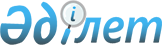 Қазақстан Республикасы Энергетика және минералдық ресурстар министрлігінің 2010 - 2014 жылдарға арналған стратегиялық жоспары туралы
					
			Күшін жойған
			
			
		
					Қазақстан Республикасы Үкіметінің 2010 жылғы 22 ақпандағы № 105 Қаулысы. Күші жойылды - Қазақстан Республикасы Үкіметінің 2010 жылғы 3 тамыздағы N 776 Қаулысымен

      Ескерту. Күші жойылды - ҚР Үкіметінің 2010.08.03 N 776 Қаулысымен.      «Қазақстан Республикасындағы мемлекеттік жоспарлау жүйесі туралы» Қазақстан Республикасы Президентінің 2009 жылғы 18 маусымдағы № 827 Жарлығын іске асыру мақсатында Қазақстан Республикасының Үкіметі ҚАУЛЫ ЕТЕДІ:



      1. Қоса беріліп отырған Қазақстан Республикасы Энергетика және минералдық ресурстар министрлігінің 2010 - 2014 жылдарға арналған стратегиялық жоспары бекітілсін.



      2. Осы қаулы 2010 жылғы 1 қаңтардан бастап қолданысқа енгізіледі және ресми жариялануға тиіс.      Қазақстан Республикасының

      Премьер-Министрі                                    К. МәсімовҚазақстан Республикасы  

Үкіметінің       

2010 жылғы 22 ақпандағы 

№ 105 қаулысымен    

бекітілген        

Қазақстан Республикасы Энергетика және минералдық ресурстар

министрлігінің 2010 - 2014 жылдарға арналған стратегиялық

жоспары 

1. Миссиясы және пайымдауы      Қазақстан Республикасы Энергетика және минералдық ресурстар министрлігінің миссиясы - бәсекелестік қабілеттің жоғары деңгейі мен ұлттық қауіпсіздікті қамтамасыз ету; экономиканың энергия ресурстарына өсіп отырған қажеттігін қамтамасыз ету, минералдық ресурстарды тиімді пайдалануға бағытталған ғылыми-технологиялық әлеуетті дамыту, энергетика секторында өңірлік және халықаралық интеграция мақсатында экономиканың минералдық-шикізат және отын-энергетика секторларын дамыту.

      Қазақстан Республикасы Энергетика және минералдық ресурстар министрлігінің пайымдауы:

      Пайдалы қазбалардың қосымша қорларын анықтауға бағытталған геологиялық зерттеу жүйесін жетілдіру, жер қойнауын ұтымды және кешенді пайдалануды қамтамасыз ету.

      Мұнай-газ өнеркәсібін мұнай-химия өнімдерін базалық және қосылған жоғары құнымен өндірудің, өңдеудің және шығарудың аяқталған технологиялық циклімен одан әрі дамыту.

      Халықаралық энергетика нарықтарының ықпалды және жауапты қатысушысы ретінде мемлекеттің ұстанымын күшейту.

      Елдің энергия қауіпсіздігін қамтамасыз ету.

      Ішкі және сыртқы нарықтардың көмір өнімдеріне қажеттілігін қамтамасыз ету.

      Энергия ресурстарын тасымалдау жүйелерін одан әрі дамыту.

      Ядролық-энергетика саласын құру.

      Отын энергетика кешені (ОЭК) салаларына энергия үнемдейтін технологияларды енгізу. 

2. Ағымдағы жағдайды талдау      Геология. 2008 жылы жерасты сулары мен қауіпті геологиялық процестерге мемлекеттік геологиялық зерттеу, мониторинг, қолданбалы 2 ғылыми зерттеулер, мұнай және өздігінен төгілетін гидрогеологиялық ұңғымаларды жою жүргізілді.

      Алаңдарды геологиялық жете зерттеу (ГЖЗ-200) қазіргі геологиялық негізді алуға және қатты пайдалы қазбалардың әртүрлі түрлерінің кенорындарын анықтау үшін перспективалы 104 объектіні анықтауға мүмкіндік берді, енді олардың қорларын бекітумен жұмысты жалғастыру қажет.

      Геологиялық барлау жұмыстарын орындау нәтижесінде пайдалы қазбалардың кейбір негізгі түрлері бойынша қорлардың өсуі: алтын 50 тоннаны; мыс - 840 мың тоннаны; никель - 407 мың тоннаны; марганец кені - 6 млн.тоннаны; темір рудасы - 82 млн. тоннаны; мұнай - 61 млн. тоннаны; газ - 4 млрд. текше метрді құрады.

      Минералдық ресурстар Қазақстан экономикасының негізін құрайтын және қаланың негізін салушы болып табылатын тау-кен-металлургия кешені кәсіпорындарының тұрақты дамуын қамтамасыз өтетіндіктен мұнан былайғы геологиялық зерттеулерді жандандыру қажет.

      Геологиялық ақпаратты қалыптастыру мемлекеттік органдар мен жер қойнауын пайдаланушыларды жер қойнауы және жер қойнауын пайдалану туралы толық және дұрыс ақпаратпен қамтамасыз етуге мүмкіндік береді.

      Цифрлық геологиялық ақпарат жинау және өңдеу мақсатында ақпараттық жүйе құру, геологиялық материалдарды цифрлау бойынша жер қойнауы және жер қойнауын пайдалану туралы Мемлекеттік компьютерлік дерекқор құру жөніндегі жұмыстар жалғасуда.

      509 елді мекен ауыз су қорымен қамтамасыз етілді.

      Каспий теңізінің су басу аймағында 8 авариялық мұнай ұңғымасы мен өздігінен төгілетін 130 ұңғыма жойылды.

      Перспективада елдің минералдық-шикізат кешенінің ресурстық базасын дамытудың 2003 - 2010 жылдарға арналған бағдарламасына сәйкес саладағы жоспарлы жұмысты жалғастыру қажет.

      Жер қойнауын пайдалану. 2008 жылы минералдық-шикізат кешеніне салынған инвестицияның көлемі 2007 жылмен салыстырғанда 25,3 %-ға өсті және 22,3 млрд. АҚШ долларын құрады, оның 334 млн. АҚШ доллары әлеуметтік сала мен жергілікті инфрақұрылымды дамытуға, 135,4 млн. АҚШ доллары қазақстандық персоналды оқытуға жұмсалды. Жалпы көлемнің 73 %-ы көмірсутек шикізаты бойынша жер қойнауын пайдалану объектілеріне инвестицияланды.

      2009 жылдың 9 айындағы минералдық-шикізат кешеніне салынған инвестицияның көлемі 14,8 млрд. АҚШ долларын құрады.

      Жер қойнауын пайдалану саласында лицензиялық-келісімшарттық міндеттемелерді орындау мониторингін өткізген кезде құзыретті және уәкілетті органдардың өзара іс-қимылының жеткіліксіздігі өзекті мәселе болып табылады. Бұдан басқа, жер қойнауын пайдаланушылар мен құзырлы мемлекеттік органдардың арасында жедел ақпарат алмасу қажеттігі сезіліп отыр.

      Жер қойнауы туралы қазіргі заңнаманы жүйеге келтіру бойынша жұмыс жүргізу қажет.

      Электр энергетикасы. 2008 жылы электр энергиясын өндіру 2007 жылмен салыстырғанда 4,8 %-ға өсті және 80,0 млрд. кВтс. құрады. Электр энергиясын тұтыну 80,6 млрд. кВтс. құрады, бұл өткен жылғы көрсеткіштен 5,5 % жоғары.

      2009 жылы электр энергиясының күтілетін өндірісі 78,72 млрд. кВтс құрайды.

      Қазақстан Республикасының бірыңғай электр энергетикасы жүйесі (БЭЖ) Ресей Федерациясы мен Орталық Азия елдерінің энергия жүйелерімен қосарлас режимде орнықты жұмыс істейді.

      Елдің энергетикалық қауіпсіздігі мен экономиканың тұрақты дамуын қамтамасыз ету бойынша электр энергетикасы саласының стратегиялық міндеттерін шешу үшін Қазақстан Республикасы Премьер-Министрінің 2007 жылғы 31 мамырдағы № 147-ө өкімімен Қазақстан Республикасының электр энергетикасы саласын дамыту жөніндегі 2007 - 2015 жылдарға арналған іс-шаралар жоспары әзірленді және бекітілді.

      2015 жылға дейінгі электр тұтыну мен электр жүктемесінің деңгейлерін болжау негізінде Қазақстан БЭЖ-і оңтүстік аймағының болжалды қуат тапшылығы, электр станцияларындағы іске қосылатын қуаттар анықталды, оңтүстік аймақта (Балқаш ОЭЖ) базалық электр станциясын орналастыру бойынша негіздемелер мен ұсыныстар және одан қуат берудің алдын ала жасалған схемасы дайындалды, сондай-ақ Қазақстан Республикасының электр энергетикасын дамытуға қажетті инвестиция есептелді.

      Министрдің 2007 жылғы 26 маусымдағы № 153, № 154 бұйрықтарымен электр энергиясының 2015 жылға дейінгі теңгерімі, қайта құруға, жаңғыртуға және кеңейтуге жататын электр энергетикасы объектілерінің тізбесі, сондай-ақ жаңа электр энергетикасы объектілерінің құрылысы бекітілді.

      Қазақстанның үш энергетикалық аймағы бойынша энергия беруші қуаттарды, электр желілерін кеңейту, жаңғырту және қайта құру бойынша инвестициялық жобалардың әзірлемесі жүзеге асырылуда.

      Дүниежүзілік экономикалық форумның 2009 жылғы деректері бойынша Бәсекелестік қабілетінің ғаламдық индексінің «Инфрақұрылым сапасы - электр» индикаторы рейтингте 4 жайғасымға жоғарылады және 77-орында (81-ден).

      Көмір өндіру саласында. 2008 жылы 104,9 млн. тонна көмір өндірілді, бұл 2007 жылмен салыстырғанда 11,2 млн. тоннаға көп. Алғашқы рет соңғы 10 жылда көмір өндірудің 100 - миллиондық межесі еңсерілді. Көмір өндіруші компаниялар экспортқа 33,0 млн. тонна, өсуі 2007 жылға қарағанда 128 %, Қазақстанның энергетикалық кәсіпорындары - 47,3 млн. тонна, өсуі - 106 %, коммуналдық-тұрмыстық тұтынушылар мен халыққа - 11,2 млн. тонна көмір жеткізді.

      Тұтас алғанда, көмір саласы 2008 жылы экспорттық мүмкіндіктер сияқты өскелең ішкі қажеттілікті де қамтамасыз етті.

      Жекелеген көмір өндіруші кәсіпорындарда өндіріс пен басқаруды шоғырландырудың жоғары дәрежесіне қол жеткізілді. Тұрақты даму мен көмірдің баланстық қорларын тиімді алуды көздейтін өнеркәсіптік-технологиялық саясат жүзеге асырылуда.

      Сонымен бірге, 2009 жылы экономикалық дағдарыс жағдайында көмір өндіру көлемінің төмендеуі байқалады. 2009 жылы көмір өндірудің күтілетін көлемі 93,6 млн. тоннаны құрайды, бұл 2008 жылғы деңгейден 11,3 млн. тоннаға немесе 10,9 %-ға төмен.

      Көмір өндіру көлемінің төмендеуінің негізгі себептері Қазақстан Республикасы мен Ресей Федерациясының тұтас электр станцияларының экономикалық дағдарыс салдарынан көмір өнімдерін тұтынуды азайтуы, сондай-ақ 2008 жылмен салыстырғанда қыстың жылы болуы болып табылады.

      Қалыптасқан жағдайды ескере отырып, көмір өндіруші кәсіпорындар Қазақстан Республикасы Үкіметінің 2008 жылғы 28 маусымдағы № 644 қаулысымен мақұлданған, Қазақстан Республикасы көмір саласын дамытудың 2020 жылға дейінгі кезеңге арналған тұжырымдамасына сәйкес белгіленген шараларды орындау бойынша жұмысты жалғастыратын болады.

      Энергия үнемдеу. Қазіргі уақытта іс жүзінде әлемнің өнеркәсібі дамыған барлық мемлекеттерінде энергия үнемдеу мәселесі қарқынды шешілуде.

      Заманауи нормативтік-құқықтық базаны әзірлеу елде энергия үнемдеу және энергия тиімділігін дамытудың негізгі талабы болып табылады. Осыған байланысты, «Энергия үнемдеу туралы» Заңның жобасы Қазақстан Республикасының Парламентіне қарауға енгізілді.

      Энергия үнемдеу - бұл бейіндік Министрліктің ғана емес, жалпы мемлекеттік ауқымдағы міндет. Энергия үнемдеу бойынша барабар шара қабылдау, өнеркәсіп және тұрғын үй-коммуналдық саланың барлық салаларында қамтамасыз етілуі тиіс.



      «Энергия үнемдеу туралы» Заң жобасында өнеркәсіптегі энергия тұтынуды төмендету үшін мынадай шаралар көзделеді:



      1) жаңа объектілерді оларға есепке алу аспаптары мен отын-энергетика ресурстарының шығынын реттеу жүйесін орнатпай пайдалануға беруге тыйым салатын норма қарастырылады;



      2) энергия тиімді құрылғыларды әкелушілер үшін кедендік жеңілдіктер белгілеу;



      3) келесі мониторинг үшін ірі кәсіпорындар мен ұйымдар енгізілетін энергия үнемдеу туралы деректердің мемлекеттік тізілімін жасау;



      4) берілген міндетті орындамағаны үшін әкімшілік жауапкершілік қолдана отырып уақтылы жөндеу жүргізуге және мүлікті жаңғыртуға міндет белгілеу;



      5) энергия тұтыну нормативтері.

      Заң жобасында: энергия тұтыну нормативтерін бекіту, тұтынушылар мен электр энергиясын өндірушілердің құқықтары мен міндеттерін белгілеу және олардың заң нормаларын орындамауға байланысты әкімшілік жауапкершілік белгілеу; дайдаланылатын үй-жайлар мен құрылғыларды міндетті 5 энергетикалық тексеру; құрылыс жобаларына міндетті сараптама жасау; энергия тиімділігі деңгейі нормативтегіден артық жаңа құрылыс объектілерін салуға тыйым салу; энергия үнемдеу үшін мониторингке жататын объектілердің тізіліміне енгізу; мемлекеттік органдардың бақылау және қадағалау функцияларын регламенттеу көзделеді.

      Жаңартылатын энергия көздері. Қазақстанның электр энергетикасын дамыту және экологиялық проблемаларын шешудің басым бағыттарының бірі жаңартылатын энергетика ресурстарын пайдалану болып табылады. Қазақстанда жаңартылатын энергетика ресурстарының әлеуеті (су энергиясы, жел және күн энергиясы) аса маңызды. Қазақстан Республикасының Президенті «Нұр-Отан» ХДП партиясының кезектен тыс XII съезінде «Қазақстанның индустриалдық-технологиялық дамуы біздің болашағымыз үшін» сөйлеген сөзінде маңызды бағыт жаңартылатын энергия көздерін желдің күші мен күн сәулесін пайдалану есебінен дамыту болып табылатынын атап көрсетті.

      Қазақстан аумағы үшін жаңартылатын энергия көздерінің мынадай түрлері: шағын су электр станциялары; күн жылу және электр энергиясын өндіруге арналған күн қондырғылары; жел энергетикасы неғұрлым перспективалы.

      Жаңартылатын энергия көздерін қолдау бойынша бірнеше шараларды көздейтін «Жаңартылатын энергия көздерін пайдалануды қолдау туралы» Қазақстан Республикасының Заңы 2009 жылы 4 шілдеде қабылданды.

      Бүкіл әлем бойынша жаңартылатын энергия көздерін пайдалану өсіп келеді.

      Мұнай өнеркәсібі. 2008 жылы республикада мұнай және газ конденсатын өндіру 70,6 млн,- тоннаны құрады, бұл өткен жылмен салыстырғанда 5%-ға ұлғайғандығын көрсетеді.

      62,8 млн. тонна мұнай экспортталды. 12 млн. тоннадан астам мұнай ішкі нарыққа шығарылды және өңделді, өсу 2% құрады. 2491,1 мың тонна бензин (94,8 %), 3986,9 мың тонна дизель отыны (101,7 %), 3134,6 мың тонна мазут (121,7%), 399,2 мың тонна авиакеросин (154,7 %) өндірілді.

      2009 жылы республикада күтілетін мұнай және газ конденсатын өндіру 75,77 млн. тоннаны құрайды. Мұнай экспорты 68 млн.тоннаны құрайды. Мұнай өңдеу 12,1 млн. тоннаны құрайды. 2590 мың тонна бензин, 3800 мың тонна дизель отыны, 3270 мың тонна мазут, 370 мың тонна авиакеросин өндірілетін болады.

      2009 - 2014 жылдары республикада мұнай және газ конденсатын өндіру Теңіз, Қарашығанақ кенорындары жобаларын іске асыру есебінен, сондай-ақ Қашаған кен орнында өндіруді бастау есебінен ұлғайтылатын болады.

      Отандық мұнай өңдеу зауыттарында қолданыстағы өңдеуші қуаттардың қондырғыларын қайта құру мен жаңғырту жөніндегі іс-шаралар жоспарланады. Бұл ретте республиканың тұтынушыларын ЕВРО-3, 4 талаптарына сәйкес келетін сапалы мұнай өнімдерімен қамтамасыз ету, қоршаған ортаға зиянды әсерді азайту, Қазақстан Республикасының автомобиль және авиация отынына қажеттілігін қамтамасыз ету, сондай-ақ мұнай өңдеу зауыттарының мұнай өңдеу жөніндегі жиынтық қуатын жылына 17 млн. тоннаға дейін жеткізу.

      Министрлік Каспий теңізінің қазақстандық секторын игерудің мемлекеттік бағдарламасын іске асыру жөніндегі 2006 - 2010 жылдарға арналған (II кезең) іс-шаралар жоспарын іске асыруды ұйымдастыру мен бақылауды жүзеге асырады.

      Республиканың өндірістік-әлеуметтік объектілеріне мазутты және ауыл шаруашылығы тауарларын өндірушілер үшін көктемгі-күзгі дала жұмыстарына дизель отынын жеткізу және авиакеросинді жеткізу бойынша мұнай мен мұнай өнімдерінің негізгі ресурс ұстаушыларына республиканың әуежайларын бекіту кестесін бекіту қамтамасыз етіледі.

      Мұнай өндіру көлемін ұлғайту мұнай-көлік инфрақұрылымын дамытуды талап етеді. Экспорттық жүйелердің жаңасын құру және барларын кеңейту жөніндегі жұмыс өзекті болып табылады. Каспий Құбыр Консорциумының мұнай құбырын жылына 67 млн. тоннаға дейін, оның ішінде ҚР бойынша жылына 50 млн. тоннаға дейін кезең-кезеңмен кеңейту, Ескене-Құрық мұнай құбыры (Ескене-Құрық мұнай құбырының өткізу қабілетін бастапқы кезеңде жылына 23 млн. тонна, кейін жылына 56 млн. тоннаға дейін ұлғайтып) мен Транскаспий жүйесін (Каспий теңізінің қазақстандық жағалауындағы терминал, танкерлер мен кемелер, Каспий теңізінің әзірбайжандық жағалауындағы терминал және жалғастыру құрылғылары) қамтитын Қазақстан Каспий Тасымалдау Жүйесін Баку - Тбилиси - Жейхан құбырына жалғау мәселелері пысықталуда.

      Кеңқияқ-Құмкөл учаскесінің Қазақстан-Қытай мұнай құбыры құрылысының екінші кезеңінің 1-кезегін салу аяқталды.

      Газ өнеркәсібі. Табиғи және ілеспе газды өндіру 2008 жылы 33,5 млрд. текше метрді құрады, өсуі 2007 жылмен салыстырғанда 13,1 %. 2008 жылы республиканың мұнай және газ өңдейтін кәсіпорындарында 1445,1 мың тонна сұйытылған көмірсутек газы өндірілді, өсуі 101 % құрады. Оның ішінде шамамен 1008 мың тоннасы экспортқа жөнелтілді және 437,1 мың тонна ішкі нарыққа жөнелтілді (2007 жылға қарағанда 95 %).

      Республика облыстарының табиғи газ тұтынуының көлемі 9,0 млрд. текше метрді құрады және 2007 жылы тұтынған газдың көлемінен 3,9 % артты. Газ экспортының көлемі 5,7 млрд. т. м (алмасу операциясы арқылы ҚР ішкі нарығына жіберілетін Қарашығанақ газын есептемегенде) құрады.

      2009 жылы күтілетін газ өндіру 35,6 млрд. текше метрді құрайды. Табиғи газ тұтыну көлемі 8,2 млрд. текше метрді құрайды. Газ экспорттау көлемі 7,0 млрд. текше метрді құрайды.

      Ішкі нарықты газбен қамтамасыз ету үшін 2006 жылы «Газпром» ААҚ, «Өзбекмұнайгаз» ҰХК және «ҚазмұнайГаз» ҰҚ» АҚ арасында Газдың қарсы жеткізілімі туралы келісімге қол қойылды.

      Қазақстанда магистральдық газ құбырлары мен газ тарату желілерінің тарихи қалыптасқан жүйесіне сәйкес оңтүстік өңірлер әдеттегідей өзбек газымен қамтамасыз етіледі. Республиканың оңтүстігінің қажеттілігі соңғы 7 жылдары 1,7-ден 3,8 млрд. текше метрге дейін өсті. Сонымен қатар табиғи газ өндіру көлемінің төмендеуін және Өзбекстанда газға қажеттіліктің қыста артатындығын ескере отырып, жыл сайын күзгі-қысқы мезгілде өзбек газын жеткізу шектеледі.

      Бейнеу-Шымкент газ құбырын салу Қазақстанның энергетикалық қауіпсіздігінің жақсаруына жағдай жасайтын болады және елдің газ өндіретін батыс өңірлерінен оңтүстікке берілетін газ ағынын қамтамасыз етуге және өзбек газының жеткізіліміне тәуелділікті азайтуға мүмкіндік береді.

      Қазақстан ішкі және сыртқы нарықтарға көмірсутектерді жеткізудің көп векторлы принциптеріне сүйене отырып, табиғи газдың транзиті мен экспорттық жеткізілімі бойынша барлық экономикалық тиімді бағыттарды дамытуға ұмтылады.

      2007 жылғы 20 желтоқсанда Мәскеу қаласында Қазақстан Республикасы Үкіметінің, Ресей Федерациясының Үкіметі мен Түрікменстан Үкіметінің арасындағы Каспий маңы газ құбырын салудағы ынтымақтастық туралы келісімге қол қойылды.

      Сондай-ақ 2007 жылғы 18 тамызда Қазақстан Республикасының Үкіметі мен Қытай Халық Республикасының Үкіметі арасындағы Қазақстан-Қытай газ құбырын салу мен пайдаланудағы ынтымақтастық туралы келісімге қол қойылды.

      Осы Келісімдерді іске асыру елдің транзиттік және экспорттық әлеуетін жақсартуға мүмкіндік береді және тиісінше Қазақстан экономикасының дамуына жағдай жасайтын болады.

      Газ тасымалдау саласындағы нормативтік базаны жетілдіру мақсатында газды тұтыну, коммерциялық есепке алу аспаптарын пайдалану, баға белгілеу процестерін мемлекеттік реттеу жолымен сұйытылған газды тұтынушылар мен өнім берушінің арасындағы өзара қарым-қатынасты реттеуге бағытталған Қазақстан Республикасы Үкіметінің 2003 жылғы 11 маусымдағы № 568 қаулысымен бекітілген Сұйытылған көмірсутек газын жеткізу, тасу және пайдалану ережесіне өзгерістер мен толықтырулар енгізілді (Қазақстан Республикасы Үкіметінің 2008 жылғы 16 қаңтардағы № 22 қаулысы).

      Жанар-жағар май материалдары шығысының нормаларын, газ құбырларының желілік бөлігінде, компрессорлық станцияларында, газды жерасты сақтау қоймаларында жабдық, қосалқы бөлшектер мен материалдар, авариялық қор, энергетикалық ресурстар шығысының нормаларын, газды магистральдық газ құбыры арқылы тасымалдау кезінде өз мұқтаждарына және технологиялық ысыраптарға газ шығысының, магистральдық газ құбырларында ғылыми-зерттеу және тәжірибелік-конструкторлық жұмыстарды жүргізуге және жаңа технологиялар енгізуге арналған шығыстардың нормаларын есептеу жөнінде 30 әдістемелік нұсқаулар әзірленген.

      Магистральдық және газды бөлгіш жүйелерді пайдалануға, қызмет көрсету мен жөндеуге, шығыс нормаларына қатысты 40-қа жуық мемлекеттік стандарттар әзірленген, оның көп бөлігі ИСО стандарттарының негізінде әзірленген.

      Мұнай-химия саласында республикада көмірсутек шикізатын тереңдетіп өңдейтін және жоғары қосылған құнымен мұнай-химия өнімдерін шығаратын өндірістік қуаттар құру жөнінде министрлік «ҚазМұнайГаз» ҰК» АҚ-пен, «Kazakhstan Petrochemical Industies» ЖШС-пен және басқа да мұнай-химия кәсіпорындарымен бірлесіп, нақты серпінді инвестициялық жобаларды іске асыру кезеңіне кірісті. Оларды іске асыру бойынша негізі іс-шаралар Мұнай-химия өнеркәсібін дамытудың 2008 - 2013 жылдарға арналған бағдарламасында белгіленді.

      2007 жылғы желтоқсанда Мемлекет басшысының Жарлығымен Атырау облысының әртүрлі географиялық алаңдарында «Ұлттық индустриалдық мұнай-химия технопаркі» арнайы экономикалық аймағы (АЭА) құрылды. АЭА-ның аумағы 3475,9 гектарды құрайды.

      Осы Жарлықты іске асыру мақсатында АЭА-ның уәкілетті органы етіп ЭМРМ-ді белгілеу, АЭА-ға әкімшілік ету және АЭА ММ жер бөлу жөніндегі мемлекеттік мекемесін құру көзделген «Ұлттық индустриалдық мұнай-химия технопаркі» арнайы экономикалық аймағының қызметін қамтамасыз ету жөніндегі шұғыл шаралар туралы» Қазақстан Республикасы Үкіметінің 2008 жылғы 2 сәуірдегі № 314 қаулысы қабылданды.

      ЭМРМ-нің 2008 жылғы 16 сәуірдегі № 116 бұйрығымен «Ұлттық индустриалдық мұнай-химия технопаркі» арнайы экономикалық аймағының әкімшілігі» ММ құрылды. Жер мәселелерін шешу Жер кодексіне сәйкес жүргізілетін болады.

      Жылына қуаты 1,3 млн. тонна базалық мұнай-химия өнімдерін, оның ішінде 800 мың тонна полиэтилен және 500 мың тонна полипропилен алатын әлемдік деңгейдегі интеграцияланған газ-химия кешенінің құрылысы Атырау облысының Қарабатан теміржол станциясы мен Теңіз аланыңа жақын жерде (газ бөлу қондырғысы) жүзеге асырылатын болады.

      Мемлекет инфрақұрылым объектілерін салуда Жобаға қолдау көрсетуге шешім қабылдады, сондықтан жобаның құрылысы бойынша жұмыс бір мезгілде екі бағытта.

      - ЖСҚ әзірлеу және инфрақұрылым жасау (11 физикалық объекті) 96 млрд. теңге көлемінде мемлекеттің қаржылай қолдауымен жүзеге асырылатын болады, оның ішінде 14 млрд. теңге - 2008 - 2009 жылдары бөлінген бюджеттік несие; 82 млрд. теңгені Ұлттық қордан (2010 - 2012 жылдары) облигациялық заем түрінде бөлу жоспарлануда.

      - ЖСҚ әзірлеу және кешеннің негізгі қондырғыларын жасау меншікті және заемдық инвестициялық қаражат есебінен жүргізілуде. Қазіргі кезде кешен құрылысына тартылған қаржыландыру көздері мен көлемі пысықталуда.

      Мұнай-химия өндірістерін құрудың инвестициялық жобаларын әзірлеу және оларды іске асыруға дайындау кезінде Атырау мұнай өңдеу зауытының (АМӨЗ) технологиялық мүмкіндіктері мен өндірістік ресурстары ескерілді, келешекте Қазақстан Республикасы Үкіметтің 2009 жылғы 14 мамырдағы № 712 қаулысымен бекітілген «Қазақстан Республикасында мұнай өңдеу зауыттарын дамытудың 2009 - 2015 жылдарға арналған кешенді жоспарының 9 іс-шараларына сәйкес, басқа да мұнайгаз өңдеу зауыттарының ресурстық және технологиялық мүмкіндіктері белгіленетін және тартылатын болады.

      АЭА шеңберінде Министрлік пен «ҚазмұнайГаз» ҰК» АҚ мынадай жобаларды жасауға дайындады.

      - Атырау МӨЗ-де хош иісті көмірсутектер өндіретін кешен салу (2010 - 2011 жылдары).

      - Ақтау пластикалық масса зауытында жол битумын өндіруді ұйымдастыру (2010 - 2011 жылдары).

      Атом өнеркәсібі. Қазақстан Республикасында атом өндіру көлемі 2008 жылы 8512 тоннаны немесе 2007 жылмен салыстырғанда 128 % құрады. Уранның шала тотығын-тотығын өндіру көлемі 8130 тоннаны құрады, өсуі 2007 жылғы деңгейге қарағанда 30 % құрады. Отындық таблеткалар шығару көлемі 176 тоннаны құрады. Уранның диоксид ұнтағын өз шикізатынан өндіру көлемі 2007 жылғы деңгейде сақталды және 34,7 тоннаны құрады.

      Бериллий өнімін шығару 1689 тоннаны құрады. Алдыңғы жылмен салыстырғанда, өнім шығару 6,3 %-ға ұлғайды. Тантал өнімін шығару көлемі 306 тоннаны құрады. Тантал өнімін шығару 2007 жылдың деңгейіне қарағанда 74 %-ға ұлғайды. Ниобий өнімін өндіру көлемі 65 тоннаны құрады. Алдыңғы жылмен салыстырғанда өнім шығару 40 %-ға артты.

      2009 жылы күтілетін уран ендіру көлемі 13462 тоннаны құрайды.

      Жұмыс істеп тұрған кеніштерде уран өндірудің көлемін ұлғайту жөніндегі жұмыстар жалғастырылуда және жаңа кеніштер пайдалануға берілмек. Ресеймен, Жапониямен, Канадамен өндіру жөніндегі бірлескен кәсіпорындар құрылды.

      Экспортқа отындық таблеткаларды, табиғи уранды жеткізіп беру, француздық «АРЕВА» және американдық «General Electric» үшін скрапты қайта өңдеу бойынша ядролық-отын циклінің қызметі жүзеге асырылуда. Батыс дизайнының реакторлары үшін отындық таблеткаларды сертификаттау бойынша жұмыс жүргізілуде.

      «Kansai Electric» және «Sumitomo» жапон компанияларымен ынтымақтастық туралы келісім шеңберінде қазақстандық отын циклінің қызметтерін жапон нарығына ілгерілету және жапон АЭС-і үшін ядролық отын компоненттерін жеткізу бойынша жұмыстар жүргізілуде.

      Атом энергетикасын отынмен қамтамасыз ететін бәсекеге қабілетті сала құру бірінші кезекте отандық атом электр станцияларын (АЭС-ті) отынмен жабдықтау мәселесін шешуге мүмкіндік береді, ал келешекте Қазақстан Республикасының жоғары технологиялық уран өнімінің әлемдік нарығындағы дербес ұстанымын қамтамасыз етеді.

      Осы міндеттерді шешу үшін «Қазатомөнеркәсіп» ҰАК» АҚ базасында толық ядролық отын циклінің сатылас интеграцияланған компаниясын құру көзделуде. Осы мақсатта жоғары технологиялы уран өнімдерін өндіретін кәсіпорындар құрылуда: Ангарск қаласында (РФ) уранды байытатын бірлескен қазақстан-ресей кәсіпорны құрылды; канадалық «Cameco» корпорациясымен 10 «Үлбі металлургия зауыты» АҚ базасында «Қазатомөнеркәсіп» ҰАК» АҚ-пен бірлескен уран гексафторидің шығаратын кәсіпорын құру жөніндегі келісімге қол қойылды; «АРЕВА» француз компаниясымен «Қазатоменеркәсіп» ҰАК» АҚ-пен АЭС-ке арналған ядролық отын өндірудің түпкілікті өнімі - ядролық реакторлар үшін жылу бөлетін құрастырымдар (ЖБҚ) шығаратын бірлескен кәсіпорын құру жөніндегі келісімге қол қойылды.

      Ақтау қаласындағы БН-350 реакторын пайдаланудан шығару жөніндегі жұмыстарды жалғастыру қажет. Ол үшін сұйық радиоактивті қалдықтарды қайта өңдеу кешенін салу және 2009 жылы пайдаланылған ядролық отынды Ақтау қаласынан Курчатов қаласына көшіру және «МАЭК-Қазатоменөркәсіп» ЖШС-тің аймағында сұйық радиоактивтік қалдықтарды сақтау үшін резервтік сыйымдылықтарды құрастыру мәселелерін шешу керек.

      2008 жылдың желтоқсанында жоғары сыйымдылықты тантал ұнтақтары өндірісін құру жөніндегі жоба аяқталды, нысаналар мен сымдарды шығару мақсатында тантал өндірісін қайта құру бойынша жоба іске асырылуда.

      Ядролық энергетика. Бүкіл әлемде энергетикалық қажеттіліктің өсуі, мұнай мен табиғи газ бағасының тұрақсыздығы; органикалық отынды пайдалануға байланысты экологиялық шектеулер; бірқатар елдердегі энергиямен жабдықтау сенімділігіне қатысты алаңдаушылық жаңа энергетикалық технологияны дер кезінде дайындауды өзекті етіп отыр. Жаңадан жаңартылатын энергия көздері мен басқарылатын термоядролық синтезді белсенді түрде зерттеу әзірше оларды кең ауқымда дәстүрлі отынның орнын басатын шынайы бәсекеге қабілетті тәсілдер ретінде қарауға мүмкіндік бермейді.

      Атом энергетикасы басқа энергия технгологияларымен салыстырып қарағанда маңызды принципті ерекшеліктерге ие:

      ядролық отында миллиондаған есе көп энергияның шоғырлануына және іс жүзінде сарқылмас ресурстарға ие болады;

      атом энергетикасының қалдықтары біршама аз көлемде болады және сенімді оқшауландырылуы мүмкін, ал олардың неғұрлым қауіптілерін ядролық реакторларда «біткенше жағуға» болады;

      ядролық отын циклі қалдықтардың радиоактивтілігі мен радиоулылығы олардың уран ендірілетін рудадағы мәнінен асып түспейтіндей болып іске асырылады.

      Сонымен, ядролық энергетика қазып алынатын органикалық отында энергетиканың едәуір бөлігінің біртіндеп орнын толтыру және басым энергия технологиясы ретінде қалыптасуы үшін барлық қажетті әлеуетті қасиетке ие болады.

      Қазақстанның әртүрлі өңірлеріндегі электр энергиясын өндіру мен тұтыну динамикасын талдау электр тұтынудың өсу қарқынының едәуір өскенін көрсетеді және бұл үрдіс болашақта сақталады. Электр тұтынудың өсу қарқынының едәуір өсуі Еуразия өнеркәсіптік қауымдастығы корпорациясы кәсіпорындарының дамуына, тұрғын үй құрылысы қарқынының артуына, өнеркәсіп кәсіпорындарында өндірісті қалпына келтіруге, ауыл шаруашылығы және агроөнеркәсіп кластерлерін құруға, мұнай мен газ өндіру көлемін өсіруге орайластырылған. Электр энергиясы мен жылу өндіруді әртараптандыру елдің қолданыстағы отын-энергетика қауіпсіздігін құрылымдық қайта құру мен жаңғыртуды көздейді. Ұзақ мерзімді перспективада елдің кепілді энергетикалық қауіпсіздігін қамтамасыз ету үшін АЭС салу және оны іске қосу көзделуде, бұл отын цикліне уранның едәуір қорын тартуға және қолда бар көмірсутек шикізатын неғұрлым ұтымды пайдалануға мүмкіндік береді.

      Атом энергиясын пайдалану саласындағы қауіпсіздікті реттеуді Министрліктің Атом энергетикасы комитеті жүзеге асырады. Ядролық және радиациялық қауіпсіздікті қамтамасыз етуді қадағалау мен бақылауды жүзеге асыру, лицензиялау, нормативтік құжаттарды әзірлеу қауіпсіздікті мемлекеттік реттеу элементтері болып табылады.

      Тұтастай алғанда, рұқсаттама құжаттар саны 2014 жылы 2010 жылға қарағанда 30 %-ға төмендеуі жорамалданып отыр. 

3. Стратегиялық бағыттар, қызметтің мақсаттары мен міндеттері 

Қазақстан Республикасы Энергетика және минералдық ресурстар министрлігінің стратегиялық мақсаттарының мемлекеттің стратегиялық мақсаттарына сәйкес келуі 

4. Энергетика және минералдық ресурстар министрлігінің

функционалдық мүмкіндіктері және тәуекелді басқару      Кадр әлеуетін дамыту үшін персоналдың біліктілігін арттыру, білікті мамандарды, оның ішінде ЖОО бітіруші түлектерді тарту және Министрліктің жұмысына олардың қосқан үлестері бойынша қызметкерлерді ынталандыру жөнінде жұмыстар жүргізілетін болады.

      Электр энергетикасы, атом энергетикасы, минералдық ресурстар, көмір, мұнай-химия, мұнай-газ және атом өнеркәсібі салаларында мемлекеттік саясатты іске асыру, басқару процесін үйлестіру мақсатында 001 «Уәкілетті органның энергетика және минералдық ресурстар саласындағы қызметін қамтамасыз ету» бюджеттік бағдарламасын мына шығындарды енгізе отырып қаржыландыру қажет:

      орталық орган аппаратын және аумақтық органдарды;

      мемлекеттік қызметшілердің біліктілігін арттыру;

      мемлекеттік органдарды материалдық-техникалық жарақтандыру;

      мемлекеттік органдарда ақпараттық жүйенің жұмыс істеуін қамтамасыз ету және ақпараттық-техникалық қамтамасыз ету.

      Геология және жер қойнауын пайдалану комитетінің саны 58 адамды құрайды, 68 адамға дейін көбейту қажет, Геология және жер қойнауын пайдалану комитетінің аумақтық органдарының саны 218 адамды құрайды, 89 адамға көбейту қажет.

      Геология. Мемлекет Басшысының 2008 жылғы 6 ақпандағы Қазақстан халқына Жолдауын орындау үшін еліміздің тау-кен өнеркәсіп кешенінің тұрақты жұмысын қамтамасыз ету үшін пайдалы қазбалардың жаңа кенорындарын ашу жөніндегі барлау жұмыстарының көлемін арттыру көзделуде.

      Ресурстық бағдарламаға сәйкес жұмыстарды ықтимал қауіп-қатермен жүргізу салдарынан минералдық шикізаттың орны толмауы мүмкін, бұл өңірдегі тау-кен металлургия кешенінің тоқтауына және әлеуметтік-экономикалық шиеленіске, сапалы ауызсумен қамтамасыз етілмеуіне байланысты халықтың денсаулығына қауіп-қатер әкелуі мүмкін. Қарсы іс-қимыл шаралары: геологиялық барлау жұмыстарын қаржыландыруды ұлғайту.

      Жер қойнауын пайдалану саласында отын-энергетика кешенінің  және экономиканың өндіруші секторларының тиімділігі мен экономикалық қайтарымын арттыру, олардың жұмыс істеу ашықтығын қамтамасыз ету міндеті қойылды. Бұл жер қойнауын пайдалануды мемлекеттік басқару жүйесінің тиімділігін (ЖП МББЖ) қазіргі ақпараттық технологияларды енгізу арқылы оны ақпараттық-талдау жағынан қамтамасыз ету сапасын жақсарту есебінен арттыруды талап етеді.

      Жобаның талап етілмеушілік қатерінің деңгейі төмен. Жобаны іске асыру жер қойнауын пайдалану саласындағы мемлекеттік басқару тиімділігін арттыруға мүмкіндік береді. Жер қойнауын пайдалану мәселелері Қазақстанның 2030 жылға дейінгі даму стратегиясының (№ 3 және № 5) ұзақ мерзімді басымдықтарына кіретінін ескере отырып, олар қазіргі күні де өзекті болып табылады. Осыған байланысты ЖП МББЖ жүйесінің жобалық қуатын жеткіліксіз пайдалану қаупі ең төмен деңгейде болып табылады.

      Экономикалық жағдай нашарлаған және мұнай, металдар мен басқа да пайдалы қазбалар бағасының түсу жағдайында жер қойнауын пайдаланушылардан түсетін инвестицияның көлемі түсіп кетуі мүмкін. Сондай-ақ бұған экономикалық жағдаймен қатар пайдалы қазбалар кенорындарын игерудің тау-кен-геологиялық, технологиялық жағдайларының төмендеуі сияқты техногендік тәртіп жағдайы да себеп бола алады.

      Жоба шеңберінде іске асырылатын ЖП МББЖ ақпараттық жүйесін 100 %-дық қамтуға, тиісті нормативтік-құқықтық актілер мен регламенттерді қабылдау арқылы қол жеткізілуі мүмкін.

      Өндіруші салалар қызметінің ашықтығын, мемлекеттің осы сектордан түсетін кірістері туралы ақпараттың қол жетімділігін арттыру мемлекеттің тұрақты дамуының маңызды аспектісі болып табылады.

      Электр энергетикасы саласында. Электр энергиясын тұтыну көлемінің өсуі болжамына байланысты жаңа өндіруші қуаттарды қайта құру, жаңарту және жаңаларын салу, сондай-ақ электр желілік салу бойынша шараларды орындамау электр энергиясын іргелес елдерден жеткізу тәуелділігіне алып келеді.

      Мұнай саласындағы ықтимал тәуекелдікке әлемдік нарықта мұнай және энергия ресурстарының негізгі түрлеріне әлемдік бағаның төмендеуі жатады. Қарсы іс-қимыл шаралары: мұнай өндіру және өңдеу жөніндегі белгіленген жоспарларды орындау, бензин және дизель отынын өндіру көлемін арттыру.

      Атом өнеркәсібінде БН-350 реакторының пайдаланылған ядролық отынын ұзақ мерзімге сақтауға орналастыру бойынша, сондай-ақ БН-350 реакторын пайдаланудан қауіпсіз шығарылуын қамтамасыз ету бойынша жұмыстарды орындау шеңберінде жүзеге асырылатын сұйық радиоактивтік қалдықтарды сақтау үшін резервтік ыдысты жасау бойынша және қатты радиоактивті қалдықтарды сақтау үшін контейнерлерді сатып алу жұмыстарының орындалуының басталуына байланысты радиациялық қауіптің туындау қаупі азайтылды.

      Ядролық энергетикада мемлекеттік бюджеттен жобаларды іске асыруға жоспарланатын тиісті кезеңге секвестрлеу немесе ішінара қаражат бөлу салдарынан қауіптер болуы мүмкін. Бюджетті жеткіліксіз қаржыландыру және секвестрлеу ядролық-энергетика саласының инфрақұрылымдық объектілерін ғылыми және технологиялық қолданысқа уақытылы енгізуге кедергі келтіруі мүмкін.

      Әлемдік деңгейдегі мұнай-химия өндірістерін құрудың өзара байланысты бірнеше инвестициялық жобалар әзірленді және іске асыруға дайындалды.

      Игерілген мұнай-газ кенорындарының ресурстық мүмкіндіктері ғана емес, жаңғыртылған Атырау мұнай өңдеу зауытының технологиялық, өндірістік, ресурстық мүмкіндіктері де ескерілді, болашақта басқа да мұнай-газ өңдейтін зауыттардың ресурстық және технологиялық мүмкіндіктері тартылатын болады.

      Мұнай-химия кешендерінің жоғары күрделі қаржы сыйымдылығын ескере отырып, олардың құрылысы «Ұлттық индустриялық мұнай-химия технопаркі» арнайы экономикалық аймағының шеңберінде жүзеге асырылатын болады. Бұл өнімді өндіруге жоспарланған өзіндік құнға жұмсалған шығынды төмендетуге мүмкіндік береді, бұл халықаралық нарықта қазақстандық мұнай-химия өнімдерінің бәсекеге қабілеттілігін қамтамасыз етеді.

      2009 - 2011 жылдары бюджеттік қаржыландыру шеңберінде АЭА-ның қазіргі инфрақұрылымының құрылысы, соның ішінде АЭА аумағын қоршау және АЭА-ның әкімшілік ғимаратының құрылысы жүзеге асырылатын болады.

      Әлемдік деңгейдегі интеграцияланған газ-химия кешенін шикізат ресурстарының қажетті көлемімен қамтамасыз ету бойынша 2008 жылғы 1-тоқсанда Теңіз кенорнын кейіннен тереңдетіп өңдеу үшін кепілді шикізат көлемін жеткізу шартына қол қойылды.

      2009 - 2011 жылдары интеграцияланған газ-химия кешенінің инфрақұрылым объектілерінің құрылысы соңғы қарызгер «Kazakhstan Petrochemical Industries Inc» ЖШС-қа (жобаның операторы) «Қазақстан Даму Банкі» АҚ арқылы бюджеттік кредит қаражаты есебінен жүзеге асырылатын болады, 2008 жылы республикалық бюджеттен 10 млрд. теңге бөлінді.

      Инвестициялық жобаларды іске асыруға байланысты мүмкін болатын тәуекелдермен жобалардың экономикасын және рентабельділігін нашарлатуға әкелетін, түпкілікті мұнай-химия өнімінің өзіндік құнын бәсекеге қабілетсіз ететін АЭА-ның салық жеңілдіктерінің күші жойылуы мүмкін, бұл нарық өтімін және де сыртқы (қарыз) қаржыландыруды уақытылы тартуды шиеленістіреді. Қарсы іс-қимыл шаралары: күрделі қаржыны көп қажет ететін инвестициялық мұнай-химия жобаларын жүзеге асыру үшін АЭА жағдайын сақтап қалу, бюджеттік кредитті уақытылы бөлу және игеру, сыртқы қаржыландыруды тарту және игеру. 

Ведомствоаралық өзара іс-қимыл 

5. Негізінде Стратегиялық жоспар әзірленген нормативтік

құқықтық және өзге актілер

      1) Қазақстан Республикасының 2003 жылғы 9 шілдедегі Су кодексі (58, 59, 60-баптар);



      2) «Мұнай туралы» Қазақстан Республикасының 1995 жылғы 28 маусымдағы Заңы;



      3) «Жер қойнауы және жер қойнауын пайдалану туралы» Қазақстан Республикасының 1996 жылғы 27 қаңтардағы Заңы;



      4) «Атом энергиясын пайдалану туралы» Қазақстан Республикасының 1997 жылғы 14 сәуірдегі Заңы;



      5) «Халықтың радиациялық қауіпсіздігі туралы» Қазақстан Республикасының 1998 жылғы 23 сәуірдегі Заңы;



      6) «Техникалық реттеу туралы» Қазақстан Республикасының 2004 жылғы 9 қарашадағы Заңы;



      7) «Лицензиялау туралы» Қазақстан Республикасының 2007 жылғы 11 қаңтардағы Заңы;



      8) «Жаңартылатын энергия көздерін пайдалануды қолдау туралы» Қазақстан Республикасының 2009 жылғы 4 шілдедегі Заңы;



      9) «2010 - 2012 жылдарға арналған республикалық бюджет туралы» Қазақстан Республикасының 2009 жылғы 7 желтоқсандағы Заңы;



      10) «Каспий теңізінің қазақстандық секторын игерудің мемлекеттік бағдарламасы туралы» Қазақстан Республикасы Президентінің 2003 жылғы 16 мамырдағы № 1095 Жарлығы;



      11) «Қазақстанның 2030 жылға дейінгі даму стратегиясын одан әрі іске асыру жөніндегі шаралар туралы» Қазақстан Республикасы Президентінің 2007 жылғы 6 сәуірдегі № 310 Жарлығы;



      12) «Ұлттық индустриялық мұнай-химия технопаркі» арнайы экономикалық аймағын құру туралы» Қазақстан Республикасы Президентінің 2007 жылғы 19 желтоқсандағы № 495 Жарлығы;



      13) «Ұйымдар мен мемлекеттік органдар сатып алатын тауарларды, жұмыстарды және қызметтерді сатып алу кезінде қазақстандық қамтудың кейбір мәселелері туралы» Қазақстан Республикасы Президентінің 2009 жылғы 27 қаңтардағы № 733 Жарлығы;



      14) «Қазақстан Республикасының жер қойнауын мемлекеттік сараптау ережесін бекіту туралы» Қазақстан Республикасы Үкіметінің 1996 жылғы 18 қазандағы № 1288 қаулысы;



      15) «Қазақстан Республикасындағы жер қойнауының мемлекеттік мониторингі туралы ережені бекіту туралы» Қазақстан Республикасы Үкіметінің 1997 жылғы 27 қаңтардағы № 106 қаулысы;



      16) «Қарағанды көмір бассейнінің тиімсіз шахталарын одан әрі жабу туралы» Қазақстан Республикасы Үкіметінің 1999 жылғы 29 қыркүйектегі № 1479 қаулысы;



      17) «Қазақстан Республикасында жер қойнауын пайдалану құқығын беру ережесін бекіту туралы» Қазақстан Республикасы Үкіметінің 2000 жылғы 21 қаңтардағы № 108 қаулысы;



      18) «2001 - 2010 жылдарға арналған уран өндіруші кәсіпорындарды консервациялау және уран кенорындарын игеру зардаптарын жою бағдарламасын бекіту туралы» Қазақстан Республикасы Үкіметінің 2001 жылғы 25 шілдедегі № 1006 қаулысы.



      19) «Қазақстан Республикасының уран өнеркәсібі мен атом энергетикасын дамытудың 2002 - 2030 жылдарға арналған тұжырымдамасы туралы» Қазақстан Республикасы Үкіметінің 2002 жылғы 20 тамыздағы № 926 қаулысы;



      20) «Қазақстан Республикасының жер қойнауын пайдалану мониторингінің бірыңғай мемлекеттік жүйесін құру тәртібі туралы» Қазақстан Республикасы Үкіметінің 2002 жылғы 29 желтоқсандағы № 1444 қаулысы;



      21) «Елдің минералдық-шикізат кешенінің ресурстық базасын дамытудың 2003 - 2010 жылдарға арналған бағдарламасын бекіту туралы» Қазақстан Республикасы Үкіметінің 2002 жылғы 29 желтоқсандағы № 1449 қаулысы;



      22) «Табиғи газды жеткізу, тасымалдау және өткізу ережесін, сұйытылған көмірсутек газдарын жеткізу, тасымалдау және пайдалану ережесін бекіту туралы» Қазақстан Республикасы Үкіметінің 2003 жылғы 11 маусымдағы № 568 қаулысы.



      23) «Мемлекеттік су кадастрын жүргізу ережесін бекіту туралы» Қазақстан Республикасы Үкіметінің 2003 жылғы 31 желтоқсандағы № 1378 қаулысы;



      24) «Қазақстан Республикасының уран өнеркәсібін дамытудың 2004 - 2015 жылдарға арналған бағдарламасын бекіту туралы» Қазақстан Республикасы Үкіметінің 2004 жылғы 23 қаңтардағы № 78 қаулысы;



      25) «Су объектілерінің мемлекеттік мониторингін жүргізу, суды мемлекеттік есепке алу және оны пайдалану ережесін бекіту туралы» Қазақстан Республикасы Үкіметінің 2004 жылғы 26 қаңтардағы № 85 қаулысы;



      26) «Қазақстан Республикасының мұнай-химия өнеркәсібін дамытудың 2008 - 2013 жылдарға арналған бағдарламасын бекіту туралы» Қазақстан Республикасы Үкіметінің 2004 жылғы 29 қаңтардағы № 101 қаулысы;



      27) «Қазақстан Республикасының газ саласын дамытудың 2004 - 2010 жылдарға арналған бағдарламасын бекіту туралы» Қазақстан Республикасы Үкіметінің 2004 жылғы 18 маусымдағы № 669 қаулысы;



      28) «Қазақстан Республикасы Энергетика және минералдық ресурстар министрлігінің мәселелері» Қазақстан Республикасы Үкіметінің 2004 жылғы 28 қазандағы № 1105 қаулысы;



      29) «Шикізат жеткізілімін өткізу туралы» Қазақстан Республикасы Үкіметінің 2008 жылғы 15 ақпандағы № 142 қаулысы;



      30) «Ұлттық индустриялық мұнай-химия технопаркі» арнайы экономикалық аймағының қызметін қамтамасыз ету жөніндегі шұғыл шаралар туралы» Қазақстан Республикасы Үкіметінің 2008 жылғы 2 сәуірдегі № 314 қаулысы;



      31) «Қазақстан Республикасының көмір өнеркәсібін дамытудың 2020 жылға дейінгі кезеңге арналған тұжырымдамасы туралы» Қазақстан Республикасы Үкіметінің 2008 жылғы 28 маусымдағы № 644 қаулысы; 

6-бөлім. Бюджеттік бағдарламалар 

001-бюджеттік бағдарлама Қызметтер 

002-бюджеттік бағдарлама

Қызметтер 

003-бюджеттік бағдарлама

Қызметтер 

004-бюджеттік бағдарлама

Қызметтер 

005-бюджеттік бағдарлама

Инвестициялық жоба 

006-бюджеттік бағдарлама

Қызметтер 

007-бюджеттік бағдарлама 

008-бюджеттік бағдарлама

Қызметтер 

009-бюджеттік бағдарлама

Қызметтер 

011-бюджеттік бағдарлама

Қызметтер 

012-бюджеттік бағдарлама

Қызметтер 

013-бюджеттік бағдарлама

Қызметтер 

014-бюджеттік бағдарлама

Қызметтер 

015-бюджеттік бағдарлама

Күрделі шығындар 

017-бюджеттік бағдарлама

Қызметтер 

018-бюджеттік бағдарлама

Қызметтер 

019-бюджеттік бағдарлама

Трансферттер 

020-бюджеттік бағдарлама

Инвестициялық жоба 

022 бюджеттік бағдарлама

Қызметтер 

024-бюджеттік бағдарлама

Нысаналы трансферттер 

027-бюджеттік бағдарлама

Инвестициялық жоба 

029-бюджеттік бағдарлама 

030-бюджеттік бағдарлама

Қызметтер 

064-бюджеттік бағдарлама

Инвестициялық жоба 

112-бюджеттік бағдарлама 

Бюджеттік шығындардың жиынтығы Бағдарламаның әкімшісі:

Қазақстан Республикасы Энергетика және минералдық

ресурстар министрлігі 

2010 - 2012 жылдарға арналған стратегиялық бағыттар, мақсаттар,

міндеттер мен бюджеттік бағдарламалар бойынша шығыстарды бөлу

Бағдарламаның әкімшісі: Қазақстан Республикасы Энергетика және

минералдық ресурстар министрлігі

Ескертпе: аббревиатуралардың толық жазылуы:СІМ                - Қазақстан Республикасы Сыртқы істер министрлігі

Қаржымині          - Қазақстан Республикасы Қаржы министрлігі

Еңбекмині          - Қазақстан Республикасы Еңбек және халықты

                     әлеуметтік қорғау министрлігі

БҒМ                - Қазақстан Республикасы Білім және ғылым

                     министрлігі

ККМ                - Қазақстан Республикасы Көлік және коммуникация

                     министрлігі

ДСМ                - Қазақстан Республикасы Денсаулық сақтау

                     министрлігі

ИСМ                - Қазақстан Республикасы Индустрия және сауда

                     министрлігі

Қоршағанортамині   - Қазақстан Республикасы Қоршаған ортаны қорғау

                     министрлігі

ЭБЖМ               - Қазақстан Республикасы Экономика және бюджеттік

                     жоспарлау министрлігі

ТЖМ                - Қазақстан Республикасы Төтенше жағдайлар

                     министрлігі

АБА                - Қазақстан Республикасы Ақпараттандыру және

                     байланыс жөніндегі агенттігі

ТМРА               - Қазақстан Республикасы Табиғи монополияларды

                     реттеу агенттігі

ҚТКШІА             - Қазақстан Республикасы Құрылыс және тұрғын

                     үй-коммуналдық шаруашылық істері агенттігі

ТРМК ИСМ           - Қазақстан Республикасы Индустрия және сауда

                     министрлігінің Техникалық реттеу және метрология

                     комитеті

БП                 - Қазақстан Республикасы Бас прокуратурасы

 

«Самұрық-Қазына»   - «Самұрық-Қазына» ұлттық әл-ауқат қоры»

ҰӘҚ» АҚ              акционерлік қоғамы
					© 2012. Қазақстан Республикасы Әділет министрлігінің «Қазақстан Республикасының Заңнама және құқықтық ақпарат институты» ШЖҚ РМК
				1-стратегиялық бағыт. Елдің минералдық-шикізат кешенінің тұрақты дамуы мен жұмыс істеуін қамтамасыз ету1-стратегиялық бағыт. Елдің минералдық-шикізат кешенінің тұрақты дамуы мен жұмыс істеуін қамтамасыз ету1-стратегиялық бағыт. Елдің минералдық-шикізат кешенінің тұрақты дамуы мен жұмыс істеуін қамтамасыз ету1-стратегиялық бағыт. Елдің минералдық-шикізат кешенінің тұрақты дамуы мен жұмыс істеуін қамтамасыз ету1-стратегиялық бағыт. Елдің минералдық-шикізат кешенінің тұрақты дамуы мен жұмыс істеуін қамтамасыз ету1-стратегиялық бағыт. Елдің минералдық-шикізат кешенінің тұрақты дамуы мен жұмыс істеуін қамтамасыз ету1-стратегиялық бағыт. Елдің минералдық-шикізат кешенінің тұрақты дамуы мен жұмыс істеуін қамтамасыз ету1-стратегиялық бағыт. Елдің минералдық-шикізат кешенінің тұрақты дамуы мен жұмыс істеуін қамтамасыз ету1-стратегиялық бағыт. Елдің минералдық-шикізат кешенінің тұрақты дамуы мен жұмыс істеуін қамтамасыз ету1.1-мақсат. Елдің минералдық-шикізат кешенін минералдық шикізат қорларымен қамтамасыз ету1.1-мақсат. Елдің минералдық-шикізат кешенін минералдық шикізат қорларымен қамтамасыз ету1.1-мақсат. Елдің минералдық-шикізат кешенін минералдық шикізат қорларымен қамтамасыз ету1.1-мақсат. Елдің минералдық-шикізат кешенін минералдық шикізат қорларымен қамтамасыз ету1.1-мақсат. Елдің минералдық-шикізат кешенін минералдық шикізат қорларымен қамтамасыз ету1.1-мақсат. Елдің минералдық-шикізат кешенін минералдық шикізат қорларымен қамтамасыз ету1.1-мақсат. Елдің минералдық-шикізат кешенін минералдық шикізат қорларымен қамтамасыз ету1.1-мақсат. Елдің минералдық-шикізат кешенін минералдық шикізат қорларымен қамтамасыз ету1.1-мақсат. Елдің минералдық-шикізат кешенін минералдық шикізат қорларымен қамтамасыз етуМақсатты индикатор:

Өндірілген пайдалы қазбалардың негізгі түрлерінің қорларын толықтыру пайызы 2008 жылғы 20 %-дан өтелгеннен 2014 жылы 40 %-ға дейін (неғұрлым көп қажет етілетін пайдалы қазбалар бойынша: алтын, мыс, полиметалдар) болмақ.Мақсатты индикатор:

Өндірілген пайдалы қазбалардың негізгі түрлерінің қорларын толықтыру пайызы 2008 жылғы 20 %-дан өтелгеннен 2014 жылы 40 %-ға дейін (неғұрлым көп қажет етілетін пайдалы қазбалар бойынша: алтын, мыс, полиметалдар) болмақ.Мақсатты индикатор:

Өндірілген пайдалы қазбалардың негізгі түрлерінің қорларын толықтыру пайызы 2008 жылғы 20 %-дан өтелгеннен 2014 жылы 40 %-ға дейін (неғұрлым көп қажет етілетін пайдалы қазбалар бойынша: алтын, мыс, полиметалдар) болмақ.Мақсатты индикатор:

Өндірілген пайдалы қазбалардың негізгі түрлерінің қорларын толықтыру пайызы 2008 жылғы 20 %-дан өтелгеннен 2014 жылы 40 %-ға дейін (неғұрлым көп қажет етілетін пайдалы қазбалар бойынша: алтын, мыс, полиметалдар) болмақ.Мақсатты индикатор:

Өндірілген пайдалы қазбалардың негізгі түрлерінің қорларын толықтыру пайызы 2008 жылғы 20 %-дан өтелгеннен 2014 жылы 40 %-ға дейін (неғұрлым көп қажет етілетін пайдалы қазбалар бойынша: алтын, мыс, полиметалдар) болмақ.Мақсатты индикатор:

Өндірілген пайдалы қазбалардың негізгі түрлерінің қорларын толықтыру пайызы 2008 жылғы 20 %-дан өтелгеннен 2014 жылы 40 %-ға дейін (неғұрлым көп қажет етілетін пайдалы қазбалар бойынша: алтын, мыс, полиметалдар) болмақ.Мақсатты индикатор:

Өндірілген пайдалы қазбалардың негізгі түрлерінің қорларын толықтыру пайызы 2008 жылғы 20 %-дан өтелгеннен 2014 жылы 40 %-ға дейін (неғұрлым көп қажет етілетін пайдалы қазбалар бойынша: алтын, мыс, полиметалдар) болмақ.Мақсатты индикатор:

Өндірілген пайдалы қазбалардың негізгі түрлерінің қорларын толықтыру пайызы 2008 жылғы 20 %-дан өтелгеннен 2014 жылы 40 %-ға дейін (неғұрлым көп қажет етілетін пайдалы қазбалар бойынша: алтын, мыс, полиметалдар) болмақ.Мақсатты индикатор:

Өндірілген пайдалы қазбалардың негізгі түрлерінің қорларын толықтыру пайызы 2008 жылғы 20 %-дан өтелгеннен 2014 жылы 40 %-ға дейін (неғұрлым көп қажет етілетін пайдалы қазбалар бойынша: алтын, мыс, полиметалдар) болмақ.1.1.1 -міндет. Болжамдық ресурстарды бағалай отырып Қазақстан аумағының зерттелуін қамтамасыз ету1.1.1 -міндет. Болжамдық ресурстарды бағалай отырып Қазақстан аумағының зерттелуін қамтамасыз ету1.1.1 -міндет. Болжамдық ресурстарды бағалай отырып Қазақстан аумағының зерттелуін қамтамасыз ету1.1.1 -міндет. Болжамдық ресурстарды бағалай отырып Қазақстан аумағының зерттелуін қамтамасыз ету1.1.1 -міндет. Болжамдық ресурстарды бағалай отырып Қазақстан аумағының зерттелуін қамтамасыз ету1.1.1 -міндет. Болжамдық ресурстарды бағалай отырып Қазақстан аумағының зерттелуін қамтамасыз ету1.1.1 -міндет. Болжамдық ресурстарды бағалай отырып Қазақстан аумағының зерттелуін қамтамасыз ету1.1.1 -міндет. Болжамдық ресурстарды бағалай отырып Қазақстан аумағының зерттелуін қамтамасыз ету1.1.1 -міндет. Болжамдық ресурстарды бағалай отырып Қазақстан аумағының зерттелуін қамтамасыз етуАтауыӨлш. бірл.Есепті кезеңЕсепті кезеңЖоспарлы кезеңЖоспарлы кезеңЖоспарлы кезеңЖоспарлы кезеңЖоспарлы кезеңАтауыӨлш. бірл.2008 ж.2009 ж.2010 ж.2011 ж.2012 ж.2013 ж.2014 ж.1. 1:200000 масштабында болжамдық ресурстарды бағалаумен алаңдарға геологиялық жете зерттеулер:мың шаршы км41,6335,050,443,958,438,040,0алтынтонна15010011010517010080мысмлн.тонна1,20,81,01,01,51,01,0полиметалдармлн.тонна6,54,56,16,07,55,05,0ГДП - 200 өткізу аумағын қамту%79,728184,287,093,295,697,92. Болжамдық ресурстарды бағалаумен кенді аудандарды геологиялық-минерагендік карталау:мың шаршы км16,515,08,312,016,030,030,0алтынтонна2,11,82,32,42,52,22,4мысмлн.тонна0,20,10,40,50,50,50,5полиметалдармлн.тонна3,10,33,33,43,33,03,2ГМК - 200 өткізу аумағын қамту%8,813,026,831,238,045,050,03. 1:200000 масштабында инженерлік-геологиялық зерттеулермен гидрогеологиялық жете зерттеумың шаршы км20,9319,0222,0719,4825,036,036,0Жете зерттеуді талап ететін алаң 1561, 3 мың шаршы км%2,23,44,86,17,69,912,34. Аэроғарыштық және геологиялық-геофизикалық деректерді кешенді талдау негізінде пайдалы қазбалар кенорындарын болжаумың шаршы км70,073,383,3Қазақстан аумағын қамту - 2,7 млн. шаршы км%7,815,824,91.1.2-міндет. Пайдалы қазбалар кенорындарын орналастырудың өңірлік және жергілікті заңдылықтарын анықтау1.1.2-міндет. Пайдалы қазбалар кенорындарын орналастырудың өңірлік және жергілікті заңдылықтарын анықтау1.1.2-міндет. Пайдалы қазбалар кенорындарын орналастырудың өңірлік және жергілікті заңдылықтарын анықтау1.1.2-міндет. Пайдалы қазбалар кенорындарын орналастырудың өңірлік және жергілікті заңдылықтарын анықтау1.1.2-міндет. Пайдалы қазбалар кенорындарын орналастырудың өңірлік және жергілікті заңдылықтарын анықтау1.1.2-міндет. Пайдалы қазбалар кенорындарын орналастырудың өңірлік және жергілікті заңдылықтарын анықтау1.1.2-міндет. Пайдалы қазбалар кенорындарын орналастырудың өңірлік және жергілікті заңдылықтарын анықтау1.1.2-міндет. Пайдалы қазбалар кенорындарын орналастырудың өңірлік және жергілікті заңдылықтарын анықтау1.1.2-міндет. Пайдалы қазбалар кенорындарын орналастырудың өңірлік және жергілікті заңдылықтарын анықтау1. Қолданбалы ғылыми зерттеулер

а) геологиялық барлау жұмыстары өндірісіне енгізілген ғылыми әзірленімдержоба52210101. Қолданбалы ғылыми зерттеулер

а) геологиялық барлау жұмыстары өндірісіне енгізілген ғылыми әзірленімдер%100,0100,0100,0100,02. Жаңа тәжірибелік - конструкторлық технологиялар

а) геологиялық барлау жұмыстары өндірісіне енгізілген тәжірибелік-конструкторлық әзірленімдержоба221222. Жаңа тәжірибелік - конструкторлық технологиялар

а) геологиялық барлау жұмыстары өндірісіне енгізілген тәжірибелік-конструкторлық әзірленімдер%1001001001001001.1.3-міндет. Пайдалы қазбалардың түрлері, оның ішінде неғұрлым көп қажет етілетін: алтын, мыс, полиметалдар бойынша қорлардың өсуі1.1.3-міндет. Пайдалы қазбалардың түрлері, оның ішінде неғұрлым көп қажет етілетін: алтын, мыс, полиметалдар бойынша қорлардың өсуі1.1.3-міндет. Пайдалы қазбалардың түрлері, оның ішінде неғұрлым көп қажет етілетін: алтын, мыс, полиметалдар бойынша қорлардың өсуі1.1.3-міндет. Пайдалы қазбалардың түрлері, оның ішінде неғұрлым көп қажет етілетін: алтын, мыс, полиметалдар бойынша қорлардың өсуі1.1.3-міндет. Пайдалы қазбалардың түрлері, оның ішінде неғұрлым көп қажет етілетін: алтын, мыс, полиметалдар бойынша қорлардың өсуі1.1.3-міндет. Пайдалы қазбалардың түрлері, оның ішінде неғұрлым көп қажет етілетін: алтын, мыс, полиметалдар бойынша қорлардың өсуі1.1.3-міндет. Пайдалы қазбалардың түрлері, оның ішінде неғұрлым көп қажет етілетін: алтын, мыс, полиметалдар бойынша қорлардың өсуі1.1.3-міндет. Пайдалы қазбалардың түрлері, оның ішінде неғұрлым көп қажет етілетін: алтын, мыс, полиметалдар бойынша қорлардың өсуі1.1.3-міндет. Пайдалы қазбалардың түрлері, оның ішінде неғұрлым көп қажет етілетін: алтын, мыс, полиметалдар бойынша қорлардың өсуі1. Қорлардың өсуімен қатты пайдалы қазбаларға іздеу-бағалау жұмыстары:учаске1281414102525алтынтонна1010111191414мысмың тонна5015080100100120120полиметалдармың тонна10001001201201201202. Көмірсутек шикізатына геологиялық-барлау жұмыстарын жүргізуобъект2111213. Геотермальды суларға іздеу - барлау жұмыстарыобъект1111.1.4-міндет. Қазақстанның барлық аумағында елдің минералдық-шикізат кешенінің жағдайы туралы мемлекеттік органдарды уақытылы ақпаратпен қамтамасыз ету1.1.4-міндет. Қазақстанның барлық аумағында елдің минералдық-шикізат кешенінің жағдайы туралы мемлекеттік органдарды уақытылы ақпаратпен қамтамасыз ету1.1.4-міндет. Қазақстанның барлық аумағында елдің минералдық-шикізат кешенінің жағдайы туралы мемлекеттік органдарды уақытылы ақпаратпен қамтамасыз ету1.1.4-міндет. Қазақстанның барлық аумағында елдің минералдық-шикізат кешенінің жағдайы туралы мемлекеттік органдарды уақытылы ақпаратпен қамтамасыз ету1.1.4-міндет. Қазақстанның барлық аумағында елдің минералдық-шикізат кешенінің жағдайы туралы мемлекеттік органдарды уақытылы ақпаратпен қамтамасыз ету1.1.4-міндет. Қазақстанның барлық аумағында елдің минералдық-шикізат кешенінің жағдайы туралы мемлекеттік органдарды уақытылы ақпаратпен қамтамасыз ету1.1.4-міндет. Қазақстанның барлық аумағында елдің минералдық-шикізат кешенінің жағдайы туралы мемлекеттік органдарды уақытылы ақпаратпен қамтамасыз ету1.1.4-міндет. Қазақстанның барлық аумағында елдің минералдық-шикізат кешенінің жағдайы туралы мемлекеттік органдарды уақытылы ақпаратпен қамтамасыз ету1.1.4-міндет. Қазақстанның барлық аумағында елдің минералдық-шикізат кешенінің жағдайы туралы мемлекеттік органдарды уақытылы ақпаратпен қамтамасыз ету1. Пайдалы қазбалардың негізгі 35 түрі бойынша ресурстық әлеуетті нақтылаужоба68888882. Минералдық шикізат базасының жағдайы туралы анықтамалықтар дайындау, нормативтік-әдістемелік құжаттарды жасаужоба32222223. Тоқсандық «Геология және жер қойнауын қорғау» ақпараттық-сараптамалық журналын шығаружурнал44444441.1.5-міндет. Геологиялық ақпарат дерек қоры мен геоақпараттық жүйелерді қалыптастыру1.1.5-міндет. Геологиялық ақпарат дерек қоры мен геоақпараттық жүйелерді қалыптастыру1.1.5-міндет. Геологиялық ақпарат дерек қоры мен геоақпараттық жүйелерді қалыптастыру1.1.5-міндет. Геологиялық ақпарат дерек қоры мен геоақпараттық жүйелерді қалыптастыру1.1.5-міндет. Геологиялық ақпарат дерек қоры мен геоақпараттық жүйелерді қалыптастыру1.1.5-міндет. Геологиялық ақпарат дерек қоры мен геоақпараттық жүйелерді қалыптастыру1.1.5-міндет. Геологиялық ақпарат дерек қоры мен геоақпараттық жүйелерді қалыптастыру1.1.5-міндет. Геологиялық ақпарат дерек қоры мен геоақпараттық жүйелерді қалыптастыру1.1.5-міндет. Геологиялық ақпарат дерек қоры мен геоақпараттық жүйелерді қалыптастыру1. Геологиялық ақпаратты қалыптастыруіс-шара161618181818182. Геологиялық ақпаратты өңдеудің ақпараттық жүйелерін құружүйе140113. Дерекқорды цифрлық геологиялық ақпаратпен толықтыру (оның ішінде ретроспективті)%10152575951.2-мақсат. Халықты жерасты ауызсуымен қамтамасыз ету1.2-мақсат. Халықты жерасты ауызсуымен қамтамасыз ету1.2-мақсат. Халықты жерасты ауызсуымен қамтамасыз ету1.2-мақсат. Халықты жерасты ауызсуымен қамтамасыз ету1.2-мақсат. Халықты жерасты ауызсуымен қамтамасыз ету1.2-мақсат. Халықты жерасты ауызсуымен қамтамасыз ету1.2-мақсат. Халықты жерасты ауызсуымен қамтамасыз ету1.2-мақсат. Халықты жерасты ауызсуымен қамтамасыз ету1.2-мақсат. Халықты жерасты ауызсуымен қамтамасыз етуМақсатты индикатор:

1650 ауыл ауызсудың тапшылығын қатты сезінуде. Қазіргі уақытта оларды тұщы жерасты суларының жеткілікті қорларымен қамтамасыз ету 24,3 % (401 ауыл) құрайды. 2014 жылы тұщы жерасты суларының қорларымен қамтамасыз етуді 57,3 % дейін жеткізу керекМақсатты индикатор:

1650 ауыл ауызсудың тапшылығын қатты сезінуде. Қазіргі уақытта оларды тұщы жерасты суларының жеткілікті қорларымен қамтамасыз ету 24,3 % (401 ауыл) құрайды. 2014 жылы тұщы жерасты суларының қорларымен қамтамасыз етуді 57,3 % дейін жеткізу керекМақсатты индикатор:

1650 ауыл ауызсудың тапшылығын қатты сезінуде. Қазіргі уақытта оларды тұщы жерасты суларының жеткілікті қорларымен қамтамасыз ету 24,3 % (401 ауыл) құрайды. 2014 жылы тұщы жерасты суларының қорларымен қамтамасыз етуді 57,3 % дейін жеткізу керекМақсатты индикатор:

1650 ауыл ауызсудың тапшылығын қатты сезінуде. Қазіргі уақытта оларды тұщы жерасты суларының жеткілікті қорларымен қамтамасыз ету 24,3 % (401 ауыл) құрайды. 2014 жылы тұщы жерасты суларының қорларымен қамтамасыз етуді 57,3 % дейін жеткізу керекМақсатты индикатор:

1650 ауыл ауызсудың тапшылығын қатты сезінуде. Қазіргі уақытта оларды тұщы жерасты суларының жеткілікті қорларымен қамтамасыз ету 24,3 % (401 ауыл) құрайды. 2014 жылы тұщы жерасты суларының қорларымен қамтамасыз етуді 57,3 % дейін жеткізу керекМақсатты индикатор:

1650 ауыл ауызсудың тапшылығын қатты сезінуде. Қазіргі уақытта оларды тұщы жерасты суларының жеткілікті қорларымен қамтамасыз ету 24,3 % (401 ауыл) құрайды. 2014 жылы тұщы жерасты суларының қорларымен қамтамасыз етуді 57,3 % дейін жеткізу керекМақсатты индикатор:

1650 ауыл ауызсудың тапшылығын қатты сезінуде. Қазіргі уақытта оларды тұщы жерасты суларының жеткілікті қорларымен қамтамасыз ету 24,3 % (401 ауыл) құрайды. 2014 жылы тұщы жерасты суларының қорларымен қамтамасыз етуді 57,3 % дейін жеткізу керекМақсатты индикатор:

1650 ауыл ауызсудың тапшылығын қатты сезінуде. Қазіргі уақытта оларды тұщы жерасты суларының жеткілікті қорларымен қамтамасыз ету 24,3 % (401 ауыл) құрайды. 2014 жылы тұщы жерасты суларының қорларымен қамтамасыз етуді 57,3 % дейін жеткізу керекМақсатты индикатор:

1650 ауыл ауызсудың тапшылығын қатты сезінуде. Қазіргі уақытта оларды тұщы жерасты суларының жеткілікті қорларымен қамтамасыз ету 24,3 % (401 ауыл) құрайды. 2014 жылы тұщы жерасты суларының қорларымен қамтамасыз етуді 57,3 % дейін жеткізу керек1.2.1-міндет. Ауылдық елді мекендерді сапалы жерасты ауызсумен қамтамасыз ету үшін жерасты сулары кенорындарының қорларын барлау1.2.1-міндет. Ауылдық елді мекендерді сапалы жерасты ауызсумен қамтамасыз ету үшін жерасты сулары кенорындарының қорларын барлау1.2.1-міндет. Ауылдық елді мекендерді сапалы жерасты ауызсумен қамтамасыз ету үшін жерасты сулары кенорындарының қорларын барлау1.2.1-міндет. Ауылдық елді мекендерді сапалы жерасты ауызсумен қамтамасыз ету үшін жерасты сулары кенорындарының қорларын барлау1.2.1-міндет. Ауылдық елді мекендерді сапалы жерасты ауызсумен қамтамасыз ету үшін жерасты сулары кенорындарының қорларын барлау1.2.1-міндет. Ауылдық елді мекендерді сапалы жерасты ауызсумен қамтамасыз ету үшін жерасты сулары кенорындарының қорларын барлау1.2.1-міндет. Ауылдық елді мекендерді сапалы жерасты ауызсумен қамтамасыз ету үшін жерасты сулары кенорындарының қорларын барлау1.2.1-міндет. Ауылдық елді мекендерді сапалы жерасты ауызсумен қамтамасыз ету үшін жерасты сулары кенорындарының қорларын барлау1.2.1-міндет. Ауылдық елді мекендерді сапалы жерасты ауызсумен қамтамасыз ету үшін жерасты сулары кенорындарының қорларын барлау1. Жерасты суларына іздеу - барлау жұмыстарыауыл19710851102104112Барлығы 1650 ауылдық елді мекен%24,930,830,833,543,249,556,32. Тұщы жерасты сулары кенорындарының қорын қайта бағалаумен жете барлаукенорны29282828Барлығы 194 кенорны%1,01,05,529,944,358,73. Атбасар, Атбасар - Есіл маңы, Нұра және Рождественский (Жоғары Романовский учаскесі) жерасты сулары кенорындарының қорларын қайта бағалаукенорны41.3-мақсат. Қазақстанның барлық аумағындағы жерасты суларының ресурстық әлеуетінің сапасы және қауіпті геологиялық процестер туралы уақытылы ақпаратпен қамтамасыз ету1.3-мақсат. Қазақстанның барлық аумағындағы жерасты суларының ресурстық әлеуетінің сапасы және қауіпті геологиялық процестер туралы уақытылы ақпаратпен қамтамасыз ету1.3-мақсат. Қазақстанның барлық аумағындағы жерасты суларының ресурстық әлеуетінің сапасы және қауіпті геологиялық процестер туралы уақытылы ақпаратпен қамтамасыз ету1.3-мақсат. Қазақстанның барлық аумағындағы жерасты суларының ресурстық әлеуетінің сапасы және қауіпті геологиялық процестер туралы уақытылы ақпаратпен қамтамасыз ету1.3-мақсат. Қазақстанның барлық аумағындағы жерасты суларының ресурстық әлеуетінің сапасы және қауіпті геологиялық процестер туралы уақытылы ақпаратпен қамтамасыз ету1.3-мақсат. Қазақстанның барлық аумағындағы жерасты суларының ресурстық әлеуетінің сапасы және қауіпті геологиялық процестер туралы уақытылы ақпаратпен қамтамасыз ету1.3-мақсат. Қазақстанның барлық аумағындағы жерасты суларының ресурстық әлеуетінің сапасы және қауіпті геологиялық процестер туралы уақытылы ақпаратпен қамтамасыз ету1.3-мақсат. Қазақстанның барлық аумағындағы жерасты суларының ресурстық әлеуетінің сапасы және қауіпті геологиялық процестер туралы уақытылы ақпаратпен қамтамасыз ету1.3-мақсат. Қазақстанның барлық аумағындағы жерасты суларының ресурстық әлеуетінің сапасы және қауіпті геологиялық процестер туралы уақытылы ақпаратпен қамтамасыз етуМақсатты индикатор:

1. 2014 жылы зерттеуді бақылаулардың мемлекеттік желісімен қамтуды қамтамасыз ету: жерасты сулары - 7000-нан кемінде 5103 пункттер, постылар, полигондар; қауіпті геологиялық процестер - 850-ден кемінде 136 постылар, полигондар. Жерасты суларының сапасы мен қауіпті геологиялық процестердің жағдайы туралы жыл сайынғы есептер.

2. 2014 жылы 1026 гидрогеологиялық ұңғымаларды (2149-дан) және 99 мұнай ұңғымасын (99-ден) жою және консервациялау.Мақсатты индикатор:

1. 2014 жылы зерттеуді бақылаулардың мемлекеттік желісімен қамтуды қамтамасыз ету: жерасты сулары - 7000-нан кемінде 5103 пункттер, постылар, полигондар; қауіпті геологиялық процестер - 850-ден кемінде 136 постылар, полигондар. Жерасты суларының сапасы мен қауіпті геологиялық процестердің жағдайы туралы жыл сайынғы есептер.

2. 2014 жылы 1026 гидрогеологиялық ұңғымаларды (2149-дан) және 99 мұнай ұңғымасын (99-ден) жою және консервациялау.Мақсатты индикатор:

1. 2014 жылы зерттеуді бақылаулардың мемлекеттік желісімен қамтуды қамтамасыз ету: жерасты сулары - 7000-нан кемінде 5103 пункттер, постылар, полигондар; қауіпті геологиялық процестер - 850-ден кемінде 136 постылар, полигондар. Жерасты суларының сапасы мен қауіпті геологиялық процестердің жағдайы туралы жыл сайынғы есептер.

2. 2014 жылы 1026 гидрогеологиялық ұңғымаларды (2149-дан) және 99 мұнай ұңғымасын (99-ден) жою және консервациялау.Мақсатты индикатор:

1. 2014 жылы зерттеуді бақылаулардың мемлекеттік желісімен қамтуды қамтамасыз ету: жерасты сулары - 7000-нан кемінде 5103 пункттер, постылар, полигондар; қауіпті геологиялық процестер - 850-ден кемінде 136 постылар, полигондар. Жерасты суларының сапасы мен қауіпті геологиялық процестердің жағдайы туралы жыл сайынғы есептер.

2. 2014 жылы 1026 гидрогеологиялық ұңғымаларды (2149-дан) және 99 мұнай ұңғымасын (99-ден) жою және консервациялау.Мақсатты индикатор:

1. 2014 жылы зерттеуді бақылаулардың мемлекеттік желісімен қамтуды қамтамасыз ету: жерасты сулары - 7000-нан кемінде 5103 пункттер, постылар, полигондар; қауіпті геологиялық процестер - 850-ден кемінде 136 постылар, полигондар. Жерасты суларының сапасы мен қауіпті геологиялық процестердің жағдайы туралы жыл сайынғы есептер.

2. 2014 жылы 1026 гидрогеологиялық ұңғымаларды (2149-дан) және 99 мұнай ұңғымасын (99-ден) жою және консервациялау.Мақсатты индикатор:

1. 2014 жылы зерттеуді бақылаулардың мемлекеттік желісімен қамтуды қамтамасыз ету: жерасты сулары - 7000-нан кемінде 5103 пункттер, постылар, полигондар; қауіпті геологиялық процестер - 850-ден кемінде 136 постылар, полигондар. Жерасты суларының сапасы мен қауіпті геологиялық процестердің жағдайы туралы жыл сайынғы есептер.

2. 2014 жылы 1026 гидрогеологиялық ұңғымаларды (2149-дан) және 99 мұнай ұңғымасын (99-ден) жою және консервациялау.Мақсатты индикатор:

1. 2014 жылы зерттеуді бақылаулардың мемлекеттік желісімен қамтуды қамтамасыз ету: жерасты сулары - 7000-нан кемінде 5103 пункттер, постылар, полигондар; қауіпті геологиялық процестер - 850-ден кемінде 136 постылар, полигондар. Жерасты суларының сапасы мен қауіпті геологиялық процестердің жағдайы туралы жыл сайынғы есептер.

2. 2014 жылы 1026 гидрогеологиялық ұңғымаларды (2149-дан) және 99 мұнай ұңғымасын (99-ден) жою және консервациялау.Мақсатты индикатор:

1. 2014 жылы зерттеуді бақылаулардың мемлекеттік желісімен қамтуды қамтамасыз ету: жерасты сулары - 7000-нан кемінде 5103 пункттер, постылар, полигондар; қауіпті геологиялық процестер - 850-ден кемінде 136 постылар, полигондар. Жерасты суларының сапасы мен қауіпті геологиялық процестердің жағдайы туралы жыл сайынғы есептер.

2. 2014 жылы 1026 гидрогеологиялық ұңғымаларды (2149-дан) және 99 мұнай ұңғымасын (99-ден) жою және консервациялау.Мақсатты индикатор:

1. 2014 жылы зерттеуді бақылаулардың мемлекеттік желісімен қамтуды қамтамасыз ету: жерасты сулары - 7000-нан кемінде 5103 пункттер, постылар, полигондар; қауіпті геологиялық процестер - 850-ден кемінде 136 постылар, полигондар. Жерасты суларының сапасы мен қауіпті геологиялық процестердің жағдайы туралы жыл сайынғы есептер.

2. 2014 жылы 1026 гидрогеологиялық ұңғымаларды (2149-дан) және 99 мұнай ұңғымасын (99-ден) жою және консервациялау.1.3.1-міндет. Жерасты сулары мен қауіпті геологиялық процестер жағдайын бағалау және болжау, іс - шараларды әзірлеу1.3.1-міндет. Жерасты сулары мен қауіпті геологиялық процестер жағдайын бағалау және болжау, іс - шараларды әзірлеу1.3.1-міндет. Жерасты сулары мен қауіпті геологиялық процестер жағдайын бағалау және болжау, іс - шараларды әзірлеу1.3.1-міндет. Жерасты сулары мен қауіпті геологиялық процестер жағдайын бағалау және болжау, іс - шараларды әзірлеу1.3.1-міндет. Жерасты сулары мен қауіпті геологиялық процестер жағдайын бағалау және болжау, іс - шараларды әзірлеу1.3.1-міндет. Жерасты сулары мен қауіпті геологиялық процестер жағдайын бағалау және болжау, іс - шараларды әзірлеу1.3.1-міндет. Жерасты сулары мен қауіпті геологиялық процестер жағдайын бағалау және болжау, іс - шараларды әзірлеу1.3.1-міндет. Жерасты сулары мен қауіпті геологиялық процестер жағдайын бағалау және болжау, іс - шараларды әзірлеу1.3.1-міндет. Жерасты сулары мен қауіпті геологиялық процестер жағдайын бағалау және болжау, іс - шараларды әзірлеу1. Жерасты суларының мониторингі:

1) пункттердепункт5 0005 0005 0005 0005 0005 0005 0002) жер сілкіністерінің хабаршыларын зерттеу постыларындапост131313131316293) жерасты суларының техногендік ластану полигондарындаполигон45555684) мемлекеттік су кадастрын жүргізукадастр11111115) жер сілкінуді алдын ала зерттеу бойынша постылар көрупост6756) бақылау пункттерін құрупункт2320207) жерасты суларының техногенді ластануына полигон құруполигон1212. Қауіпті геологиялық процестер мониторингі:

1) постылардапост424242424242422) полигондардаполигон22222223) постылар құрупост2032404) жерасты суларының мониторингін және қауіпті геологиялық процестерді жүргізуді сүйемелдеуобъект91010101010101.3.2-міндет. Өздігінен төгілетін гидрогеологиялық және мұнай ұңғымаларын жою және консервациялау1.3.2-міндет. Өздігінен төгілетін гидрогеологиялық және мұнай ұңғымаларын жою және консервациялау1.3.2-міндет. Өздігінен төгілетін гидрогеологиялық және мұнай ұңғымаларын жою және консервациялау1.3.2-міндет. Өздігінен төгілетін гидрогеологиялық және мұнай ұңғымаларын жою және консервациялау1.3.2-міндет. Өздігінен төгілетін гидрогеологиялық және мұнай ұңғымаларын жою және консервациялау1.3.2-міндет. Өздігінен төгілетін гидрогеологиялық және мұнай ұңғымаларын жою және консервациялау1.3.2-міндет. Өздігінен төгілетін гидрогеологиялық және мұнай ұңғымаларын жою және консервациялау1.3.2-міндет. Өздігінен төгілетін гидрогеологиялық және мұнай ұңғымаларын жою және консервациялау1.3.2-міндет. Өздігінен төгілетін гидрогеологиялық және мұнай ұңғымаларын жою және консервациялау1. Гидрогеологиялық ұңғымаларды жоюұңғыма8558зерттеу200210220230Барлығы - 2149 ұңғыма%21,324,033,343,053,3642. мұнай ұңғымаларын жоюұңғыма419зерттеу101010103. мұнай және өздігінен төгілетін гидрогеологиялық ұңғымаларды зерттеу:теңіздеұңғыма1 900құрлықтаұңғыма11 000гидрогеологиялықұңғыма3 5001.4-мақсат. Минералдық-шикізат кешенінде (МШК) инвестициялардың тұрақты өсуін қамтамасыз ету1.4-мақсат. Минералдық-шикізат кешенінде (МШК) инвестициялардың тұрақты өсуін қамтамасыз ету1.4-мақсат. Минералдық-шикізат кешенінде (МШК) инвестициялардың тұрақты өсуін қамтамасыз ету1.4-мақсат. Минералдық-шикізат кешенінде (МШК) инвестициялардың тұрақты өсуін қамтамасыз ету1.4-мақсат. Минералдық-шикізат кешенінде (МШК) инвестициялардың тұрақты өсуін қамтамасыз ету1.4-мақсат. Минералдық-шикізат кешенінде (МШК) инвестициялардың тұрақты өсуін қамтамасыз ету1.4-мақсат. Минералдық-шикізат кешенінде (МШК) инвестициялардың тұрақты өсуін қамтамасыз ету1.4-мақсат. Минералдық-шикізат кешенінде (МШК) инвестициялардың тұрақты өсуін қамтамасыз ету1.4-мақсат. Минералдық-шикізат кешенінде (МШК) инвестициялардың тұрақты өсуін қамтамасыз етуМақсатты индикатор:

1. 2014 жылы минералдық-шикізат кешеніне тікелей инвестициялардың өсуі 19,5 % құрайды.

2. 2014 жылы Қазақстанның ЕІТІ талаптарының барлық өлшемдерін (18) орындауы. Өндіруші компаниялардың 80 %- ның ЕІТІ-ға қосылуы. Қазіргі уақытта Қазақстан Республикасы талаптардың 4 өлшемін орындады және кандидат елдердің тізіміне кірді. 110 компания қосылды (48 %).Мақсатты индикатор:

1. 2014 жылы минералдық-шикізат кешеніне тікелей инвестициялардың өсуі 19,5 % құрайды.

2. 2014 жылы Қазақстанның ЕІТІ талаптарының барлық өлшемдерін (18) орындауы. Өндіруші компаниялардың 80 %- ның ЕІТІ-ға қосылуы. Қазіргі уақытта Қазақстан Республикасы талаптардың 4 өлшемін орындады және кандидат елдердің тізіміне кірді. 110 компания қосылды (48 %).Мақсатты индикатор:

1. 2014 жылы минералдық-шикізат кешеніне тікелей инвестициялардың өсуі 19,5 % құрайды.

2. 2014 жылы Қазақстанның ЕІТІ талаптарының барлық өлшемдерін (18) орындауы. Өндіруші компаниялардың 80 %- ның ЕІТІ-ға қосылуы. Қазіргі уақытта Қазақстан Республикасы талаптардың 4 өлшемін орындады және кандидат елдердің тізіміне кірді. 110 компания қосылды (48 %).Мақсатты индикатор:

1. 2014 жылы минералдық-шикізат кешеніне тікелей инвестициялардың өсуі 19,5 % құрайды.

2. 2014 жылы Қазақстанның ЕІТІ талаптарының барлық өлшемдерін (18) орындауы. Өндіруші компаниялардың 80 %- ның ЕІТІ-ға қосылуы. Қазіргі уақытта Қазақстан Республикасы талаптардың 4 өлшемін орындады және кандидат елдердің тізіміне кірді. 110 компания қосылды (48 %).Мақсатты индикатор:

1. 2014 жылы минералдық-шикізат кешеніне тікелей инвестициялардың өсуі 19,5 % құрайды.

2. 2014 жылы Қазақстанның ЕІТІ талаптарының барлық өлшемдерін (18) орындауы. Өндіруші компаниялардың 80 %- ның ЕІТІ-ға қосылуы. Қазіргі уақытта Қазақстан Республикасы талаптардың 4 өлшемін орындады және кандидат елдердің тізіміне кірді. 110 компания қосылды (48 %).Мақсатты индикатор:

1. 2014 жылы минералдық-шикізат кешеніне тікелей инвестициялардың өсуі 19,5 % құрайды.

2. 2014 жылы Қазақстанның ЕІТІ талаптарының барлық өлшемдерін (18) орындауы. Өндіруші компаниялардың 80 %- ның ЕІТІ-ға қосылуы. Қазіргі уақытта Қазақстан Республикасы талаптардың 4 өлшемін орындады және кандидат елдердің тізіміне кірді. 110 компания қосылды (48 %).Мақсатты индикатор:

1. 2014 жылы минералдық-шикізат кешеніне тікелей инвестициялардың өсуі 19,5 % құрайды.

2. 2014 жылы Қазақстанның ЕІТІ талаптарының барлық өлшемдерін (18) орындауы. Өндіруші компаниялардың 80 %- ның ЕІТІ-ға қосылуы. Қазіргі уақытта Қазақстан Республикасы талаптардың 4 өлшемін орындады және кандидат елдердің тізіміне кірді. 110 компания қосылды (48 %).Мақсатты индикатор:

1. 2014 жылы минералдық-шикізат кешеніне тікелей инвестициялардың өсуі 19,5 % құрайды.

2. 2014 жылы Қазақстанның ЕІТІ талаптарының барлық өлшемдерін (18) орындауы. Өндіруші компаниялардың 80 %- ның ЕІТІ-ға қосылуы. Қазіргі уақытта Қазақстан Республикасы талаптардың 4 өлшемін орындады және кандидат елдердің тізіміне кірді. 110 компания қосылды (48 %).Мақсатты индикатор:

1. 2014 жылы минералдық-шикізат кешеніне тікелей инвестициялардың өсуі 19,5 % құрайды.

2. 2014 жылы Қазақстанның ЕІТІ талаптарының барлық өлшемдерін (18) орындауы. Өндіруші компаниялардың 80 %- ның ЕІТІ-ға қосылуы. Қазіргі уақытта Қазақстан Республикасы талаптардың 4 өлшемін орындады және кандидат елдердің тізіміне кірді. 110 компания қосылды (48 %).1.4.1-міндет. Қазақстан Республикасының жер қойнауын пайдалануды басқарудың бірыңғай мемлекеттік жүйесін құру және дамыту1.4.1-міндет. Қазақстан Республикасының жер қойнауын пайдалануды басқарудың бірыңғай мемлекеттік жүйесін құру және дамыту1.4.1-міндет. Қазақстан Республикасының жер қойнауын пайдалануды басқарудың бірыңғай мемлекеттік жүйесін құру және дамыту1.4.1-міндет. Қазақстан Республикасының жер қойнауын пайдалануды басқарудың бірыңғай мемлекеттік жүйесін құру және дамыту1.4.1-міндет. Қазақстан Республикасының жер қойнауын пайдалануды басқарудың бірыңғай мемлекеттік жүйесін құру және дамыту1.4.1-міндет. Қазақстан Республикасының жер қойнауын пайдалануды басқарудың бірыңғай мемлекеттік жүйесін құру және дамыту1.4.1-міндет. Қазақстан Республикасының жер қойнауын пайдалануды басқарудың бірыңғай мемлекеттік жүйесін құру және дамыту1.4.1-міндет. Қазақстан Республикасының жер қойнауын пайдалануды басқарудың бірыңғай мемлекеттік жүйесін құру және дамыту1.4.1-міндет. Қазақстан Республикасының жер қойнауын пайдалануды басқарудың бірыңғай мемлекеттік жүйесін құру және дамыту1. Мемлекеттік органдарды және жер қойнауын пайдаланушыларды жер қойнауын пайдалануды басқарудың бірыңғай мемлекеттік жүйесімен қамту:

1) Құру және тәжірибелік-өнеркәсіптік пайдалану кезеңінде%202) Өнеркәсіптік пайдалануға қосу кезеңінде%503) «Электрондық үкімет» жүйесіне енгізу кезеңінде%1004) Өнеркәсіптік пайдалану кезеңінде1001001002. Жер қойнауын пайдаланушылардың барлық келісім-шарттарын жер қойнауын пайдалануды басқарудың бірыңғай жүйесімен қамту:1) Құру және тәжірибелік өнеркәсіптік пайдалану кезеңінде%102) Өнеркәсіптік пайдалануға қосу кезеңінде%303) «Электрондық үкімет» жүйесіне енгізу кезеңінде704) Өнеркәсіптік пайдалану кезеңінде1001001001.4.2-міндет. Жер қойнауын пайдалану саласындағы нормативтік-құқықтық базаны жетілдіру1.4.2-міндет. Жер қойнауын пайдалану саласындағы нормативтік-құқықтық базаны жетілдіру1.4.2-міндет. Жер қойнауын пайдалану саласындағы нормативтік-құқықтық базаны жетілдіру1.4.2-міндет. Жер қойнауын пайдалану саласындағы нормативтік-құқықтық базаны жетілдіру1.4.2-міндет. Жер қойнауын пайдалану саласындағы нормативтік-құқықтық базаны жетілдіру1.4.2-міндет. Жер қойнауын пайдалану саласындағы нормативтік-құқықтық базаны жетілдіру1.4.2-міндет. Жер қойнауын пайдалану саласындағы нормативтік-құқықтық базаны жетілдіру1.4.2-міндет. Жер қойнауын пайдалану саласындағы нормативтік-құқықтық базаны жетілдіру1.4.2-міндет. Жер қойнауын пайдалану саласындағы нормативтік-құқықтық базаны жетілдіру«Жер қойнауы және жер қойнауын пайдалану туралы» Қазақстан Республикасының Заң жобасының нормаларын іске асыруға нормативтік-құқықтық актілердің жобаларын әзірлеуНҚА жобасы33222211.4.3-міндет. Жер қойнауын пайдалану саласындағы мемлекеттік басқарудың сапалық деңгейін арттыру1.4.3-міндет. Жер қойнауын пайдалану саласындағы мемлекеттік басқарудың сапалық деңгейін арттыру1.4.3-міндет. Жер қойнауын пайдалану саласындағы мемлекеттік басқарудың сапалық деңгейін арттыру1.4.3-міндет. Жер қойнауын пайдалану саласындағы мемлекеттік басқарудың сапалық деңгейін арттыру1.4.3-міндет. Жер қойнауын пайдалану саласындағы мемлекеттік басқарудың сапалық деңгейін арттыру1.4.3-міндет. Жер қойнауын пайдалану саласындағы мемлекеттік басқарудың сапалық деңгейін арттыру1.4.3-міндет. Жер қойнауын пайдалану саласындағы мемлекеттік басқарудың сапалық деңгейін арттыру1.4.3-міндет. Жер қойнауын пайдалану саласындағы мемлекеттік басқарудың сапалық деңгейін арттыру1.4.3-міндет. Жер қойнауын пайдалану саласындағы мемлекеттік басқарудың сапалық деңгейін арттыру1. Келісім-шарттар бойынша қаржылық міндеттемелердің орындалу деңгейін арттыру%7075808081822. Мемлекеттің операция жүргізу шарттары бойынша мүддесін консультациялық қызметтерді алу жолымен қамтамасыз етуадам/сағ10 60010 0003 3333 3333 3333 3333 3331.4.4-міндет. Қазақстан Республикасының 2009 жылы валидациядан өтуі және Қазақстан Республикасының ізбасар-ел, яғни Өндіруші салалар қызметінің ашықтығы бастамасын (ЕІТІ) іске асыруға қатысушы елдердің валидациясының (бағалау кестесінің) барлық өлшемдеріне толық сай келетін елдердің мәртебесін алуы. Ұстаным мен жетістікті бекітетін процесс ретінде 2012 жылы қайтадан валидациядан өту арқылы мәртебені растау.1.4.4-міндет. Қазақстан Республикасының 2009 жылы валидациядан өтуі және Қазақстан Республикасының ізбасар-ел, яғни Өндіруші салалар қызметінің ашықтығы бастамасын (ЕІТІ) іске асыруға қатысушы елдердің валидациясының (бағалау кестесінің) барлық өлшемдеріне толық сай келетін елдердің мәртебесін алуы. Ұстаным мен жетістікті бекітетін процесс ретінде 2012 жылы қайтадан валидациядан өту арқылы мәртебені растау.1.4.4-міндет. Қазақстан Республикасының 2009 жылы валидациядан өтуі және Қазақстан Республикасының ізбасар-ел, яғни Өндіруші салалар қызметінің ашықтығы бастамасын (ЕІТІ) іске асыруға қатысушы елдердің валидациясының (бағалау кестесінің) барлық өлшемдеріне толық сай келетін елдердің мәртебесін алуы. Ұстаным мен жетістікті бекітетін процесс ретінде 2012 жылы қайтадан валидациядан өту арқылы мәртебені растау.1.4.4-міндет. Қазақстан Республикасының 2009 жылы валидациядан өтуі және Қазақстан Республикасының ізбасар-ел, яғни Өндіруші салалар қызметінің ашықтығы бастамасын (ЕІТІ) іске асыруға қатысушы елдердің валидациясының (бағалау кестесінің) барлық өлшемдеріне толық сай келетін елдердің мәртебесін алуы. Ұстаным мен жетістікті бекітетін процесс ретінде 2012 жылы қайтадан валидациядан өту арқылы мәртебені растау.1.4.4-міндет. Қазақстан Республикасының 2009 жылы валидациядан өтуі және Қазақстан Республикасының ізбасар-ел, яғни Өндіруші салалар қызметінің ашықтығы бастамасын (ЕІТІ) іске асыруға қатысушы елдердің валидациясының (бағалау кестесінің) барлық өлшемдеріне толық сай келетін елдердің мәртебесін алуы. Ұстаным мен жетістікті бекітетін процесс ретінде 2012 жылы қайтадан валидациядан өту арқылы мәртебені растау.1.4.4-міндет. Қазақстан Республикасының 2009 жылы валидациядан өтуі және Қазақстан Республикасының ізбасар-ел, яғни Өндіруші салалар қызметінің ашықтығы бастамасын (ЕІТІ) іске асыруға қатысушы елдердің валидациясының (бағалау кестесінің) барлық өлшемдеріне толық сай келетін елдердің мәртебесін алуы. Ұстаным мен жетістікті бекітетін процесс ретінде 2012 жылы қайтадан валидациядан өту арқылы мәртебені растау.1.4.4-міндет. Қазақстан Республикасының 2009 жылы валидациядан өтуі және Қазақстан Республикасының ізбасар-ел, яғни Өндіруші салалар қызметінің ашықтығы бастамасын (ЕІТІ) іске асыруға қатысушы елдердің валидациясының (бағалау кестесінің) барлық өлшемдеріне толық сай келетін елдердің мәртебесін алуы. Ұстаным мен жетістікті бекітетін процесс ретінде 2012 жылы қайтадан валидациядан өту арқылы мәртебені растау.1.4.4-міндет. Қазақстан Республикасының 2009 жылы валидациядан өтуі және Қазақстан Республикасының ізбасар-ел, яғни Өндіруші салалар қызметінің ашықтығы бастамасын (ЕІТІ) іске асыруға қатысушы елдердің валидациясының (бағалау кестесінің) барлық өлшемдеріне толық сай келетін елдердің мәртебесін алуы. Ұстаным мен жетістікті бекітетін процесс ретінде 2012 жылы қайтадан валидациядан өту арқылы мәртебені растау.1.4.4-міндет. Қазақстан Республикасының 2009 жылы валидациядан өтуі және Қазақстан Республикасының ізбасар-ел, яғни Өндіруші салалар қызметінің ашықтығы бастамасын (ЕІТІ) іске асыруға қатысушы елдердің валидациясының (бағалау кестесінің) барлық өлшемдеріне толық сай келетін елдердің мәртебесін алуы. Ұстаным мен жетістікті бекітетін процесс ретінде 2012 жылы қайтадан валидациядан өту арқылы мәртебені растау.1. Қазақстан Республикасының валидация өлшемдерінің сәйкестігіне қол жеткізуіөлшем5, 6, 8, 9, 10, 14, 15, 17, 187, 11, 12, 13, 167, 11, 12,  13,167, 11, 12, 13, 1611, 12, 1311, 12, 1311, 12, 132. Жер қойнауын пайдалану құқығын иеленуші мұнай-газ және тау-кен секторларының барлық өндіруші компанияларының өндіруші салалар қызметінің ашықтығы бастамасына қатысуын, олардың тиісті есеп беруін қамтамасыз етубюджетке төлемдер бойынша төлемді қамту %486070-7575-8080-8585-9090-951.5-мақсат. Жер қойнауын пайдалануға арналған келісім-шарттардағы қазақстандық қамтудың үлесін арттыру1.5-мақсат. Жер қойнауын пайдалануға арналған келісім-шарттардағы қазақстандық қамтудың үлесін арттыру1.5-мақсат. Жер қойнауын пайдалануға арналған келісім-шарттардағы қазақстандық қамтудың үлесін арттыру1.5-мақсат. Жер қойнауын пайдалануға арналған келісім-шарттардағы қазақстандық қамтудың үлесін арттыру1.5-мақсат. Жер қойнауын пайдалануға арналған келісім-шарттардағы қазақстандық қамтудың үлесін арттыру1.5-мақсат. Жер қойнауын пайдалануға арналған келісім-шарттардағы қазақстандық қамтудың үлесін арттыру1.5-мақсат. Жер қойнауын пайдалануға арналған келісім-шарттардағы қазақстандық қамтудың үлесін арттыру1.5-мақсат. Жер қойнауын пайдалануға арналған келісім-шарттардағы қазақстандық қамтудың үлесін арттыру1.5-мақсат. Жер қойнауын пайдалануға арналған келісім-шарттардағы қазақстандық қамтудың үлесін арттыруМақсатты индикатор:

2014 жылы ӨБК-дан басқа жер қойнауын пайдаланушылардың сатып алудың жалпы көлеміндегі қазақстандық қамтудың үлесін тауарлар бойынша 16 %-ға дейін, жұмыстар мен қызметтер бойынша 85%-ға дейін жеткізу.Мақсатты индикатор:

2014 жылы ӨБК-дан басқа жер қойнауын пайдаланушылардың сатып алудың жалпы көлеміндегі қазақстандық қамтудың үлесін тауарлар бойынша 16 %-ға дейін, жұмыстар мен қызметтер бойынша 85%-ға дейін жеткізу.Мақсатты индикатор:

2014 жылы ӨБК-дан басқа жер қойнауын пайдаланушылардың сатып алудың жалпы көлеміндегі қазақстандық қамтудың үлесін тауарлар бойынша 16 %-ға дейін, жұмыстар мен қызметтер бойынша 85%-ға дейін жеткізу.Мақсатты индикатор:

2014 жылы ӨБК-дан басқа жер қойнауын пайдаланушылардың сатып алудың жалпы көлеміндегі қазақстандық қамтудың үлесін тауарлар бойынша 16 %-ға дейін, жұмыстар мен қызметтер бойынша 85%-ға дейін жеткізу.Мақсатты индикатор:

2014 жылы ӨБК-дан басқа жер қойнауын пайдаланушылардың сатып алудың жалпы көлеміндегі қазақстандық қамтудың үлесін тауарлар бойынша 16 %-ға дейін, жұмыстар мен қызметтер бойынша 85%-ға дейін жеткізу.Мақсатты индикатор:

2014 жылы ӨБК-дан басқа жер қойнауын пайдаланушылардың сатып алудың жалпы көлеміндегі қазақстандық қамтудың үлесін тауарлар бойынша 16 %-ға дейін, жұмыстар мен қызметтер бойынша 85%-ға дейін жеткізу.Мақсатты индикатор:

2014 жылы ӨБК-дан басқа жер қойнауын пайдаланушылардың сатып алудың жалпы көлеміндегі қазақстандық қамтудың үлесін тауарлар бойынша 16 %-ға дейін, жұмыстар мен қызметтер бойынша 85%-ға дейін жеткізу.Мақсатты индикатор:

2014 жылы ӨБК-дан басқа жер қойнауын пайдаланушылардың сатып алудың жалпы көлеміндегі қазақстандық қамтудың үлесін тауарлар бойынша 16 %-ға дейін, жұмыстар мен қызметтер бойынша 85%-ға дейін жеткізу.Мақсатты индикатор:

2014 жылы ӨБК-дан басқа жер қойнауын пайдаланушылардың сатып алудың жалпы көлеміндегі қазақстандық қамтудың үлесін тауарлар бойынша 16 %-ға дейін, жұмыстар мен қызметтер бойынша 85%-ға дейін жеткізу.1.5.1-міндет. Қазақстан Республикасының жер қойнауын басқарудың бірыңғай мемлекеттік жүйесінің шеңберінде қазақстандық қамту мониторингісінің тиімді жүйесін құру1.5.1-міндет. Қазақстан Республикасының жер қойнауын басқарудың бірыңғай мемлекеттік жүйесінің шеңберінде қазақстандық қамту мониторингісінің тиімді жүйесін құру1.5.1-міндет. Қазақстан Республикасының жер қойнауын басқарудың бірыңғай мемлекеттік жүйесінің шеңберінде қазақстандық қамту мониторингісінің тиімді жүйесін құру1.5.1-міндет. Қазақстан Республикасының жер қойнауын басқарудың бірыңғай мемлекеттік жүйесінің шеңберінде қазақстандық қамту мониторингісінің тиімді жүйесін құру1.5.1-міндет. Қазақстан Республикасының жер қойнауын басқарудың бірыңғай мемлекеттік жүйесінің шеңберінде қазақстандық қамту мониторингісінің тиімді жүйесін құру1.5.1-міндет. Қазақстан Республикасының жер қойнауын басқарудың бірыңғай мемлекеттік жүйесінің шеңберінде қазақстандық қамту мониторингісінің тиімді жүйесін құру1.5.1-міндет. Қазақстан Республикасының жер қойнауын басқарудың бірыңғай мемлекеттік жүйесінің шеңберінде қазақстандық қамту мониторингісінің тиімді жүйесін құру1.5.1-міндет. Қазақстан Республикасының жер қойнауын басқарудың бірыңғай мемлекеттік жүйесінің шеңберінде қазақстандық қамту мониторингісінің тиімді жүйесін құру1.5.1-міндет. Қазақстан Республикасының жер қойнауын басқарудың бірыңғай мемлекеттік жүйесінің шеңберінде қазақстандық қамту мониторингісінің тиімді жүйесін құру1. Тиісті заңнамалық және нормативтік базаны дайындау, оның ішінде:акт4211.1. жер қойнауын пайдаланушылар мен мердігерлердің адалдық шарттарын белгілейтін жүйелеу алгаритмін жасауакт11.2. тауарларды, жұмыстар мен қызметтерді сатып алуда қазақстандық қамту үлесі бойынша жер қойнауын пайдаланушылардың міндеттемелерін тиімді есептеу әдістемесін әзірлеуакт12. «Жер қойнауын пайдалану операцияларын жүргізуде қолданылатын ТЖҚ және оның өндірушілерінің тізілімі» толтырылу бөлігінде ақпараттық жүйенің жұмыс істеуін қамтамасыз етуіс-шара444223. «Жер қойнауын пайдалану операцияларын жүргізуде қолданылатын ТЖҚ және оның өндірушілерінің тізілімі» ақпараттық жүйесін кешенді, кеңестік, ақпараттық-технологиялық және техникалық сүйемелдеуіс-шара111114. «Жер қойнауын 1 пайдалану операцияларын жүргізуде қолданылатын ТЖҚ және оның өндірушілерінің тізілімі» ақпараттық жүйесі бойынша конференция, дөңгелек үстел және оқыту семинарларын өткізуіс-шара444222-стратегиялық бағыт. Отын-энергетика кешенінің серпінді дамуы2-стратегиялық бағыт. Отын-энергетика кешенінің серпінді дамуы2-стратегиялық бағыт. Отын-энергетика кешенінің серпінді дамуы2-стратегиялық бағыт. Отын-энергетика кешенінің серпінді дамуы2-стратегиялық бағыт. Отын-энергетика кешенінің серпінді дамуы2-стратегиялық бағыт. Отын-энергетика кешенінің серпінді дамуы2-стратегиялық бағыт. Отын-энергетика кешенінің серпінді дамуы2-стратегиялық бағыт. Отын-энергетика кешенінің серпінді дамуы2-стратегиялық бағыт. Отын-энергетика кешенінің серпінді дамуы2.1-мақсат. Энергетикалық ресурстар мен қуаттарды тиімді пайдалану2.1-мақсат. Энергетикалық ресурстар мен қуаттарды тиімді пайдалану2.1-мақсат. Энергетикалық ресурстар мен қуаттарды тиімді пайдалану2.1-мақсат. Энергетикалық ресурстар мен қуаттарды тиімді пайдалану2.1-мақсат. Энергетикалық ресурстар мен қуаттарды тиімді пайдалану2.1-мақсат. Энергетикалық ресурстар мен қуаттарды тиімді пайдалану2.1-мақсат. Энергетикалық ресурстар мен қуаттарды тиімді пайдалану2.1-мақсат. Энергетикалық ресурстар мен қуаттарды тиімді пайдалану2.1-мақсат. Энергетикалық ресурстар мен қуаттарды тиімді пайдалануМақсатты индикатор:

1. Ел бойынша энергия көздерінің белгіленген қуатын пайдалану коэффициентін жыл сайынғы 2 %-ға өсірумен 2008 жылы 49%-ға, 2014 жылы 61%-ға жеткізу.Мақсатты индикатор:

1. Ел бойынша энергия көздерінің белгіленген қуатын пайдалану коэффициентін жыл сайынғы 2 %-ға өсірумен 2008 жылы 49%-ға, 2014 жылы 61%-ға жеткізу.Мақсатты индикатор:

1. Ел бойынша энергия көздерінің белгіленген қуатын пайдалану коэффициентін жыл сайынғы 2 %-ға өсірумен 2008 жылы 49%-ға, 2014 жылы 61%-ға жеткізу.Мақсатты индикатор:

1. Ел бойынша энергия көздерінің белгіленген қуатын пайдалану коэффициентін жыл сайынғы 2 %-ға өсірумен 2008 жылы 49%-ға, 2014 жылы 61%-ға жеткізу.Мақсатты индикатор:

1. Ел бойынша энергия көздерінің белгіленген қуатын пайдалану коэффициентін жыл сайынғы 2 %-ға өсірумен 2008 жылы 49%-ға, 2014 жылы 61%-ға жеткізу.Мақсатты индикатор:

1. Ел бойынша энергия көздерінің белгіленген қуатын пайдалану коэффициентін жыл сайынғы 2 %-ға өсірумен 2008 жылы 49%-ға, 2014 жылы 61%-ға жеткізу.Мақсатты индикатор:

1. Ел бойынша энергия көздерінің белгіленген қуатын пайдалану коэффициентін жыл сайынғы 2 %-ға өсірумен 2008 жылы 49%-ға, 2014 жылы 61%-ға жеткізу.Мақсатты индикатор:

1. Ел бойынша энергия көздерінің белгіленген қуатын пайдалану коэффициентін жыл сайынғы 2 %-ға өсірумен 2008 жылы 49%-ға, 2014 жылы 61%-ға жеткізу.Мақсатты индикатор:

1. Ел бойынша энергия көздерінің белгіленген қуатын пайдалану коэффициентін жыл сайынғы 2 %-ға өсірумен 2008 жылы 49%-ға, 2014 жылы 61%-ға жеткізу.2.1.1-міндет. Отын-энергетика кешенінде және электр және жылу энергиясын тұтыну саласында энергия және ресурс үнемдеу жөніндегі шараларды әзірлеу мен іске асыру, энергия үнемдеу саласында нормативтік құқықтық база құру2.1.1-міндет. Отын-энергетика кешенінде және электр және жылу энергиясын тұтыну саласында энергия және ресурс үнемдеу жөніндегі шараларды әзірлеу мен іске асыру, энергия үнемдеу саласында нормативтік құқықтық база құру2.1.1-міндет. Отын-энергетика кешенінде және электр және жылу энергиясын тұтыну саласында энергия және ресурс үнемдеу жөніндегі шараларды әзірлеу мен іске асыру, энергия үнемдеу саласында нормативтік құқықтық база құру2.1.1-міндет. Отын-энергетика кешенінде және электр және жылу энергиясын тұтыну саласында энергия және ресурс үнемдеу жөніндегі шараларды әзірлеу мен іске асыру, энергия үнемдеу саласында нормативтік құқықтық база құру2.1.1-міндет. Отын-энергетика кешенінде және электр және жылу энергиясын тұтыну саласында энергия және ресурс үнемдеу жөніндегі шараларды әзірлеу мен іске асыру, энергия үнемдеу саласында нормативтік құқықтық база құру2.1.1-міндет. Отын-энергетика кешенінде және электр және жылу энергиясын тұтыну саласында энергия және ресурс үнемдеу жөніндегі шараларды әзірлеу мен іске асыру, энергия үнемдеу саласында нормативтік құқықтық база құру2.1.1-міндет. Отын-энергетика кешенінде және электр және жылу энергиясын тұтыну саласында энергия және ресурс үнемдеу жөніндегі шараларды әзірлеу мен іске асыру, энергия үнемдеу саласында нормативтік құқықтық база құру2.1.1-міндет. Отын-энергетика кешенінде және электр және жылу энергиясын тұтыну саласында энергия және ресурс үнемдеу жөніндегі шараларды әзірлеу мен іске асыру, энергия үнемдеу саласында нормативтік құқықтық база құру2.1.1-міндет. Отын-энергетика кешенінде және электр және жылу энергиясын тұтыну саласында энергия және ресурс үнемдеу жөніндегі шараларды әзірлеу мен іске асыру, энергия үнемдеу саласында нормативтік құқықтық база құру1. Электр энергетикасы саласындағы нормативтік-техникалық құжаттаманы әзірлеу және қайта қараусаны202020202020202. Энергия үнемдеу саласында нормативтік-техникалық құжаттаманы әзірлеусаны3332663. Электр энергетикасы объектілерін, электр және жылу энергиясының ірі тұтынушыларын қадағалаумен және бақылаумен қамтуобъектілердің саны1171081171171171174. «Энергия үнемдеу туралы» ҚР Заңын жүзеге асыру үшін қажет нормативтік құқықтық актілерді әзірлеусаны95. Энергия үнемдеудің мемлекеттік тізілімін жасаутізілім111112.2-мақсат. Экономиканың электр энергиясына деген өскелең қажеттілігін қамтамасыз ету2.2-мақсат. Экономиканың электр энергиясына деген өскелең қажеттілігін қамтамасыз ету2.2-мақсат. Экономиканың электр энергиясына деген өскелең қажеттілігін қамтамасыз ету2.2-мақсат. Экономиканың электр энергиясына деген өскелең қажеттілігін қамтамасыз ету2.2-мақсат. Экономиканың электр энергиясына деген өскелең қажеттілігін қамтамасыз ету2.2-мақсат. Экономиканың электр энергиясына деген өскелең қажеттілігін қамтамасыз ету2.2-мақсат. Экономиканың электр энергиясына деген өскелең қажеттілігін қамтамасыз ету2.2-мақсат. Экономиканың электр энергиясына деген өскелең қажеттілігін қамтамасыз ету2.2-мақсат. Экономиканың электр энергиясына деген өскелең қажеттілігін қамтамасыз етуМақсатты индикатор:

1. 2014 жылы электр энергиясын өндіруді 2008 жылға қарағанда 20,5 %-ға өсіруді қамтамасыз ету

2. Қазақстанның қажеттілігін өзінің энергия көздерінен 100 %-ға дейін қанағаттандыру экономика және тұрғын-үй-коммуналдық шаруашылығы (ТКШ) салаларын энергиямен жабдықтаудың тұрақтылығын арттыруға, токтың жиілігі мен кернеуі бойынша берілетін электр энергиясының сапасын тұрақтандыруға әкеледі және бәсекеге қабілеттіліктің ағымдағы индексі деңгейінің төмендеу тәуекелінің азаюына алып келеді (77 орын).Мақсатты индикатор:

1. 2014 жылы электр энергиясын өндіруді 2008 жылға қарағанда 20,5 %-ға өсіруді қамтамасыз ету

2. Қазақстанның қажеттілігін өзінің энергия көздерінен 100 %-ға дейін қанағаттандыру экономика және тұрғын-үй-коммуналдық шаруашылығы (ТКШ) салаларын энергиямен жабдықтаудың тұрақтылығын арттыруға, токтың жиілігі мен кернеуі бойынша берілетін электр энергиясының сапасын тұрақтандыруға әкеледі және бәсекеге қабілеттіліктің ағымдағы индексі деңгейінің төмендеу тәуекелінің азаюына алып келеді (77 орын).Мақсатты индикатор:

1. 2014 жылы электр энергиясын өндіруді 2008 жылға қарағанда 20,5 %-ға өсіруді қамтамасыз ету

2. Қазақстанның қажеттілігін өзінің энергия көздерінен 100 %-ға дейін қанағаттандыру экономика және тұрғын-үй-коммуналдық шаруашылығы (ТКШ) салаларын энергиямен жабдықтаудың тұрақтылығын арттыруға, токтың жиілігі мен кернеуі бойынша берілетін электр энергиясының сапасын тұрақтандыруға әкеледі және бәсекеге қабілеттіліктің ағымдағы индексі деңгейінің төмендеу тәуекелінің азаюына алып келеді (77 орын).Мақсатты индикатор:

1. 2014 жылы электр энергиясын өндіруді 2008 жылға қарағанда 20,5 %-ға өсіруді қамтамасыз ету

2. Қазақстанның қажеттілігін өзінің энергия көздерінен 100 %-ға дейін қанағаттандыру экономика және тұрғын-үй-коммуналдық шаруашылығы (ТКШ) салаларын энергиямен жабдықтаудың тұрақтылығын арттыруға, токтың жиілігі мен кернеуі бойынша берілетін электр энергиясының сапасын тұрақтандыруға әкеледі және бәсекеге қабілеттіліктің ағымдағы индексі деңгейінің төмендеу тәуекелінің азаюына алып келеді (77 орын).Мақсатты индикатор:

1. 2014 жылы электр энергиясын өндіруді 2008 жылға қарағанда 20,5 %-ға өсіруді қамтамасыз ету

2. Қазақстанның қажеттілігін өзінің энергия көздерінен 100 %-ға дейін қанағаттандыру экономика және тұрғын-үй-коммуналдық шаруашылығы (ТКШ) салаларын энергиямен жабдықтаудың тұрақтылығын арттыруға, токтың жиілігі мен кернеуі бойынша берілетін электр энергиясының сапасын тұрақтандыруға әкеледі және бәсекеге қабілеттіліктің ағымдағы индексі деңгейінің төмендеу тәуекелінің азаюына алып келеді (77 орын).Мақсатты индикатор:

1. 2014 жылы электр энергиясын өндіруді 2008 жылға қарағанда 20,5 %-ға өсіруді қамтамасыз ету

2. Қазақстанның қажеттілігін өзінің энергия көздерінен 100 %-ға дейін қанағаттандыру экономика және тұрғын-үй-коммуналдық шаруашылығы (ТКШ) салаларын энергиямен жабдықтаудың тұрақтылығын арттыруға, токтың жиілігі мен кернеуі бойынша берілетін электр энергиясының сапасын тұрақтандыруға әкеледі және бәсекеге қабілеттіліктің ағымдағы индексі деңгейінің төмендеу тәуекелінің азаюына алып келеді (77 орын).Мақсатты индикатор:

1. 2014 жылы электр энергиясын өндіруді 2008 жылға қарағанда 20,5 %-ға өсіруді қамтамасыз ету

2. Қазақстанның қажеттілігін өзінің энергия көздерінен 100 %-ға дейін қанағаттандыру экономика және тұрғын-үй-коммуналдық шаруашылығы (ТКШ) салаларын энергиямен жабдықтаудың тұрақтылығын арттыруға, токтың жиілігі мен кернеуі бойынша берілетін электр энергиясының сапасын тұрақтандыруға әкеледі және бәсекеге қабілеттіліктің ағымдағы индексі деңгейінің төмендеу тәуекелінің азаюына алып келеді (77 орын).Мақсатты индикатор:

1. 2014 жылы электр энергиясын өндіруді 2008 жылға қарағанда 20,5 %-ға өсіруді қамтамасыз ету

2. Қазақстанның қажеттілігін өзінің энергия көздерінен 100 %-ға дейін қанағаттандыру экономика және тұрғын-үй-коммуналдық шаруашылығы (ТКШ) салаларын энергиямен жабдықтаудың тұрақтылығын арттыруға, токтың жиілігі мен кернеуі бойынша берілетін электр энергиясының сапасын тұрақтандыруға әкеледі және бәсекеге қабілеттіліктің ағымдағы индексі деңгейінің төмендеу тәуекелінің азаюына алып келеді (77 орын).Мақсатты индикатор:

1. 2014 жылы электр энергиясын өндіруді 2008 жылға қарағанда 20,5 %-ға өсіруді қамтамасыз ету

2. Қазақстанның қажеттілігін өзінің энергия көздерінен 100 %-ға дейін қанағаттандыру экономика және тұрғын-үй-коммуналдық шаруашылығы (ТКШ) салаларын энергиямен жабдықтаудың тұрақтылығын арттыруға, токтың жиілігі мен кернеуі бойынша берілетін электр энергиясының сапасын тұрақтандыруға әкеледі және бәсекеге қабілеттіліктің ағымдағы индексі деңгейінің төмендеу тәуекелінің азаюына алып келеді (77 орын).2.2.1-міндет. Электр энергетикасы саласындағы инвестициялық тартымдылықты арттыру2.2.1-міндет. Электр энергетикасы саласындағы инвестициялық тартымдылықты арттыру2.2.1-міндет. Электр энергетикасы саласындағы инвестициялық тартымдылықты арттыру2.2.1-міндет. Электр энергетикасы саласындағы инвестициялық тартымдылықты арттыру2.2.1-міндет. Электр энергетикасы саласындағы инвестициялық тартымдылықты арттыру2.2.1-міндет. Электр энергетикасы саласындағы инвестициялық тартымдылықты арттыру2.2.1-міндет. Электр энергетикасы саласындағы инвестициялық тартымдылықты арттыру2.2.1-міндет. Электр энергетикасы саласындағы инвестициялық тартымдылықты арттыру2.2.1-міндет. Электр энергетикасы саласындағы инвестициялық тартымдылықты арттыруСаланың инвестициялық тартымдылығын арттыру мәселелері бойынша нормативтік құқықтық актілерді әзірлеуНҚА саны (заң жобасы, салалық бағдарлама, тұжырымдама, базалық және шекті бағалар мен САТ тобы бойынша тәртіп)222.2.2-міндет. Жұмыс істеп тұрған қуаттарды қайта құру, жаңғырту және жаңа қуат көздерін салу2.2.2-міндет. Жұмыс істеп тұрған қуаттарды қайта құру, жаңғырту және жаңа қуат көздерін салу2.2.2-міндет. Жұмыс істеп тұрған қуаттарды қайта құру, жаңғырту және жаңа қуат көздерін салу2.2.2-міндет. Жұмыс істеп тұрған қуаттарды қайта құру, жаңғырту және жаңа қуат көздерін салу2.2.2-міндет. Жұмыс істеп тұрған қуаттарды қайта құру, жаңғырту және жаңа қуат көздерін салу2.2.2-міндет. Жұмыс істеп тұрған қуаттарды қайта құру, жаңғырту және жаңа қуат көздерін салу2.2.2-міндет. Жұмыс істеп тұрған қуаттарды қайта құру, жаңғырту және жаңа қуат көздерін салу2.2.2-міндет. Жұмыс істеп тұрған қуаттарды қайта құру, жаңғырту және жаңа қуат көздерін салу2.2.2-міндет. Жұмыс істеп тұрған қуаттарды қайта құру, жаңғырту және жаңа қуат көздерін салу1. Балқаш ЖЭС I - модулін салу, 1320 МВт (қаржыландыру: 70% - заем қаражаты; 30 % - өз қаражаты)инвестициялық жобажобаны іске асыруды бастау1 блок құрылысының аяқталуы (660 МВт)2. Екібастұз 2-ГРЭС-те № 3 энергия блогын салу, 500 МВт (заем қаражаты, «Самұрық-Энерго» АҚ-тың және 2-ГРЭС екінші акционерінің қаржылары)инвестициялық жобажобаны іске асыруды бастаужобаның аяқталуы3. Мойнақ ГЭС-ін салу, 300 МВт (заем қаражаты, өз қаражаты)инвестициялық жобажобаның аяқталуы4. Ақшабұлақ кенорында ГТЭС салу, 87 МВт (өз қаражаты, заем қаражаты)инвестициялық жобажобаны іске асыруды бастаужобаның аяқталуы5. Орал қаласында ГТЭС салу, 54 МВт (өз қаражаты, заем қаражаты)инвестициялық жобажобаны іске асыруды бастаужобаның аяқталуы6. Жаңа жол ГТЭС-ін 110 МВт-қа дейін кеңейту (меншік иесінің қаржысы)инвестициялық жобажобаның аяқталуы7. Екібастұз 1-ГРЭС-те № 8 энергия блогын қалпына келтіру, 500 МВт (меншік иесінің қаржысы)инвестициялық жобажобаны іске асыруды бастаужобаның аяқталуы8. Ақсу ГРЭС-тің № 2 энергия блогын қалпына келтіру, 325 МВт (меншік иесінің қаржысы)инвестициялық жобажобаны іске асыруды бастаужобаның аяқталуы2.2.3-міндет. Электр желілері объектілерін салу2.2.3-міндет. Электр желілері объектілерін салу2.2.3-міндет. Электр желілері объектілерін салу2.2.3-міндет. Электр желілері объектілерін салу2.2.3-міндет. Электр желілері объектілерін салу2.2.3-міндет. Электр желілері объектілерін салу2.2.3-міндет. Электр желілері объектілерін салу2.2.3-міндет. Электр желілері объектілерін салу2.2.3-міндет. Электр желілері объектілерін салу1. «Мойнақ ГЭС-інің қуатын беру» жобасын іске асыру: екі 220 кВ ЖВ желі тарту, қазіргі 2 қосалқы станцияны кеңейту және Мойнақ ГЭС-інің 220 кВ АТҚ салу» («Самұрық-Қазына» ҰӘҚ» АҚ-тың жарғылық капиталын кейін «КЕGОС» АҚ-тың жарғылық капиталымен қорландыра отырып ұлғайту үшін РБ қаражаты, қарыз қаражаты)инвестициялық жобатрассаны келісу, ЖСҚ-ны әзірлеужобаның басталуыжобаның аяқталуы2. Қазақстан ҰЭЖ-ге қосылумен 500 кВ Алма қосалқы станциясын салу («Самұрық-Қазына» ҰӘҚ» АҚ-тың жарғылық капиталын кейін «КЕGОС» АҚ-тың жарғылық капиталымен қорландыра отырып ұлғайту үшін РБ қаражаты, қарыз қаражаты)инвестициялық жобатрассаны келісу, ЖСҚ-ны әзірлеужобаның басталуыжобаның аяқталуы3. Облыстық бюджеттерге, Астана және Алматы қалаларының бюджеттеріне жылу-энергетикасы жүйесін дамытуға мақсатты трансферттер (РБ-ден қаражаттар)инвестициялық жобалар1330241492.3-мақсат. мұнай ресурстарын пайдаланудың тиімділігін арттыру2.3-мақсат. мұнай ресурстарын пайдаланудың тиімділігін арттыру2.3-мақсат. мұнай ресурстарын пайдаланудың тиімділігін арттыру2.3-мақсат. мұнай ресурстарын пайдаланудың тиімділігін арттыру2.3-мақсат. мұнай ресурстарын пайдаланудың тиімділігін арттыру2.3-мақсат. мұнай ресурстарын пайдаланудың тиімділігін арттыру2.3-мақсат. мұнай ресурстарын пайдаланудың тиімділігін арттыру2.3-мақсат. мұнай ресурстарын пайдаланудың тиімділігін арттыру2.3-мақсат. мұнай ресурстарын пайдаланудың тиімділігін арттыруМақсатты индикатор:

1. 2014 жылы мұнай өндірудің теңгерімделген көлемінің 14,4 млн. тоннаға өсуін қамтамасыз ету (2008 жылы 120,4 %).

2. 2014 жылы мұнай өңдеу зауыттарында (МӨЗ-де) мұнай өңдеу көлемі 2,7 млн. тоннаға ұлғаяды (2008 жылы 122,1 %).

3. 2014 жылы мұнай экспорты 12,2 млн. тоннаға ұлғаяды (2008 жылы 119,4 %).Мақсатты индикатор:

1. 2014 жылы мұнай өндірудің теңгерімделген көлемінің 14,4 млн. тоннаға өсуін қамтамасыз ету (2008 жылы 120,4 %).

2. 2014 жылы мұнай өңдеу зауыттарында (МӨЗ-де) мұнай өңдеу көлемі 2,7 млн. тоннаға ұлғаяды (2008 жылы 122,1 %).

3. 2014 жылы мұнай экспорты 12,2 млн. тоннаға ұлғаяды (2008 жылы 119,4 %).Мақсатты индикатор:

1. 2014 жылы мұнай өндірудің теңгерімделген көлемінің 14,4 млн. тоннаға өсуін қамтамасыз ету (2008 жылы 120,4 %).

2. 2014 жылы мұнай өңдеу зауыттарында (МӨЗ-де) мұнай өңдеу көлемі 2,7 млн. тоннаға ұлғаяды (2008 жылы 122,1 %).

3. 2014 жылы мұнай экспорты 12,2 млн. тоннаға ұлғаяды (2008 жылы 119,4 %).Мақсатты индикатор:

1. 2014 жылы мұнай өндірудің теңгерімделген көлемінің 14,4 млн. тоннаға өсуін қамтамасыз ету (2008 жылы 120,4 %).

2. 2014 жылы мұнай өңдеу зауыттарында (МӨЗ-де) мұнай өңдеу көлемі 2,7 млн. тоннаға ұлғаяды (2008 жылы 122,1 %).

3. 2014 жылы мұнай экспорты 12,2 млн. тоннаға ұлғаяды (2008 жылы 119,4 %).Мақсатты индикатор:

1. 2014 жылы мұнай өндірудің теңгерімделген көлемінің 14,4 млн. тоннаға өсуін қамтамасыз ету (2008 жылы 120,4 %).

2. 2014 жылы мұнай өңдеу зауыттарында (МӨЗ-де) мұнай өңдеу көлемі 2,7 млн. тоннаға ұлғаяды (2008 жылы 122,1 %).

3. 2014 жылы мұнай экспорты 12,2 млн. тоннаға ұлғаяды (2008 жылы 119,4 %).Мақсатты индикатор:

1. 2014 жылы мұнай өндірудің теңгерімделген көлемінің 14,4 млн. тоннаға өсуін қамтамасыз ету (2008 жылы 120,4 %).

2. 2014 жылы мұнай өңдеу зауыттарында (МӨЗ-де) мұнай өңдеу көлемі 2,7 млн. тоннаға ұлғаяды (2008 жылы 122,1 %).

3. 2014 жылы мұнай экспорты 12,2 млн. тоннаға ұлғаяды (2008 жылы 119,4 %).Мақсатты индикатор:

1. 2014 жылы мұнай өндірудің теңгерімделген көлемінің 14,4 млн. тоннаға өсуін қамтамасыз ету (2008 жылы 120,4 %).

2. 2014 жылы мұнай өңдеу зауыттарында (МӨЗ-де) мұнай өңдеу көлемі 2,7 млн. тоннаға ұлғаяды (2008 жылы 122,1 %).

3. 2014 жылы мұнай экспорты 12,2 млн. тоннаға ұлғаяды (2008 жылы 119,4 %).Мақсатты индикатор:

1. 2014 жылы мұнай өндірудің теңгерімделген көлемінің 14,4 млн. тоннаға өсуін қамтамасыз ету (2008 жылы 120,4 %).

2. 2014 жылы мұнай өңдеу зауыттарында (МӨЗ-де) мұнай өңдеу көлемі 2,7 млн. тоннаға ұлғаяды (2008 жылы 122,1 %).

3. 2014 жылы мұнай экспорты 12,2 млн. тоннаға ұлғаяды (2008 жылы 119,4 %).Мақсатты индикатор:

1. 2014 жылы мұнай өндірудің теңгерімделген көлемінің 14,4 млн. тоннаға өсуін қамтамасыз ету (2008 жылы 120,4 %).

2. 2014 жылы мұнай өңдеу зауыттарында (МӨЗ-де) мұнай өңдеу көлемі 2,7 млн. тоннаға ұлғаяды (2008 жылы 122,1 %).

3. 2014 жылы мұнай экспорты 12,2 млн. тоннаға ұлғаяды (2008 жылы 119,4 %).2.3.1-міндет. Экономиканың көмірсутектерге деген ішкі қажеттіліктерін қамтамасыз ету2.3.1-міндет. Экономиканың көмірсутектерге деген ішкі қажеттіліктерін қамтамасыз ету2.3.1-міндет. Экономиканың көмірсутектерге деген ішкі қажеттіліктерін қамтамасыз ету2.3.1-міндет. Экономиканың көмірсутектерге деген ішкі қажеттіліктерін қамтамасыз ету2.3.1-міндет. Экономиканың көмірсутектерге деген ішкі қажеттіліктерін қамтамасыз ету2.3.1-міндет. Экономиканың көмірсутектерге деген ішкі қажеттіліктерін қамтамасыз ету2.3.1-міндет. Экономиканың көмірсутектерге деген ішкі қажеттіліктерін қамтамасыз ету2.3.1-міндет. Экономиканың көмірсутектерге деген ішкі қажеттіліктерін қамтамасыз ету2.3.1-міндет. Экономиканың көмірсутектерге деген ішкі қажеттіліктерін қамтамасыз ету1. мұнай өндіру көлемін жыл сайынғы ұлғайтумың тонна70 61775 77080 00081 00083 00083 00085 000(өткен жылмен салыстырғанда)%105,0107,3105,6101,3102,5100,0102,42. ҚР МӨЗ-де мұнай өңдеу көлемін жыл сайынғы ұлғайтумың тонна12 288,712 30012 70013 50014 00014 50015 000(өткен жылмен салыстырғанда)%102,1100,1103,3106,3103,7103,6103,53. Бензин ендіру көлемімың тонна2 491,12 590,02 667,02 829,42 916,93 014,74 553,6(өткен жылмен салыстырғанда)%94,8104,0103,0106,1103,1103,4151,04. Дизель отынын өндіру көлемімың тонна3 986,93 800,03 810,04 206,44 362,84 519,24 961,2(өткен жылмен салыстырғанда)%101,795,3100,3110,4103,7103,6109,85. Авиакеросин өндіру көлемімың тонна399,2370,0418,0461,3479,9498,41 006,3(өткен жылмен салыстырғанда)%154,192,7113,0110,4104,0103,9201,96. Мазут өндіру көлемімың тонна3 134,63 270,03 175,02 923,63 031,03 135,63 210,1(өткен жылмен салыстырғанда)%121,7104,397,192,1103,7103,5102,42.3.2-міндет. Мұнайды ішкі нарықтарға тасымалдау бағыттарын әртараптандыру2.3.2-міндет. Мұнайды ішкі нарықтарға тасымалдау бағыттарын әртараптандыру2.3.2-міндет. Мұнайды ішкі нарықтарға тасымалдау бағыттарын әртараптандыру2.3.2-міндет. Мұнайды ішкі нарықтарға тасымалдау бағыттарын әртараптандыру2.3.2-міндет. Мұнайды ішкі нарықтарға тасымалдау бағыттарын әртараптандыру2.3.2-міндет. Мұнайды ішкі нарықтарға тасымалдау бағыттарын әртараптандыру2.3.2-міндет. Мұнайды ішкі нарықтарға тасымалдау бағыттарын әртараптандыру2.3.2-міндет. Мұнайды ішкі нарықтарға тасымалдау бағыттарын әртараптандыру2.3.2-міндет. Мұнайды ішкі нарықтарға тасымалдау бағыттарын әртараптандыру1. Мұнай экспортын ұлғайтумың тонна62,8269,073,573,574,074,075,0(өткен жылмен салыстырғанда)%104,2109,8106,5100,0100,7100,0101,42.3.3-міндет. мұнай саласындағы нормативтік құқықтық базаны жетілдіру2.3.3-міндет. мұнай саласындағы нормативтік құқықтық базаны жетілдіру2.3.3-міндет. мұнай саласындағы нормативтік құқықтық базаны жетілдіру2.3.3-міндет. мұнай саласындағы нормативтік құқықтық базаны жетілдіру2.3.3-міндет. мұнай саласындағы нормативтік құқықтық базаны жетілдіру2.3.3-міндет. мұнай саласындағы нормативтік құқықтық базаны жетілдіру2.3.3-міндет. мұнай саласындағы нормативтік құқықтық базаны жетілдіру2.3.3-міндет. мұнай саласындағы нормативтік құқықтық базаны жетілдіру2.3.3-міндет. мұнай саласындағы нормативтік құқықтық базаны жетілдіру1. Мұнай саласындағы техникалық регламенттерді әзірлеусаны432. Мұнай саласындағы нормативтік құқықтық актілерді әзірлеусаны112.4-мақсат. Газ ресурстарын ұтымды және тиімді пайдаланудан әлеуметтік-экономикалық тиімділікті арттыру2.4-мақсат. Газ ресурстарын ұтымды және тиімді пайдаланудан әлеуметтік-экономикалық тиімділікті арттыру2.4-мақсат. Газ ресурстарын ұтымды және тиімді пайдаланудан әлеуметтік-экономикалық тиімділікті арттыру2.4-мақсат. Газ ресурстарын ұтымды және тиімді пайдаланудан әлеуметтік-экономикалық тиімділікті арттыру2.4-мақсат. Газ ресурстарын ұтымды және тиімді пайдаланудан әлеуметтік-экономикалық тиімділікті арттыру2.4-мақсат. Газ ресурстарын ұтымды және тиімді пайдаланудан әлеуметтік-экономикалық тиімділікті арттыру2.4-мақсат. Газ ресурстарын ұтымды және тиімді пайдаланудан әлеуметтік-экономикалық тиімділікті арттыру2.4-мақсат. Газ ресурстарын ұтымды және тиімді пайдаланудан әлеуметтік-экономикалық тиімділікті арттыру2.4-мақсат. Газ ресурстарын ұтымды және тиімді пайдаланудан әлеуметтік-экономикалық тиімділікті арттыруМақсатты индикатор:

1. 2014 жылы шикі газ өндіру көлемінің өсуін 2008 жылмен салыстырғанда 61,3 %-ға жеткізу (өндірудің өсуі 20,5 млрд.текше м.).

2. 2011 жылы өткізу қабілеті 5 млрд. текше м. дейінгі Бейнеу-Бозой-Ақбұлақ газ құбырының 1-кезегін іске қосу жолымен республиканың оңтүстік өңірлерінің энергетикалық қауіпсіздігін қамтамасыз ету. Жалпы жобаны жүзеге асыру бойынша 450-ге жуық елді мекенді табиғи газға қосу жоспарлануда.

3. 2014 жылға қарай құрғақ газ экспортын 3,6 млрд. текше метрге (2008 жылы 164 %) ұлғайту.

4. Өнімді бөлу туралы түпкілікті келісімге (ӨБТК-ға) сәйкес өтемділігіне қарай босайтын активтердің 100 % есептелуін қамтамасыз ету.

5. Газ саласының ұйымдарын нормативтік-техникалық құжаттармен (техникалық регламенттермен және стандарттармен) қамтамасыз етуді арттыру.Мақсатты индикатор:

1. 2014 жылы шикі газ өндіру көлемінің өсуін 2008 жылмен салыстырғанда 61,3 %-ға жеткізу (өндірудің өсуі 20,5 млрд.текше м.).

2. 2011 жылы өткізу қабілеті 5 млрд. текше м. дейінгі Бейнеу-Бозой-Ақбұлақ газ құбырының 1-кезегін іске қосу жолымен республиканың оңтүстік өңірлерінің энергетикалық қауіпсіздігін қамтамасыз ету. Жалпы жобаны жүзеге асыру бойынша 450-ге жуық елді мекенді табиғи газға қосу жоспарлануда.

3. 2014 жылға қарай құрғақ газ экспортын 3,6 млрд. текше метрге (2008 жылы 164 %) ұлғайту.

4. Өнімді бөлу туралы түпкілікті келісімге (ӨБТК-ға) сәйкес өтемділігіне қарай босайтын активтердің 100 % есептелуін қамтамасыз ету.

5. Газ саласының ұйымдарын нормативтік-техникалық құжаттармен (техникалық регламенттермен және стандарттармен) қамтамасыз етуді арттыру.Мақсатты индикатор:

1. 2014 жылы шикі газ өндіру көлемінің өсуін 2008 жылмен салыстырғанда 61,3 %-ға жеткізу (өндірудің өсуі 20,5 млрд.текше м.).

2. 2011 жылы өткізу қабілеті 5 млрд. текше м. дейінгі Бейнеу-Бозой-Ақбұлақ газ құбырының 1-кезегін іске қосу жолымен республиканың оңтүстік өңірлерінің энергетикалық қауіпсіздігін қамтамасыз ету. Жалпы жобаны жүзеге асыру бойынша 450-ге жуық елді мекенді табиғи газға қосу жоспарлануда.

3. 2014 жылға қарай құрғақ газ экспортын 3,6 млрд. текше метрге (2008 жылы 164 %) ұлғайту.

4. Өнімді бөлу туралы түпкілікті келісімге (ӨБТК-ға) сәйкес өтемділігіне қарай босайтын активтердің 100 % есептелуін қамтамасыз ету.

5. Газ саласының ұйымдарын нормативтік-техникалық құжаттармен (техникалық регламенттермен және стандарттармен) қамтамасыз етуді арттыру.Мақсатты индикатор:

1. 2014 жылы шикі газ өндіру көлемінің өсуін 2008 жылмен салыстырғанда 61,3 %-ға жеткізу (өндірудің өсуі 20,5 млрд.текше м.).

2. 2011 жылы өткізу қабілеті 5 млрд. текше м. дейінгі Бейнеу-Бозой-Ақбұлақ газ құбырының 1-кезегін іске қосу жолымен республиканың оңтүстік өңірлерінің энергетикалық қауіпсіздігін қамтамасыз ету. Жалпы жобаны жүзеге асыру бойынша 450-ге жуық елді мекенді табиғи газға қосу жоспарлануда.

3. 2014 жылға қарай құрғақ газ экспортын 3,6 млрд. текше метрге (2008 жылы 164 %) ұлғайту.

4. Өнімді бөлу туралы түпкілікті келісімге (ӨБТК-ға) сәйкес өтемділігіне қарай босайтын активтердің 100 % есептелуін қамтамасыз ету.

5. Газ саласының ұйымдарын нормативтік-техникалық құжаттармен (техникалық регламенттермен және стандарттармен) қамтамасыз етуді арттыру.Мақсатты индикатор:

1. 2014 жылы шикі газ өндіру көлемінің өсуін 2008 жылмен салыстырғанда 61,3 %-ға жеткізу (өндірудің өсуі 20,5 млрд.текше м.).

2. 2011 жылы өткізу қабілеті 5 млрд. текше м. дейінгі Бейнеу-Бозой-Ақбұлақ газ құбырының 1-кезегін іске қосу жолымен республиканың оңтүстік өңірлерінің энергетикалық қауіпсіздігін қамтамасыз ету. Жалпы жобаны жүзеге асыру бойынша 450-ге жуық елді мекенді табиғи газға қосу жоспарлануда.

3. 2014 жылға қарай құрғақ газ экспортын 3,6 млрд. текше метрге (2008 жылы 164 %) ұлғайту.

4. Өнімді бөлу туралы түпкілікті келісімге (ӨБТК-ға) сәйкес өтемділігіне қарай босайтын активтердің 100 % есептелуін қамтамасыз ету.

5. Газ саласының ұйымдарын нормативтік-техникалық құжаттармен (техникалық регламенттермен және стандарттармен) қамтамасыз етуді арттыру.Мақсатты индикатор:

1. 2014 жылы шикі газ өндіру көлемінің өсуін 2008 жылмен салыстырғанда 61,3 %-ға жеткізу (өндірудің өсуі 20,5 млрд.текше м.).

2. 2011 жылы өткізу қабілеті 5 млрд. текше м. дейінгі Бейнеу-Бозой-Ақбұлақ газ құбырының 1-кезегін іске қосу жолымен республиканың оңтүстік өңірлерінің энергетикалық қауіпсіздігін қамтамасыз ету. Жалпы жобаны жүзеге асыру бойынша 450-ге жуық елді мекенді табиғи газға қосу жоспарлануда.

3. 2014 жылға қарай құрғақ газ экспортын 3,6 млрд. текше метрге (2008 жылы 164 %) ұлғайту.

4. Өнімді бөлу туралы түпкілікті келісімге (ӨБТК-ға) сәйкес өтемділігіне қарай босайтын активтердің 100 % есептелуін қамтамасыз ету.

5. Газ саласының ұйымдарын нормативтік-техникалық құжаттармен (техникалық регламенттермен және стандарттармен) қамтамасыз етуді арттыру.Мақсатты индикатор:

1. 2014 жылы шикі газ өндіру көлемінің өсуін 2008 жылмен салыстырғанда 61,3 %-ға жеткізу (өндірудің өсуі 20,5 млрд.текше м.).

2. 2011 жылы өткізу қабілеті 5 млрд. текше м. дейінгі Бейнеу-Бозой-Ақбұлақ газ құбырының 1-кезегін іске қосу жолымен республиканың оңтүстік өңірлерінің энергетикалық қауіпсіздігін қамтамасыз ету. Жалпы жобаны жүзеге асыру бойынша 450-ге жуық елді мекенді табиғи газға қосу жоспарлануда.

3. 2014 жылға қарай құрғақ газ экспортын 3,6 млрд. текше метрге (2008 жылы 164 %) ұлғайту.

4. Өнімді бөлу туралы түпкілікті келісімге (ӨБТК-ға) сәйкес өтемділігіне қарай босайтын активтердің 100 % есептелуін қамтамасыз ету.

5. Газ саласының ұйымдарын нормативтік-техникалық құжаттармен (техникалық регламенттермен және стандарттармен) қамтамасыз етуді арттыру.Мақсатты индикатор:

1. 2014 жылы шикі газ өндіру көлемінің өсуін 2008 жылмен салыстырғанда 61,3 %-ға жеткізу (өндірудің өсуі 20,5 млрд.текше м.).

2. 2011 жылы өткізу қабілеті 5 млрд. текше м. дейінгі Бейнеу-Бозой-Ақбұлақ газ құбырының 1-кезегін іске қосу жолымен республиканың оңтүстік өңірлерінің энергетикалық қауіпсіздігін қамтамасыз ету. Жалпы жобаны жүзеге асыру бойынша 450-ге жуық елді мекенді табиғи газға қосу жоспарлануда.

3. 2014 жылға қарай құрғақ газ экспортын 3,6 млрд. текше метрге (2008 жылы 164 %) ұлғайту.

4. Өнімді бөлу туралы түпкілікті келісімге (ӨБТК-ға) сәйкес өтемділігіне қарай босайтын активтердің 100 % есептелуін қамтамасыз ету.

5. Газ саласының ұйымдарын нормативтік-техникалық құжаттармен (техникалық регламенттермен және стандарттармен) қамтамасыз етуді арттыру.Мақсатты индикатор:

1. 2014 жылы шикі газ өндіру көлемінің өсуін 2008 жылмен салыстырғанда 61,3 %-ға жеткізу (өндірудің өсуі 20,5 млрд.текше м.).

2. 2011 жылы өткізу қабілеті 5 млрд. текше м. дейінгі Бейнеу-Бозой-Ақбұлақ газ құбырының 1-кезегін іске қосу жолымен республиканың оңтүстік өңірлерінің энергетикалық қауіпсіздігін қамтамасыз ету. Жалпы жобаны жүзеге асыру бойынша 450-ге жуық елді мекенді табиғи газға қосу жоспарлануда.

3. 2014 жылға қарай құрғақ газ экспортын 3,6 млрд. текше метрге (2008 жылы 164 %) ұлғайту.

4. Өнімді бөлу туралы түпкілікті келісімге (ӨБТК-ға) сәйкес өтемділігіне қарай босайтын активтердің 100 % есептелуін қамтамасыз ету.

5. Газ саласының ұйымдарын нормативтік-техникалық құжаттармен (техникалық регламенттермен және стандарттармен) қамтамасыз етуді арттыру.2.4.1-міндет. Газ өндіру көлемін ұлғайту2.4.1-міндет. Газ өндіру көлемін ұлғайту2.4.1-міндет. Газ өндіру көлемін ұлғайту2.4.1-міндет. Газ өндіру көлемін ұлғайту2.4.1-міндет. Газ өндіру көлемін ұлғайту2.4.1-міндет. Газ өндіру көлемін ұлғайту2.4.1-міндет. Газ өндіру көлемін ұлғайту2.4.1-міндет. Газ өндіру көлемін ұлғайту2.4.1-міндет. Газ өндіру көлемін ұлғайтуГаз өндірудің өсуі (өткен жылмен салыстырғанда)%113,1106,2118,8104,6100,3115,4105,62.4.2-міндет. Қазақстан Республикасының ішкі нарығының өсіп отырған қажеттіліктерін газбен үздіксіз және тұрақты қамтамасыз ету2.4.2-міндет. Қазақстан Республикасының ішкі нарығының өсіп отырған қажеттіліктерін газбен үздіксіз және тұрақты қамтамасыз ету2.4.2-міндет. Қазақстан Республикасының ішкі нарығының өсіп отырған қажеттіліктерін газбен үздіксіз және тұрақты қамтамасыз ету2.4.2-міндет. Қазақстан Республикасының ішкі нарығының өсіп отырған қажеттіліктерін газбен үздіксіз және тұрақты қамтамасыз ету2.4.2-міндет. Қазақстан Республикасының ішкі нарығының өсіп отырған қажеттіліктерін газбен үздіксіз және тұрақты қамтамасыз ету2.4.2-міндет. Қазақстан Республикасының ішкі нарығының өсіп отырған қажеттіліктерін газбен үздіксіз және тұрақты қамтамасыз ету2.4.2-міндет. Қазақстан Республикасының ішкі нарығының өсіп отырған қажеттіліктерін газбен үздіксіз және тұрақты қамтамасыз ету2.4.2-міндет. Қазақстан Республикасының ішкі нарығының өсіп отырған қажеттіліктерін газбен үздіксіз және тұрақты қамтамасыз ету2.4.2-міндет. Қазақстан Республикасының ішкі нарығының өсіп отырған қажеттіліктерін газбен үздіксіз және тұрақты қамтамасыз ету1. «Бейнеу-Бозой-Ақбұлақ» магистральдық газ құбырын салу (бюджеттік қаржылар және концессионердің қаржысы)жылына млрд. текше м.5,0 дейін5,0 дейін10,0 дейін* Ескертпе. «Бейнеу-Бозой-Ақбұлақ» магистральдық газ құбырының құрылысы бойынша жобалау-сметалық құжаттамасының әзірленуі аяқталталмағандықтан және жобаны қаржыландыру мәселесі әлі шешілмегендіктен, жыл сайынғы газ көлемі түзетілуі мүмкін.* Ескертпе. «Бейнеу-Бозой-Ақбұлақ» магистральдық газ құбырының құрылысы бойынша жобалау-сметалық құжаттамасының әзірленуі аяқталталмағандықтан және жобаны қаржыландыру мәселесі әлі шешілмегендіктен, жыл сайынғы газ көлемі түзетілуі мүмкін.* Ескертпе. «Бейнеу-Бозой-Ақбұлақ» магистральдық газ құбырының құрылысы бойынша жобалау-сметалық құжаттамасының әзірленуі аяқталталмағандықтан және жобаны қаржыландыру мәселесі әлі шешілмегендіктен, жыл сайынғы газ көлемі түзетілуі мүмкін.* Ескертпе. «Бейнеу-Бозой-Ақбұлақ» магистральдық газ құбырының құрылысы бойынша жобалау-сметалық құжаттамасының әзірленуі аяқталталмағандықтан және жобаны қаржыландыру мәселесі әлі шешілмегендіктен, жыл сайынғы газ көлемі түзетілуі мүмкін.* Ескертпе. «Бейнеу-Бозой-Ақбұлақ» магистральдық газ құбырының құрылысы бойынша жобалау-сметалық құжаттамасының әзірленуі аяқталталмағандықтан және жобаны қаржыландыру мәселесі әлі шешілмегендіктен, жыл сайынғы газ көлемі түзетілуі мүмкін.* Ескертпе. «Бейнеу-Бозой-Ақбұлақ» магистральдық газ құбырының құрылысы бойынша жобалау-сметалық құжаттамасының әзірленуі аяқталталмағандықтан және жобаны қаржыландыру мәселесі әлі шешілмегендіктен, жыл сайынғы газ көлемі түзетілуі мүмкін.* Ескертпе. «Бейнеу-Бозой-Ақбұлақ» магистральдық газ құбырының құрылысы бойынша жобалау-сметалық құжаттамасының әзірленуі аяқталталмағандықтан және жобаны қаржыландыру мәселесі әлі шешілмегендіктен, жыл сайынғы газ көлемі түзетілуі мүмкін.* Ескертпе. «Бейнеу-Бозой-Ақбұлақ» магистральдық газ құбырының құрылысы бойынша жобалау-сметалық құжаттамасының әзірленуі аяқталталмағандықтан және жобаны қаржыландыру мәселесі әлі шешілмегендіктен, жыл сайынғы газ көлемі түзетілуі мүмкін.* Ескертпе. «Бейнеу-Бозой-Ақбұлақ» магистральдық газ құбырының құрылысы бойынша жобалау-сметалық құжаттамасының әзірленуі аяқталталмағандықтан және жобаны қаржыландыру мәселесі әлі шешілмегендіктен, жыл сайынғы газ көлемі түзетілуі мүмкін.2. Үшінші Жаңажол газ өңдеу зауытының құрылысы («СНПС-Ақтөбемұнайгаз» АҚ қаржысы)жылына млрд. текше м.зауыттың 2-кезегін пайдалануға беру (жылына 2 млрд. текше м.)* Ескертпе. 2012 - 2013 ж. Жаңа жол газ өңдеу зауытының 3-кезеңінің құрылыс жобасын қаржыландыру мәселесі («СНПС-Ақтөбемұнайгаз» АҚ) қаралу кезеңінде тұр.* Ескертпе. 2012 - 2013 ж. Жаңа жол газ өңдеу зауытының 3-кезеңінің құрылыс жобасын қаржыландыру мәселесі («СНПС-Ақтөбемұнайгаз» АҚ) қаралу кезеңінде тұр.* Ескертпе. 2012 - 2013 ж. Жаңа жол газ өңдеу зауытының 3-кезеңінің құрылыс жобасын қаржыландыру мәселесі («СНПС-Ақтөбемұнайгаз» АҚ) қаралу кезеңінде тұр.* Ескертпе. 2012 - 2013 ж. Жаңа жол газ өңдеу зауытының 3-кезеңінің құрылыс жобасын қаржыландыру мәселесі («СНПС-Ақтөбемұнайгаз» АҚ) қаралу кезеңінде тұр.* Ескертпе. 2012 - 2013 ж. Жаңа жол газ өңдеу зауытының 3-кезеңінің құрылыс жобасын қаржыландыру мәселесі («СНПС-Ақтөбемұнайгаз» АҚ) қаралу кезеңінде тұр.* Ескертпе. 2012 - 2013 ж. Жаңа жол газ өңдеу зауытының 3-кезеңінің құрылыс жобасын қаржыландыру мәселесі («СНПС-Ақтөбемұнайгаз» АҚ) қаралу кезеңінде тұр.* Ескертпе. 2012 - 2013 ж. Жаңа жол газ өңдеу зауытының 3-кезеңінің құрылыс жобасын қаржыландыру мәселесі («СНПС-Ақтөбемұнайгаз» АҚ) қаралу кезеңінде тұр.* Ескертпе. 2012 - 2013 ж. Жаңа жол газ өңдеу зауытының 3-кезеңінің құрылыс жобасын қаржыландыру мәселесі («СНПС-Ақтөбемұнайгаз» АҚ) қаралу кезеңінде тұр.* Ескертпе. 2012 - 2013 ж. Жаңа жол газ өңдеу зауытының 3-кезеңінің құрылыс жобасын қаржыландыру мәселесі («СНПС-Ақтөбемұнайгаз» АҚ) қаралу кезеңінде тұр.3. Табиғи газды тұтыну (өткен жылмен салыстырғанда)%103,9108,0111,8118,3125,0102,7103,04. Сұйытылған газды тұтыну (өткен жылмен салыстырғанда)%108,6108,0103,0103,0103,0103,0103,05. Облыстардың газ тасымалдау жүйесін дамытуға бағытталған мақсатты трансферттер*саны44249724040* Ескертпе: мақсатты трансферттердің көлемі түзетуге жатады (РБК қабылдаған шешімдерге байланысты)* Ескертпе: мақсатты трансферттердің көлемі түзетуге жатады (РБК қабылдаған шешімдерге байланысты)* Ескертпе: мақсатты трансферттердің көлемі түзетуге жатады (РБК қабылдаған шешімдерге байланысты)* Ескертпе: мақсатты трансферттердің көлемі түзетуге жатады (РБК қабылдаған шешімдерге байланысты)* Ескертпе: мақсатты трансферттердің көлемі түзетуге жатады (РБК қабылдаған шешімдерге байланысты)* Ескертпе: мақсатты трансферттердің көлемі түзетуге жатады (РБК қабылдаған шешімдерге байланысты)* Ескертпе: мақсатты трансферттердің көлемі түзетуге жатады (РБК қабылдаған шешімдерге байланысты)* Ескертпе: мақсатты трансферттердің көлемі түзетуге жатады (РБК қабылдаған шешімдерге байланысты)* Ескертпе: мақсатты трансферттердің көлемі түзетуге жатады (РБК қабылдаған шешімдерге байланысты)2.4.3-міндет. Жаңа газ көлігі қуаттарын жаңғырту және салу2.4.3-міндет. Жаңа газ көлігі қуаттарын жаңғырту және салу2.4.3-міндет. Жаңа газ көлігі қуаттарын жаңғырту және салу2.4.3-міндет. Жаңа газ көлігі қуаттарын жаңғырту және салу2.4.3-міндет. Жаңа газ көлігі қуаттарын жаңғырту және салу2.4.3-міндет. Жаңа газ көлігі қуаттарын жаңғырту және салу2.4.3-міндет. Жаңа газ көлігі қуаттарын жаңғырту және салу2.4.3-міндет. Жаңа газ көлігі қуаттарын жаңғырту және салу2.4.3-міндет. Жаңа газ көлігі қуаттарын жаңғырту және салу1. Табиғи газ экспорты (өткен жылмен салыстырғанда)%125,8112,0119,494,969,2144,289,42. Сұйытылған газ экспорты (өткен жылмен салыстырғанда)%108,4104,8105,9108,4108,0109,0110,03. Халықаралық газ транзиті (өткен жылмен салыстырғанда)%100,596,7100,0100,0100,0104,0105,04. 2012 жылы іске қосумен қуаты жылына 30 млрд. текше м. Қазақстан - Қытай газ құбырын салу*жылына млрд. текше м.13,015,025,030,030,0*Ескертпе: Газ құбыры бойынша шектес мемлекеттердің айқын міндеттемелері болмайтын ресурстар тасымалданатындықтан жыл сайынғы газ көлемі түзетілуі мүмкін.*Ескертпе: Газ құбыры бойынша шектес мемлекеттердің айқын міндеттемелері болмайтын ресурстар тасымалданатындықтан жыл сайынғы газ көлемі түзетілуі мүмкін.*Ескертпе: Газ құбыры бойынша шектес мемлекеттердің айқын міндеттемелері болмайтын ресурстар тасымалданатындықтан жыл сайынғы газ көлемі түзетілуі мүмкін.*Ескертпе: Газ құбыры бойынша шектес мемлекеттердің айқын міндеттемелері болмайтын ресурстар тасымалданатындықтан жыл сайынғы газ көлемі түзетілуі мүмкін.*Ескертпе: Газ құбыры бойынша шектес мемлекеттердің айқын міндеттемелері болмайтын ресурстар тасымалданатындықтан жыл сайынғы газ көлемі түзетілуі мүмкін.*Ескертпе: Газ құбыры бойынша шектес мемлекеттердің айқын міндеттемелері болмайтын ресурстар тасымалданатындықтан жыл сайынғы газ көлемі түзетілуі мүмкін.*Ескертпе: Газ құбыры бойынша шектес мемлекеттердің айқын міндеттемелері болмайтын ресурстар тасымалданатындықтан жыл сайынғы газ көлемі түзетілуі мүмкін.*Ескертпе: Газ құбыры бойынша шектес мемлекеттердің айқын міндеттемелері болмайтын ресурстар тасымалданатындықтан жыл сайынғы газ көлемі түзетілуі мүмкін.*Ескертпе: Газ құбыры бойынша шектес мемлекеттердің айқын міндеттемелері болмайтын ресурстар тасымалданатындықтан жыл сайынғы газ көлемі түзетілуі мүмкін.5. 2014 жылы іске қосумен қуаты жылына 20 млрд. текше м. Каспий жағалауы газ құбырын салу*жылына млрд. текше м.2,59,3515,420,0* Ескертпе: Жобаның ТЭН-і әлі әзірлеу сатысында, сондықтан жыл сайынғы газ көлемі түзетілуі мүмкін.* Ескертпе: Жобаның ТЭН-і әлі әзірлеу сатысында, сондықтан жыл сайынғы газ көлемі түзетілуі мүмкін.* Ескертпе: Жобаның ТЭН-і әлі әзірлеу сатысында, сондықтан жыл сайынғы газ көлемі түзетілуі мүмкін.* Ескертпе: Жобаның ТЭН-і әлі әзірлеу сатысында, сондықтан жыл сайынғы газ көлемі түзетілуі мүмкін.* Ескертпе: Жобаның ТЭН-і әлі әзірлеу сатысында, сондықтан жыл сайынғы газ көлемі түзетілуі мүмкін.* Ескертпе: Жобаның ТЭН-і әлі әзірлеу сатысында, сондықтан жыл сайынғы газ көлемі түзетілуі мүмкін.* Ескертпе: Жобаның ТЭН-і әлі әзірлеу сатысында, сондықтан жыл сайынғы газ көлемі түзетілуі мүмкін.* Ескертпе: Жобаның ТЭН-і әлі әзірлеу сатысында, сондықтан жыл сайынғы газ көлемі түзетілуі мүмкін.* Ескертпе: Жобаның ТЭН-і әлі әзірлеу сатысында, сондықтан жыл сайынғы газ көлемі түзетілуі мүмкін.2.4.4-міндет. Газ саласын нормативтік реттеу деңгейін арттыру2.4.4-міндет. Газ саласын нормативтік реттеу деңгейін арттыру2.4.4-міндет. Газ саласын нормативтік реттеу деңгейін арттыру2.4.4-міндет. Газ саласын нормативтік реттеу деңгейін арттыру2.4.4-міндет. Газ саласын нормативтік реттеу деңгейін арттыру2.4.4-міндет. Газ саласын нормативтік реттеу деңгейін арттыру2.4.4-міндет. Газ саласын нормативтік реттеу деңгейін арттыру2.4.4-міндет. Газ саласын нормативтік реттеу деңгейін арттыру2.4.4-міндет. Газ саласын нормативтік реттеу деңгейін арттыру1. Техникалық регламенттерді әзірлеусаныИСМ ТРМК-де пысықталудаИСМ ТРМК-де пысықталудаИСМ ТРМК-де пысықталуда2. Нормативтік-техникалық құжаттарды (стандарттар) әзірлеусаны5ИСМ ТРМК-де пысықталудаИСМ ТРМК-де пысықталудаИСМ ТРМК-де пысықталуда2.4.5-міндет. Мемлекеттік мүлікті есептеу саласында ӨБК бойынша құзыретті және өкілетті органның өзара іс-қимылын жетілдіру2.4.5-міндет. Мемлекеттік мүлікті есептеу саласында ӨБК бойынша құзыретті және өкілетті органның өзара іс-қимылын жетілдіру2.4.5-міндет. Мемлекеттік мүлікті есептеу саласында ӨБК бойынша құзыретті және өкілетті органның өзара іс-қимылын жетілдіру2.4.5-міндет. Мемлекеттік мүлікті есептеу саласында ӨБК бойынша құзыретті және өкілетті органның өзара іс-қимылын жетілдіру2.4.5-міндет. Мемлекеттік мүлікті есептеу саласында ӨБК бойынша құзыретті және өкілетті органның өзара іс-қимылын жетілдіру2.4.5-міндет. Мемлекеттік мүлікті есептеу саласында ӨБК бойынша құзыретті және өкілетті органның өзара іс-қимылын жетілдіру2.4.5-міндет. Мемлекеттік мүлікті есептеу саласында ӨБК бойынша құзыретті және өкілетті органның өзара іс-қимылын жетілдіру2.4.5-міндет. Мемлекеттік мүлікті есептеу саласында ӨБК бойынша құзыретті және өкілетті органның өзара іс-қимылын жетілдіру2.4.5-міндет. Мемлекеттік мүлікті есептеу саласында ӨБК бойынша құзыретті және өкілетті органның өзара іс-қимылын жетілдіруМемлекеттік активтерді пайдалануда барлық мемлекеттік органдар мен мердігерлерді бірыңғай бақылау жүйесімен қамту%801001001001002.5-мақсат Ішкі және сыртқы нарықтардың көмір өніміне деген қажеттілігін қамтамасыз ету2.5-мақсат Ішкі және сыртқы нарықтардың көмір өніміне деген қажеттілігін қамтамасыз ету2.5-мақсат Ішкі және сыртқы нарықтардың көмір өніміне деген қажеттілігін қамтамасыз ету2.5-мақсат Ішкі және сыртқы нарықтардың көмір өніміне деген қажеттілігін қамтамасыз ету2.5-мақсат Ішкі және сыртқы нарықтардың көмір өніміне деген қажеттілігін қамтамасыз ету2.5-мақсат Ішкі және сыртқы нарықтардың көмір өніміне деген қажеттілігін қамтамасыз ету2.5-мақсат Ішкі және сыртқы нарықтардың көмір өніміне деген қажеттілігін қамтамасыз ету2.5-мақсат Ішкі және сыртқы нарықтардың көмір өніміне деген қажеттілігін қамтамасыз ету2.5-мақсат Ішкі және сыртқы нарықтардың көмір өніміне деген қажеттілігін қамтамасыз етуМақсатты индикатор:

1. 2014 жылға қарай көмір өндіру көлемін 29,5 млн. тоннаға ұлғайту (2009 жылы 134,5 % күтіледі).

2. 2014 жылы: көмірге ішкі қажеттілікті 144,2 %-ға, көмір экспортын 102,5 %-ға қамтамасыз ету (2009 жылғы күтіледі).

3. Халықаралық талаптарға сәйкес мемлекеттік стандарттармен қамтамасыз ету үлесі 2010 жылы - 78,9 %, 2011 жылы - 100 %.Мақсатты индикатор:

1. 2014 жылға қарай көмір өндіру көлемін 29,5 млн. тоннаға ұлғайту (2009 жылы 134,5 % күтіледі).

2. 2014 жылы: көмірге ішкі қажеттілікті 144,2 %-ға, көмір экспортын 102,5 %-ға қамтамасыз ету (2009 жылғы күтіледі).

3. Халықаралық талаптарға сәйкес мемлекеттік стандарттармен қамтамасыз ету үлесі 2010 жылы - 78,9 %, 2011 жылы - 100 %.Мақсатты индикатор:

1. 2014 жылға қарай көмір өндіру көлемін 29,5 млн. тоннаға ұлғайту (2009 жылы 134,5 % күтіледі).

2. 2014 жылы: көмірге ішкі қажеттілікті 144,2 %-ға, көмір экспортын 102,5 %-ға қамтамасыз ету (2009 жылғы күтіледі).

3. Халықаралық талаптарға сәйкес мемлекеттік стандарттармен қамтамасыз ету үлесі 2010 жылы - 78,9 %, 2011 жылы - 100 %.Мақсатты индикатор:

1. 2014 жылға қарай көмір өндіру көлемін 29,5 млн. тоннаға ұлғайту (2009 жылы 134,5 % күтіледі).

2. 2014 жылы: көмірге ішкі қажеттілікті 144,2 %-ға, көмір экспортын 102,5 %-ға қамтамасыз ету (2009 жылғы күтіледі).

3. Халықаралық талаптарға сәйкес мемлекеттік стандарттармен қамтамасыз ету үлесі 2010 жылы - 78,9 %, 2011 жылы - 100 %.Мақсатты индикатор:

1. 2014 жылға қарай көмір өндіру көлемін 29,5 млн. тоннаға ұлғайту (2009 жылы 134,5 % күтіледі).

2. 2014 жылы: көмірге ішкі қажеттілікті 144,2 %-ға, көмір экспортын 102,5 %-ға қамтамасыз ету (2009 жылғы күтіледі).

3. Халықаралық талаптарға сәйкес мемлекеттік стандарттармен қамтамасыз ету үлесі 2010 жылы - 78,9 %, 2011 жылы - 100 %.Мақсатты индикатор:

1. 2014 жылға қарай көмір өндіру көлемін 29,5 млн. тоннаға ұлғайту (2009 жылы 134,5 % күтіледі).

2. 2014 жылы: көмірге ішкі қажеттілікті 144,2 %-ға, көмір экспортын 102,5 %-ға қамтамасыз ету (2009 жылғы күтіледі).

3. Халықаралық талаптарға сәйкес мемлекеттік стандарттармен қамтамасыз ету үлесі 2010 жылы - 78,9 %, 2011 жылы - 100 %.Мақсатты индикатор:

1. 2014 жылға қарай көмір өндіру көлемін 29,5 млн. тоннаға ұлғайту (2009 жылы 134,5 % күтіледі).

2. 2014 жылы: көмірге ішкі қажеттілікті 144,2 %-ға, көмір экспортын 102,5 %-ға қамтамасыз ету (2009 жылғы күтіледі).

3. Халықаралық талаптарға сәйкес мемлекеттік стандарттармен қамтамасыз ету үлесі 2010 жылы - 78,9 %, 2011 жылы - 100 %.Мақсатты индикатор:

1. 2014 жылға қарай көмір өндіру көлемін 29,5 млн. тоннаға ұлғайту (2009 жылы 134,5 % күтіледі).

2. 2014 жылы: көмірге ішкі қажеттілікті 144,2 %-ға, көмір экспортын 102,5 %-ға қамтамасыз ету (2009 жылғы күтіледі).

3. Халықаралық талаптарға сәйкес мемлекеттік стандарттармен қамтамасыз ету үлесі 2010 жылы - 78,9 %, 2011 жылы - 100 %.Мақсатты индикатор:

1. 2014 жылға қарай көмір өндіру көлемін 29,5 млн. тоннаға ұлғайту (2009 жылы 134,5 % күтіледі).

2. 2014 жылы: көмірге ішкі қажеттілікті 144,2 %-ға, көмір экспортын 102,5 %-ға қамтамасыз ету (2009 жылғы күтіледі).

3. Халықаралық талаптарға сәйкес мемлекеттік стандарттармен қамтамасыз ету үлесі 2010 жылы - 78,9 %, 2011 жылы - 100 %.2.5.1-міндет. Қазақстан көмірінің бәсекеге қабілеттілігі мен сапасын арттыруға жағдай жасау2.5.1-міндет. Қазақстан көмірінің бәсекеге қабілеттілігі мен сапасын арттыруға жағдай жасау2.5.1-міндет. Қазақстан көмірінің бәсекеге қабілеттілігі мен сапасын арттыруға жағдай жасау2.5.1-міндет. Қазақстан көмірінің бәсекеге қабілеттілігі мен сапасын арттыруға жағдай жасау2.5.1-міндет. Қазақстан көмірінің бәсекеге қабілеттілігі мен сапасын арттыруға жағдай жасау2.5.1-міндет. Қазақстан көмірінің бәсекеге қабілеттілігі мен сапасын арттыруға жағдай жасау2.5.1-міндет. Қазақстан көмірінің бәсекеге қабілеттілігі мен сапасын арттыруға жағдай жасау2.5.1-міндет. Қазақстан көмірінің бәсекеге қабілеттілігі мен сапасын арттыруға жағдай жасау2.5.1-міндет. Қазақстан көмірінің бәсекеге қабілеттілігі мен сапасын арттыруға жағдай жасау1. Мемлекеттік стандарттарды әзірлеусаны181623242. Қолданыстағы стандарттарға өзгерістерді әзірлеусаны11113. Көмір өнімінің каталогтары мен жіктеуіштерін әзірлеусаны33334. «Көмірдің және оны өндірудің, өңдеудің, сақтаумен тасымалдаудың өндірістік процестерінің қауіпсіздігіне қойылатын талаптар туралы» техникалық регламентті әзірлеусаны15. Көмір саласын халықаралық талаптарға сәйкес стандарттармен қамтамасыз ету үлесі%42,958,678,91003-стратегиялық бағыт. Көмірсутек шикізатын өңдеу деңгейін ұлғайту3-стратегиялық бағыт. Көмірсутек шикізатын өңдеу деңгейін ұлғайту3-стратегиялық бағыт. Көмірсутек шикізатын өңдеу деңгейін ұлғайту3-стратегиялық бағыт. Көмірсутек шикізатын өңдеу деңгейін ұлғайту3-стратегиялық бағыт. Көмірсутек шикізатын өңдеу деңгейін ұлғайту3-стратегиялық бағыт. Көмірсутек шикізатын өңдеу деңгейін ұлғайту3-стратегиялық бағыт. Көмірсутек шикізатын өңдеу деңгейін ұлғайту3-стратегиялық бағыт. Көмірсутек шикізатын өңдеу деңгейін ұлғайту3-стратегиялық бағыт. Көмірсутек шикізатын өңдеу деңгейін ұлғайту3.1-мақсат. мұнай-химия өндірісін дамытуға жағдай жасау3.1-мақсат. мұнай-химия өндірісін дамытуға жағдай жасау3.1-мақсат. мұнай-химия өндірісін дамытуға жағдай жасау3.1-мақсат. мұнай-химия өндірісін дамытуға жағдай жасау3.1-мақсат. мұнай-химия өндірісін дамытуға жағдай жасау3.1-мақсат. мұнай-химия өндірісін дамытуға жағдай жасау3.1-мақсат. мұнай-химия өндірісін дамытуға жағдай жасау3.1-мақсат. мұнай-химия өндірісін дамытуға жағдай жасау3.1-мақсат. мұнай-химия өндірісін дамытуға жағдай жасауМақсатты индикатор:

Көмірсутек шикізатын тереңдетіп өңдеуді ұлғайту және қосылған жоғары құнмен бәсекеге қабілетті мұнай-химия өнімін шығару бойынша жаңа өңдеуші қуаттарды жасауМақсатты индикатор:

Көмірсутек шикізатын тереңдетіп өңдеуді ұлғайту және қосылған жоғары құнмен бәсекеге қабілетті мұнай-химия өнімін шығару бойынша жаңа өңдеуші қуаттарды жасауМақсатты индикатор:

Көмірсутек шикізатын тереңдетіп өңдеуді ұлғайту және қосылған жоғары құнмен бәсекеге қабілетті мұнай-химия өнімін шығару бойынша жаңа өңдеуші қуаттарды жасауМақсатты индикатор:

Көмірсутек шикізатын тереңдетіп өңдеуді ұлғайту және қосылған жоғары құнмен бәсекеге қабілетті мұнай-химия өнімін шығару бойынша жаңа өңдеуші қуаттарды жасауМақсатты индикатор:

Көмірсутек шикізатын тереңдетіп өңдеуді ұлғайту және қосылған жоғары құнмен бәсекеге қабілетті мұнай-химия өнімін шығару бойынша жаңа өңдеуші қуаттарды жасауМақсатты индикатор:

Көмірсутек шикізатын тереңдетіп өңдеуді ұлғайту және қосылған жоғары құнмен бәсекеге қабілетті мұнай-химия өнімін шығару бойынша жаңа өңдеуші қуаттарды жасауМақсатты индикатор:

Көмірсутек шикізатын тереңдетіп өңдеуді ұлғайту және қосылған жоғары құнмен бәсекеге қабілетті мұнай-химия өнімін шығару бойынша жаңа өңдеуші қуаттарды жасауМақсатты индикатор:

Көмірсутек шикізатын тереңдетіп өңдеуді ұлғайту және қосылған жоғары құнмен бәсекеге қабілетті мұнай-химия өнімін шығару бойынша жаңа өңдеуші қуаттарды жасауМақсатты индикатор:

Көмірсутек шикізатын тереңдетіп өңдеуді ұлғайту және қосылған жоғары құнмен бәсекеге қабілетті мұнай-химия өнімін шығару бойынша жаңа өңдеуші қуаттарды жасау3.1.1-міндет. «Ұлттық индустриальдық мұнай-химия технопаркі» арнайы экономикалық аймағының қызметін ұйымдастыру3.1.1-міндет. «Ұлттық индустриальдық мұнай-химия технопаркі» арнайы экономикалық аймағының қызметін ұйымдастыру3.1.1-міндет. «Ұлттық индустриальдық мұнай-химия технопаркі» арнайы экономикалық аймағының қызметін ұйымдастыру3.1.1-міндет. «Ұлттық индустриальдық мұнай-химия технопаркі» арнайы экономикалық аймағының қызметін ұйымдастыру3.1.1-міндет. «Ұлттық индустриальдық мұнай-химия технопаркі» арнайы экономикалық аймағының қызметін ұйымдастыру3.1.1-міндет. «Ұлттық индустриальдық мұнай-химия технопаркі» арнайы экономикалық аймағының қызметін ұйымдастыру3.1.1-міндет. «Ұлттық индустриальдық мұнай-химия технопаркі» арнайы экономикалық аймағының қызметін ұйымдастыру3.1.1-міндет. «Ұлттық индустриальдық мұнай-химия технопаркі» арнайы экономикалық аймағының қызметін ұйымдастыру3.1.1-міндет. «Ұлттық индустриальдық мұнай-химия технопаркі» арнайы экономикалық аймағының қызметін ұйымдастыру1. «Ұлттық индустриалдық мұнай-химия технопаркі» АЭА әкімшілігі» ММ-нің жұмыс істеуісубъект11111112. АЭА инфрақұрылымын салужер телімдеріне арналған актілер882. АЭА инфрақұрылымын салуЖСҚ212. АЭА инфрақұрылымын салуобъектілер117773. АЭА нормативтік-құқықтық актілерін әзірлеусаны421113.1.2-міндет. Көмірсутек шикізатын тереңдетіп өңдеудің және мұнай-химия өнімін шығарудың өндіруші қуаттарын құру3.1.2-міндет. Көмірсутек шикізатын тереңдетіп өңдеудің және мұнай-химия өнімін шығарудың өндіруші қуаттарын құру3.1.2-міндет. Көмірсутек шикізатын тереңдетіп өңдеудің және мұнай-химия өнімін шығарудың өндіруші қуаттарын құру3.1.2-міндет. Көмірсутек шикізатын тереңдетіп өңдеудің және мұнай-химия өнімін шығарудың өндіруші қуаттарын құру3.1.2-міндет. Көмірсутек шикізатын тереңдетіп өңдеудің және мұнай-химия өнімін шығарудың өндіруші қуаттарын құру3.1.2-міндет. Көмірсутек шикізатын тереңдетіп өңдеудің және мұнай-химия өнімін шығарудың өндіруші қуаттарын құру3.1.2-міндет. Көмірсутек шикізатын тереңдетіп өңдеудің және мұнай-химия өнімін шығарудың өндіруші қуаттарын құру3.1.2-міндет. Көмірсутек шикізатын тереңдетіп өңдеудің және мұнай-химия өнімін шығарудың өндіруші қуаттарын құру3.1.2-міндет. Көмірсутек шикізатын тереңдетіп өңдеудің және мұнай-химия өнімін шығарудың өндіруші қуаттарын құру1. Инвестициялық жобалар мониторингіобъект45322222. Өндірістер құрылысының мониторингіобъект1322323. Интеграцияланған газ-химия кешені инфрақұрылымын салуЖСҚ113. Интеграцияланған газ-химия кешені инфрақұрылымын салуинфрақұрылым74853. Интеграцияланған газ-химия кешені инфрақұрылымын салуобъектілері4114. Нормативтік-құқықтық актілерді әзірлеусаны4114-стратегиялық бағыт. Ядролық-энергетика саласын құру4-стратегиялық бағыт. Ядролық-энергетика саласын құру4-стратегиялық бағыт. Ядролық-энергетика саласын құру4-стратегиялық бағыт. Ядролық-энергетика саласын құру4-стратегиялық бағыт. Ядролық-энергетика саласын құру4-стратегиялық бағыт. Ядролық-энергетика саласын құру4-стратегиялық бағыт. Ядролық-энергетика саласын құру4-стратегиялық бағыт. Ядролық-энергетика саласын құру4-стратегиялық бағыт. Ядролық-энергетика саласын құру4.1-мақсат. Атом энергетикасын отынмен қамтамасыз етудің бәсекеге қабілетті саласын құру4.1-мақсат. Атом энергетикасын отынмен қамтамасыз етудің бәсекеге қабілетті саласын құру4.1-мақсат. Атом энергетикасын отынмен қамтамасыз етудің бәсекеге қабілетті саласын құру4.1-мақсат. Атом энергетикасын отынмен қамтамасыз етудің бәсекеге қабілетті саласын құру4.1-мақсат. Атом энергетикасын отынмен қамтамасыз етудің бәсекеге қабілетті саласын құру4.1-мақсат. Атом энергетикасын отынмен қамтамасыз етудің бәсекеге қабілетті саласын құру4.1-мақсат. Атом энергетикасын отынмен қамтамасыз етудің бәсекеге қабілетті саласын құру4.1-мақсат. Атом энергетикасын отынмен қамтамасыз етудің бәсекеге қабілетті саласын құру4.1-мақсат. Атом энергетикасын отынмен қамтамасыз етудің бәсекеге қабілетті саласын құруМақсатты индикатор:

1. 2014 жылы Қазақстанның уранның әлемдік нарығындағы үлесін 30 %-ға дейін ұлғайту.

2. АЭС-ке, уранды байытуға арналған жылу бөлгіш құрастырылымдардың, уран гексафторидінің жаңа өндірістерін кезең-кезеңмен құру (Ресей Федерациясы). Ядролық реакторларға арналған отындық таблеткаларды сату көлемін тұрақты қамтамасыз ету. 2012 жылы отындық таблеткаларға батыстық дизайн сертификаттарын алу.Мақсатты индикатор:

1. 2014 жылы Қазақстанның уранның әлемдік нарығындағы үлесін 30 %-ға дейін ұлғайту.

2. АЭС-ке, уранды байытуға арналған жылу бөлгіш құрастырылымдардың, уран гексафторидінің жаңа өндірістерін кезең-кезеңмен құру (Ресей Федерациясы). Ядролық реакторларға арналған отындық таблеткаларды сату көлемін тұрақты қамтамасыз ету. 2012 жылы отындық таблеткаларға батыстық дизайн сертификаттарын алу.Мақсатты индикатор:

1. 2014 жылы Қазақстанның уранның әлемдік нарығындағы үлесін 30 %-ға дейін ұлғайту.

2. АЭС-ке, уранды байытуға арналған жылу бөлгіш құрастырылымдардың, уран гексафторидінің жаңа өндірістерін кезең-кезеңмен құру (Ресей Федерациясы). Ядролық реакторларға арналған отындық таблеткаларды сату көлемін тұрақты қамтамасыз ету. 2012 жылы отындық таблеткаларға батыстық дизайн сертификаттарын алу.Мақсатты индикатор:

1. 2014 жылы Қазақстанның уранның әлемдік нарығындағы үлесін 30 %-ға дейін ұлғайту.

2. АЭС-ке, уранды байытуға арналған жылу бөлгіш құрастырылымдардың, уран гексафторидінің жаңа өндірістерін кезең-кезеңмен құру (Ресей Федерациясы). Ядролық реакторларға арналған отындық таблеткаларды сату көлемін тұрақты қамтамасыз ету. 2012 жылы отындық таблеткаларға батыстық дизайн сертификаттарын алу.Мақсатты индикатор:

1. 2014 жылы Қазақстанның уранның әлемдік нарығындағы үлесін 30 %-ға дейін ұлғайту.

2. АЭС-ке, уранды байытуға арналған жылу бөлгіш құрастырылымдардың, уран гексафторидінің жаңа өндірістерін кезең-кезеңмен құру (Ресей Федерациясы). Ядролық реакторларға арналған отындық таблеткаларды сату көлемін тұрақты қамтамасыз ету. 2012 жылы отындық таблеткаларға батыстық дизайн сертификаттарын алу.Мақсатты индикатор:

1. 2014 жылы Қазақстанның уранның әлемдік нарығындағы үлесін 30 %-ға дейін ұлғайту.

2. АЭС-ке, уранды байытуға арналған жылу бөлгіш құрастырылымдардың, уран гексафторидінің жаңа өндірістерін кезең-кезеңмен құру (Ресей Федерациясы). Ядролық реакторларға арналған отындық таблеткаларды сату көлемін тұрақты қамтамасыз ету. 2012 жылы отындық таблеткаларға батыстық дизайн сертификаттарын алу.Мақсатты индикатор:

1. 2014 жылы Қазақстанның уранның әлемдік нарығындағы үлесін 30 %-ға дейін ұлғайту.

2. АЭС-ке, уранды байытуға арналған жылу бөлгіш құрастырылымдардың, уран гексафторидінің жаңа өндірістерін кезең-кезеңмен құру (Ресей Федерациясы). Ядролық реакторларға арналған отындық таблеткаларды сату көлемін тұрақты қамтамасыз ету. 2012 жылы отындық таблеткаларға батыстық дизайн сертификаттарын алу.Мақсатты индикатор:

1. 2014 жылы Қазақстанның уранның әлемдік нарығындағы үлесін 30 %-ға дейін ұлғайту.

2. АЭС-ке, уранды байытуға арналған жылу бөлгіш құрастырылымдардың, уран гексафторидінің жаңа өндірістерін кезең-кезеңмен құру (Ресей Федерациясы). Ядролық реакторларға арналған отындық таблеткаларды сату көлемін тұрақты қамтамасыз ету. 2012 жылы отындық таблеткаларға батыстық дизайн сертификаттарын алу.Мақсатты индикатор:

1. 2014 жылы Қазақстанның уранның әлемдік нарығындағы үлесін 30 %-ға дейін ұлғайту.

2. АЭС-ке, уранды байытуға арналған жылу бөлгіш құрастырылымдардың, уран гексафторидінің жаңа өндірістерін кезең-кезеңмен құру (Ресей Федерациясы). Ядролық реакторларға арналған отындық таблеткаларды сату көлемін тұрақты қамтамасыз ету. 2012 жылы отындық таблеткаларға батыстық дизайн сертификаттарын алу.4.1.1 -міндет. Жаңа уран кеніштерін іске қосу және жұмыс істеп тұрған кеніштерді дамыту4.1.1 -міндет. Жаңа уран кеніштерін іске қосу және жұмыс істеп тұрған кеніштерді дамыту4.1.1 -міндет. Жаңа уран кеніштерін іске қосу және жұмыс істеп тұрған кеніштерді дамыту4.1.1 -міндет. Жаңа уран кеніштерін іске қосу және жұмыс істеп тұрған кеніштерді дамыту4.1.1 -міндет. Жаңа уран кеніштерін іске қосу және жұмыс істеп тұрған кеніштерді дамыту4.1.1 -міндет. Жаңа уран кеніштерін іске қосу және жұмыс істеп тұрған кеніштерді дамыту4.1.1 -міндет. Жаңа уран кеніштерін іске қосу және жұмыс істеп тұрған кеніштерді дамыту4.1.1 -міндет. Жаңа уран кеніштерін іске қосу және жұмыс істеп тұрған кеніштерді дамыту4.1.1 -міндет. Жаңа уран кеніштерін іске қосу және жұмыс істеп тұрған кеніштерді дамыту1. Жаңа уран кеніштерін іске қосу (өз қаржысы есебінен)кеніш6412212. Жұмыс істеп тұрған кеніштерді дамыту (өз қаржысы есебінен)кеніш111114117664.1.2-міндет. Толық ядролық отын циклін қалыптастыру үшін жаңа өндірістерді құру4.1.2-міндет. Толық ядролық отын циклін қалыптастыру үшін жаңа өндірістерді құру4.1.2-міндет. Толық ядролық отын циклін қалыптастыру үшін жаңа өндірістерді құру4.1.2-міндет. Толық ядролық отын циклін қалыптастыру үшін жаңа өндірістерді құру4.1.2-міндет. Толық ядролық отын циклін қалыптастыру үшін жаңа өндірістерді құру4.1.2-міндет. Толық ядролық отын циклін қалыптастыру үшін жаңа өндірістерді құру4.1.2-міндет. Толық ядролық отын циклін қалыптастыру үшін жаңа өндірістерді құру4.1.2-міндет. Толық ядролық отын циклін қалыптастыру үшін жаңа өндірістерді құру4.1.2-міндет. Толық ядролық отын циклін қалыптастыру үшін жаңа өндірістерді құру1. Ангарск қаласында (РФ) уранды байыту бойынша қазақстан-ресей кәсіпорнын құру (өз қаржысы және банк займдары) 1-кезекті іске қосу

жоспары - 2012 ж. толық

қосылуы - 2016 ж.ЖПҚ СМР1басталуыжалғастырылуыжалғастырылуыжалғастырылуыжалғастырылуы2. Уран гексафторидін алу бойынша конверсиялық өндірісті құру (өз қаржысы және банк займдары)ТЭН ЖСҚ11басталуыаяқталуы4.1.3-міндет. Батыстық дизайндағы реакторлар үшін отындық таблеткаларды сертификаттауды жүргізу4.1.3-міндет. Батыстық дизайндағы реакторлар үшін отындық таблеткаларды сертификаттауды жүргізу4.1.3-міндет. Батыстық дизайндағы реакторлар үшін отындық таблеткаларды сертификаттауды жүргізу4.1.3-міндет. Батыстық дизайндағы реакторлар үшін отындық таблеткаларды сертификаттауды жүргізу4.1.3-міндет. Батыстық дизайндағы реакторлар үшін отындық таблеткаларды сертификаттауды жүргізу4.1.3-міндет. Батыстық дизайндағы реакторлар үшін отындық таблеткаларды сертификаттауды жүргізу4.1.3-міндет. Батыстық дизайндағы реакторлар үшін отындық таблеткаларды сертификаттауды жүргізу4.1.3-міндет. Батыстық дизайндағы реакторлар үшін отындық таблеткаларды сертификаттауды жүргізу4.1.3-міндет. Батыстық дизайндағы реакторлар үшін отындық таблеткаларды сертификаттауды жүргізу1. Жапония реакторлары үшін отындық таблеткаларды сертификаттаусертификат (жоспар - 2012 ж.)басталуыаяқталуы2. АҚШ реакторлары үшін отындық таблеткаларды сертификаттаусертификат (жоспар - 2012 ж.)басталуыаяқталуы4.2-мақсат. Атом энергетикасын құру есебінен электр және жылу энергиясы өндірісінің көздерін әртараптандыруды қамтамасыз ету4.2-мақсат. Атом энергетикасын құру есебінен электр және жылу энергиясы өндірісінің көздерін әртараптандыруды қамтамасыз ету4.2-мақсат. Атом энергетикасын құру есебінен электр және жылу энергиясы өндірісінің көздерін әртараптандыруды қамтамасыз ету4.2-мақсат. Атом энергетикасын құру есебінен электр және жылу энергиясы өндірісінің көздерін әртараптандыруды қамтамасыз ету4.2-мақсат. Атом энергетикасын құру есебінен электр және жылу энергиясы өндірісінің көздерін әртараптандыруды қамтамасыз ету4.2-мақсат. Атом энергетикасын құру есебінен электр және жылу энергиясы өндірісінің көздерін әртараптандыруды қамтамасыз ету4.2-мақсат. Атом энергетикасын құру есебінен электр және жылу энергиясы өндірісінің көздерін әртараптандыруды қамтамасыз ету4.2-мақсат. Атом энергетикасын құру есебінен электр және жылу энергиясы өндірісінің көздерін әртараптандыруды қамтамасыз ету4.2-мақсат. Атом энергетикасын құру есебінен электр және жылу энергиясы өндірісінің көздерін әртараптандыруды қамтамасыз етуМақсатты индикатор:

1. 2011 жылға қарай ядролық энергетика саласы инфрақұрылымының 2 объектісін іске қосу.

2. Атом станциясында өндірілетін энергия үлесі 2016 жылы - 1,5 %, 2017 жылы - 2,6 % құрайды.Мақсатты индикатор:

1. 2011 жылға қарай ядролық энергетика саласы инфрақұрылымының 2 объектісін іске қосу.

2. Атом станциясында өндірілетін энергия үлесі 2016 жылы - 1,5 %, 2017 жылы - 2,6 % құрайды.Мақсатты индикатор:

1. 2011 жылға қарай ядролық энергетика саласы инфрақұрылымының 2 объектісін іске қосу.

2. Атом станциясында өндірілетін энергия үлесі 2016 жылы - 1,5 %, 2017 жылы - 2,6 % құрайды.Мақсатты индикатор:

1. 2011 жылға қарай ядролық энергетика саласы инфрақұрылымының 2 объектісін іске қосу.

2. Атом станциясында өндірілетін энергия үлесі 2016 жылы - 1,5 %, 2017 жылы - 2,6 % құрайды.Мақсатты индикатор:

1. 2011 жылға қарай ядролық энергетика саласы инфрақұрылымының 2 объектісін іске қосу.

2. Атом станциясында өндірілетін энергия үлесі 2016 жылы - 1,5 %, 2017 жылы - 2,6 % құрайды.Мақсатты индикатор:

1. 2011 жылға қарай ядролық энергетика саласы инфрақұрылымының 2 объектісін іске қосу.

2. Атом станциясында өндірілетін энергия үлесі 2016 жылы - 1,5 %, 2017 жылы - 2,6 % құрайды.Мақсатты индикатор:

1. 2011 жылға қарай ядролық энергетика саласы инфрақұрылымының 2 объектісін іске қосу.

2. Атом станциясында өндірілетін энергия үлесі 2016 жылы - 1,5 %, 2017 жылы - 2,6 % құрайды.Мақсатты индикатор:

1. 2011 жылға қарай ядролық энергетика саласы инфрақұрылымының 2 объектісін іске қосу.

2. Атом станциясында өндірілетін энергия үлесі 2016 жылы - 1,5 %, 2017 жылы - 2,6 % құрайды.Мақсатты индикатор:

1. 2011 жылға қарай ядролық энергетика саласы инфрақұрылымының 2 объектісін іске қосу.

2. Атом станциясында өндірілетін энергия үлесі 2016 жылы - 1,5 %, 2017 жылы - 2,6 % құрайды.4.2.1-міндет. Ядролық энергетиканың ғылыми-технологиялық базасын және инфрақұрылым элементтерін құру (дайындық жұмысы)4.2.1-міндет. Ядролық энергетиканың ғылыми-технологиялық базасын және инфрақұрылым элементтерін құру (дайындық жұмысы)4.2.1-міндет. Ядролық энергетиканың ғылыми-технологиялық базасын және инфрақұрылым элементтерін құру (дайындық жұмысы)4.2.1-міндет. Ядролық энергетиканың ғылыми-технологиялық базасын және инфрақұрылым элементтерін құру (дайындық жұмысы)4.2.1-міндет. Ядролық энергетиканың ғылыми-технологиялық базасын және инфрақұрылым элементтерін құру (дайындық жұмысы)4.2.1-міндет. Ядролық энергетиканың ғылыми-технологиялық базасын және инфрақұрылым элементтерін құру (дайындық жұмысы)4.2.1-міндет. Ядролық энергетиканың ғылыми-технологиялық базасын және инфрақұрылым элементтерін құру (дайындық жұмысы)4.2.1-міндет. Ядролық энергетиканың ғылыми-технологиялық базасын және инфрақұрылым элементтерін құру (дайындық жұмысы)4.2.1-міндет. Ядролық энергетиканың ғылыми-технологиялық базасын және инфрақұрылым элементтерін құру (дайындық жұмысы)1. Қазақстанда АЭС салуға тендер өткізудің ережесі мен тәртібін айқындайтын нормативтік-құқықтық және техникалық құжаттарды әзірлеужинақтама12. Қазақстан Республикасында атом станцияларын салу негіздемесіне техникалық-экономикалық зерттеулер жүргізуқұжаттар жинағы113. ВБЭР-300 реакторлық қондырғыларымен Ақтау қаласында АЭС салужинақтама14. Қазақстандық Токамак термоядролық материалтану реакторын құру (бюджеттік қаржылар)кешен (СМР-дан, жабдықтан %)13,119,094,365. Ядролық медицина және биофизика орталығын құру:5.1. радиофармпрепараттар өндірісі корпусын салу (бюджеттік қаржылар)ҚМЖ (%)72222495.2. қолда бар материалдық базаны қайта жаңарту және электрмен жабдықтау желілерін салуҚМЖ (%)1005.3. радиациялық стерильдеу корпусын салуҚМЖ (%)2030506. «Ядролық технологиялар паркі» технопаркін құру (бюджеттік қаржылар)кешен1117. Қазақстан Республикасында атом энергетикасын дамытудың ғылыми-техникалық бағдарламасын іске асыруәдістемелер56685457. Қазақстан Республикасында атом энергетикасын дамытудың ғылыми-техникалық бағдарламасын іске асырутехнологиялар237. Қазақстан Республикасында атом энергетикасын дамытудың ғылыми-техникалық бағдарламасын іске асырутәжірибелік кешендер1221237. Қазақстан Республикасында атом энергетикасын дамытудың ғылыми-техникалық бағдарламасын іске асыружобалар1118. Қазақстандық Токамак термоядролық материалтану реакторын құру мен пайдалануды ғылыми-техникалық қолдау бағдарламасын іске асырубағдарл. топтамасы21223118. Қазақстандық Токамак термоядролық материалтану реакторын құру мен пайдалануды ғылыми-техникалық қолдау бағдарламасын іске асыруматематикалық үлгілер1122218. Қазақстандық Токамак термоядролық материалтану реакторын құру мен пайдалануды ғылыми-техникалық қолдау бағдарламасын іске асырудиагностика жүйелері43542118. Қазақстандық Токамак термоядролық материалтану реакторын құру мен пайдалануды ғылыми-техникалық қолдау бағдарламасын іске асырутехнолог. әзірленімдер1111119. Физика, химия, биология саласындағы кешенді ғылыми зерттеулерді және ДЦ-60 жеделдеткіш ауыр иондар базасында озық технологияларды дамыту бағдарламасын іске асырутехнологиялар19. Физика, химия, биология саласындағы кешенді ғылыми зерттеулерді және ДЦ-60 жеделдеткіш ауыр иондар базасында озық технологияларды дамыту бағдарламасын іске асырумембраналар (шаршы м.)2 00020 00050 00075 00075 00075 0009. Физика, химия, биология саласындағы кешенді ғылыми зерттеулерді және ДЦ-60 жеделдеткіш ауыр иондар базасында озық технологияларды дамыту бағдарламасын іске асыруәдістемелік құрал64322225-стратегиялық бағыт. Халықтың тұрмыс-тіршілігінің қауіпсіз жағдайларын қамтамасыз ету5-стратегиялық бағыт. Халықтың тұрмыс-тіршілігінің қауіпсіз жағдайларын қамтамасыз ету5-стратегиялық бағыт. Халықтың тұрмыс-тіршілігінің қауіпсіз жағдайларын қамтамасыз ету5-стратегиялық бағыт. Халықтың тұрмыс-тіршілігінің қауіпсіз жағдайларын қамтамасыз ету5-стратегиялық бағыт. Халықтың тұрмыс-тіршілігінің қауіпсіз жағдайларын қамтамасыз ету5-стратегиялық бағыт. Халықтың тұрмыс-тіршілігінің қауіпсіз жағдайларын қамтамасыз ету5-стратегиялық бағыт. Халықтың тұрмыс-тіршілігінің қауіпсіз жағдайларын қамтамасыз ету5-стратегиялық бағыт. Халықтың тұрмыс-тіршілігінің қауіпсіз жағдайларын қамтамасыз ету5-стратегиялық бағыт. Халықтың тұрмыс-тіршілігінің қауіпсіз жағдайларын қамтамасыз ету5.1-мақсат. Бұрынғы «Қарағандыкөмір» өндірістік бірлестігінің таратылатын  және таратылған шахталарының, көмір разрездерінің және байыту фабрикаларының ықтимал теріс әсерінен Қарағанды облысы халқының тұрмыс-тіршілігінің қауіпсіз жағдайларын қамтамасыз ету5.1-мақсат. Бұрынғы «Қарағандыкөмір» өндірістік бірлестігінің таратылатын  және таратылған шахталарының, көмір разрездерінің және байыту фабрикаларының ықтимал теріс әсерінен Қарағанды облысы халқының тұрмыс-тіршілігінің қауіпсіз жағдайларын қамтамасыз ету5.1-мақсат. Бұрынғы «Қарағандыкөмір» өндірістік бірлестігінің таратылатын  және таратылған шахталарының, көмір разрездерінің және байыту фабрикаларының ықтимал теріс әсерінен Қарағанды облысы халқының тұрмыс-тіршілігінің қауіпсіз жағдайларын қамтамасыз ету5.1-мақсат. Бұрынғы «Қарағандыкөмір» өндірістік бірлестігінің таратылатын  және таратылған шахталарының, көмір разрездерінің және байыту фабрикаларының ықтимал теріс әсерінен Қарағанды облысы халқының тұрмыс-тіршілігінің қауіпсіз жағдайларын қамтамасыз ету5.1-мақсат. Бұрынғы «Қарағандыкөмір» өндірістік бірлестігінің таратылатын  және таратылған шахталарының, көмір разрездерінің және байыту фабрикаларының ықтимал теріс әсерінен Қарағанды облысы халқының тұрмыс-тіршілігінің қауіпсіз жағдайларын қамтамасыз ету5.1-мақсат. Бұрынғы «Қарағандыкөмір» өндірістік бірлестігінің таратылатын  және таратылған шахталарының, көмір разрездерінің және байыту фабрикаларының ықтимал теріс әсерінен Қарағанды облысы халқының тұрмыс-тіршілігінің қауіпсіз жағдайларын қамтамасыз ету5.1-мақсат. Бұрынғы «Қарағандыкөмір» өндірістік бірлестігінің таратылатын  және таратылған шахталарының, көмір разрездерінің және байыту фабрикаларының ықтимал теріс әсерінен Қарағанды облысы халқының тұрмыс-тіршілігінің қауіпсіз жағдайларын қамтамасыз ету5.1-мақсат. Бұрынғы «Қарағандыкөмір» өндірістік бірлестігінің таратылатын  және таратылған шахталарының, көмір разрездерінің және байыту фабрикаларының ықтимал теріс әсерінен Қарағанды облысы халқының тұрмыс-тіршілігінің қауіпсіз жағдайларын қамтамасыз ету5.1-мақсат. Бұрынғы «Қарағандыкөмір» өндірістік бірлестігінің таратылатын  және таратылған шахталарының, көмір разрездерінің және байыту фабрикаларының ықтимал теріс әсерінен Қарағанды облысы халқының тұрмыс-тіршілігінің қауіпсіз жағдайларын қамтамасыз етуМақсатты индикатор: Таратылатын шахталардан, жердің үстіңгі бетінің құлауынан метан газының шығуына жол бермеу жөніндегі техникалық іс-шараларды 100 % орындау және тұрғындар мен жақын жерде орналасқан тұрғын үй алаптары үшін төтенше жағдайлар туғызу қатерлерін жою.Мақсатты индикатор: Таратылатын шахталардан, жердің үстіңгі бетінің құлауынан метан газының шығуына жол бермеу жөніндегі техникалық іс-шараларды 100 % орындау және тұрғындар мен жақын жерде орналасқан тұрғын үй алаптары үшін төтенше жағдайлар туғызу қатерлерін жою.Мақсатты индикатор: Таратылатын шахталардан, жердің үстіңгі бетінің құлауынан метан газының шығуына жол бермеу жөніндегі техникалық іс-шараларды 100 % орындау және тұрғындар мен жақын жерде орналасқан тұрғын үй алаптары үшін төтенше жағдайлар туғызу қатерлерін жою.Мақсатты индикатор: Таратылатын шахталардан, жердің үстіңгі бетінің құлауынан метан газының шығуына жол бермеу жөніндегі техникалық іс-шараларды 100 % орындау және тұрғындар мен жақын жерде орналасқан тұрғын үй алаптары үшін төтенше жағдайлар туғызу қатерлерін жою.Мақсатты индикатор: Таратылатын шахталардан, жердің үстіңгі бетінің құлауынан метан газының шығуына жол бермеу жөніндегі техникалық іс-шараларды 100 % орындау және тұрғындар мен жақын жерде орналасқан тұрғын үй алаптары үшін төтенше жағдайлар туғызу қатерлерін жою.Мақсатты индикатор: Таратылатын шахталардан, жердің үстіңгі бетінің құлауынан метан газының шығуына жол бермеу жөніндегі техникалық іс-шараларды 100 % орындау және тұрғындар мен жақын жерде орналасқан тұрғын үй алаптары үшін төтенше жағдайлар туғызу қатерлерін жою.Мақсатты индикатор: Таратылатын шахталардан, жердің үстіңгі бетінің құлауынан метан газының шығуына жол бермеу жөніндегі техникалық іс-шараларды 100 % орындау және тұрғындар мен жақын жерде орналасқан тұрғын үй алаптары үшін төтенше жағдайлар туғызу қатерлерін жою.Мақсатты индикатор: Таратылатын шахталардан, жердің үстіңгі бетінің құлауынан метан газының шығуына жол бермеу жөніндегі техникалық іс-шараларды 100 % орындау және тұрғындар мен жақын жерде орналасқан тұрғын үй алаптары үшін төтенше жағдайлар туғызу қатерлерін жою.Мақсатты индикатор: Таратылатын шахталардан, жердің үстіңгі бетінің құлауынан метан газының шығуына жол бермеу жөніндегі техникалық іс-шараларды 100 % орындау және тұрғындар мен жақын жерде орналасқан тұрғын үй алаптары үшін төтенше жағдайлар туғызу қатерлерін жою.5.1.1-міндет. Қарағанды көмір бассейнінің пайдасыз шахталарын жабуды аяқтау5.1.1-міндет. Қарағанды көмір бассейнінің пайдасыз шахталарын жабуды аяқтау5.1.1-міндет. Қарағанды көмір бассейнінің пайдасыз шахталарын жабуды аяқтау5.1.1-міндет. Қарағанды көмір бассейнінің пайдасыз шахталарын жабуды аяқтау5.1.1-міндет. Қарағанды көмір бассейнінің пайдасыз шахталарын жабуды аяқтау5.1.1-міндет. Қарағанды көмір бассейнінің пайдасыз шахталарын жабуды аяқтау5.1.1-міндет. Қарағанды көмір бассейнінің пайдасыз шахталарын жабуды аяқтау5.1.1-міндет. Қарағанды көмір бассейнінің пайдасыз шахталарын жабуды аяқтау5.1.1-міндет. Қарағанды көмір бассейнінің пайдасыз шахталарын жабуды аяқтауҚарағанды көмір бассейнінің жабылған пайдасыз шахталарының тарату процесі басталғаннан бергі үлесі%84,61005.1.2-міндет. Бұрынғы «Қарағандыкөмір» өндірістік бірлестігінің оқпандарын, шурфтарын, ұңғымаларын, үйінділерін және карьерлерін жою5.1.2-міндет. Бұрынғы «Қарағандыкөмір» өндірістік бірлестігінің оқпандарын, шурфтарын, ұңғымаларын, үйінділерін және карьерлерін жою5.1.2-міндет. Бұрынғы «Қарағандыкөмір» өндірістік бірлестігінің оқпандарын, шурфтарын, ұңғымаларын, үйінділерін және карьерлерін жою5.1.2-міндет. Бұрынғы «Қарағандыкөмір» өндірістік бірлестігінің оқпандарын, шурфтарын, ұңғымаларын, үйінділерін және карьерлерін жою5.1.2-міндет. Бұрынғы «Қарағандыкөмір» өндірістік бірлестігінің оқпандарын, шурфтарын, ұңғымаларын, үйінділерін және карьерлерін жою5.1.2-міндет. Бұрынғы «Қарағандыкөмір» өндірістік бірлестігінің оқпандарын, шурфтарын, ұңғымаларын, үйінділерін және карьерлерін жою5.1.2-міндет. Бұрынғы «Қарағандыкөмір» өндірістік бірлестігінің оқпандарын, шурфтарын, ұңғымаларын, үйінділерін және карьерлерін жою5.1.2-міндет. Бұрынғы «Қарағандыкөмір» өндірістік бірлестігінің оқпандарын, шурфтарын, ұңғымаларын, үйінділерін және карьерлерін жою5.1.2-міндет. Бұрынғы «Қарағандыкөмір» өндірістік бірлестігінің оқпандарын, шурфтарын, ұңғымаларын, үйінділерін және карьерлерін жою«Қарағандыкөмір» өндірістік бірлестігінің жойылатын оқпандарының, шурфтарының, ұңғымаларының, үйінділерінің және карьерлерінің үлесі%71,085,586,989,994,2100,05.1.3-міндет. Таратылған шахталардың жұмысшыларының денсаулығына келтірілген зиянның орнын толтыруға азаматтардың құқығын іске асыру5.1.3-міндет. Таратылған шахталардың жұмысшыларының денсаулығына келтірілген зиянның орнын толтыруға азаматтардың құқығын іске асыру5.1.3-міндет. Таратылған шахталардың жұмысшыларының денсаулығына келтірілген зиянның орнын толтыруға азаматтардың құқығын іске асыру5.1.3-міндет. Таратылған шахталардың жұмысшыларының денсаулығына келтірілген зиянның орнын толтыруға азаматтардың құқығын іске асыру5.1.3-міндет. Таратылған шахталардың жұмысшыларының денсаулығына келтірілген зиянның орнын толтыруға азаматтардың құқығын іске асыру5.1.3-міндет. Таратылған шахталардың жұмысшыларының денсаулығына келтірілген зиянның орнын толтыруға азаматтардың құқығын іске асыру5.1.3-міндет. Таратылған шахталардың жұмысшыларының денсаулығына келтірілген зиянның орнын толтыруға азаматтардың құқығын іске асыру5.1.3-міндет. Таратылған шахталардың жұмысшыларының денсаулығына келтірілген зиянның орнын толтыруға азаматтардың құқығын іске асыру5.1.3-міндет. Таратылған шахталардың жұмысшыларының денсаулығына келтірілген зиянның орнын толтыруға азаматтардың құқығын іске асыруЗиянның орнын толтыру бойынша төлем алған таратылған шахталардың жұмысшыларының саныадам6086356066066066066065.2-мақсат. Радиациялық қауіпсіздікті қамтамасыз ету5.2-мақсат. Радиациялық қауіпсіздікті қамтамасыз ету5.2-мақсат. Радиациялық қауіпсіздікті қамтамасыз ету5.2-мақсат. Радиациялық қауіпсіздікті қамтамасыз ету5.2-мақсат. Радиациялық қауіпсіздікті қамтамасыз ету5.2-мақсат. Радиациялық қауіпсіздікті қамтамасыз ету5.2-мақсат. Радиациялық қауіпсіздікті қамтамасыз ету5.2-мақсат. Радиациялық қауіпсіздікті қамтамасыз ету5.2-мақсат. Радиациялық қауіпсіздікті қамтамасыз етуМақсатты индикатор:

1. Бұрын білінген радиациялық қауіпті аумақтарды 15 %-ға азайту.

2. Техногендік сипаттағы радиациялық қауіпті объектілердің санын 10 %-ға азайту. Ақтау қаласындағы БН-350 реакторын пайдаланудан шығару қауіпсіздігін қамтамасыз ету.

3. Мониторингтің халықаралық және ғаламдық жүйесіне кіретін станция желілерінде ақпараттық ресурсты 2010 ж. - 25 %, 2011 ж. - 35 % кеңейту, геофизикалық мониторинг технологияларының санын (2010 жылы - бір технология, 2011 - біреу) арттыру.Мақсатты индикатор:

1. Бұрын білінген радиациялық қауіпті аумақтарды 15 %-ға азайту.

2. Техногендік сипаттағы радиациялық қауіпті объектілердің санын 10 %-ға азайту. Ақтау қаласындағы БН-350 реакторын пайдаланудан шығару қауіпсіздігін қамтамасыз ету.

3. Мониторингтің халықаралық және ғаламдық жүйесіне кіретін станция желілерінде ақпараттық ресурсты 2010 ж. - 25 %, 2011 ж. - 35 % кеңейту, геофизикалық мониторинг технологияларының санын (2010 жылы - бір технология, 2011 - біреу) арттыру.Мақсатты индикатор:

1. Бұрын білінген радиациялық қауіпті аумақтарды 15 %-ға азайту.

2. Техногендік сипаттағы радиациялық қауіпті объектілердің санын 10 %-ға азайту. Ақтау қаласындағы БН-350 реакторын пайдаланудан шығару қауіпсіздігін қамтамасыз ету.

3. Мониторингтің халықаралық және ғаламдық жүйесіне кіретін станция желілерінде ақпараттық ресурсты 2010 ж. - 25 %, 2011 ж. - 35 % кеңейту, геофизикалық мониторинг технологияларының санын (2010 жылы - бір технология, 2011 - біреу) арттыру.Мақсатты индикатор:

1. Бұрын білінген радиациялық қауіпті аумақтарды 15 %-ға азайту.

2. Техногендік сипаттағы радиациялық қауіпті объектілердің санын 10 %-ға азайту. Ақтау қаласындағы БН-350 реакторын пайдаланудан шығару қауіпсіздігін қамтамасыз ету.

3. Мониторингтің халықаралық және ғаламдық жүйесіне кіретін станция желілерінде ақпараттық ресурсты 2010 ж. - 25 %, 2011 ж. - 35 % кеңейту, геофизикалық мониторинг технологияларының санын (2010 жылы - бір технология, 2011 - біреу) арттыру.Мақсатты индикатор:

1. Бұрын білінген радиациялық қауіпті аумақтарды 15 %-ға азайту.

2. Техногендік сипаттағы радиациялық қауіпті объектілердің санын 10 %-ға азайту. Ақтау қаласындағы БН-350 реакторын пайдаланудан шығару қауіпсіздігін қамтамасыз ету.

3. Мониторингтің халықаралық және ғаламдық жүйесіне кіретін станция желілерінде ақпараттық ресурсты 2010 ж. - 25 %, 2011 ж. - 35 % кеңейту, геофизикалық мониторинг технологияларының санын (2010 жылы - бір технология, 2011 - біреу) арттыру.Мақсатты индикатор:

1. Бұрын білінген радиациялық қауіпті аумақтарды 15 %-ға азайту.

2. Техногендік сипаттағы радиациялық қауіпті объектілердің санын 10 %-ға азайту. Ақтау қаласындағы БН-350 реакторын пайдаланудан шығару қауіпсіздігін қамтамасыз ету.

3. Мониторингтің халықаралық және ғаламдық жүйесіне кіретін станция желілерінде ақпараттық ресурсты 2010 ж. - 25 %, 2011 ж. - 35 % кеңейту, геофизикалық мониторинг технологияларының санын (2010 жылы - бір технология, 2011 - біреу) арттыру.Мақсатты индикатор:

1. Бұрын білінген радиациялық қауіпті аумақтарды 15 %-ға азайту.

2. Техногендік сипаттағы радиациялық қауіпті объектілердің санын 10 %-ға азайту. Ақтау қаласындағы БН-350 реакторын пайдаланудан шығару қауіпсіздігін қамтамасыз ету.

3. Мониторингтің халықаралық және ғаламдық жүйесіне кіретін станция желілерінде ақпараттық ресурсты 2010 ж. - 25 %, 2011 ж. - 35 % кеңейту, геофизикалық мониторинг технологияларының санын (2010 жылы - бір технология, 2011 - біреу) арттыру.Мақсатты индикатор:

1. Бұрын білінген радиациялық қауіпті аумақтарды 15 %-ға азайту.

2. Техногендік сипаттағы радиациялық қауіпті объектілердің санын 10 %-ға азайту. Ақтау қаласындағы БН-350 реакторын пайдаланудан шығару қауіпсіздігін қамтамасыз ету.

3. Мониторингтің халықаралық және ғаламдық жүйесіне кіретін станция желілерінде ақпараттық ресурсты 2010 ж. - 25 %, 2011 ж. - 35 % кеңейту, геофизикалық мониторинг технологияларының санын (2010 жылы - бір технология, 2011 - біреу) арттыру.Мақсатты индикатор:

1. Бұрын білінген радиациялық қауіпті аумақтарды 15 %-ға азайту.

2. Техногендік сипаттағы радиациялық қауіпті объектілердің санын 10 %-ға азайту. Ақтау қаласындағы БН-350 реакторын пайдаланудан шығару қауіпсіздігін қамтамасыз ету.

3. Мониторингтің халықаралық және ғаламдық жүйесіне кіретін станция желілерінде ақпараттық ресурсты 2010 ж. - 25 %, 2011 ж. - 35 % кеңейту, геофизикалық мониторинг технологияларының санын (2010 жылы - бір технология, 2011 - біреу) арттыру.5.2.1-міндет. Техногендік сипаттағы радиациялық қауіпті аймақтарды және объектілерді зерттеу, анықтау және паспорттау5.2.1-міндет. Техногендік сипаттағы радиациялық қауіпті аймақтарды және объектілерді зерттеу, анықтау және паспорттау5.2.1-міндет. Техногендік сипаттағы радиациялық қауіпті аймақтарды және объектілерді зерттеу, анықтау және паспорттау5.2.1-міндет. Техногендік сипаттағы радиациялық қауіпті аймақтарды және объектілерді зерттеу, анықтау және паспорттау5.2.1-міндет. Техногендік сипаттағы радиациялық қауіпті аймақтарды және объектілерді зерттеу, анықтау және паспорттау5.2.1-міндет. Техногендік сипаттағы радиациялық қауіпті аймақтарды және объектілерді зерттеу, анықтау және паспорттау5.2.1-міндет. Техногендік сипаттағы радиациялық қауіпті аймақтарды және объектілерді зерттеу, анықтау және паспорттау5.2.1-міндет. Техногендік сипаттағы радиациялық қауіпті аймақтарды және объектілерді зерттеу, анықтау және паспорттау5.2.1-міндет. Техногендік сипаттағы радиациялық қауіпті аймақтарды және объектілерді зерттеу, анықтау және паспорттау1. Бұрынғы ССП қауіпсіздігін қамтамасыз ету:1.1. Бұрынғы Семей ядролық сынақ полигонының шекарасын мониторингтеу және жұмыстарды қауіпсіз жүргізу мен шаруашылық қызмет жүргізуді мониторингін регламенттейтін нормативтік-техникалық базаны әзірлеуаумақ (км)6006006006006006006001.1. Бұрынғы Семей ядролық сынақ полигонының шекарасын мониторингтеу және жұмыстарды қауіпсіз жүргізу мен шаруашылық қызмет жүргізуді мониторингін регламенттейтін нормативтік-техникалық базаны әзірлеубелгі (дана)1 0606008008008001 0001 0001.1. Бұрынғы Семей ядролық сынақ полигонының шекарасын мониторингтеу және жұмыстарды қауіпсіз жүргізу мен шаруашылық қызмет жүргізуді мониторингін регламенттейтін нормативтік-техникалық базаны әзірлеуфизикалық тосқауылдар (км)1520251.1. Бұрынғы Семей ядролық сынақ полигонының шекарасын мониторингтеу және жұмыстарды қауіпсіз жүргізу мен шаруашылық қызмет жүргізуді мониторингін регламенттейтін нормативтік-техникалық базаны әзірлеусубъект5065645455551.1. Бұрынғы Семей ядролық сынақ полигонының шекарасын мониторингтеу және жұмыстарды қауіпсіз жүргізу мен шаруашылық қызмет жүргізуді мониторингін регламенттейтін нормативтік-техникалық базаны әзірлеуАСЕ-ні зерттеулер (адам)501002002002001.2. Ядролық және радиациялық қауіпті объектілердің қауіпсіздігін қамтамасыз ету және таратпау режимін қолдау шараларын өткізуқұрылыс32333451.2. Ядролық және радиациялық қауіпті объектілердің қауіпсіздігін қамтамасыз ету және таратпау режимін қолдау шараларын өткізуштольня262025252529291.3. Ядролық қару-жарақ әрекетінің қалдықтарын, радиоактивті және улағыш қалдықтарды консервациялау мен жоюға дайындау бойынша және радиациялық ластанған аумақтарды ремедиациялау (қалпына келтіру) жөнінде кешенді шаралар өткізузерттеу аумағы (ш.км)3 0005608508509001 0001 0001.3. Ядролық қару-жарақ әрекетінің қалдықтарын, радиоактивті және улағыш қалдықтарды консервациялау мен жоюға дайындау бойынша және радиациялық ластанған аумақтарды ремедиациялау (қалпына келтіру) жөнінде кешенді шаралар өткізуремедиациялау аумағы (ш.км)0,0250,0200,0250,0250,0251.3. Ядролық қару-жарақ әрекетінің қалдықтарын, радиоактивті және улағыш қалдықтарды консервациялау мен жоюға дайындау бойынша және радиациялық ластанған аумақтарды ремедиациялау (қалпына келтіру) жөнінде кешенді шаралар өткізурадиациялық қауіпті нысандарды түгендеу5101010101.4. Бұрынғы Семей ядролық сынақ полигоны аумағындағы жарылыстан кейінгі құбылыстардың ауқымын бағалау және радиациялық жағдайының анық картасын кезең-кезеңмен қалыптастырусу пайдалану объектілері607010201.4. Бұрынғы Семей ядролық сынақ полигоны аумағындағы жарылыстан кейінгі құбылыстардың ауқымын бағалау және радиациялық жағдайының анық картасын кезең-кезеңмен қалыптастырупаспорттар811102221.4. Бұрынғы Семей ядролық сынақ полигоны аумағындағы жарылыстан кейінгі құбылыстардың ауқымын бағалау және радиациялық жағдайының анық картасын кезең-кезеңмен қалыптастырумониторингтеу ұңғымалары33310551.4. Бұрынғы Семей ядролық сынақ полигоны аумағындағы жарылыстан кейінгі құбылыстардың ауқымын бағалау және радиациялық жағдайының анық картасын кезең-кезеңмен қалыптастырусу пайдалану нысандары мен бақылау ұңғымаларының мониторингі39441.5. Бұрынғы Семей ядролық сынақ полигонының радиоэкологиялық мәселесі жөнінде халықты хабардар ету және ақпараттандыру бойынша жұмыстар жүргізу және басқару шешімдерді қабылдаудың ақпараттық жүйесін қалыптастыруГАЖ-жобасының қабаттары122321.5. Бұрынғы Семей ядролық сынақ полигонының радиоэкологиялық мәселесі жөнінде халықты хабардар ету және ақпараттандыру бойынша жұмыстар жүргізу және басқару шешімдерді қабылдаудың ақпараттық жүйесін қалыптастыруинтернет-ресурс11.5. Бұрынғы Семей ядролық сынақ полигонының радиоэкологиялық мәселесі жөнінде халықты хабардар ету және ақпараттандыру бойынша жұмыстар жүргізу және басқару шешімдерді қабылдаудың ақпараттық жүйесін қалыптастыруброшюра мақалалар101520151515151.5. Бұрынғы Семей ядролық сынақ полигонының радиоэкологиялық мәселесі жөнінде халықты хабардар ету және ақпараттандыру бойынша жұмыстар жүргізу және басқару шешімдерді қабылдаудың ақпараттық жүйесін қалыптастырудәрістер101088810101.5. Бұрынғы Семей ядролық сынақ полигонының радиоэкологиялық мәселесі жөнінде халықты хабардар ету және ақпараттандыру бойынша жұмыстар жүргізу және басқару шешімдерді қабылдаудың ақпараттық жүйесін қалыптастыруГАЖ-жобасын жаңарту112. Жерасты суларының экологиялық жағдайларына Азғыр полигонының әсерін зерттеузерттелген алаңдар102. Жерасты суларының экологиялық жағдайларына Азғыр полигонының әсерін зерттеушаршы км2652. Жерасты суларының экологиялық жағдайларына Азғыр полигонының әсерін зерттеуелді мекен32. Жерасты суларының экологиялық жағдайларына Азғыр полигонының әсерін зерттеужою (дақ)302. Жерасты суларының экологиялық жағдайларына Азғыр полигонының әсерін зерттеуұңғымаларды қалпына келтіру42. Жерасты суларының экологиялық жағдайларына Азғыр полигонының әсерін зерттеумониторинг посты462. Жерасты суларының экологиялық жағдайларына Азғыр полигонының әсерін зерттеумониторинг туралы есеп222222. Жерасты суларының экологиялық жағдайларына Азғыр полигонының әсерін зерттеужерасты суларының жағдайы туралы қорытынды15.2.2 - міндет. Радиациялық қауіпті объектілерді жою және консервациялау, радиоактивті қалдықтарды көму5.2.2 - міндет. Радиациялық қауіпті объектілерді жою және консервациялау, радиоактивті қалдықтарды көму5.2.2 - міндет. Радиациялық қауіпті объектілерді жою және консервациялау, радиоактивті қалдықтарды көму5.2.2 - міндет. Радиациялық қауіпті объектілерді жою және консервациялау, радиоактивті қалдықтарды көму5.2.2 - міндет. Радиациялық қауіпті объектілерді жою және консервациялау, радиоактивті қалдықтарды көму5.2.2 - міндет. Радиациялық қауіпті объектілерді жою және консервациялау, радиоактивті қалдықтарды көму5.2.2 - міндет. Радиациялық қауіпті объектілерді жою және консервациялау, радиоактивті қалдықтарды көму5.2.2 - міндет. Радиациялық қауіпті объектілерді жою және консервациялау, радиоактивті қалдықтарды көму5.2.2 - міндет. Радиациялық қауіпті объектілерді жою және консервациялау, радиоактивті қалдықтарды көму1. Уран өндіруші кәсіпорындарды консервациялау және уран кенорындарын игеру зардаптарын жою1. Уран өндіруші кәсіпорындарды консервациялау және уран кенорындарын игеру зардаптарын жою1. Уран өндіруші кәсіпорындарды консервациялау және уран кенорындарын игеру зардаптарын жою1. Уран өндіруші кәсіпорындарды консервациялау және уран кенорындарын игеру зардаптарын жою1. Уран өндіруші кәсіпорындарды консервациялау және уран кенорындарын игеру зардаптарын жою1. Уран өндіруші кәсіпорындарды консервациялау және уран кенорындарын игеру зардаптарын жою1. Уран өндіруші кәсіпорындарды консервациялау және уран кенорындарын игеру зардаптарын жою1. Уран өндіруші кәсіпорындарды консервациялау және уран кенорындарын игеру зардаптарын жою1. Уран өндіруші кәсіпорындарды консервациялау және уран кенорындарын игеру зардаптарын жою1.1. Таратылған және қалпына келтірілетін уран кеніштерінің, радиациялық қауіпті объектілердің саны, таратылған кеніштердегі мониторингсаны3231.2. Бұрынғы Ертіс химия-металлургия зауытының (ЕХМЗ) аумағында, радиоактивті қалдықтарды көму пункттерінде және оған шектесетін аумақтарда радиациялық қауіпті жағдайды жою жөнінде жұмыстар жүргізу:1.2.1. 22А цехында радиациялық қауіп-қатерді жою бойынша өндірісті жинақтау,% жинақтан2525501.2.2. жобалау-сметалық құжаттамаға сәйкес 22а цехтарын дезактивациялау және жабдықты бөлшектеу,% көлемінен228401.2.3. 22а цехынан СРҚ қайта өңдеу,м390601.2.4. 22а цехынан ҚРҚ шығару және ұзақ сақтауға орналастыру,т156005001.2.4. 22а цехынан ҚРҚ шығару және ұзақ сақтауға орналастыру,(м2)(630)(720)1.2.5. ЕХМЗ айналасындағы ластанған аумақты қалпына келтіру,м213 3601.2.6. төмен активті РАҚ орларға орналастыру (Первомайский кенті),м32 5901.2.7. ағынды және ыза сулардың мониторингі (сынамалардың саны),дана313131312. Ақтау қаласындағы БН-350 реакторын пайдаланудан қауіпсіз шығаруды қамтамасыз ету2. Ақтау қаласындағы БН-350 реакторын пайдаланудан қауіпсіз шығаруды қамтамасыз ету2. Ақтау қаласындағы БН-350 реакторын пайдаланудан қауіпсіз шығаруды қамтамасыз ету2. Ақтау қаласындағы БН-350 реакторын пайдаланудан қауіпсіз шығаруды қамтамасыз ету2. Ақтау қаласындағы БН-350 реакторын пайдаланудан қауіпсіз шығаруды қамтамасыз ету2. Ақтау қаласындағы БН-350 реакторын пайдаланудан қауіпсіз шығаруды қамтамасыз ету2. Ақтау қаласындағы БН-350 реакторын пайдаланудан қауіпсіз шығаруды қамтамасыз ету2. Ақтау қаласындағы БН-350 реакторын пайдаланудан қауіпсіз шығаруды қамтамасыз ету2. Ақтау қаласындағы БН-350 реакторын пайдаланудан қауіпсіз шығаруды қамтамасыз ету2.1. БН-350 реакторының пайдаланылған ядролық отынын (ПЯО) ұзақ уақыт сақтауға орналастыру%2060202.2. Натрий гидроксидін геоцемент тасына өңдеу жөніндегі кешен құрылысы%35652.3. Сұйық радиоактивті қалдықтың резервтегі қазандық құрылысы%60402.4. 158 Б ғимараттың сұйық радиоактивті қалдықтың № 1 және 2 іске қосу кешенінің құрылысы%45552.5. Сұйық радиоактивті қалдықтың өңдеу кешені құрылысы үшін жұмыс және конструкторлық құжаттамаларды дайындау%1002.6. СРҚ ӨК салу үшін жұмыс және конструкторлық құжаттама әзірлеу%16302.7. Стандарт емес жабдықтарды әзірлеу және СРҚ ӨК үлгі жабдықтарын сатып алу%4112.8. құрамында РАҚ аз өңдеуді қоса алғанда, СРҚ ӨК салу%4105.2.3-міндет. Ядролық энергияны пайдалану саласындағы қауіпсіздікті реттеу5.2.3-міндет. Ядролық энергияны пайдалану саласындағы қауіпсіздікті реттеу5.2.3-міндет. Ядролық энергияны пайдалану саласындағы қауіпсіздікті реттеу5.2.3-міндет. Ядролық энергияны пайдалану саласындағы қауіпсіздікті реттеу5.2.3-міндет. Ядролық энергияны пайдалану саласындағы қауіпсіздікті реттеу5.2.3-міндет. Ядролық энергияны пайдалану саласындағы қауіпсіздікті реттеу5.2.3-міндет. Ядролық энергияны пайдалану саласындағы қауіпсіздікті реттеу5.2.3-міндет. Ядролық энергияны пайдалану саласындағы қауіпсіздікті реттеу5.2.3-міндет. Ядролық энергияны пайдалану саласындағы қауіпсіздікті реттеу1. Лицензияларды беруге және қайта ресімдеуге өтініштерді қараусаны5005005005005005005002. Инспекциялар жүргізілдісаны313131333455553. Нормативтік-құқықтық актілер мен нормативтік техникалық құжаттар әзірлендісаны1177810105.2.4-міндет. Қазақстан Республикасының ядролық сынақтарды таратпау және тыйым салу туралы халықаралық шарттар бойынша халықаралық міндеттемелерін орындауы5.2.4-міндет. Қазақстан Республикасының ядролық сынақтарды таратпау және тыйым салу туралы халықаралық шарттар бойынша халықаралық міндеттемелерін орындауы5.2.4-міндет. Қазақстан Республикасының ядролық сынақтарды таратпау және тыйым салу туралы халықаралық шарттар бойынша халықаралық міндеттемелерін орындауы5.2.4-міндет. Қазақстан Республикасының ядролық сынақтарды таратпау және тыйым салу туралы халықаралық шарттар бойынша халықаралық міндеттемелерін орындауы5.2.4-міндет. Қазақстан Республикасының ядролық сынақтарды таратпау және тыйым салу туралы халықаралық шарттар бойынша халықаралық міндеттемелерін орындауы5.2.4-міндет. Қазақстан Республикасының ядролық сынақтарды таратпау және тыйым салу туралы халықаралық шарттар бойынша халықаралық міндеттемелерін орындауы5.2.4-міндет. Қазақстан Республикасының ядролық сынақтарды таратпау және тыйым салу туралы халықаралық шарттар бойынша халықаралық міндеттемелерін орындауы5.2.4-міндет. Қазақстан Республикасының ядролық сынақтарды таратпау және тыйым салу туралы халықаралық шарттар бойынша халықаралық міндеттемелерін орындауы5.2.4-міндет. Қазақстан Республикасының ядролық сынақтарды таратпау және тыйым салу туралы халықаралық шарттар бойынша халықаралық міндеттемелерін орындауы1. Арнайы бақылау станциялары тіркеген ядролық жарылыстар мен жер сілкіністерінің тарихи сейсмограммалары мұрағатын қағаз жазбалардан электронды жеткізушілерге көшірусейсмограммалардың көлемі8009509701 0001. Арнайы бақылау станциялары тіркеген ядролық жарылыстар мен жер сілкіністерінің тарихи сейсмограммалары мұрағатын қағаз жазбалардан электронды жеткізушілерге көшірудерекқор базасының көлемі, Мб1501901902002. Элементтік базасын толық ауыстырумен «Курчатов-Крест» сейсмикалық топтама жүйесін жаңғыртустанцияны қалпына келтіру1112. Элементтік базасын толық ауыстырумен «Курчатов-Крест» сейсмикалық топтама жүйесін жаңғыртугеофиз. технол. енгізу11113. «Бурабай» геофизикалық обсерваториясын жаңа орынға көшіруТЭН13. «Бурабай» геофизикалық обсерваториясын жаңа орынға көшіружоба113. «Бурабай» геофизикалық обсерваториясын жаңа орынға көшіружұмыс құжаттамасы23. «Бурабай» геофизикалық обсерваториясын жаңа орынға көшіруөлшеу кешендері23. «Бурабай» геофизикалық обсерваториясын жаңа орынға көшіруКМЖ, %1060303. «Бурабай» геофизикалық обсерваториясын жаңа орынға көшірутестілеу13. «Бурабай» геофизикалық обсерваториясын жаңа орынға көшірусертификат14. Халықаралық Шарттар мен Келісімдерге қолдау көрсетуде қазақстандық ядролық мониторинг жүйесінің инфрақұрылымы жұмысын қамтамасыз етустанцияларға қызмет көрсету11111113134. Халықаралық Шарттар мен Келісімдерге қолдау көрсетуде қазақстандық ядролық мониторинг жүйесінің инфрақұрылымы жұмысын қамтамасыз етудеректер орталығына қызмет көрсету111114. Халықаралық Шарттар мен Келісімдерге қолдау көрсетуде қазақстандық ядролық мониторинг жүйесінің инфрақұрылымы жұмысын қамтамасыз етукоммуникация жүйелеріне қызмет көрсету111115.2.5-міндет. Ядролық қауіпсіздікті және ядролық қаруды таратпау режимін қамтамасыз ету5.2.5-міндет. Ядролық қауіпсіздікті және ядролық қаруды таратпау режимін қамтамасыз ету5.2.5-міндет. Ядролық қауіпсіздікті және ядролық қаруды таратпау режимін қамтамасыз ету5.2.5-міндет. Ядролық қауіпсіздікті және ядролық қаруды таратпау режимін қамтамасыз ету5.2.5-міндет. Ядролық қауіпсіздікті және ядролық қаруды таратпау режимін қамтамасыз ету5.2.5-міндет. Ядролық қауіпсіздікті және ядролық қаруды таратпау режимін қамтамасыз ету5.2.5-міндет. Ядролық қауіпсіздікті және ядролық қаруды таратпау режимін қамтамасыз ету5.2.5-міндет. Ядролық қауіпсіздікті және ядролық қаруды таратпау режимін қамтамасыз ету5.2.5-міндет. Ядролық қауіпсіздікті және ядролық қаруды таратпау режимін қамтамасыз ету1. Қауіпсіздікті қамтамасыз ету (құпия)2. Сақталуды қамтамасыз ету (құпия)6-стратегиялық бағыт. Жаңартылатын энергетиканы дамыту6-стратегиялық бағыт. Жаңартылатын энергетиканы дамыту6-стратегиялық бағыт. Жаңартылатын энергетиканы дамыту6-стратегиялық бағыт. Жаңартылатын энергетиканы дамыту6-стратегиялық бағыт. Жаңартылатын энергетиканы дамыту6-стратегиялық бағыт. Жаңартылатын энергетиканы дамыту6-стратегиялық бағыт. Жаңартылатын энергетиканы дамыту6-стратегиялық бағыт. Жаңартылатын энергетиканы дамыту6-стратегиялық бағыт. Жаңартылатын энергетиканы дамыту6.1-мақсат. Жаңартылатын энергия көздерін балансқа тарту6.1-мақсат. Жаңартылатын энергия көздерін балансқа тарту6.1-мақсат. Жаңартылатын энергия көздерін балансқа тарту6.1-мақсат. Жаңартылатын энергия көздерін балансқа тарту6.1-мақсат. Жаңартылатын энергия көздерін балансқа тарту6.1-мақсат. Жаңартылатын энергия көздерін балансқа тарту6.1-мақсат. Жаңартылатын энергия көздерін балансқа тарту6.1-мақсат. Жаңартылатын энергия көздерін балансқа тарту6.1-мақсат. Жаңартылатын энергия көздерін балансқа тартуМақсатты индикатор: 2014 жылы жаңартылатын энергия көздері өндіретін электр энергиясының мөлшерін - жылына 1 млрд кВт.сағ жеткізуМақсатты индикатор: 2014 жылы жаңартылатын энергия көздері өндіретін электр энергиясының мөлшерін - жылына 1 млрд кВт.сағ жеткізуМақсатты индикатор: 2014 жылы жаңартылатын энергия көздері өндіретін электр энергиясының мөлшерін - жылына 1 млрд кВт.сағ жеткізуМақсатты индикатор: 2014 жылы жаңартылатын энергия көздері өндіретін электр энергиясының мөлшерін - жылына 1 млрд кВт.сағ жеткізуМақсатты индикатор: 2014 жылы жаңартылатын энергия көздері өндіретін электр энергиясының мөлшерін - жылына 1 млрд кВт.сағ жеткізуМақсатты индикатор: 2014 жылы жаңартылатын энергия көздері өндіретін электр энергиясының мөлшерін - жылына 1 млрд кВт.сағ жеткізуМақсатты индикатор: 2014 жылы жаңартылатын энергия көздері өндіретін электр энергиясының мөлшерін - жылына 1 млрд кВт.сағ жеткізуМақсатты индикатор: 2014 жылы жаңартылатын энергия көздері өндіретін электр энергиясының мөлшерін - жылына 1 млрд кВт.сағ жеткізуМақсатты индикатор: 2014 жылы жаңартылатын энергия көздері өндіретін электр энергиясының мөлшерін - жылына 1 млрд кВт.сағ жеткізу6.1.1 - міндет. Жаңартылатын энергия көздерінің үлесін ұлғайту және дамыту шараларын әзірлеу және іске асыру, жаңартылатын энергия көздері саласында нормативтік құқықтық базаны жасау6.1.1 - міндет. Жаңартылатын энергия көздерінің үлесін ұлғайту және дамыту шараларын әзірлеу және іске асыру, жаңартылатын энергия көздері саласында нормативтік құқықтық базаны жасау6.1.1 - міндет. Жаңартылатын энергия көздерінің үлесін ұлғайту және дамыту шараларын әзірлеу және іске асыру, жаңартылатын энергия көздері саласында нормативтік құқықтық базаны жасау6.1.1 - міндет. Жаңартылатын энергия көздерінің үлесін ұлғайту және дамыту шараларын әзірлеу және іске асыру, жаңартылатын энергия көздері саласында нормативтік құқықтық базаны жасау6.1.1 - міндет. Жаңартылатын энергия көздерінің үлесін ұлғайту және дамыту шараларын әзірлеу және іске асыру, жаңартылатын энергия көздері саласында нормативтік құқықтық базаны жасау6.1.1 - міндет. Жаңартылатын энергия көздерінің үлесін ұлғайту және дамыту шараларын әзірлеу және іске асыру, жаңартылатын энергия көздері саласында нормативтік құқықтық базаны жасау6.1.1 - міндет. Жаңартылатын энергия көздерінің үлесін ұлғайту және дамыту шараларын әзірлеу және іске асыру, жаңартылатын энергия көздері саласында нормативтік құқықтық базаны жасау6.1.1 - міндет. Жаңартылатын энергия көздерінің үлесін ұлғайту және дамыту шараларын әзірлеу және іске асыру, жаңартылатын энергия көздері саласында нормативтік құқықтық базаны жасау6.1.1 - міндет. Жаңартылатын энергия көздерінің үлесін ұлғайту және дамыту шараларын әзірлеу және іске асыру, жаңартылатын энергия көздері саласында нормативтік құқықтық базаны жасау1. Жаңартылатын энергия көздері саласындағы нормативтік құқықтық құжаттамаларды әзірлеу және қайта қараусаны12222. ЖЭК пайдалану саласындағы жобаларды іске асырусаны223333. Жаңартылатын энергия көздерін дамыту бағдарламасын әзірлеусаны14. Шағын СЭС құрылысының жобалары бойынша ТЭН әзірлеусаны15. Жел электр станциясы құрылысының жобасы бойынша ТЭН әзірлеусаны11Мемлекеттік органның стратегиялық бағыттары және мақсаттарыМемлекеттік органның мақсаттарын іске асыруға бағытталған мемлекеттің стратегиялық мақсаттарыСтратегиялық құжаттың, нормативтік құқықтық актінің атауы1-стратегиялық бағыт. Елдің минералдық-шикізат кешенінің тұрақты дамуын және жұмыс істеуін қамтамасыз ету1-стратегиялық бағыт. Елдің минералдық-шикізат кешенінің тұрақты дамуын және жұмыс істеуін қамтамасыз ету1-стратегиялық бағыт. Елдің минералдық-шикізат кешенінің тұрақты дамуын және жұмыс істеуін қамтамасыз ету1.1-мақсат. Елдің минералдық-шикізат кешенін минералдық шикізат қорларымен қамтамасыз етуБіздің қорларымызды тез және тиімді пайдалану үшін ең үздік халықаралық технологияларды, ноу-хаулар мен ірі капиталды тарту үшін басты халықаралық мұнай компанияларымен ұзақ мерзімді әріптестік орнатуҚазақстанның 2030 жылға дейінгі даму стратегиясы. 5-ұзақ мерзімді басымдық:

Энергетикалық ресурстар1.2-мақсат. Халықты жерасты ауызсуымен қамтамасыз ету.Аурулардың алдын алу - таза су мен таза тағамды пайдалануды, тазарту жүйелерінің болуын, қоршаған ортаны ластайтын және экологиялық зиян әкелетін объектілерді қысқартуды, басқа да қауіпті факторларды азайту жөніндегі осыған ұқсас шараларды білдіреді.Қазақстанның 2030 жылға дейінгі даму стратегиясы. 4-ұзақ мерзімді басымдық:

Қазақстан азаматтарының денсаулығы, білім алуы және аман-саулығы1.2-мақсат. Халықты жерасты ауызсуымен қамтамасыз ету.2. Тұрақты дамуға көшудің негізгі принциптері мен басымдықтары, мақсаты мен міндеттері

2.1. Негізгі принциптер мен басымдықтар-сапалы ауызсуға қол жеткізуҚазақстан Республикасының 2007 - 2024 жылдарға арналған тұрақты дамуға көшу тұжырымдамасы1.3-мақсат. Қазақстанның барлық аумағында жерасты сулары мен қауіпті геологиялық процестердің ресурстық әлеуетінің сапасы туралы уақытылы ақпаратпен қамтамасыз ету.3.5. Экологиялық тұрақтылықҚазақстан Республикасының 2007 - 2024 жылдарға арналған тұрақты дамуға көшу тұжырымдамасы1.4-мақсат. Минералдық-шикізат кешенінде инвестицияның тұрақты өсуін қамтамасыз ету1. Жаңа әлемдік экономикалық парадигмаға сәйкес келуіміз үшін біз мемлекеттік басқарудың тиімділігі мен сапасын едәуір арттыруға тиіспіз, жеке сектор мен ұлттық капиталдың белсенділігін арттырып, көмектесуіміз, ынталандыруымыз және толықтыруымыз қажет.

2. Мемлекет дамыған нарықта шектелген рөлге ие болатындықтан, ол шын мәнінде ерік-күшінен айырылады және енжар қадағалаушыға айналады деп түсінбеу керек. Керісінше, ол заңдардың сақталуы үшін өте күшті, конъюнктураны өзгертуге дайын болуы үшін құзыретті және әлемдік және отындық нарықтардың білгірі, бостық пен бей-берекеттікке салынбауы үшін өз жұмысын белсенді жоспарлайтын болуы тиіс. Ол халықтың түрлі топтарының мүдделерін білуі, даму басымдықтарын белгілеуі, қоғамды біріктіре және топтастыра отырып, жеке сектормен тығыз ынтымақтастықта болуы тиіс.

3. Біздің энергетикалық және басқа да табиғи ресурстарды игеруіміз жалғаса береді. Оның мақсаты - тек экономикалық өсімге ғана емес, сонымен бірге елдің саяси тұрақтылығын, сондай-ақ ұлттық қауіпсіздікті қамтамасыз етуге ықпал ететін экспорттан пайда табу.Қазақстанның 2030 жылға дейінгі даму стратегиясы. 3-ұзақ мерзімді басымдық:

Шетел инвестициялары мен ішкі жинақ ақшалардың жоғары деңгейімен ашық нарықтық экономикаға негізделетін экономикалық өсу.1.4-мақсат. Минералдық-шикізат кешенінде инвестицияның тұрақты өсуін қамтамасыз ету1. Біздің қорларымызды тез және тиімді пайдалану үшін ең үздік халықаралық технологияларды, ноу-хаулар мен ірі капиталды тарту үшін басты халықаралық мұнай компанияларымен ұзақ мерзімді әріптестік орнату. Бұл ретте келісім-шарттарда Қазақстанның мүдделері, оның ішінде экологиялық қауіпсіздік мәселелері, қазақстандық персоналды жұмыспен қамту және даярлау, бірқатар әлеуметтік міндеттерді шешу қатаң және байыппен қорғалатын болады.

2. Біздің табиғи ресурстарымызды пайдалануда біз ең үздік әлемдік практикаға сәйкес келетін және Қазақстанның мүдделеріне жауап беретін ашық келісімдерге мүдделіміз.Қазақстанның 2030 жылға дейінгі даму стратегиясы. 5-ұзақ мерзімді басымдық:

Энергетикалық ресурстар1.4-мақсат. Минералдық-шикізат кешенінде инвестицияның тұрақты өсуін қамтамасыз етуҮшінші міндет - өндіруші саланың тиімділігін арттыру.

Бесінші бағыт - өндіруші саланың тиімділігі мен макроэкономикалық қайтарымдылығын едәуір арттыру.

Сегізінші бағыт.

Үшіншіден, заңнамалық базаны жетілдіру және жер қойнауын пайдаланудың кешенді мониторингі мен жер қойнауын пайдаланушылардың міндеттемелерін орындауды жүзеге асыру.Қазақстан Республикасының Президенті Н.Назарбаевтың 2007 жылғы 1 наурыздағы «Жаңа әлемдегі жаңа Қазақстан» атты Қазақстан халқына Жолдауы1.5-мақсат. Жер қойнауын пайдалануға арналған келісім-шарттардағы қазақстандық қамтудың үлесін арттыруТиісті заңнамалық және нормативтік базаны дайындау.

Сатып алынатын тауарлар, жұмыстар мен қызметтер туралы электрондық дерекқорды қалыптастыру.«Ұйымдар мен мемлекеттік органдар сатып алатын тауарларды, жұмыстар мен қызметтерді сатып алу кезінде қазақстандық қамтудың кейбір мәселелері туралы» Қазақстан Республикасы Президентінің 2009 жылғы 27 қаңтардағы № 733 Жарлығы2-стратегиялық бағыт. Отын-энергетика кешенін серпінді дамыту2-стратегиялық бағыт. Отын-энергетика кешенін серпінді дамыту2-стратегиялық бағыт. Отын-энергетика кешенін серпінді дамыту2.1-мақсат.

Энергетикалық ресурстар мен қуаттарды тиімді пайдалануБесінші бағыт - өндіруші саланың тиімділігі мен макроэкономикалық қайтарымдылығын едәуір арттыру. Екіншіден, Энергетика және минералдық ресурстар министрлігі өзге де мемлекеттік органдармен бірлесіп, энергия үнемдеуші технологияларға көшу бойынша практикалық шаралардың бағдарламасын дайындауы тиіс.Қазақстан Республикасының Президенті Н.Назарбаевтың 2007 жылғы 1 наурыздағы «Жаңа әлемдегі жаңа Қазақстан» атты Қазақстан халқына Жолдауы2.1-мақсат.

Энергетикалық ресурстар мен қуаттарды тиімді пайдалануЕкінші - экономиканың негізгі секторларын озық инфрақұрылымдық қамтамасыз ету. Үкімет энергия үнемдеуші және экологиялық таза технологияларды енгізуге өзінің күш-жігерін шоғырландыруы тиіс.Қазақстан Республикасының Президенті Н.Назарбаевтың 2008 жылғы 6 ақпандағы «Халықтың әл-ауқатын арттыру - мемлекеттік саясаттың басты мақсаты» атты Қазақстан халқына Жолдауы2.2-мақсат. Экономиканың электр энергиясына өсіп отырған қажеттілігін қамтамасыз етуОн екінші бағыт - электр энергетикасы ресурстарын дамыту және атом энергетикасының негізін салу. Екіншіден, электр энергетикасы саласын жаңғырту, тозу және қуаттардың жетіспеушілігі проблемаларын шешу, жаңа өндірістерді дамытуға жағдай жасау, қолданыстағы жабдықтарды және электр энергиясын беру желілерін кеңейту және қайта құру қажет.Қазақстан Республикасының Президенті Н.Назарбаевтың 2007 жылғы 1 наурыздағы «Жаңа әлемдегі жаңа Қазақстан» атты Қазақстан халқына Жолдауы2.2-мақсат. Экономиканың электр энергиясына өсіп отырған қажеттілігін қамтамасыз ету3.4. Тұрақты экономикалық прогресс.Қазақстан Республикасының 2007-2024 жылдарға арналған тұрақты дамуға көшу тұжырымдамасы2.2-мақсат. Экономиканың электр энергиясына өсіп отырған қажеттілігін қамтамасыз етуҚолданыстағы перспективалық инвестициялық жобаларды қаржыландыру мен іске асыруды жалғастырамыз.Қазақстан Республикасының Президенті Н.Назарбаевтың 2007 жылғы 1 наурыздағы «Дағдарыс арқылы жаңару мен дамуға» атты Қазақстан халқына Жолдауы2.3-мақсат. Мұнай ресурстарын пайдалану тиімділігін арттыру.Үшінші міндет - өндіруші саланың тиімділігін арттыру.Қазақстан Республикасының Президенті Н.Назарбаевтың 2007 жылғы 1 наурыздағы «Жаңа әлемдегі жаңа Қазақстан» атты Қазақстан халқына Жолдауы2.4-мақсат. Газ ресурстарын ұтымды және тиімді пайдаланудың әлеуметтік-экономикалық  әсерін арттыруЕкінші - экономиканың негізгі салаларын озық инфрақұрылымдық қамтамасыз ету. Республиканың оңтүстік өңірлерінің газға деген қажеттілігін тұрақты қамтамасыз ету үшін Бейнеу - Шымкент магистральдық газ құбырын салу мәселесін пысықтау және бастау керек.Қазақстан Республикасының Президенті Н.Назарбаевтың 2008 жылғы 6 ақпандағы «Халықтың әл-ауқатын арттыру - мемлекеттік саясаттың басты мақсаты» атты Қазақстан халқына Жолдауы2.5-мақсат. Ішкі және сыртқы нарықтардың көмір өніміне қажеттілігін қамтамасыз етуҮшінші міндет - өндіруші саланың тиімділігін арттыру.Қазақстан Республикасының Президенті Н.Назарбаевтың 2007 жылғы 1 наурыздағы «Жаңа әлемдегі жаңа Қазақстан» атты Қазақстан халқына Жолдауы3-стратегиялық бағыт. Көмірсутек шикізатын қайта өңдеу деңгейін ұлғайту3-стратегиялық бағыт. Көмірсутек шикізатын қайта өңдеу деңгейін ұлғайту3-стратегиялық бағыт. Көмірсутек шикізатын қайта өңдеу деңгейін ұлғайту3.1-мақсат. Мұнай-химия өндірістерін дамытуға жағдай жасау1. Бірінші басымдық:

Қазақстанның әлемдік экономикаға ойдағыдай кірігуі - еліміздің экономикалық дамуының сапалық серпілісінің негізі

1.1. Халықаралық мәні бар «серпінді» жобаларды іске асыру, индустрияны дамыту, әлемдік нарықтың белгілі бір тауашарларында бәсекеге қабілетті бола алатын тауарлар мен қызметтерді өндіру. Біз түпкілікті өнімдерді экспортқа шығаруға бағдарланған өндірістерді, мұнай-газ, көлік саласында  және машина жасау, металлургия, химия және агроөнеркәсіп кешеніндегі басқа да шағын салаларда бірлескен кәсіпорындар құруға және дамытуға арқа сүйеуіміз керек.Қазақстан Республикасының Президенті Н.Назарбаевтың «Қазақстанның әлемнің бәсекеге қабілетті 50 елінің қатарына кіру стратегиясы» «Қазақстан өз дамуындағы жаңа серпіліс жасау қарсаңында» атты 2006 жылғы 1 наурыздағы Қазақстан халқына Жолдауы3.1-мақсат. Мұнай-химия өндірістерін дамытуға жағдай жасау2. Екінші басымдық:

Қазақстан экономикасын тұрақты экономикалық өрлеудің іргетасы ретінде одан әрі жаңғырту және әртараптандыру

2.3. Экономиканың отын-энергетика және өндіруші салаларының тиімділігі мен экономикалық қайтарымдылығы деңгейін арттыру Үкіметке Қазақстанда мұнай-химия өндірістерін дамытудың таяудағы он жылға арналған кешенді бас жоспарын нақты іске асыруға кірісу тапсырылдыҚазақстан Республикасының Президенті Н.Назарбаевтың «Қазақстанның әлемнің бәсекеге қабілетті 50 елінің қатарына кіру стратегиясы» «Қазақстан өз дамуындағы жаңа серпіліс жасау қарсаңында» атты 2006 жылғы 1 наурыздағы Қазақстан халқына Жолдауы3.1-мақсат. Мұнай-химия өндірістерін дамытуға жағдай жасауI бөлім

V. Жаңа кезеңнің негізгі міндеттері

Үшінші міндет - өндіруші саланың тиімділігін арттыру. Біздің энергетика мен мұнай-химияны дамытудың басты мәселесі - энергия өнімдерінің қосылған құнын арттыру арқылы осы салалардың пайдалылығын арттыру. Әсіресе, басым секторларды - мұнай-химия, газ ресурстары, экспорттық энергия дәліздерін басқару тиімді болуға  тиісті. Бұл талаптар нарықтың барлық қатысушыларына, бірақ ең алдымен Энергетика және минералдық ресурстар министрлігі мен «Самұрық» мемлекеттік холдингіне қойылады.

II бөлім «Қазақстан-2030» стратегиясы Қазақстанның жаңа даму сатысындағы біздің ішкі және сыртқы саясатымыздың 30 маңызды бағыты

I. Қазақстанның қазіргі артықшылықтарды анықтау және пайдалану, сондай-ақ жаңа бәсекелес артықшылықтарды қалыптастыру арқылы әлемдік экономикаға кірігуіне бағытталған мемлекеттік саясат Екінші бағыт;

Атырау облысында кейін әлемдік деңгейдегі мұнай-химия өндірістерін дамытуға мүмкіндік беретін алғашқы интеграцияланған газ-химия кешенін салу басталады.

Бесінші бағыт:

Біріншіден, Энергетика және минералдық ресурстар министрлігі мұнай-газ өндіруші кәсіпорындарды жаңғырту және қайта жарақтандыру, жаңа мұнай-химия өндірістерін құру жөніндегі бағдарламаларды жасауға және іске асыруға тиісті. Біз жоғары қосылған құнмен жұмыс істейтін өндірістерді, мұнай-газ саласындағы ілеспе және аралас өндірістерді дамытуға тиіспіз.

II. Әртараптандыру, инфрақұрылымдық даму және жоғары технологиялық индустрия негіздерін құру арқылы Қазақстан экономикасының өркендеуі мен орнығуына бағытталған мемлекеттік саясат.

Сегізінші бағыт - Экономиканы әртараптандыру және шикізаттық емес секторды дамыту Біріншіден, Үкімет нақты мультипликативті әсері бар жаңа технологиялық және жүйе құрушы өндірістерді дамытуға жағдай жасауға тиісті. Мұндай өндірістер, мысалы, мұнай-газ машиналарын жасауды; арнайы қоспалар өндірісін; биохимия және мұнай-химия өнімдерін өндіруді; тамақ, тоқыма, ауыл шаруашылығы өнімдерін қайта өңдеу өндірісін; құрылыс материалдарын шығаруды және басқаларды қамтуы мүмкін.Қазақстан Республикасының Президенті Н.Назарбаевтың 2007 жылғы 1 наурыздағы «Жаңа әлемдегі жаңа Қазақстан» атты Қазақстан халқына Жолдауы3.1-мақсат. Мұнай-химия өндірістерін дамытуға жағдай жасауҮшінші. «30 корпоративтік көшбасшы» бағдарламасы - оны іске асыру экономиканың шикізаттық емес секторын іс жүзінде дамытуға жәрдемдеседі. Жақын арада Атырау қаласында бірінші интеграцияланған газ-химия кешенін салу басталады.Қазақстан Республикасының Президенті Н.Назарбаевтың 2008 жылғы 6 ақпандағы «Халықтың әл-ауқатын арттыру - мемлекеттік саясаттың басты мақсаты» атты Қазақстан халқына Жолдауы4-стратегиялық бағыт. Ядролық энергетика саласын құру4-стратегиялық бағыт. Ядролық энергетика саласын құру4-стратегиялық бағыт. Ядролық энергетика саласын құру4.1-мақсат Атом энергетикасын отынмен қамтамасыз етудің бәсекеге қабілетті саласын құруҮшінші бағыт - өндіруші сектордың тиімділігін арттыру. Екінші бағыт - әлемдік шаруашылық жүйесінде қазақстандық «тауашаны» іздестіру, жеңіп алу және құру.Қазақстан Республикасының Президенті Н.Назарбаевтың 2007 жылғы 1 наурыздағы «Жаңа әлемдегі жаңа Қазақстан» атты Қазақстан халқына Жолдауы4.2-мақсат. Атом энергетикасын құру есебінен электр және жылу энергиясы өндірістерінің көздерін әртараптандыруды қамтамасыз етуОн екінші бағыт - Электр энергетикасы ресурстарын дамыту және атом энергетикасының негізін салу. Үшіншіден, энергия көздерін әртараптандыру еліміздің барлық аумағын тұрақты дамыту үшін ресурстармен қамтамасыз ету мақсатында атом энергетикасын дамытуды талап етеді.Қазақстан Республикасының Президенті Н.Назарбаевтың 2007 жылғы 1 наурыздағы «Жаңа әлемдегі жаңа Қазақстан» атты Қазақстан халқына Жолдауы4.2-мақсат. Атом энергетикасын құру есебінен электр және жылу энергиясы өндірістерінің көздерін әртараптандыруды қамтамасыз етуЕкінші - экономиканың негізгі секторларын озық инфрақұрылымдық қамтамасыз ету.

Ақтау қаласында атом электр станциясын салу бойынша нақты ұсыныстарды енгізу қажет.Қазақстан Республикасының Президенті Н.Назарбаевтың 2008 жылғы 6 ақпандағы «Халықтың әл-ауқатын арттыру - мемлекеттік саясаттың басты мақсаты» атты Қазақстан халқына Жолдауы5-стратегиялық бағыт. Халықтың тұрмыс-тіршілігінің қауіпсіз жағдайларын қамтамасыз ету5-стратегиялық бағыт. Халықтың тұрмыс-тіршілігінің қауіпсіз жағдайларын қамтамасыз ету5-стратегиялық бағыт. Халықтың тұрмыс-тіршілігінің қауіпсіз жағдайларын қамтамасыз ету5.1-мақсат. Бұрынғы «Қарағандыкөмір» өндірістік бірлестігінің таратылатын және таратылған шахталарының, көмір разрездерінің және байыту фабрикаларының ықтимал теріс әсерінен Қарағанды облысы халқының тұрмыс-тіршілігінің қауіпсіз жағдайларын қамтамасыз ету3.5. Экологиялық тұрақтылықҚазақстан Республикасының 2007 - 2024 жылдарға арналған тұрақты дамуға көшу тұжырымдамасы5.2-мақсат. Радиациялық қауіпсіздікті қамтамасыз етуАурулардың алдын алу - таза су мен таза тағамды пайдалануды, тазарту жүйелерінің болуын, қоршаған ортаны ластайтын және экологиялық зиян әкелетін объектілерді қысқартуды, басқа да қауіпті факторларды азайту жөніндегі осыған ұқсас шараларды білдіреді.Қазақстанның 2030 жылға дейінгі даму стратегиясы. 4-ұзақ мерзімді басымдық:

Қазақстан азаматтарының денсаулығы, білім алуы және аман-саулығы Ядролық сынақтарға жан-жақты тыйым салу туралы шарты (1996, 2001) Орталық Азиядағы ядролық қарудан азат аймақ туралы шарты (2009)6-стратегиялық бағыт. Жаңартылатын энергетиканы дамыту6-стратегиялық бағыт. Жаңартылатын энергетиканы дамыту6-стратегиялық бағыт. Жаңартылатын энергетиканы дамыту6.1-мақсат.

Жаңартылатын энергия көздерінің балансына тартуЖаңартылатын энергия көздерін пайдалану саласында тұрақты дамытуҚазақстан Республикасының Президентінің 2009 жылғы 15 мамырда «Нұр Отан» партиясының кезектен тыс XII съезінде сөйлеген сөзіСтратегиялық бағыты, мақсаты, міндетіСалааралық үйлестіруді талап ететін іс-шаралар1-стратегиялық бағыт. Еліміздің минералдық-шикізат кешенінің тұрақты дамуы мен жұмыс істеуін қамтамасыз ету

1.4-мақсат. Минералдық-шикізат кешенінде (МШК) инвестицияның тұрақты өсуін қамтамасыз ету

1.4.1-міндет. Қазақстан Республикасының жер қойнауын пайдалануды басқарудың бірыңғай мемлекеттік жүйесін құру және дамытуБҒМ - жер қойнауын пайдалану саласында қазақстандық мамандарды даярлау

Қоршағанортамині - экология және қоршаған ортаны қорғау

ТЖМ - жер қойнауын пайдалану жөніндегі операцияларды жүргізу кезіндегі техника қауіпсіздігінің мәселелері

Қаржымині (Салық комитеті, Кеден комитеті) - жер қойнауын пайдаланушылардың салық салу және кеден төлемдері мәселелері

ЭБЖМ - жер қойнауын пайдалану саласында бюджеттік түсімдерді болжау мәселелері

ДСМ - жер қойнауын пайдалану операцияларын жүргізу кезіндегі өнеркәсіптік санитария мәселелері

Еңбекмині - еңбекті қорғау мәселелері

СІМ - жер қойнауын пайдалануға арналған келісім-шарттардың қазақстандық қамту мәселелері

АБА - ақпараттандыру мәселелері

ГБ - жер қойнауын пайдалану саласында заңдылықтың сақталу мәселелері (келісім бойынша)

Облыстардың әкімдіктері - жергілікті әлеуметтік инфрақұрылым мәселелері, қазақстандық мамандарды дайындау, жер қойнауын пайдалануға арналған келісім-шарттардың қазақстандық қамту мәселелері1.4.4-міндет. Қазақстан Республикасының ізбасар-ел мәртебесін, яғни елдердің өндіруші салалар қызметінің ашықтық бастамасын іске асыруға қатысушы (ЕІТІ) елдердің барлық валидация (бағалау кестесі) өлшемдеріне толық сәйкес келетін ел мәртебесін алуы.Қаржымині (Салық комитеті, Кеден комитеті, аумақтық салық және кеден органдары ) - аудиторлық компанияның тиісті қаржы жылының бюджетіндегі ашықтық бастамасына (ЕІТІ) қосылатын компанияның төлемдері туралы ақпаратты беруі. Компаниялардан және Қаржы министрлігінен алынған деректердің негізінде аудиторлық компания жыл сайын республиканың өндіруші компанияларынан бюджетке түскен түсімдер мен төлемдер туралы ЕІТІ есебін жүргізеді.2-стратегиялық бағыт. Отын - энергетика кешенінің серпінді дамуы

2.1-мақсат. Энергетикалық ресурстар мен қуаттарды тиімді пайдалану

2.1.1-міндет. Отын-энергетика кешенінде және электр және жылу энергияларын тұтыну саласында энергия және ресурсты сақтау жөніндегі шараларды әзірлеу және іске асыру, энергия үнемдеу саласында нормативтік құқықтық база құруИСМ - өлшеу құралдарына, әдістеріне және нәтижелеріне қойылатын жалпы әдістемелік талаптар, оның ішінде энергия тиімділігі мен энергия үнемдеу жөніндегі әдіснамалық талаптар Қоршағанортамині - экология және қоршаған ортаны қорғау мәселелері бойынша

ТЖМ - қауіпсіздік техникасының мәселелері;

Қаржымині - міндетті энегетикалық тексеруге жататын объектілерді қаржыландыру мәселелері

ЭБЖМ - міндетті энегетикалық тексеруге жататын объектілерді қаржыландыру мәселелері

ККМ - көлік саласындағы энергия тиімділіп мен энергия үнемдеу жөніндегі жалпы талаптар

ТМРА - «Табиғи монополиялар және реттелетін нарықтар туралы» Қазақстан Республикасының Заңына сәйкес тарифтерді (бағалар, алым ставкаларын) бекіту кезінде энергия үнемдеу жөніндегі іс-шараларға арналған шығындарды есепке алу

ҚТКШІА - республикалық маңызы бар объектілердің үй-жайларын салу және пайдалануға беру кезінде энергия тиімділігі мен энергия үнемдеу жөніндегі талаптардың орындалуына сәулет-құрылыс бақылауы

Облыстардың, Астана және Алматы қалаларының әкімдіктері - жергілікті маңызы бар объектілердің үй-жайларын салу және пайдалануға беру кезінде энергия тиімділігі мен энергия үнемдеу жөніндегі талаптардың орындалуына сәулет-құрылыс бақылауы3-стратегиялық бағыт. Көмірсутек шикізатын өңдеу деңгейін арттыру

3.1-мақсат. Мұнай-химиялық өндірістерін дамыту үшін жағдай жасау

3.1.2-міндет. Көмірсутек шикізатын тереңдетіп өңдеудің өндірістік қуаттарын құру және мұнай-химия өнімдерін шығару

3-іс-шара. Бастапқы интергацияланған мұнай - химия кешені инфрақұрылымының құрылысы

3-іс-шара. Интеграцияланған газ-химия кешенінің инфрақұрылымдарын салуЭБЖМ, Қаржымині, «Самұрық-Қазына» ҰӘҚ» АҚ (келісім бойынша) - жобалау-іздестіру жұмыстарын жүргізу және интергацияланған газ-химия кешені инфрақұрылымының объектілерін салу үшін бюджеттік кредитті уақытылы беру5-стратегиялық бағыт. Халықтың тұрмыс-тіршілігінің қауіпсіз жағдайларын қамтамасыз ету

5.2-мақсат. Радиациялық қауіпсіздікті қамтамасыз ету

5.2.4-міндет. Қазақстан Республикасының ядролық сынақтарды таратпау және тыйым салу туралы халықаралық шарттар бойынша халықаралық міндеттемелерін орындауыСІМ - халықаралық ұйымдармен және Халықаралық Шарттар мен Келісімдерге қатысушы елдермен өзара іс-қимыл

ТЖМ, БҒМ - сейсмикалық қауіпсіздікті қамтамасыз ету үшін ақпараттық ресурстарды жасау

ЭБЖМ - бағдарламаларды бюджеттік қаржыландыруды болжау мәселелері

Қаржымині (Салық комитеті, Кеден комитеті, аумақтық салық және кеден органдары) - қазақстандық ядролық және станцияларды салу және пайдалануды жабдықтармен қамтамасыз ету және сейсмикалық мониторинг мәселелері6-стратегиялық бағыт. Жаңартылатын энергетиканы дамыту

6.1-мақсат. Жаңартылатын энергия көздерін балансқа тарту

6.1.1-міндет. Жаңартылатын энергия көздерінің үлесін ұлғайту және дамыту шараларын әзірлеу және іске асыру, жаңартылатын энергия көздері саласында нормативтік құқықтық базаны жасауИСМ - инвестициялық артықшылықтар беру Қоршағанортамині - экология және қоршаған ортаны қорғау

ТЖМ - қауіпсіздік техникасының мәселелері

Қаржымині - салық салу және кеден төлемдері мәселелері

ЭБЖМ - жеке кәсіпкерлікті қолдау және дамытудың мемлекеттік саясатын жүргізу

ТМРА - «Табиғи монополиялар саласына жатқызылған мәселелер

ҚТКШІА - сәулет-құрылыс бақылауы Облыстардың, Астана және Алматы қалаларының әкімдіктері - жаңартылатын энергия көздерін дамыту мен пайдаланудың салалық бағдарламаларын іске асыру мәселелеріБюджеттік бағдарламаның әкімшісіҚазақстан Республикасы Энергетика және минералдық ресурстар министрлігіҚазақстан Республикасы Энергетика және минералдық ресурстар министрлігіҚазақстан Республикасы Энергетика және минералдық ресурстар министрлігіҚазақстан Республикасы Энергетика және минералдық ресурстар министрлігіҚазақстан Республикасы Энергетика және минералдық ресурстар министрлігіҚазақстан Республикасы Энергетика және минералдық ресурстар министрлігіҚазақстан Республикасы Энергетика және минералдық ресурстар министрлігіБюджеттік бағдарлама001 «Электро энергетика, атом энергетикасы, минералдық ресурстар, отын-энергетика кешені, көмір, мұнай-химиялық, мұнай-газдық өнеркәсіп және атом энергетикасын пайдалану саласындағы қызметті үйлестіру жөніндегі қызметтер»001 «Электро энергетика, атом энергетикасы, минералдық ресурстар, отын-энергетика кешені, көмір, мұнай-химиялық, мұнай-газдық өнеркәсіп және атом энергетикасын пайдалану саласындағы қызметті үйлестіру жөніндегі қызметтер»001 «Электро энергетика, атом энергетикасы, минералдық ресурстар, отын-энергетика кешені, көмір, мұнай-химиялық, мұнай-газдық өнеркәсіп және атом энергетикасын пайдалану саласындағы қызметті үйлестіру жөніндегі қызметтер»001 «Электро энергетика, атом энергетикасы, минералдық ресурстар, отын-энергетика кешені, көмір, мұнай-химиялық, мұнай-газдық өнеркәсіп және атом энергетикасын пайдалану саласындағы қызметті үйлестіру жөніндегі қызметтер»001 «Электро энергетика, атом энергетикасы, минералдық ресурстар, отын-энергетика кешені, көмір, мұнай-химиялық, мұнай-газдық өнеркәсіп және атом энергетикасын пайдалану саласындағы қызметті үйлестіру жөніндегі қызметтер»001 «Электро энергетика, атом энергетикасы, минералдық ресурстар, отын-энергетика кешені, көмір, мұнай-химиялық, мұнай-газдық өнеркәсіп және атом энергетикасын пайдалану саласындағы қызметті үйлестіру жөніндегі қызметтер»001 «Электро энергетика, атом энергетикасы, минералдық ресурстар, отын-энергетика кешені, көмір, мұнай-химиялық, мұнай-газдық өнеркәсіп және атом энергетикасын пайдалану саласындағы қызметті үйлестіру жөніндегі қызметтер»СипаттамаМинистрліктің, ведомстволар мен аумақтық органдардың жұмыс істеуін қамтамасыз етуМинистрліктің, ведомстволар мен аумақтық органдардың жұмыс істеуін қамтамасыз етуМинистрліктің, ведомстволар мен аумақтық органдардың жұмыс істеуін қамтамасыз етуМинистрліктің, ведомстволар мен аумақтық органдардың жұмыс істеуін қамтамасыз етуМинистрліктің, ведомстволар мен аумақтық органдардың жұмыс істеуін қамтамасыз етуМинистрліктің, ведомстволар мен аумақтық органдардың жұмыс істеуін қамтамасыз етуМинистрліктің, ведомстволар мен аумақтық органдардың жұмыс істеуін қамтамасыз етуКөрсеткіштерКөрсеткіштерКөрсеткіштерКөрсеткіштерКөрсеткіштерКөрсеткіштерКөрсеткіштерКөрсеткіштерАтауыАтауыӨлш. бірл.Есепті кезеңЕсепті кезеңЖоспарлы кезеңЖоспарлы кезеңЖоспарлы кезеңАтауыАтауыӨлш. бірл.2008 жыл2009 жыл2010 жыл2011 жыл2012 жыл12345678Сан көрсеткіштеріОрталық аппараттың штат саны 347 бірлікбірл.334347347347347Сан көрсеткіштеріАумақтық органдардың штат саны 292 бірлікбірл.218292292292292Сан көрсеткіштеріМемлекеттік қызметшілерді мемлекеттік тілге оқытубірл.19092678186Сан көрсеткіштеріМемлекеттік қызметшілерді ағылшын тіліне оқытубірл.2424242424Сан көрсеткіштеріМемлекеттік қызметшілердің біліктілігін арттырубірл.2727212525Тиімділік көрсеткіштеріНәтиже көрсеткіштеріЖүктелген функциялар мен міндеттерді тиімді орындау%100100100100100Бағдарламаны іске асыруға арналған шығыстарРеспубликалық бюджет қаражатымың теңге772 8041 452 8461 519 7331 786 7291 937 955Бюджеттік бағдарламаның әкімшісіҚазақстан Республикасы Энергетика және минералдық ресурстар министрлігіҚазақстан Республикасы Энергетика және минералдық ресурстар министрлігіҚазақстан Республикасы Энергетика және минералдық ресурстар министрлігіҚазақстан Республикасы Энергетика және минералдық ресурстар министрлігіҚазақстан Республикасы Энергетика және минералдық ресурстар министрлігіҚазақстан Республикасы Энергетика және минералдық ресурстар министрлігіҚазақстан Республикасы Энергетика және минералдық ресурстар министрлігіБюджеттік бағдарлама (кіші бағдарлама)002 «Пайдалану құқығы мұнай-газ жобалары жөніндегі мердігерлерге берілуге тиіс мемлекеттік мүлікті есепке алуды жүргізуді қамтамасыз ету»002 «Пайдалану құқығы мұнай-газ жобалары жөніндегі мердігерлерге берілуге тиіс мемлекеттік мүлікті есепке алуды жүргізуді қамтамасыз ету»002 «Пайдалану құқығы мұнай-газ жобалары жөніндегі мердігерлерге берілуге тиіс мемлекеттік мүлікті есепке алуды жүргізуді қамтамасыз ету»002 «Пайдалану құқығы мұнай-газ жобалары жөніндегі мердігерлерге берілуге тиіс мемлекеттік мүлікті есепке алуды жүргізуді қамтамасыз ету»002 «Пайдалану құқығы мұнай-газ жобалары жөніндегі мердігерлерге берілуге тиіс мемлекеттік мүлікті есепке алуды жүргізуді қамтамасыз ету»002 «Пайдалану құқығы мұнай-газ жобалары жөніндегі мердігерлерге берілуге тиіс мемлекеттік мүлікті есепке алуды жүргізуді қамтамасыз ету»002 «Пайдалану құқығы мұнай-газ жобалары жөніндегі мердігерлерге берілуге тиіс мемлекеттік мүлікті есепке алуды жүргізуді қамтамасыз ету»СипаттамаМұнай-газ жобалары бойынша пайдалану құқығы мердігерлерге берілуге тиіс мемлекеттік мүліктің бухгалтерлік есебін қамтамасыз ету және мұнай-газ операциялары бойынша шығындарды өтегеннен кейін мердігердің мемлекетке беретін мүлкін есепке алуМұнай-газ жобалары бойынша пайдалану құқығы мердігерлерге берілуге тиіс мемлекеттік мүліктің бухгалтерлік есебін қамтамасыз ету және мұнай-газ операциялары бойынша шығындарды өтегеннен кейін мердігердің мемлекетке беретін мүлкін есепке алуМұнай-газ жобалары бойынша пайдалану құқығы мердігерлерге берілуге тиіс мемлекеттік мүліктің бухгалтерлік есебін қамтамасыз ету және мұнай-газ операциялары бойынша шығындарды өтегеннен кейін мердігердің мемлекетке беретін мүлкін есепке алуМұнай-газ жобалары бойынша пайдалану құқығы мердігерлерге берілуге тиіс мемлекеттік мүліктің бухгалтерлік есебін қамтамасыз ету және мұнай-газ операциялары бойынша шығындарды өтегеннен кейін мердігердің мемлекетке беретін мүлкін есепке алуМұнай-газ жобалары бойынша пайдалану құқығы мердігерлерге берілуге тиіс мемлекеттік мүліктің бухгалтерлік есебін қамтамасыз ету және мұнай-газ операциялары бойынша шығындарды өтегеннен кейін мердігердің мемлекетке беретін мүлкін есепке алуМұнай-газ жобалары бойынша пайдалану құқығы мердігерлерге берілуге тиіс мемлекеттік мүліктің бухгалтерлік есебін қамтамасыз ету және мұнай-газ операциялары бойынша шығындарды өтегеннен кейін мердігердің мемлекетке беретін мүлкін есепке алуМұнай-газ жобалары бойынша пайдалану құқығы мердігерлерге берілуге тиіс мемлекеттік мүліктің бухгалтерлік есебін қамтамасыз ету және мұнай-газ операциялары бойынша шығындарды өтегеннен кейін мердігердің мемлекетке беретін мүлкін есепке алуСтратегиялық бағыты2. Отын-энергетикалық кешенді серпінді дамыту2. Отын-энергетикалық кешенді серпінді дамыту2. Отын-энергетикалық кешенді серпінді дамыту2. Отын-энергетикалық кешенді серпінді дамыту2. Отын-энергетикалық кешенді серпінді дамыту2. Отын-энергетикалық кешенді серпінді дамыту2. Отын-энергетикалық кешенді серпінді дамытуМақсаты2.4. Газ ресурстарын ұтымды және тиімді пайдаланудан әлеуметтік-экономикалық нәтижені арттыру2.4. Газ ресурстарын ұтымды және тиімді пайдаланудан әлеуметтік-экономикалық нәтижені арттыру2.4. Газ ресурстарын ұтымды және тиімді пайдаланудан әлеуметтік-экономикалық нәтижені арттыру2.4. Газ ресурстарын ұтымды және тиімді пайдаланудан әлеуметтік-экономикалық нәтижені арттыру2.4. Газ ресурстарын ұтымды және тиімді пайдаланудан әлеуметтік-экономикалық нәтижені арттыру2.4. Газ ресурстарын ұтымды және тиімді пайдаланудан әлеуметтік-экономикалық нәтижені арттыру2.4. Газ ресурстарын ұтымды және тиімді пайдаланудан әлеуметтік-экономикалық нәтижені арттыруМіндеті2.4.5. Мемлекеттік мүлікті есепке алу саласында ҚБК бойынша құзыретті және уәкілетті органның өзара іс-қимылын жетілдіру2.4.5. Мемлекеттік мүлікті есепке алу саласында ҚБК бойынша құзыретті және уәкілетті органның өзара іс-қимылын жетілдіру2.4.5. Мемлекеттік мүлікті есепке алу саласында ҚБК бойынша құзыретті және уәкілетті органның өзара іс-қимылын жетілдіру2.4.5. Мемлекеттік мүлікті есепке алу саласында ҚБК бойынша құзыретті және уәкілетті органның өзара іс-қимылын жетілдіру2.4.5. Мемлекеттік мүлікті есепке алу саласында ҚБК бойынша құзыретті және уәкілетті органның өзара іс-қимылын жетілдіру2.4.5. Мемлекеттік мүлікті есепке алу саласында ҚБК бойынша құзыретті және уәкілетті органның өзара іс-қимылын жетілдіру2.4.5. Мемлекеттік мүлікті есепке алу саласында ҚБК бойынша құзыретті және уәкілетті органның өзара іс-қимылын жетілдіруКөрсеткіштерКөрсеткіштерКөрсеткіштерКөрсеткіштерКөрсеткіштерКөрсеткіштерКөрсеткіштерКөрсеткіштерАтауыАтауыӨлш. бірл.Есепті кезеңЕсепті кезеңЖоспарлы кезеңЖоспарлы кезеңЖоспарлы кезеңАтауыАтауыӨлш. бірл.2008 жыл2009 жыл2010 жыл2011 жыл2012 жыл12345678Мұнай-газ секторындағы мемлекеттік мүліктің бухгалтерлік есебін жүргізуМұнай-газ секторындағы мемлекеттік мүліктің бухгалтерлік есебін жүргізуМұнай-газ секторындағы мемлекеттік мүліктің бухгалтерлік есебін жүргізуМұнай-газ секторындағы мемлекеттік мүліктің бухгалтерлік есебін жүргізуМұнай-газ секторындағы мемлекеттік мүліктің бухгалтерлік есебін жүргізуМұнай-газ секторындағы мемлекеттік мүліктің бухгалтерлік есебін жүргізуМұнай-газ секторындағы мемлекеттік мүліктің бухгалтерлік есебін жүргізуМұнай-газ секторындағы мемлекеттік мүліктің бухгалтерлік есебін жүргізуСан көрсеткіштеріШтаттық бірлік саныбірл.1616161616Сапа көрсеткіштері«Қарашығынақ кенорнының өнімін бөлу туралы түпкілікті келісім бойынша мердігердің пайдалануындағы және Қазақстан Республикасының шаруашылық қызметі мен ішкі және халықаралық газ-көлік жүйелерінің концессия шарты бойынша концессия алушыға берілген мемлекеттік мүліктің бухгалтерлік есебін жүргізу жөніндегі» нұсқаулыққа сәйкес есеп жүргізу.Тиімділік көрсеткіштеріБір қызметшіні ұстауға кететін шығын.мың теңге1 137,01 419,61 280,81 482,691 619Нәтиже көрсеткіштеріҚұны 65 млрд.теңге мемлекеттік активтердің тізілімін жүргізу, мұнай-газ жобаларында мердігерлер пайдаланатын мемлекеттік мүліктің тиісті есебі.тізілімтізілімтізілімтізілімтізілімБағдарламаны іске асыруға арналған шығыстарРеспубликалық бюджет қаражатымың теңге18 125,022 71420 49323 72325 904Бюджеттік бағдарламаның әкімшісіҚазақстан Республикасы Энергетика және минералдық ресурстар министрлігіҚазақстан Республикасы Энергетика және минералдық ресурстар министрлігіҚазақстан Республикасы Энергетика және минералдық ресурстар министрлігіҚазақстан Республикасы Энергетика және минералдық ресурстар министрлігіҚазақстан Республикасы Энергетика және минералдық ресурстар министрлігіҚазақстан Республикасы Энергетика және минералдық ресурстар министрлігіҚазақстан Республикасы Энергетика және минералдық ресурстар министрлігіБюджеттік бағдарлама003 «Геология және жер қойнауын пайдалану саласындағы қолданбалы ғылыми зерттеулер»003 «Геология және жер қойнауын пайдалану саласындағы қолданбалы ғылыми зерттеулер»003 «Геология және жер қойнауын пайдалану саласындағы қолданбалы ғылыми зерттеулер»003 «Геология және жер қойнауын пайдалану саласындағы қолданбалы ғылыми зерттеулер»003 «Геология және жер қойнауын пайдалану саласындағы қолданбалы ғылыми зерттеулер»003 «Геология және жер қойнауын пайдалану саласындағы қолданбалы ғылыми зерттеулер»003 «Геология және жер қойнауын пайдалану саласындағы қолданбалы ғылыми зерттеулер»СипаттамаПайдалы қазбалар кенорындарын болжау жөніндегі ғылыми-зерттеу жұмыстары, геологиялық-барлау техникасының жаңа үлгілерін жасау жөніндегі ғылыми-конструкторлық әзірленімдерПайдалы қазбалар кенорындарын болжау жөніндегі ғылыми-зерттеу жұмыстары, геологиялық-барлау техникасының жаңа үлгілерін жасау жөніндегі ғылыми-конструкторлық әзірленімдерПайдалы қазбалар кенорындарын болжау жөніндегі ғылыми-зерттеу жұмыстары, геологиялық-барлау техникасының жаңа үлгілерін жасау жөніндегі ғылыми-конструкторлық әзірленімдерПайдалы қазбалар кенорындарын болжау жөніндегі ғылыми-зерттеу жұмыстары, геологиялық-барлау техникасының жаңа үлгілерін жасау жөніндегі ғылыми-конструкторлық әзірленімдерПайдалы қазбалар кенорындарын болжау жөніндегі ғылыми-зерттеу жұмыстары, геологиялық-барлау техникасының жаңа үлгілерін жасау жөніндегі ғылыми-конструкторлық әзірленімдерПайдалы қазбалар кенорындарын болжау жөніндегі ғылыми-зерттеу жұмыстары, геологиялық-барлау техникасының жаңа үлгілерін жасау жөніндегі ғылыми-конструкторлық әзірленімдерПайдалы қазбалар кенорындарын болжау жөніндегі ғылыми-зерттеу жұмыстары, геологиялық-барлау техникасының жаңа үлгілерін жасау жөніндегі ғылыми-конструкторлық әзірленімдерСтратегиялық бағыты1. Елдің минералдық шикізат кешенінің тұрақты дамуын және жұмыс істеуін қамтамасыз ету1. Елдің минералдық шикізат кешенінің тұрақты дамуын және жұмыс істеуін қамтамасыз ету1. Елдің минералдық шикізат кешенінің тұрақты дамуын және жұмыс істеуін қамтамасыз ету1. Елдің минералдық шикізат кешенінің тұрақты дамуын және жұмыс істеуін қамтамасыз ету1. Елдің минералдық шикізат кешенінің тұрақты дамуын және жұмыс істеуін қамтамасыз ету1. Елдің минералдық шикізат кешенінің тұрақты дамуын және жұмыс істеуін қамтамасыз ету1. Елдің минералдық шикізат кешенінің тұрақты дамуын және жұмыс істеуін қамтамасыз етуМақсаты1.1. Елдің минералдық шикізат кешенін минералдық шикізат қорымен қамтамасыз ету1.1. Елдің минералдық шикізат кешенін минералдық шикізат қорымен қамтамасыз ету1.1. Елдің минералдық шикізат кешенін минералдық шикізат қорымен қамтамасыз ету1.1. Елдің минералдық шикізат кешенін минералдық шикізат қорымен қамтамасыз ету1.1. Елдің минералдық шикізат кешенін минералдық шикізат қорымен қамтамасыз ету1.1. Елдің минералдық шикізат кешенін минералдық шикізат қорымен қамтамасыз ету1.1. Елдің минералдық шикізат кешенін минералдық шикізат қорымен қамтамасыз етуМіндеті1.1.2. Пайдалы қазбалар кенорындарын орналастырудың өңірлік және жергілікті заңдылықтарын анықтау1.1.2. Пайдалы қазбалар кенорындарын орналастырудың өңірлік және жергілікті заңдылықтарын анықтау1.1.2. Пайдалы қазбалар кенорындарын орналастырудың өңірлік және жергілікті заңдылықтарын анықтау1.1.2. Пайдалы қазбалар кенорындарын орналастырудың өңірлік және жергілікті заңдылықтарын анықтау1.1.2. Пайдалы қазбалар кенорындарын орналастырудың өңірлік және жергілікті заңдылықтарын анықтау1.1.2. Пайдалы қазбалар кенорындарын орналастырудың өңірлік және жергілікті заңдылықтарын анықтау1.1.2. Пайдалы қазбалар кенорындарын орналастырудың өңірлік және жергілікті заңдылықтарын анықтауКөрсеткіштерКөрсеткіштерКөрсеткіштерКөрсеткіштерКөрсеткіштерКөрсеткіштерКөрсеткіштерКөрсеткіштерАтауыАтауыӨлш. бірл.Есепті кезеңЕсепті кезеңЖоспарлы кезеңЖоспарлы кезеңЖоспарлы кезеңАтауыАтауыӨлш. бірл.2008 жыл2009 жыл2010 жыл2011 жыл2012 жыл12345678Сан көрсеткіштеріМемлекеттік геологиялық зерттеу жүргізу әдістемесі, минералдық шикізат базасын дамыту болжамы бойынша ғылыми әзірленімдер және геология саласын ақпараттық қамтамасыз етужоба522Геологиялық барлау жұмыстарын жүргізудің тәжірибелік-конструкторлық технологиялары, оларды техникалық қамтамасыз етужоба221Сапа көрсеткіштеріПайдалы қазбалар кенорындарын келешекте табуға болжанатын алаңдардың саныобъект322Тиімділік көрсеткіштеріГеологиялық суретке түсіру және іздеу жұмыстарын жүргізу кезінде қолдануға ие болған ғылыми әзірленімдердің саныжоба521Геологиялық барлау жұмыстарын жүргізу кезінде қолдануға ие болған тәжірибелік-конструкторлық әзірленімдердің саныжоба21Нәтиже көрсеткіштеріМемлекеттік геологиялық зерттеу жүргізу әдістемесі, минералдық шикізат базасын дамыту болжамы бойынша ғылыми әзірленімдер және геология саласын ақпараттық қамтамасыз етуесеп522Геологиялық барлау жұмыстарын жүргізудің тәжірибелік-конструкторлық технологияларын әзірлеу, оларды техникалық қамтамасыз етуесеп224Бағдарламаны іске асыруға арналған шығыстарРеспубликалық бюджет қаражатымың теңге99 88168 22232 00000Бюджеттік бағдарламаның әкімшісіҚазақстан Республикасы Энергетика және минералдық ресурстар министрлігіҚазақстан Республикасы Энергетика және минералдық ресурстар министрлігіҚазақстан Республикасы Энергетика және минералдық ресурстар министрлігіҚазақстан Республикасы Энергетика және минералдық ресурстар министрлігіҚазақстан Республикасы Энергетика және минералдық ресурстар министрлігіҚазақстан Республикасы Энергетика және минералдық ресурстар министрлігіҚазақстан Республикасы Энергетика және минералдық ресурстар министрлігіБюджеттік бағдарлама004 «Отын-энергетика кешені, мұнай-химия және минералдық ресурстар саласындағы технологиялық сипаттағы қолданбалы ғылыми зерттеулер»004 «Отын-энергетика кешені, мұнай-химия және минералдық ресурстар саласындағы технологиялық сипаттағы қолданбалы ғылыми зерттеулер»004 «Отын-энергетика кешені, мұнай-химия және минералдық ресурстар саласындағы технологиялық сипаттағы қолданбалы ғылыми зерттеулер»004 «Отын-энергетика кешені, мұнай-химия және минералдық ресурстар саласындағы технологиялық сипаттағы қолданбалы ғылыми зерттеулер»004 «Отын-энергетика кешені, мұнай-химия және минералдық ресурстар саласындағы технологиялық сипаттағы қолданбалы ғылыми зерттеулер»004 «Отын-энергетика кешені, мұнай-химия және минералдық ресурстар саласындағы технологиялық сипаттағы қолданбалы ғылыми зерттеулер»004 «Отын-энергетика кешені, мұнай-химия және минералдық ресурстар саласындағы технологиялық сипаттағы қолданбалы ғылыми зерттеулер»СипаттамаАтом энергетикасының қауіпсіздігі мен тиімділігін дамытуға және арттыруға бағытталған, ғылымды қажетсінетін ядролық технологияларды, әдістер мен жүйелерді әзірлеуАтом энергетикасының қауіпсіздігі мен тиімділігін дамытуға және арттыруға бағытталған, ғылымды қажетсінетін ядролық технологияларды, әдістер мен жүйелерді әзірлеуАтом энергетикасының қауіпсіздігі мен тиімділігін дамытуға және арттыруға бағытталған, ғылымды қажетсінетін ядролық технологияларды, әдістер мен жүйелерді әзірлеуАтом энергетикасының қауіпсіздігі мен тиімділігін дамытуға және арттыруға бағытталған, ғылымды қажетсінетін ядролық технологияларды, әдістер мен жүйелерді әзірлеуАтом энергетикасының қауіпсіздігі мен тиімділігін дамытуға және арттыруға бағытталған, ғылымды қажетсінетін ядролық технологияларды, әдістер мен жүйелерді әзірлеуАтом энергетикасының қауіпсіздігі мен тиімділігін дамытуға және арттыруға бағытталған, ғылымды қажетсінетін ядролық технологияларды, әдістер мен жүйелерді әзірлеуАтом энергетикасының қауіпсіздігі мен тиімділігін дамытуға және арттыруға бағытталған, ғылымды қажетсінетін ядролық технологияларды, әдістер мен жүйелерді әзірлеуКөрсеткіштерКөрсеткіштерКөрсеткіштерКөрсеткіштерКөрсеткіштерКөрсеткіштерКөрсеткіштерКөрсеткіштерАтауыАтауыӨлш. бірл.Есепті кезеңЕсепті кезеңЖоспарлы кезеңЖоспарлы кезеңЖоспарлы кезеңАтауыАтауыӨлш. бірл.2008 жыл2009 жыл2010 жыл2011 жыл2012 жыл12345678Ядролық энергетиканың ғылыми-техникалық базасы мен инфрақұрылым элементтерін құруЯдролық энергетиканың ғылыми-техникалық базасы мен инфрақұрылым элементтерін құруЯдролық энергетиканың ғылыми-техникалық базасы мен инфрақұрылым элементтерін құруЯдролық энергетиканың ғылыми-техникалық базасы мен инфрақұрылым элементтерін құруЯдролық энергетиканың ғылыми-техникалық базасы мен инфрақұрылым элементтерін құруЯдролық энергетиканың ғылыми-техникалық базасы мен инфрақұрылым элементтерін құруЯдролық энергетиканың ғылыми-техникалық базасы мен инфрақұрылым элементтерін құруЯдролық энергетиканың ғылыми-техникалық базасы мен инфрақұрылым элементтерін құруСтратегиялық бағыты4. Ядролық энергетика саласын құру4. Ядролық энергетика саласын құру4. Ядролық энергетика саласын құру4. Ядролық энергетика саласын құру4. Ядролық энергетика саласын құру4. Ядролық энергетика саласын құру4. Ядролық энергетика саласын құруМақсаты4.2. Атом энергетикасын құру есебінен электр және жылу энергиясын өндіру көздерін әртараптандыруды қамтамасыз ету4.2. Атом энергетикасын құру есебінен электр және жылу энергиясын өндіру көздерін әртараптандыруды қамтамасыз ету4.2. Атом энергетикасын құру есебінен электр және жылу энергиясын өндіру көздерін әртараптандыруды қамтамасыз ету4.2. Атом энергетикасын құру есебінен электр және жылу энергиясын өндіру көздерін әртараптандыруды қамтамасыз ету4.2. Атом энергетикасын құру есебінен электр және жылу энергиясын өндіру көздерін әртараптандыруды қамтамасыз ету4.2. Атом энергетикасын құру есебінен электр және жылу энергиясын өндіру көздерін әртараптандыруды қамтамасыз ету4.2. Атом энергетикасын құру есебінен электр және жылу энергиясын өндіру көздерін әртараптандыруды қамтамасыз етуМіндеті4.2.1 Ядролық энергетиканың ғылыми-технологиялық базасы мен инфрақұрылым элементтерін құру (дайындық жұмысы)4.2.1 Ядролық энергетиканың ғылыми-технологиялық базасы мен инфрақұрылым элементтерін құру (дайындық жұмысы)4.2.1 Ядролық энергетиканың ғылыми-технологиялық базасы мен инфрақұрылым элементтерін құру (дайындық жұмысы)4.2.1 Ядролық энергетиканың ғылыми-технологиялық базасы мен инфрақұрылым элементтерін құру (дайындық жұмысы)4.2.1 Ядролық энергетиканың ғылыми-технологиялық базасы мен инфрақұрылым элементтерін құру (дайындық жұмысы)4.2.1 Ядролық энергетиканың ғылыми-технологиялық базасы мен инфрақұрылым элементтерін құру (дайындық жұмысы)4.2.1 Ядролық энергетиканың ғылыми-технологиялық базасы мен инфрақұрылым элементтерін құру (дайындық жұмысы)1. Қазақстан Республикасында атом энергетикасын дамытудың ғылыми-техникалық бағдарламасын іске асыру1. Қазақстан Республикасында атом энергетикасын дамытудың ғылыми-техникалық бағдарламасын іске асыру1. Қазақстан Республикасында атом энергетикасын дамытудың ғылыми-техникалық бағдарламасын іске асыру1. Қазақстан Республикасында атом энергетикасын дамытудың ғылыми-техникалық бағдарламасын іске асыру1. Қазақстан Республикасында атом энергетикасын дамытудың ғылыми-техникалық бағдарламасын іске асыру1. Қазақстан Республикасында атом энергетикасын дамытудың ғылыми-техникалық бағдарламасын іске асыру1. Қазақстан Республикасында атом энергетикасын дамытудың ғылыми-техникалық бағдарламасын іске асыру1. Қазақстан Республикасында атом энергетикасын дамытудың ғылыми-техникалық бағдарламасын іске асыруСан көрсеткіштеріХимиялық-талдамалық әдістемелерді әзірлеудана32235Нормативтік-құқықтық құжаттардың жобаларын әзірлеудана333Ядролық қондырғылардың қауіпсіздігін негіздеу бойынша тәжірибелік стендтер жасаудана1222Аз байытылған белсенді белдеулердің жобаларын әзірлеудана113Қазақстандық шикізат негізінде АЭС үшін жаңа отын өндірісінің технологиясын әзірлеудана111Ядролық медицина, өнеркәсіптік изотоптар бойынша ядролық және ілеспе технологияларды әзірлеу және енгізудана12231Жарылыстан кейінгі процестерді зерттеудің геофизикалық технологияларын әзірлеудана12111Экспериментік кешендердана123Теориялық және эксперименттік модельдердана51112Әзірленген жобалардана12Сапа көрсеткіштері«Өнімді әзірлеу және өндіріске қою жүйесі. Ғылыми-зерттеу жұмыстарын орындау тәртібі» 15.101-98 МСТ-қа сәйкестендіруТиімділік көрсеткіштеріНәтиже көрсеткіштеріАвторлық куәліктер саныдана1232Патенттер саныдана21213Жарияланымдар саныдана5050758092Аттестатталған және енгізілген технологиялардың, әдістемелердің саныдана56687Стратегиялық бағыты4. Ядролық энергетика саласын құру4. Ядролық энергетика саласын құру4. Ядролық энергетика саласын құру4. Ядролық энергетика саласын құру4. Ядролық энергетика саласын құру4. Ядролық энергетика саласын құру4. Ядролық энергетика саласын құруМақсаты4.2. Атом энергетикасын құру есебінен электр және жылу энергиясын өндіру көздерін әртараптандыруды қамтамасыз ету4.2. Атом энергетикасын құру есебінен электр және жылу энергиясын өндіру көздерін әртараптандыруды қамтамасыз ету4.2. Атом энергетикасын құру есебінен электр және жылу энергиясын өндіру көздерін әртараптандыруды қамтамасыз ету4.2. Атом энергетикасын құру есебінен электр және жылу энергиясын өндіру көздерін әртараптандыруды қамтамасыз ету4.2. Атом энергетикасын құру есебінен электр және жылу энергиясын өндіру көздерін әртараптандыруды қамтамасыз ету4.2. Атом энергетикасын құру есебінен электр және жылу энергиясын өндіру көздерін әртараптандыруды қамтамасыз ету4.2. Атом энергетикасын құру есебінен электр және жылу энергиясын өндіру көздерін әртараптандыруды қамтамасыз етуМіндеті4.2.1 Ядролық энергетиканың ғылыми-технологиялық базасын және инфрақұрылым элементтерін құру (дайындық жұмысы)4.2.1 Ядролық энергетиканың ғылыми-технологиялық базасын және инфрақұрылым элементтерін құру (дайындық жұмысы)4.2.1 Ядролық энергетиканың ғылыми-технологиялық базасын және инфрақұрылым элементтерін құру (дайындық жұмысы)4.2.1 Ядролық энергетиканың ғылыми-технологиялық базасын және инфрақұрылым элементтерін құру (дайындық жұмысы)4.2.1 Ядролық энергетиканың ғылыми-технологиялық базасын және инфрақұрылым элементтерін құру (дайындық жұмысы)4.2.1 Ядролық энергетиканың ғылыми-технологиялық базасын және инфрақұрылым элементтерін құру (дайындық жұмысы)4.2.1 Ядролық энергетиканың ғылыми-технологиялық базасын және инфрақұрылым элементтерін құру (дайындық жұмысы)2. Қазақстандық Токамақ термоядролық материалтану реакторын құру мен пайдаланудың ғылыми-техникалық қолдау бағдарламасын іске асыру2. Қазақстандық Токамақ термоядролық материалтану реакторын құру мен пайдаланудың ғылыми-техникалық қолдау бағдарламасын іске асыру2. Қазақстандық Токамақ термоядролық материалтану реакторын құру мен пайдаланудың ғылыми-техникалық қолдау бағдарламасын іске асыру2. Қазақстандық Токамақ термоядролық материалтану реакторын құру мен пайдаланудың ғылыми-техникалық қолдау бағдарламасын іске асыру2. Қазақстандық Токамақ термоядролық материалтану реакторын құру мен пайдаланудың ғылыми-техникалық қолдау бағдарламасын іске асыру2. Қазақстандық Токамақ термоядролық материалтану реакторын құру мен пайдаланудың ғылыми-техникалық қолдау бағдарламасын іске асыру2. Қазақстандық Токамақ термоядролық материалтану реакторын құру мен пайдаланудың ғылыми-техникалық қолдау бағдарламасын іске асыру2. Қазақстандық Токамақ термоядролық материалтану реакторын құру мен пайдаланудың ғылыми-техникалық қолдау бағдарламасын іске асыруСан көрсеткіштеріМатериалдарды өңдеу сынау бағдарламаларының топтамасыбағдарламалар топтамасы21223Плазмамен өзара әрекеттесу кезінде материалдарда болатын процестердің теориялық және эксперименттік үлгілеріматем. үлгілер1122Плазма диагностикасының жүйесін әзірлеу және енгізужүйелер43542Технологиялық әзірленімдерәзірлемелер1111Зерттеу әдістемелеріәдістемелер1112Сапа көрсеткіштеріХалықаралық ғылыми журналдардағы жарияланымдарбірлік62221Шетелдік әріптестермен бірлескен бағдарламаларға қатысу1Тиімділік көрсеткіштеріНәтиже көрсеткіштеріЗерттеу қондырғыларын, әдістемелерін әзірлеу үшін ғылыми негіздерді құру және оларды енгізу жөніндегі ұсыныстартехнологиялық әзірленімдер1111Стратегиялық бағыты4. Ядролық энергетика саласын құру4. Ядролық энергетика саласын құру4. Ядролық энергетика саласын құру4. Ядролық энергетика саласын құру4. Ядролық энергетика саласын құру4. Ядролық энергетика саласын құру4. Ядролық энергетика саласын құруМақсаты4.2. Атом энергетикасын құру есебінен электр және жылу энергиясын өндіру көздерін әртараптандыруды қамтамасыз ету4.2. Атом энергетикасын құру есебінен электр және жылу энергиясын өндіру көздерін әртараптандыруды қамтамасыз ету4.2. Атом энергетикасын құру есебінен электр және жылу энергиясын өндіру көздерін әртараптандыруды қамтамасыз ету4.2. Атом энергетикасын құру есебінен электр және жылу энергиясын өндіру көздерін әртараптандыруды қамтамасыз ету4.2. Атом энергетикасын құру есебінен электр және жылу энергиясын өндіру көздерін әртараптандыруды қамтамасыз ету4.2. Атом энергетикасын құру есебінен электр және жылу энергиясын өндіру көздерін әртараптандыруды қамтамасыз ету4.2. Атом энергетикасын құру есебінен электр және жылу энергиясын өндіру көздерін әртараптандыруды қамтамасыз етуМіндеті4.2.1 Ядролық энергетиканың ғылыми-технологиялық базасын және инфрақұрылым элементтерін құру (дайындық жұмысы)4.2.1 Ядролық энергетиканың ғылыми-технологиялық базасын және инфрақұрылым элементтерін құру (дайындық жұмысы)4.2.1 Ядролық энергетиканың ғылыми-технологиялық базасын және инфрақұрылым элементтерін құру (дайындық жұмысы)4.2.1 Ядролық энергетиканың ғылыми-технологиялық базасын және инфрақұрылым элементтерін құру (дайындық жұмысы)4.2.1 Ядролық энергетиканың ғылыми-технологиялық базасын және инфрақұрылым элементтерін құру (дайындық жұмысы)4.2.1 Ядролық энергетиканың ғылыми-технологиялық базасын және инфрақұрылым элементтерін құру (дайындық жұмысы)4.2.1 Ядролық энергетиканың ғылыми-технологиялық базасын және инфрақұрылым элементтерін құру (дайындық жұмысы)3. ДЦ-60 ауыр иондар үдеткіші негізінде физика, химия, биология саласында кешенді ғылыми зерттеулерді және озық технологияларды дамыту бағдарламасын іске асыру3. ДЦ-60 ауыр иондар үдеткіші негізінде физика, химия, биология саласында кешенді ғылыми зерттеулерді және озық технологияларды дамыту бағдарламасын іске асыру3. ДЦ-60 ауыр иондар үдеткіші негізінде физика, химия, биология саласында кешенді ғылыми зерттеулерді және озық технологияларды дамыту бағдарламасын іске асыру3. ДЦ-60 ауыр иондар үдеткіші негізінде физика, химия, биология саласында кешенді ғылыми зерттеулерді және озық технологияларды дамыту бағдарламасын іске асыру3. ДЦ-60 ауыр иондар үдеткіші негізінде физика, химия, биология саласында кешенді ғылыми зерттеулерді және озық технологияларды дамыту бағдарламасын іске асыру3. ДЦ-60 ауыр иондар үдеткіші негізінде физика, химия, биология саласында кешенді ғылыми зерттеулерді және озық технологияларды дамыту бағдарламасын іске асыру3. ДЦ-60 ауыр иондар үдеткіші негізінде физика, химия, биология саласында кешенді ғылыми зерттеулерді және озық технологияларды дамыту бағдарламасын іске асыру3. ДЦ-60 ауыр иондар үдеткіші негізінде физика, химия, биология саласында кешенді ғылыми зерттеулерді және озық технологияларды дамыту бағдарламасын іске асыруСан көрсеткіштеріПолиэтилентерефталат негізінде тректік мембраналарды өндірушаршы м2 00020 00075 00075 000Сапа көрсеткіштеріТректік мембраналардың беттік тығыздығының оның шамасынан ауытқуы%15151515Тиімділік көрсеткіштері Тректік мембраналар өндірісінің пайдалылығы жоғары озық технологиясын енгізутехнология1Нәтиже көрсеткіштеріПолиэтилентерефталат негізіндегі тректік мембраналаршаршы м2 00020 00075 00075 000Тректік мембраналарды пайдалана отырып, жасанды радионуклидтерден атом реакторларының сарқынды суларын тазартудың кешенді технологиясытехнология1Жаңа перспективалық технологияларды әзірлеу үшін ауыр иондардың атомдармен және ядролармен өзара әрекеттесу нәтижелері бойынша дерекқорлардерекқор64666Астана қаласында ғылымды қажетсінетін технологияларды әзірлеуге және ғылыми-техникалық әлеуетті қалыптастыруға бағытталған, ДЦ-60-ғы перспективалық ғылыми эксперименттерді дамытуға арналған нормативтік-әдістемелік базаларәдістеме құралы64322Бағдарламаны іске асыруға арналған шығыстарРеспубликалық бюджет қаражатымың теңге898 900844 834884 205957 584827 938Бюджеттік бағдарламаның әкімшісіҚазақстан Республикасы Энергетика және минералдық ресурстар министрлігіҚазақстан Республикасы Энергетика және минералдық ресурстар министрлігіҚазақстан Республикасы Энергетика және минералдық ресурстар министрлігіҚазақстан Республикасы Энергетика және минералдық ресурстар министрлігіҚазақстан Республикасы Энергетика және минералдық ресурстар министрлігіҚазақстан Республикасы Энергетика және минералдық ресурстар министрлігіҚазақстан Республикасы Энергетика және минералдық ресурстар министрлігіБюджеттік бағдарлама005 «Қазақстандық Токамак термоядролық материалтану реакторын құру»005 «Қазақстандық Токамак термоядролық материалтану реакторын құру»005 «Қазақстандық Токамак термоядролық материалтану реакторын құру»005 «Қазақстандық Токамак термоядролық материалтану реакторын құру»005 «Қазақстандық Токамак термоядролық материалтану реакторын құру»005 «Қазақстандық Токамак термоядролық материалтану реакторын құру»005 «Қазақстандық Токамак термоядролық материалтану реакторын құру»СипаттамаҚазақстандық Токамак термоядролық материалтану реакторын жасау жөніндегі жұмыстарҚазақстандық Токамак термоядролық материалтану реакторын жасау жөніндегі жұмыстарҚазақстандық Токамак термоядролық материалтану реакторын жасау жөніндегі жұмыстарҚазақстандық Токамак термоядролық материалтану реакторын жасау жөніндегі жұмыстарҚазақстандық Токамак термоядролық материалтану реакторын жасау жөніндегі жұмыстарҚазақстандық Токамак термоядролық материалтану реакторын жасау жөніндегі жұмыстарҚазақстандық Токамак термоядролық материалтану реакторын жасау жөніндегі жұмыстарСтратегиялық бағыты4. Ядролық-энергетикалық саланы құру4. Ядролық-энергетикалық саланы құру4. Ядролық-энергетикалық саланы құру4. Ядролық-энергетикалық саланы құру4. Ядролық-энергетикалық саланы құру4. Ядролық-энергетикалық саланы құру4. Ядролық-энергетикалық саланы құруМақсаты4.2. Атом энергетикасын құру есебінен электр және жылу энергиясын өндіру көздерін әртараптандыруды қамтамасыз ету4.2. Атом энергетикасын құру есебінен электр және жылу энергиясын өндіру көздерін әртараптандыруды қамтамасыз ету4.2. Атом энергетикасын құру есебінен электр және жылу энергиясын өндіру көздерін әртараптандыруды қамтамасыз ету4.2. Атом энергетикасын құру есебінен электр және жылу энергиясын өндіру көздерін әртараптандыруды қамтамасыз ету4.2. Атом энергетикасын құру есебінен электр және жылу энергиясын өндіру көздерін әртараптандыруды қамтамасыз ету4.2. Атом энергетикасын құру есебінен электр және жылу энергиясын өндіру көздерін әртараптандыруды қамтамасыз ету4.2. Атом энергетикасын құру есебінен электр және жылу энергиясын өндіру көздерін әртараптандыруды қамтамасыз етуМіндеті4.2.1 Ядролық энергетиканың ғылыми-технологиялық базасын және инфрақұрылым элементтерін құру (дайындық жұмысы)4.2.1 Ядролық энергетиканың ғылыми-технологиялық базасын және инфрақұрылым элементтерін құру (дайындық жұмысы)4.2.1 Ядролық энергетиканың ғылыми-технологиялық базасын және инфрақұрылым элементтерін құру (дайындық жұмысы)4.2.1 Ядролық энергетиканың ғылыми-технологиялық базасын және инфрақұрылым элементтерін құру (дайындық жұмысы)4.2.1 Ядролық энергетиканың ғылыми-технологиялық базасын және инфрақұрылым элементтерін құру (дайындық жұмысы)4.2.1 Ядролық энергетиканың ғылыми-технологиялық базасын және инфрақұрылым элементтерін құру (дайындық жұмысы)4.2.1 Ядролық энергетиканың ғылыми-технологиялық базасын және инфрақұрылым элементтерін құру (дайындық жұмысы)КөрсеткіштерКөрсеткіштерКөрсеткіштерКөрсеткіштерКөрсеткіштерКөрсеткіштерКөрсеткіштерКөрсеткіштерАтауыАтауыӨлш. бірл.Есепті кезеңЕсепті кезеңЖоспарлы кезеңЖоспарлы кезеңЖоспарлы кезеңАтауыАтауыӨлш. бірл.2008 жыл2009 жыл2010 жыл2011 жыл2012 жыл12345678Сан көрсеткіштеріҚазақстан Республикасындағы алғашқы Токамак термоядролық қондырғысы (КТМ)кешен (СМР-ден %, жабдықтар)13,119,094,368,0Сапа көрсеткіштеріКТМ токамак параметрлерінің ЖСҚ-қа сәйкестігіСапа көрсеткіштеріR плазмасының үлкен радиусым0,9Сапа көрсеткіштеріА плазмасының кіші радиусым0,45Сапа көрсеткіштеріАспектілік қатынасыА2Сапа көрсеткіштеріk 0,95 плазмасы қиылысының созымдылығы1,7Сапа көрсеткіштеріBto өсіндегі тороидальдық магнит өрісіТл1Сапа көрсеткіштеріIP плазмасының тогыМА0,75Сапа көрсеткіштері/\tПЛ тогы платосының ұзақтығыс1-5Сапа көрсеткіштеріPaux қосымша қызуының қуатыМВт5Сапа көрсеткіштеріДивертор пластинасындағы жылу жүктемесіМВт/шаршы м2-20Тиімділік көрсеткіштеріХНәтиже көрсеткіштеріЖобаның ТЭН мен ЖСҚ-қа сәйкес жұмыс көлемін орындау%75,3894,9100Нәтиже көрсеткіштеріТермоядролық энергетикасының конструкциялық материалдарына зерттеу жүргізуге арналған тәжірибелік базабірлік1Бағдарламаны іске асыруға арналған шығыстарРеспубликалық бюджет қаражатымың теңге758 0901 100 000250 89500Бюджеттік бағдарламаның әкімшісіҚазақстан Республикасы Энергетика және минералдық ресурстар министрлігіҚазақстан Республикасы Энергетика және минералдық ресурстар министрлігіҚазақстан Республикасы Энергетика және минералдық ресурстар министрлігіҚазақстан Республикасы Энергетика және минералдық ресурстар министрлігіҚазақстан Республикасы Энергетика және минералдық ресурстар министрлігіҚазақстан Республикасы Энергетика және минералдық ресурстар министрлігіҚазақстан Республикасы Энергетика және минералдық ресурстар министрлігіБюджеттік бағдарлама006 «Отын-энергетика кешеніндегі нормативтік-техникалық базаны жетілдіру»006 «Отын-энергетика кешеніндегі нормативтік-техникалық базаны жетілдіру»006 «Отын-энергетика кешеніндегі нормативтік-техникалық базаны жетілдіру»006 «Отын-энергетика кешеніндегі нормативтік-техникалық базаны жетілдіру»006 «Отын-энергетика кешеніндегі нормативтік-техникалық базаны жетілдіру»006 «Отын-энергетика кешеніндегі нормативтік-техникалық базаны жетілдіру»006 «Отын-энергетика кешеніндегі нормативтік-техникалық базаны жетілдіру»СипаттамаМемлекеттік стандарттарды, қолданыстағы стандарттарға өзгерістерді, көмір саласындағы халықаралық стандарттарға сәйкес көмір өнімінің каталогтары мен жіктегіштерін, электр энергетикасы саласында нормативтік-техникалық құжаттаманы және энергия үнемдеу саласында нормативтік-құқықтық актілерді, мұнай және газ өнеркәсібінде техникалық регламенттер мен нормативтік-құқықтық актілерді, атом энергиясын пайдалану саласында қауіпсіздікті реттеу үшін нормативтік құқықтық актілерді және нормативтік техникалық құжаттарды әзірлеуМемлекеттік стандарттарды, қолданыстағы стандарттарға өзгерістерді, көмір саласындағы халықаралық стандарттарға сәйкес көмір өнімінің каталогтары мен жіктегіштерін, электр энергетикасы саласында нормативтік-техникалық құжаттаманы және энергия үнемдеу саласында нормативтік-құқықтық актілерді, мұнай және газ өнеркәсібінде техникалық регламенттер мен нормативтік-құқықтық актілерді, атом энергиясын пайдалану саласында қауіпсіздікті реттеу үшін нормативтік құқықтық актілерді және нормативтік техникалық құжаттарды әзірлеуМемлекеттік стандарттарды, қолданыстағы стандарттарға өзгерістерді, көмір саласындағы халықаралық стандарттарға сәйкес көмір өнімінің каталогтары мен жіктегіштерін, электр энергетикасы саласында нормативтік-техникалық құжаттаманы және энергия үнемдеу саласында нормативтік-құқықтық актілерді, мұнай және газ өнеркәсібінде техникалық регламенттер мен нормативтік-құқықтық актілерді, атом энергиясын пайдалану саласында қауіпсіздікті реттеу үшін нормативтік құқықтық актілерді және нормативтік техникалық құжаттарды әзірлеуМемлекеттік стандарттарды, қолданыстағы стандарттарға өзгерістерді, көмір саласындағы халықаралық стандарттарға сәйкес көмір өнімінің каталогтары мен жіктегіштерін, электр энергетикасы саласында нормативтік-техникалық құжаттаманы және энергия үнемдеу саласында нормативтік-құқықтық актілерді, мұнай және газ өнеркәсібінде техникалық регламенттер мен нормативтік-құқықтық актілерді, атом энергиясын пайдалану саласында қауіпсіздікті реттеу үшін нормативтік құқықтық актілерді және нормативтік техникалық құжаттарды әзірлеуМемлекеттік стандарттарды, қолданыстағы стандарттарға өзгерістерді, көмір саласындағы халықаралық стандарттарға сәйкес көмір өнімінің каталогтары мен жіктегіштерін, электр энергетикасы саласында нормативтік-техникалық құжаттаманы және энергия үнемдеу саласында нормативтік-құқықтық актілерді, мұнай және газ өнеркәсібінде техникалық регламенттер мен нормативтік-құқықтық актілерді, атом энергиясын пайдалану саласында қауіпсіздікті реттеу үшін нормативтік құқықтық актілерді және нормативтік техникалық құжаттарды әзірлеуМемлекеттік стандарттарды, қолданыстағы стандарттарға өзгерістерді, көмір саласындағы халықаралық стандарттарға сәйкес көмір өнімінің каталогтары мен жіктегіштерін, электр энергетикасы саласында нормативтік-техникалық құжаттаманы және энергия үнемдеу саласында нормативтік-құқықтық актілерді, мұнай және газ өнеркәсібінде техникалық регламенттер мен нормативтік-құқықтық актілерді, атом энергиясын пайдалану саласында қауіпсіздікті реттеу үшін нормативтік құқықтық актілерді және нормативтік техникалық құжаттарды әзірлеуМемлекеттік стандарттарды, қолданыстағы стандарттарға өзгерістерді, көмір саласындағы халықаралық стандарттарға сәйкес көмір өнімінің каталогтары мен жіктегіштерін, электр энергетикасы саласында нормативтік-техникалық құжаттаманы және энергия үнемдеу саласында нормативтік-құқықтық актілерді, мұнай және газ өнеркәсібінде техникалық регламенттер мен нормативтік-құқықтық актілерді, атом энергиясын пайдалану саласында қауіпсіздікті реттеу үшін нормативтік құқықтық актілерді және нормативтік техникалық құжаттарды әзірлеуСтратегиялық бағыты2. Отын-энергетикалық кешенді серпінді дамыту2. Отын-энергетикалық кешенді серпінді дамыту2. Отын-энергетикалық кешенді серпінді дамыту2. Отын-энергетикалық кешенді серпінді дамыту2. Отын-энергетикалық кешенді серпінді дамыту2. Отын-энергетикалық кешенді серпінді дамыту2. Отын-энергетикалық кешенді серпінді дамытуКөрсеткіштерКөрсеткіштерКөрсеткіштерКөрсеткіштерКөрсеткіштерКөрсеткіштерКөрсеткіштерКөрсеткіштерАтауыАтауыӨлш. бірл.Есепті кезеңЕсепті кезеңЖоспарлы кезеңЖоспарлы кезеңЖоспарлы кезеңАтауыАтауыӨлш. бірл.2008 жыл2009 жыл2010 жыл2011 жыл2012 жыл12345678Ішкі және сыртқы нарықтарда көмір өнімінің бәсекеге қабілеттілігіне жағдай жасау үшін ғылыми-техникалық құжаттаманы қамтамасыз етуІшкі және сыртқы нарықтарда көмір өнімінің бәсекеге қабілеттілігіне жағдай жасау үшін ғылыми-техникалық құжаттаманы қамтамасыз етуІшкі және сыртқы нарықтарда көмір өнімінің бәсекеге қабілеттілігіне жағдай жасау үшін ғылыми-техникалық құжаттаманы қамтамасыз етуІшкі және сыртқы нарықтарда көмір өнімінің бәсекеге қабілеттілігіне жағдай жасау үшін ғылыми-техникалық құжаттаманы қамтамасыз етуІшкі және сыртқы нарықтарда көмір өнімінің бәсекеге қабілеттілігіне жағдай жасау үшін ғылыми-техникалық құжаттаманы қамтамасыз етуІшкі және сыртқы нарықтарда көмір өнімінің бәсекеге қабілеттілігіне жағдай жасау үшін ғылыми-техникалық құжаттаманы қамтамасыз етуІшкі және сыртқы нарықтарда көмір өнімінің бәсекеге қабілеттілігіне жағдай жасау үшін ғылыми-техникалық құжаттаманы қамтамасыз етуІшкі және сыртқы нарықтарда көмір өнімінің бәсекеге қабілеттілігіне жағдай жасау үшін ғылыми-техникалық құжаттаманы қамтамасыз етуМақсаты2.5. Ішкі және сыртқы нарықтардың көмір өніміне қажеттілігін қамтамасыз ету.2.5. Ішкі және сыртқы нарықтардың көмір өніміне қажеттілігін қамтамасыз ету.2.5. Ішкі және сыртқы нарықтардың көмір өніміне қажеттілігін қамтамасыз ету.2.5. Ішкі және сыртқы нарықтардың көмір өніміне қажеттілігін қамтамасыз ету.2.5. Ішкі және сыртқы нарықтардың көмір өніміне қажеттілігін қамтамасыз ету.2.5. Ішкі және сыртқы нарықтардың көмір өніміне қажеттілігін қамтамасыз ету.2.5. Ішкі және сыртқы нарықтардың көмір өніміне қажеттілігін қамтамасыз ету.Міндеті2.5.1. Қазақстан көмірінің бәсекеге қабілеттілігі мен сапасын арттыру үшін жағдай жасау2.5.1. Қазақстан көмірінің бәсекеге қабілеттілігі мен сапасын арттыру үшін жағдай жасау2.5.1. Қазақстан көмірінің бәсекеге қабілеттілігі мен сапасын арттыру үшін жағдай жасау2.5.1. Қазақстан көмірінің бәсекеге қабілеттілігі мен сапасын арттыру үшін жағдай жасау2.5.1. Қазақстан көмірінің бәсекеге қабілеттілігі мен сапасын арттыру үшін жағдай жасау2.5.1. Қазақстан көмірінің бәсекеге қабілеттілігі мен сапасын арттыру үшін жағдай жасау2.5.1. Қазақстан көмірінің бәсекеге қабілеттілігі мен сапасын арттыру үшін жағдай жасауСан көрсеткіштері1.Мемлекеттік стандарттарды әзірлеусаны181623242.Қолданыстағы стандарттарға өзгерістер әзірлеусаны11113. Көмір өнімінің каталогтары мен жіктегіштерін әзірлеусаны33334. «Көмірдің және оны өндірудің, өңдеудің, сақтау мен тасымалдаудың өндірістік процестерінің қауіпсіздігіне қойылатын талаптар туралы» техникалық регламентті әзірлеусаны1Сапа көрсеткіштеріТиімділік көрсеткіштеріХНәтиже көрсеткіштеріКөмір саласының халықаралық талаптарға сәйкес стандарттармен қамтамасыз етілу үлесі%42,958,678,9100Газ саласының қауіпсіз жұмыс істеуі мақсатында нормативтік құжаттармен қамтамасыз етуГаз саласының қауіпсіз жұмыс істеуі мақсатында нормативтік құжаттармен қамтамасыз етуГаз саласының қауіпсіз жұмыс істеуі мақсатында нормативтік құжаттармен қамтамасыз етуГаз саласының қауіпсіз жұмыс істеуі мақсатында нормативтік құжаттармен қамтамасыз етуГаз саласының қауіпсіз жұмыс істеуі мақсатында нормативтік құжаттармен қамтамасыз етуГаз саласының қауіпсіз жұмыс істеуі мақсатында нормативтік құжаттармен қамтамасыз етуГаз саласының қауіпсіз жұмыс істеуі мақсатында нормативтік құжаттармен қамтамасыз етуГаз саласының қауіпсіз жұмыс істеуі мақсатында нормативтік құжаттармен қамтамасыз етуМақсаты2.4. Газ ресурстарын ұтымды және тиімді пайдаланудан әлеуметтік-экономикалық нәтижені арттыру2.4. Газ ресурстарын ұтымды және тиімді пайдаланудан әлеуметтік-экономикалық нәтижені арттыру2.4. Газ ресурстарын ұтымды және тиімді пайдаланудан әлеуметтік-экономикалық нәтижені арттыру2.4. Газ ресурстарын ұтымды және тиімді пайдаланудан әлеуметтік-экономикалық нәтижені арттыру2.4. Газ ресурстарын ұтымды және тиімді пайдаланудан әлеуметтік-экономикалық нәтижені арттыру2.4. Газ ресурстарын ұтымды және тиімді пайдаланудан әлеуметтік-экономикалық нәтижені арттыру2.4. Газ ресурстарын ұтымды және тиімді пайдаланудан әлеуметтік-экономикалық нәтижені арттыруМіндеттері2.4.4 Газ саласының нормативтік реттеу деңгейін арттыру2.4.4 Газ саласының нормативтік реттеу деңгейін арттыру2.4.4 Газ саласының нормативтік реттеу деңгейін арттыру2.4.4 Газ саласының нормативтік реттеу деңгейін арттыру2.4.4 Газ саласының нормативтік реттеу деңгейін арттыру2.4.4 Газ саласының нормативтік реттеу деңгейін арттыру2.4.4 Газ саласының нормативтік реттеу деңгейін арттыруСан көрсеткіштеріГаз саласының техникалық регламенттерін әзірлеусаныГаз саласының нормативтік-техникалық құжаттары мен стандарттарын әзірлеу Нормативтік-техникалық құжаттарды (стандарттарды) әзірлеусаны5Сапа көрсеткіштеріҚазақстан Республикасының заңнамасы мен халықаралық нормаларға сәйкес нормативтік базасы, газ саласы объектілерінің жұмыс істеу қауіпсіздігін қамтамасыз етуТиімділік көрсеткіштеріГаз саласы ұйымдарының қызметін реттейтін заңнамадағы кемістіктерді жоюНәтиже көрсеткіштеріГаз саласының нормативтік техникалық құжаттармен (стандарттармен) қамтамасыз етілгендігідана5Мұнай саласындағы нормативтік құқықтық актілерді әзірлеуМұнай саласындағы нормативтік құқықтық актілерді әзірлеуМұнай саласындағы нормативтік құқықтық актілерді әзірлеуМұнай саласындағы нормативтік құқықтық актілерді әзірлеуМұнай саласындағы нормативтік құқықтық актілерді әзірлеуМұнай саласындағы нормативтік құқықтық актілерді әзірлеуМұнай саласындағы нормативтік құқықтық актілерді әзірлеуМұнай саласындағы нормативтік құқықтық актілерді әзірлеуСтратегиялық бағыты2. Отын-энергетикалық кешенді серпінді дамыту2. Отын-энергетикалық кешенді серпінді дамыту2. Отын-энергетикалық кешенді серпінді дамыту2. Отын-энергетикалық кешенді серпінді дамыту2. Отын-энергетикалық кешенді серпінді дамыту2. Отын-энергетикалық кешенді серпінді дамыту2. Отын-энергетикалық кешенді серпінді дамытуМақсаты2.3. Мұнай ресурстарын пайдалану тиімділігін арттыру2.3. Мұнай ресурстарын пайдалану тиімділігін арттыру2.3. Мұнай ресурстарын пайдалану тиімділігін арттыру2.3. Мұнай ресурстарын пайдалану тиімділігін арттыру2.3. Мұнай ресурстарын пайдалану тиімділігін арттыру2.3. Мұнай ресурстарын пайдалану тиімділігін арттыру2.3. Мұнай ресурстарын пайдалану тиімділігін арттыруМіндеті2.3.3. Мұнай саласындағы нормативтік базаны жетілдіру2.3.3. Мұнай саласындағы нормативтік базаны жетілдіру2.3.3. Мұнай саласындағы нормативтік базаны жетілдіру2.3.3. Мұнай саласындағы нормативтік базаны жетілдіру2.3.3. Мұнай саласындағы нормативтік базаны жетілдіру2.3.3. Мұнай саласындағы нормативтік базаны жетілдіру2.3.3. Мұнай саласындағы нормативтік базаны жетілдіруСан көрсеткіштеріМұнай саласындағы техникалық регламенттерді әзірлеусаны43Сан көрсеткіштеріМұнай саласындағы нормативтік құқықтық актілерді әзірлеусаны11Сапа көрсеткіштеріХТиімділік көрсеткіштеріХНәтиже көрсеткіштеріМұнай саласындағы нормативтік базаны жетілдіру%4550Атом энергетикасында техникалық регламенттер мен нормативтік құқықтық актілерді әзірлеуАтом энергетикасында техникалық регламенттер мен нормативтік құқықтық актілерді әзірлеуАтом энергетикасында техникалық регламенттер мен нормативтік құқықтық актілерді әзірлеуАтом энергетикасында техникалық регламенттер мен нормативтік құқықтық актілерді әзірлеуАтом энергетикасында техникалық регламенттер мен нормативтік құқықтық актілерді әзірлеуАтом энергетикасында техникалық регламенттер мен нормативтік құқықтық актілерді әзірлеуАтом энергетикасында техникалық регламенттер мен нормативтік құқықтық актілерді әзірлеуАтом энергетикасында техникалық регламенттер мен нормативтік құқықтық актілерді әзірлеуСтратегиялық бағыты5. Халықтың тіршілік әрекетінің қауіпсіз жағдайын қамтамасыз ету5. Халықтың тіршілік әрекетінің қауіпсіз жағдайын қамтамасыз ету5. Халықтың тіршілік әрекетінің қауіпсіз жағдайын қамтамасыз ету5. Халықтың тіршілік әрекетінің қауіпсіз жағдайын қамтамасыз ету5. Халықтың тіршілік әрекетінің қауіпсіз жағдайын қамтамасыз ету5. Халықтың тіршілік әрекетінің қауіпсіз жағдайын қамтамасыз ету5. Халықтың тіршілік әрекетінің қауіпсіз жағдайын қамтамасыз етуМақсаты5.2. Радиациялық қауіпсіздікті қамтамасыз ету5.2. Радиациялық қауіпсіздікті қамтамасыз ету5.2. Радиациялық қауіпсіздікті қамтамасыз ету5.2. Радиациялық қауіпсіздікті қамтамасыз ету5.2. Радиациялық қауіпсіздікті қамтамасыз ету5.2. Радиациялық қауіпсіздікті қамтамасыз ету5.2. Радиациялық қауіпсіздікті қамтамасыз етуМіндеті5.2.3. Ядролық энергияны пайдалану саласындағы қауіпсіздікті реттеу5.2.3. Ядролық энергияны пайдалану саласындағы қауіпсіздікті реттеу5.2.3. Ядролық энергияны пайдалану саласындағы қауіпсіздікті реттеу5.2.3. Ядролық энергияны пайдалану саласындағы қауіпсіздікті реттеу5.2.3. Ядролық энергияны пайдалану саласындағы қауіпсіздікті реттеу5.2.3. Ядролық энергияны пайдалану саласындағы қауіпсіздікті реттеу5.2.3. Ядролық энергияны пайдалану саласындағы қауіпсіздікті реттеуСан көрсеткіштеріТехникалық регламенттерді3әзірлеу Нормативтік құқықтық актілер мен нормативтік техникалық құжаттарды әзірлеу8778Сапа көрсеткіштеріҚазақстан Республикасының заңнамасы мен халықаралық нормаларға сәйкес нормативтік базаТиімділік көрсеткіштеріАтом саласы ұйымдарының қызметін реттейтін заңнамадағы алқылықтырды жоюНәтиже көрсеткіштеріЯдролық қондырғылар мен атом станцияларын салу және пайдалану кезінде қауіпсіздікті реттеу жөніндегі нормативтік құжаттамамен қамтамасыз етудана11778Электр энергетикасы және энергия үнемдеу саласындағы нормативтік техникалық құжаттамаларды әзірлеуЭлектр энергетикасы және энергия үнемдеу саласындағы нормативтік техникалық құжаттамаларды әзірлеуЭлектр энергетикасы және энергия үнемдеу саласындағы нормативтік техникалық құжаттамаларды әзірлеуЭлектр энергетикасы және энергия үнемдеу саласындағы нормативтік техникалық құжаттамаларды әзірлеуЭлектр энергетикасы және энергия үнемдеу саласындағы нормативтік техникалық құжаттамаларды әзірлеуЭлектр энергетикасы және энергия үнемдеу саласындағы нормативтік техникалық құжаттамаларды әзірлеуЭлектр энергетикасы және энергия үнемдеу саласындағы нормативтік техникалық құжаттамаларды әзірлеуЭлектр энергетикасы және энергия үнемдеу саласындағы нормативтік техникалық құжаттамаларды әзірлеуСтратегиялық бағыты2. Отын-энергетикалық кешенді серпінді дамыту.2. Отын-энергетикалық кешенді серпінді дамыту.2. Отын-энергетикалық кешенді серпінді дамыту.2. Отын-энергетикалық кешенді серпінді дамыту.2. Отын-энергетикалық кешенді серпінді дамыту.2. Отын-энергетикалық кешенді серпінді дамыту.2. Отын-энергетикалық кешенді серпінді дамыту.Мақсаты2.1. Энергетикалық ресурстар мен қуаттарды тиімді пайдалану.2.1. Энергетикалық ресурстар мен қуаттарды тиімді пайдалану.2.1. Энергетикалық ресурстар мен қуаттарды тиімді пайдалану.2.1. Энергетикалық ресурстар мен қуаттарды тиімді пайдалану.2.1. Энергетикалық ресурстар мен қуаттарды тиімді пайдалану.2.1. Энергетикалық ресурстар мен қуаттарды тиімді пайдалану.2.1. Энергетикалық ресурстар мен қуаттарды тиімді пайдалану.Міндеті2.1.1. Отын-энергетикалық кешенде және электр және жылу энергияларын тұтыну аясында энергия және ресурс үнемдеу жөнінде шаралар әзірлеу және іске асыру, энергия үнемдеу саласында нормативтік құқықтық база жасау2.1.1. Отын-энергетикалық кешенде және электр және жылу энергияларын тұтыну аясында энергия және ресурс үнемдеу жөнінде шаралар әзірлеу және іске асыру, энергия үнемдеу саласында нормативтік құқықтық база жасау2.1.1. Отын-энергетикалық кешенде және электр және жылу энергияларын тұтыну аясында энергия және ресурс үнемдеу жөнінде шаралар әзірлеу және іске асыру, энергия үнемдеу саласында нормативтік құқықтық база жасау2.1.1. Отын-энергетикалық кешенде және электр және жылу энергияларын тұтыну аясында энергия және ресурс үнемдеу жөнінде шаралар әзірлеу және іске асыру, энергия үнемдеу саласында нормативтік құқықтық база жасау2.1.1. Отын-энергетикалық кешенде және электр және жылу энергияларын тұтыну аясында энергия және ресурс үнемдеу жөнінде шаралар әзірлеу және іске асыру, энергия үнемдеу саласында нормативтік құқықтық база жасау2.1.1. Отын-энергетикалық кешенде және электр және жылу энергияларын тұтыну аясында энергия және ресурс үнемдеу жөнінде шаралар әзірлеу және іске асыру, энергия үнемдеу саласында нормативтік құқықтық база жасау2.1.1. Отын-энергетикалық кешенде және электр және жылу энергияларын тұтыну аясында энергия және ресурс үнемдеу жөнінде шаралар әзірлеу және іске асыру, энергия үнемдеу саласында нормативтік құқықтық база жасауСан көрсеткіштеріНТҚ (әдістемелік нұсқаулар, нұсқаулықтар, өкімхаттар, ережелер және т.б.)дана2020202020Әдістемелік нұсқаулар, нұсқаулықтар әзірлеудана3332Сапа көрсеткіштеріХалықаралық талаптарға сәйкес отын-энергетикалық кешені өнімдерінің бәсекеге қабілеттілігін нормативтік құқықтық, ғылыми-техникалық қамтамасыз етуТиімділік көрсеткіштеріЖІӨ энергия сыйымдылығын төмендету - тауарларды өндіру мен қызметтерге және электр сыйымдылығына арналған энергияның мөлшері, ЖІӨ өндіруге арналған электр энергиясының шығыныНәтиже көрсеткіштері1. Электр энергетикалық кешен жұмысының тұрақтылығын және объектілерінің қауіпсіздігін арттыру.2. ОЭҚ пайдалану тиімділігін арттыру, ел экономикасын энергия үнемдеу жолына көшіру үшін жағдай жасау.Бағдарламаны іске асыруға арналған шығыстарРеспубликалық бюджет қаражатымың теңге99 799191 566151 506167 379127 200Бюджеттік бағдарламаның әкімшісіҚазақстан Республикасы Энергетика және минералдық ресурстар министрлігіҚазақстан Республикасы Энергетика және минералдық ресурстар министрлігіҚазақстан Республикасы Энергетика және минералдық ресурстар министрлігіҚазақстан Республикасы Энергетика және минералдық ресурстар министрлігіҚазақстан Республикасы Энергетика және минералдық ресурстар министрлігіҚазақстан Республикасы Энергетика және минералдық ресурстар министрлігіҚазақстан Республикасы Энергетика және минералдық ресурстар министрлігіБюджеттік бағдарлама007 «Курчатов қаласында «Ядролық технологиялар паркі» технопаркін құру»007 «Курчатов қаласында «Ядролық технологиялар паркі» технопаркін құру»007 «Курчатов қаласында «Ядролық технологиялар паркі» технопаркін құру»007 «Курчатов қаласында «Ядролық технологиялар паркі» технопаркін құру»007 «Курчатов қаласында «Ядролық технологиялар паркі» технопаркін құру»007 «Курчатов қаласында «Ядролық технологиялар паркі» технопаркін құру»007 «Курчатов қаласында «Ядролық технологиялар паркі» технопаркін құру»СипаттамаИнновациялық инфрақұрылым құру және ядролық технологиялар саласында жаңа технологиялар мен жоғары технологиялық әзірлемелдерді енгізуИнновациялық инфрақұрылым құру және ядролық технологиялар саласында жаңа технологиялар мен жоғары технологиялық әзірлемелдерді енгізуИнновациялық инфрақұрылым құру және ядролық технологиялар саласында жаңа технологиялар мен жоғары технологиялық әзірлемелдерді енгізуИнновациялық инфрақұрылым құру және ядролық технологиялар саласында жаңа технологиялар мен жоғары технологиялық әзірлемелдерді енгізуИнновациялық инфрақұрылым құру және ядролық технологиялар саласында жаңа технологиялар мен жоғары технологиялық әзірлемелдерді енгізуИнновациялық инфрақұрылым құру және ядролық технологиялар саласында жаңа технологиялар мен жоғары технологиялық әзірлемелдерді енгізуИнновациялық инфрақұрылым құру және ядролық технологиялар саласында жаңа технологиялар мен жоғары технологиялық әзірлемелдерді енгізуСтратегиялық бағыты4. Ядролық-энергетикалық саланы құру4. Ядролық-энергетикалық саланы құру4. Ядролық-энергетикалық саланы құру4. Ядролық-энергетикалық саланы құру4. Ядролық-энергетикалық саланы құру4. Ядролық-энергетикалық саланы құру4. Ядролық-энергетикалық саланы құруМақсаты4.2. Атом энергетикасын құру есебінен электр және жылу энергиясын өндіру көздерін әртараптандыруды қамтамасыз ету4.2. Атом энергетикасын құру есебінен электр және жылу энергиясын өндіру көздерін әртараптандыруды қамтамасыз ету4.2. Атом энергетикасын құру есебінен электр және жылу энергиясын өндіру көздерін әртараптандыруды қамтамасыз ету4.2. Атом энергетикасын құру есебінен электр және жылу энергиясын өндіру көздерін әртараптандыруды қамтамасыз ету4.2. Атом энергетикасын құру есебінен электр және жылу энергиясын өндіру көздерін әртараптандыруды қамтамасыз ету4.2. Атом энергетикасын құру есебінен электр және жылу энергиясын өндіру көздерін әртараптандыруды қамтамасыз ету4.2. Атом энергетикасын құру есебінен электр және жылу энергиясын өндіру көздерін әртараптандыруды қамтамасыз етуМіндеті4.2.1 Ядролық энергетиканың ғылыми-технологиялық базасы және инфрақұрылым элементтерін құру (дайындық жұмысы)4.2.1 Ядролық энергетиканың ғылыми-технологиялық базасы және инфрақұрылым элементтерін құру (дайындық жұмысы)4.2.1 Ядролық энергетиканың ғылыми-технологиялық базасы және инфрақұрылым элементтерін құру (дайындық жұмысы)4.2.1 Ядролық энергетиканың ғылыми-технологиялық базасы және инфрақұрылым элементтерін құру (дайындық жұмысы)4.2.1 Ядролық энергетиканың ғылыми-технологиялық базасы және инфрақұрылым элементтерін құру (дайындық жұмысы)4.2.1 Ядролық энергетиканың ғылыми-технологиялық базасы және инфрақұрылым элементтерін құру (дайындық жұмысы)4.2.1 Ядролық энергетиканың ғылыми-технологиялық базасы және инфрақұрылым элементтерін құру (дайындық жұмысы)КөрсеткіштерКөрсеткіштерКөрсеткіштерКөрсеткіштерКөрсеткіштерКөрсеткіштерКөрсеткіштерКөрсеткіштерАтауыАтауыӨлш. бірл.Есепті кезеңЕсепті кезеңЖоспарлы кезеңЖоспарлы кезеңЖоспарлы кезеңАтауыАтауыӨлш. бірл.2008 жыл2009 жыл2010 жыл2011 жыл2012 жыл12345678Сан көрсеткіштеріСандық сипаттамаларыкешенкешеннің құрылысын жалғастыру11кешеннің құрылысын жалғастыруСапа көрсеткіштеріТехнопарк клиенттері үшін инновациялық инфрақұрылымның қазіргі объектілеріндегі құралдар (бизнес-инкубатор; бизнес-орталық; зертханалық-өндірістік үй-жайлар; электрондардың өнеркәсіптік үдеткіштері, ақпараттық-телекоммуникациялық желі, көліктік-қисындық терминал; венчурлық қор)клиент2591824Тиімділік көрсеткіштеріҒалымдар мен кәсіпкерлердің инновациялық белсенділігін арттыруНәтиже көрсеткіштеріТехнопарк клиенттері үшін көрсетілген қызметтердің көлемімың теңге3 10229 80650 01854 789Нәтиже көрсеткіштеріҚұрылған ғылымды қажетсінетін өндірістерөндіріс224710Өндірілген өнім көлемімың теңге30 1001 192 0001 402 0001 402 000Бағдарламаны іске асыруға арналған шығыстарРеспубликалық бюджет қаражатымың теңге26 850 0000829 695523 535Бюджеттік бағдарламаның әкімшісіҚазақстан Республикасы Энергетика және минералдық ресурстар министрлігіҚазақстан Республикасы Энергетика және минералдық ресурстар министрлігіҚазақстан Республикасы Энергетика және минералдық ресурстар министрлігіҚазақстан Республикасы Энергетика және минералдық ресурстар министрлігіҚазақстан Республикасы Энергетика және минералдық ресурстар министрлігіҚазақстан Республикасы Энергетика және минералдық ресурстар министрлігіҚазақстан Республикасы Энергетика және минералдық ресурстар министрлігіБюджеттік бағдарлама008 «Уран кеніштерін консервациялау және жою, техногендік қалдықтарды көму»008 «Уран кеніштерін консервациялау және жою, техногендік қалдықтарды көму»008 «Уран кеніштерін консервациялау және жою, техногендік қалдықтарды көму»008 «Уран кеніштерін консервациялау және жою, техногендік қалдықтарды көму»008 «Уран кеніштерін консервациялау және жою, техногендік қалдықтарды көму»008 «Уран кеніштерін консервациялау және жою, техногендік қалдықтарды көму»008 «Уран кеніштерін консервациялау және жою, техногендік қалдықтарды көму»СипаттамаУран кеніштерін консервациялау және жою, аумақтарды қайта өңдеу және кеніштердің өнеркәсіптік алаңдары мен оған іргелес аумақта орналасқан техногендік уран қалдықтарын кему, Ертіс химия-металлургия зауытының цехтарын және оған іргелес аумақты қауіпсіз күйге келтіру, БН-350 реакторлық қондырғыны ядролық, радиациялық және өнеркәсіптік-қауіпсіздік жай-күйге келтіру жөніндегі жұмыстарУран кеніштерін консервациялау және жою, аумақтарды қайта өңдеу және кеніштердің өнеркәсіптік алаңдары мен оған іргелес аумақта орналасқан техногендік уран қалдықтарын кему, Ертіс химия-металлургия зауытының цехтарын және оған іргелес аумақты қауіпсіз күйге келтіру, БН-350 реакторлық қондырғыны ядролық, радиациялық және өнеркәсіптік-қауіпсіздік жай-күйге келтіру жөніндегі жұмыстарУран кеніштерін консервациялау және жою, аумақтарды қайта өңдеу және кеніштердің өнеркәсіптік алаңдары мен оған іргелес аумақта орналасқан техногендік уран қалдықтарын кему, Ертіс химия-металлургия зауытының цехтарын және оған іргелес аумақты қауіпсіз күйге келтіру, БН-350 реакторлық қондырғыны ядролық, радиациялық және өнеркәсіптік-қауіпсіздік жай-күйге келтіру жөніндегі жұмыстарУран кеніштерін консервациялау және жою, аумақтарды қайта өңдеу және кеніштердің өнеркәсіптік алаңдары мен оған іргелес аумақта орналасқан техногендік уран қалдықтарын кему, Ертіс химия-металлургия зауытының цехтарын және оған іргелес аумақты қауіпсіз күйге келтіру, БН-350 реакторлық қондырғыны ядролық, радиациялық және өнеркәсіптік-қауіпсіздік жай-күйге келтіру жөніндегі жұмыстарУран кеніштерін консервациялау және жою, аумақтарды қайта өңдеу және кеніштердің өнеркәсіптік алаңдары мен оған іргелес аумақта орналасқан техногендік уран қалдықтарын кему, Ертіс химия-металлургия зауытының цехтарын және оған іргелес аумақты қауіпсіз күйге келтіру, БН-350 реакторлық қондырғыны ядролық, радиациялық және өнеркәсіптік-қауіпсіздік жай-күйге келтіру жөніндегі жұмыстарУран кеніштерін консервациялау және жою, аумақтарды қайта өңдеу және кеніштердің өнеркәсіптік алаңдары мен оған іргелес аумақта орналасқан техногендік уран қалдықтарын кему, Ертіс химия-металлургия зауытының цехтарын және оған іргелес аумақты қауіпсіз күйге келтіру, БН-350 реакторлық қондырғыны ядролық, радиациялық және өнеркәсіптік-қауіпсіздік жай-күйге келтіру жөніндегі жұмыстарУран кеніштерін консервациялау және жою, аумақтарды қайта өңдеу және кеніштердің өнеркәсіптік алаңдары мен оған іргелес аумақта орналасқан техногендік уран қалдықтарын кему, Ертіс химия-металлургия зауытының цехтарын және оған іргелес аумақты қауіпсіз күйге келтіру, БН-350 реакторлық қондырғыны ядролық, радиациялық және өнеркәсіптік-қауіпсіздік жай-күйге келтіру жөніндегі жұмыстарКөрсеткіштерКөрсеткіштерКөрсеткіштерКөрсеткіштерКөрсеткіштерКөрсеткіштерКөрсеткіштерКөрсеткіштерАтауыАтауыӨлш. бірл.Есепті кезеңЕсепті кезеңЖоспарлы кезеңЖоспарлы кезеңЖоспарлы кезеңАтауыАтауыӨлш. бірл.2008 жыл2009 жыл2010 жыл2011 жыл2012 жыл12345678Радиациялық қауіпті объектілерді жою және консервациялау, техногендік қалдықтарды көмуРадиациялық қауіпті объектілерді жою және консервациялау, техногендік қалдықтарды көмуРадиациялық қауіпті объектілерді жою және консервациялау, техногендік қалдықтарды көмуРадиациялық қауіпті объектілерді жою және консервациялау, техногендік қалдықтарды көмуРадиациялық қауіпті объектілерді жою және консервациялау, техногендік қалдықтарды көмуРадиациялық қауіпті объектілерді жою және консервациялау, техногендік қалдықтарды көмуРадиациялық қауіпті объектілерді жою және консервациялау, техногендік қалдықтарды көмуРадиациялық қауіпті объектілерді жою және консервациялау, техногендік қалдықтарды көмуСтратегиялық бағыты5. Халықтың тіршілік әрекетінің қауіпсіз жағдайларын қамтамасыз ету5. Халықтың тіршілік әрекетінің қауіпсіз жағдайларын қамтамасыз ету5. Халықтың тіршілік әрекетінің қауіпсіз жағдайларын қамтамасыз ету5. Халықтың тіршілік әрекетінің қауіпсіз жағдайларын қамтамасыз ету5. Халықтың тіршілік әрекетінің қауіпсіз жағдайларын қамтамасыз ету5. Халықтың тіршілік әрекетінің қауіпсіз жағдайларын қамтамасыз ету5. Халықтың тіршілік әрекетінің қауіпсіз жағдайларын қамтамасыз етуМақсаты5.2. Радиациялық қауіпсіздікті қамтамасыз ету5.2. Радиациялық қауіпсіздікті қамтамасыз ету5.2. Радиациялық қауіпсіздікті қамтамасыз ету5.2. Радиациялық қауіпсіздікті қамтамасыз ету5.2. Радиациялық қауіпсіздікті қамтамасыз ету5.2. Радиациялық қауіпсіздікті қамтамасыз ету5.2. Радиациялық қауіпсіздікті қамтамасыз етуМіндеті5.2.2. Радиациялық қауіпті объектілерді жою және консервациялау, техногендік қалдықтарды көму5.2.2. Радиациялық қауіпті объектілерді жою және консервациялау, техногендік қалдықтарды көму5.2.2. Радиациялық қауіпті объектілерді жою және консервациялау, техногендік қалдықтарды көму5.2.2. Радиациялық қауіпті объектілерді жою және консервациялау, техногендік қалдықтарды көму5.2.2. Радиациялық қауіпті объектілерді жою және консервациялау, техногендік қалдықтарды көму5.2.2. Радиациялық қауіпті объектілерді жою және консервациялау, техногендік қалдықтарды көму5.2.2. Радиациялық қауіпті объектілерді жою және консервациялау, техногендік қалдықтарды көмуСандық көрсеткіштерЖойылған және қайта қалпына келтірілген кеніштердің саныкеніш3232001-2010 жылдары бағдарламаның орындалу нәтижелері туралы есепесеп1Жойылатын кеніштердегі мониторингтеу жұмыстарыкеніш3Цехтардағы радиациялық қауіпсіздікті жою жөнінде -ндірісті топтастыружиынтықан %25255022а цехының жабдықтарын бөлшектеукөлемнен %2284022а цехының СРҚ қайта өңдеум3906022 а цехынен ҚРҚ шығарут1560050022 а цехынен ҚРҚ шығару(м3)42630720Ирригациялық жүйені жобалау%100Ирригациялық жүйе құру%100Сапа көрсеткіштеріЖобалық-сметалық құжаттамаға сәйкесБарлық жабындардың сыртқы беті мен цехтардың ЭДҚ СПОРО-97 нормаларына сәйкестігіЗв/сСПОРО-97 нормалар кем немесе теңТиімділік көрсеткіштеріЖұмыс аяқталғаннан кейін кеніш аумақтарының радиациялық ластану деңгейі жобалық-сметалық құжаттамаға сәйкес жобалық көрсеткіштерінен аспауы тиісЕХМЗ-ның радиациялық ластанған аумағын қайта құнарландырум213 360Төмен активті РАҚ-ты траншеяға орналастыру (Первомайский кенті)м32 590Нәтиже көрсеткіштеріЖұмыс аяқталғаннан кейін аумақтардың радиациялық ластану деңгейі жобалық-сметалық құжаттамаға сәйкес жобалық көрсеткіштерінен аспауы тиісЖерасты ағынды суларын мониторингтеу (сынамалар саны)шт31313131РҚСП ирригациялық жүйесін жобалау%100РҚСП ирригациялық жүйесін құру%100Ақтау қаласындағы БН-350 реакторын пайдаланудан қауіпсіз шығаруды қамтамасыз етуАқтау қаласындағы БН-350 реакторын пайдаланудан қауіпсіз шығаруды қамтамасыз етуАқтау қаласындағы БН-350 реакторын пайдаланудан қауіпсіз шығаруды қамтамасыз етуАқтау қаласындағы БН-350 реакторын пайдаланудан қауіпсіз шығаруды қамтамасыз етуАқтау қаласындағы БН-350 реакторын пайдаланудан қауіпсіз шығаруды қамтамасыз етуАқтау қаласындағы БН-350 реакторын пайдаланудан қауіпсіз шығаруды қамтамасыз етуАқтау қаласындағы БН-350 реакторын пайдаланудан қауіпсіз шығаруды қамтамасыз етуАқтау қаласындағы БН-350 реакторын пайдаланудан қауіпсіз шығаруды қамтамасыз етуСандық көрсеткіштеріБН-350 реакторының пайдаланылған ядролық отынын (ПЯО) ұзақ уақыт сақтауға орналастыру%206020Натрий гидроксидін геоцемент тасына өңдеу жөніндегі кешен құрылысы%3565Сұйық радиоактивті қалдықтың резервтегі қазандық құрылысы%6040158 Б ғимараттың сұйық радиоактивті қалдықтың № 1 және 2 іске қосу кешенінің құрылысы%4555Сұйық радиоактивті қалдықтың өңдеу кешені құрылысы үшін жұмыс және конструкторлық құжаттамаларды дайындау%1630Стандарттық емес жабдықтарды дайындау және сұйық радиоактивті қалдықтың өңдеу кешені типтік жабдықтарды сатып алу%411Құрамында майы бар радиоактивті қалдықтар өңдеуді қосқандағы сұйық радиоактивті қалдықтың өңдеу кешені құрылысы%410Жобаларға мемлекеттік сараптама жүргізу және бекіту (5-кезектегі құрылыс, санитарлық-қорғау аймағы, тазарту қондырғысы, жоғары активті қалдықтар%100Сапа көрсеткіштеріБарлық жабындардың сыртқы беті мен аймақтардың ЭДҚ нормаларына сәйкестігі. Жобалау-сметалық құжаттамасына сәйкесЗв/снормалардан аз немесе тең60Нәтиже көрсеткіштеріЖұмыстар аяқталғаннан кейін аумақтың радиациялық ластану деңгейі жобалық көрсеткіштерден аспауға тиісмкЗв/с 11 0,3-0,6 (жергілікті алынбайтын 1,5)0,3-0,6 (жергілікті алынбайтын 1,0)0,3-0,6Бағдарламаны іске асыруға арналған шығыстарРеспубликалық бюджет қаражатымың теңге635 812261 0611 546 4042 327 8273 565 978Бюджеттік бағдарламаның әкімшісіҚазақстан Республикасы Энергетика және минералдық ресурстар министрлігіҚазақстан Республикасы Энергетика және минералдық ресурстар министрлігіҚазақстан Республикасы Энергетика және минералдық ресурстар министрлігіҚазақстан Республикасы Энергетика және минералдық ресурстар министрлігіҚазақстан Республикасы Энергетика және минералдық ресурстар министрлігіҚазақстан Республикасы Энергетика және минералдық ресурстар министрлігіҚазақстан Республикасы Энергетика және минералдық ресурстар министрлігіБюджеттік бағдарлама009 «Қарағанды көмір бассейні шахталарының жабылуын қамтамасыз ету»009 «Қарағанды көмір бассейні шахталарының жабылуын қамтамасыз ету»009 «Қарағанды көмір бассейні шахталарының жабылуын қамтамасыз ету»009 «Қарағанды көмір бассейні шахталарының жабылуын қамтамасыз ету»009 «Қарағанды көмір бассейні шахталарының жабылуын қамтамасыз ету»009 «Қарағанды көмір бассейні шахталарының жабылуын қамтамасыз ету»009 «Қарағанды көмір бассейні шахталарының жабылуын қамтамасыз ету»СипаттамаҚарағанды көмір бассейнінің шахталарын тарату, бұрынғы «Қарағандыкөмір» өндірістік бірлестігі шахталарын, көмір разрездері мен байыту фабрикалары қызметінің салдарын жою жөніндегі техникалық іс-шараларды орындауҚарағанды көмір бассейнінің шахталарын тарату, бұрынғы «Қарағандыкөмір» өндірістік бірлестігі шахталарын, көмір разрездері мен байыту фабрикалары қызметінің салдарын жою жөніндегі техникалық іс-шараларды орындауҚарағанды көмір бассейнінің шахталарын тарату, бұрынғы «Қарағандыкөмір» өндірістік бірлестігі шахталарын, көмір разрездері мен байыту фабрикалары қызметінің салдарын жою жөніндегі техникалық іс-шараларды орындауҚарағанды көмір бассейнінің шахталарын тарату, бұрынғы «Қарағандыкөмір» өндірістік бірлестігі шахталарын, көмір разрездері мен байыту фабрикалары қызметінің салдарын жою жөніндегі техникалық іс-шараларды орындауҚарағанды көмір бассейнінің шахталарын тарату, бұрынғы «Қарағандыкөмір» өндірістік бірлестігі шахталарын, көмір разрездері мен байыту фабрикалары қызметінің салдарын жою жөніндегі техникалық іс-шараларды орындауҚарағанды көмір бассейнінің шахталарын тарату, бұрынғы «Қарағандыкөмір» өндірістік бірлестігі шахталарын, көмір разрездері мен байыту фабрикалары қызметінің салдарын жою жөніндегі техникалық іс-шараларды орындауҚарағанды көмір бассейнінің шахталарын тарату, бұрынғы «Қарағандыкөмір» өндірістік бірлестігі шахталарын, көмір разрездері мен байыту фабрикалары қызметінің салдарын жою жөніндегі техникалық іс-шараларды орындауСтратегиялық бағытыБұрынғы «Қарағандыкөмір» өндірістік бірлестігі қызметінің келеңсіз салдарынан Қарағанды облысы халқының тіршілік әрекетінің қауіпсіз жағдайын қамтамасыз етуБұрынғы «Қарағандыкөмір» өндірістік бірлестігі қызметінің келеңсіз салдарынан Қарағанды облысы халқының тіршілік әрекетінің қауіпсіз жағдайын қамтамасыз етуБұрынғы «Қарағандыкөмір» өндірістік бірлестігі қызметінің келеңсіз салдарынан Қарағанды облысы халқының тіршілік әрекетінің қауіпсіз жағдайын қамтамасыз етуБұрынғы «Қарағандыкөмір» өндірістік бірлестігі қызметінің келеңсіз салдарынан Қарағанды облысы халқының тіршілік әрекетінің қауіпсіз жағдайын қамтамасыз етуБұрынғы «Қарағандыкөмір» өндірістік бірлестігі қызметінің келеңсіз салдарынан Қарағанды облысы халқының тіршілік әрекетінің қауіпсіз жағдайын қамтамасыз етуБұрынғы «Қарағандыкөмір» өндірістік бірлестігі қызметінің келеңсіз салдарынан Қарағанды облысы халқының тіршілік әрекетінің қауіпсіз жағдайын қамтамасыз етуБұрынғы «Қарағандыкөмір» өндірістік бірлестігі қызметінің келеңсіз салдарынан Қарағанды облысы халқының тіршілік әрекетінің қауіпсіз жағдайын қамтамасыз етуКөрсеткіштерКөрсеткіштерКөрсеткіштерКөрсеткіштерКөрсеткіштерКөрсеткіштерКөрсеткіштерКөрсеткіштерАтауыАтауыӨлш. бірл.Есепті кезеңЕсепті кезеңЖоспарлы кезеңЖоспарлы кезеңЖоспарлы кезеңАтауыАтауыӨлш. бірл.2008 жыл2009 жыл2010 жыл2011 жыл2012 жыл12345678Стратегиялық бағыты5. Халықтың тіршілік әрекетінің қауіпсіз жағдайын қамтамасыз ету5. Халықтың тіршілік әрекетінің қауіпсіз жағдайын қамтамасыз ету5. Халықтың тіршілік әрекетінің қауіпсіз жағдайын қамтамасыз ету5. Халықтың тіршілік әрекетінің қауіпсіз жағдайын қамтамасыз ету5. Халықтың тіршілік әрекетінің қауіпсіз жағдайын қамтамасыз ету5. Халықтың тіршілік әрекетінің қауіпсіз жағдайын қамтамасыз ету5. Халықтың тіршілік әрекетінің қауіпсіз жағдайын қамтамасыз етуМақсаты5.1. Таратылатын және таратылған шахталардың, көмір разрездері мен бұрынғы «Қарағандыкөмір» өндірістік бірлестігінің байыту фабрикаларының болуы мүмкін келеңсіз салдарынан Қарағанды облысы халқының тіршілік әрекетінің қауіпсіз жағдайын қамтамасыз ету5.1. Таратылатын және таратылған шахталардың, көмір разрездері мен бұрынғы «Қарағандыкөмір» өндірістік бірлестігінің байыту фабрикаларының болуы мүмкін келеңсіз салдарынан Қарағанды облысы халқының тіршілік әрекетінің қауіпсіз жағдайын қамтамасыз ету5.1. Таратылатын және таратылған шахталардың, көмір разрездері мен бұрынғы «Қарағандыкөмір» өндірістік бірлестігінің байыту фабрикаларының болуы мүмкін келеңсіз салдарынан Қарағанды облысы халқының тіршілік әрекетінің қауіпсіз жағдайын қамтамасыз ету5.1. Таратылатын және таратылған шахталардың, көмір разрездері мен бұрынғы «Қарағандыкөмір» өндірістік бірлестігінің байыту фабрикаларының болуы мүмкін келеңсіз салдарынан Қарағанды облысы халқының тіршілік әрекетінің қауіпсіз жағдайын қамтамасыз ету5.1. Таратылатын және таратылған шахталардың, көмір разрездері мен бұрынғы «Қарағандыкөмір» өндірістік бірлестігінің байыту фабрикаларының болуы мүмкін келеңсіз салдарынан Қарағанды облысы халқының тіршілік әрекетінің қауіпсіз жағдайын қамтамасыз ету5.1. Таратылатын және таратылған шахталардың, көмір разрездері мен бұрынғы «Қарағандыкөмір» өндірістік бірлестігінің байыту фабрикаларының болуы мүмкін келеңсіз салдарынан Қарағанды облысы халқының тіршілік әрекетінің қауіпсіз жағдайын қамтамасыз ету5.1. Таратылатын және таратылған шахталардың, көмір разрездері мен бұрынғы «Қарағандыкөмір» өндірістік бірлестігінің байыту фабрикаларының болуы мүмкін келеңсіз салдарынан Қарағанды облысы халқының тіршілік әрекетінің қауіпсіз жағдайын қамтамасыз етуМіндеті5.1.1. Қарағанды көмір бассейнінің пайдасыз шахталарын жабуды аяқтау5.1.1. Қарағанды көмір бассейнінің пайдасыз шахталарын жабуды аяқтау5.1.1. Қарағанды көмір бассейнінің пайдасыз шахталарын жабуды аяқтау5.1.1. Қарағанды көмір бассейнінің пайдасыз шахталарын жабуды аяқтау5.1.1. Қарағанды көмір бассейнінің пайдасыз шахталарын жабуды аяқтау5.1.1. Қарағанды көмір бассейнінің пайдасыз шахталарын жабуды аяқтау5.1.1. Қарағанды көмір бассейнінің пайдасыз шахталарын жабуды аяқтауСан көрсеткіштеріҚарағанды көмір бассейнінің пайдасыз шахталарының жабылуы, оның ішінде:

«Арман» ЖШС-тің № 1 шахтасы;

«Қарағандыкөмір» АҮАҚ-тың № 1 шахтасы;

«Қарағандыкөмір» АҮАҚ-тың № 2 шахтасы;

«Қарағандыкөмір» АҮАҚ-тың № 3 шахтасы.саны12Сапа көрсеткіштеріЖобалау-сметалық құжаттамаға сәйкес жұмыстарды орындауТиімділік көрсеткіштеріБассейннің шахталарында тарату жұмыстары басталғаннан бастап акті бойынша қалпына келтірілген және жергілікті атқарушы органдарға берілген жердің жалпы көлеміга3 476,83 578,8ХХХНәтиже көрсеткіштеріТарату жұмыстарын аяқтау«Қара ғанды көмір» АҮАҚ-тың № 1 шахтасын тарату«Қарағандыкөмір» АҮАҚ-тың № 2 және № 3 шахталарын таратуМіндеті5.1.2. Бұрынғы «Қарағандыкөмір» өндірістік бірлестігінің оқпандарын, шурфтарын, ұңғымаларын, үйінділері мен карьерлерін жою5.1.2. Бұрынғы «Қарағандыкөмір» өндірістік бірлестігінің оқпандарын, шурфтарын, ұңғымаларын, үйінділері мен карьерлерін жою5.1.2. Бұрынғы «Қарағандыкөмір» өндірістік бірлестігінің оқпандарын, шурфтарын, ұңғымаларын, үйінділері мен карьерлерін жою5.1.2. Бұрынғы «Қарағандыкөмір» өндірістік бірлестігінің оқпандарын, шурфтарын, ұңғымаларын, үйінділері мен карьерлерін жою5.1.2. Бұрынғы «Қарағандыкөмір» өндірістік бірлестігінің оқпандарын, шурфтарын, ұңғымаларын, үйінділері мен карьерлерін жою5.1.2. Бұрынғы «Қарағандыкөмір» өндірістік бірлестігінің оқпандарын, шурфтарын, ұңғымаларын, үйінділері мен карьерлерін жою5.1.2. Бұрынғы «Қарағандыкөмір» өндірістік бірлестігінің оқпандарын, шурфтарын, ұңғымаларын, үйінділері мен карьерлерін жоюКөрсеткіштерКөрсеткіштерКөрсеткіштерКөрсеткіштерКөрсеткіштерКөрсеткіштерКөрсеткіштерКөрсеткіштерСан көрсеткіштерішахталардың, бұрынғы «Қарағандыкөмір» ӨБ байыту фабрикаларының разрездері қызметінің зардаптарын жою, оның ішінде:оқпандарды, шурфтарды, ұңғымаларды жою;дана469үйінділерді жою;дана3112карьерлерді жоюданаСапа көрсеткіштеріЖұмыстарды жобалау-сметалық құжаттамаға сәйкес орындауТиімділік көрсеткіштеріХХХХХХНәтиже көрсеткіштері1. Жойылған оқпандардың, ұңғымалардың, үйінділер мен карьерлердің үлесі%7185,586,989,92. Акті бойынша қалпына келтірілген және жергілікті атқарушы органдарға берілген жердің жалпы көлеміга18,6210105154Бағдарламаны іске асыруға арналған шығыстарРеспубликалық бюджет қаражатымың теңге533 499512 514543 951581 000621 670Бюджеттік бағдарламаның әкімшісіҚазақстан Республикасы Энергетика және минералдық ресурстар министрлігіҚазақстан Республикасы Энергетика және минералдық ресурстар министрлігіҚазақстан Республикасы Энергетика және минералдық ресурстар министрлігіҚазақстан Республикасы Энергетика және минералдық ресурстар министрлігіҚазақстан Республикасы Энергетика және минералдық ресурстар министрлігіҚазақстан Республикасы Энергетика және минералдық ресурстар министрлігіҚазақстан Республикасы Энергетика және минералдық ресурстар министрлігіБюджеттік бағдарлама011 «Қазақстан Республикасының аумағында радиациялық қауіпсіздікті қамтамасыз ету»011 «Қазақстан Республикасының аумағында радиациялық қауіпсіздікті қамтамасыз ету»011 «Қазақстан Республикасының аумағында радиациялық қауіпсіздікті қамтамасыз ету»011 «Қазақстан Республикасының аумағында радиациялық қауіпсіздікті қамтамасыз ету»011 «Қазақстан Республикасының аумағында радиациялық қауіпсіздікті қамтамасыз ету»011 «Қазақстан Республикасының аумағында радиациялық қауіпсіздікті қамтамасыз ету»011 «Қазақстан Республикасының аумағында радиациялық қауіпсіздікті қамтамасыз ету»СипаттамаҚазақстан аумағының радиациялық және ядролық қауіпсіздігін қамтамасыз етуҚазақстан аумағының радиациялық және ядролық қауіпсіздігін қамтамасыз етуҚазақстан аумағының радиациялық және ядролық қауіпсіздігін қамтамасыз етуҚазақстан аумағының радиациялық және ядролық қауіпсіздігін қамтамасыз етуҚазақстан аумағының радиациялық және ядролық қауіпсіздігін қамтамасыз етуҚазақстан аумағының радиациялық және ядролық қауіпсіздігін қамтамасыз етуҚазақстан аумағының радиациялық және ядролық қауіпсіздігін қамтамасыз етуКөрсеткіштерКөрсеткіштерКөрсеткіштерКөрсеткіштерКөрсеткіштерКөрсеткіштерКөрсеткіштерКөрсеткіштерАтауыАтауыӨлш. бірл.Есепті кезеңЕсепті кезеңЖоспарлы кезеңЖоспарлы кезеңЖоспарлы кезеңАтауыАтауыӨлш. бірл.2008 жыл2009 жыл2010 жыл2011 жыл2012 жылХалықтың тіршілік қарекетінің қауіпсіз жағдайларын қамтамасыз етуХалықтың тіршілік қарекетінің қауіпсіз жағдайларын қамтамасыз етуХалықтың тіршілік қарекетінің қауіпсіз жағдайларын қамтамасыз етуХалықтың тіршілік қарекетінің қауіпсіз жағдайларын қамтамасыз етуХалықтың тіршілік қарекетінің қауіпсіз жағдайларын қамтамасыз етуХалықтың тіршілік қарекетінің қауіпсіз жағдайларын қамтамасыз етуХалықтың тіршілік қарекетінің қауіпсіз жағдайларын қамтамасыз етуХалықтың тіршілік қарекетінің қауіпсіз жағдайларын қамтамасыз ету1. Бұрынғы ССП қауіпсіздігін қамтамасыз ету1. Бұрынғы ССП қауіпсіздігін қамтамасыз ету1. Бұрынғы ССП қауіпсіздігін қамтамасыз ету1. Бұрынғы ССП қауіпсіздігін қамтамасыз ету1. Бұрынғы ССП қауіпсіздігін қамтамасыз ету1. Бұрынғы ССП қауіпсіздігін қамтамасыз ету1. Бұрынғы ССП қауіпсіздігін қамтамасыз ету1. Бұрынғы ССП қауіпсіздігін қамтамасыз етуСтратегиялық бағыты5. Халықтың тіршілік әрекетінің қауіпсіз жағдайларын қамтамасыз ету5. Халықтың тіршілік әрекетінің қауіпсіз жағдайларын қамтамасыз ету5. Халықтың тіршілік әрекетінің қауіпсіз жағдайларын қамтамасыз ету5. Халықтың тіршілік әрекетінің қауіпсіз жағдайларын қамтамасыз ету5. Халықтың тіршілік әрекетінің қауіпсіз жағдайларын қамтамасыз ету5. Халықтың тіршілік әрекетінің қауіпсіз жағдайларын қамтамасыз ету5. Халықтың тіршілік әрекетінің қауіпсіз жағдайларын қамтамасыз етуМақсаты5.2. Радиациялық қауіпсіздікті қамтамасыз ету5.2. Радиациялық қауіпсіздікті қамтамасыз ету5.2. Радиациялық қауіпсіздікті қамтамасыз ету5.2. Радиациялық қауіпсіздікті қамтамасыз ету5.2. Радиациялық қауіпсіздікті қамтамасыз ету5.2. Радиациялық қауіпсіздікті қамтамасыз ету5.2. Радиациялық қауіпсіздікті қамтамасыз етуМіндеті5.2.1. Техногенді сипаттағы радиациялық қауіпті аймақтарды және объектілерді зерттеу, анықтау және паспорттау5.2.1. Техногенді сипаттағы радиациялық қауіпті аймақтарды және объектілерді зерттеу, анықтау және паспорттау5.2.1. Техногенді сипаттағы радиациялық қауіпті аймақтарды және объектілерді зерттеу, анықтау және паспорттау5.2.1. Техногенді сипаттағы радиациялық қауіпті аймақтарды және объектілерді зерттеу, анықтау және паспорттау5.2.1. Техногенді сипаттағы радиациялық қауіпті аймақтарды және объектілерді зерттеу, анықтау және паспорттау5.2.1. Техногенді сипаттағы радиациялық қауіпті аймақтарды және объектілерді зерттеу, анықтау және паспорттау5.2.1. Техногенді сипаттағы радиациялық қауіпті аймақтарды және объектілерді зерттеу, анықтау және паспорттауСандық көрсеткіштері1. Бұрынғы Семей ядролық сынақ полигонының шекарасын мониторингтеу және жұмыстарды қауіпсіз жүргізу мен шаруашылық қызмет жүргізуді мониторингтеуін регламенттейтін нормативтік-техникалық базаны әзірлеуаумақ (км)600600600600600Сандық көрсеткіштері1. Бұрынғы Семей ядролық сынақ полигонының шекарасын мониторингтеу және жұмыстарды қауіпсіз жүргізу мен шаруашылық қызмет жүргізуді мониторингтеуін регламенттейтін нормативтік-техникалық базаны әзірлеубелгі (дана)1 060600800800800Сандық көрсеткіштері1. Бұрынғы Семей ядролық сынақ полигонының шекарасын мониторингтеу және жұмыстарды қауіпсіз жүргізу мен шаруашылық қызмет жүргізуді мониторингтеуін регламенттейтін нормативтік-техникалық базаны әзірлеуфизикалық тосқауылдар (км)15Сандық көрсеткіштері1. Бұрынғы Семей ядролық сынақ полигонының шекарасын мониторингтеу және жұмыстарды қауіпсіз жүргізу мен шаруашылық қызмет жүргізуді мониторингтеуін регламенттейтін нормативтік-техникалық базаны әзірлеусубъект50556454Сандық көрсеткіштері1. Бұрынғы Семей ядролық сынақ полигонының шекарасын мониторингтеу және жұмыстарды қауіпсіз жүргізу мен шаруашылық қызмет жүргізуді мониторингтеуін регламенттейтін нормативтік-техникалық базаны әзірлеуАСЕ-дегі зерттеулер (адам)501002002. Ядролық және радиациялық қауіпті объектілердің қауіпсіздігін қамтамасыз ету және таратпау режимін қолдау шараларын өткізуқұрылыс323332. Ядролық және радиациялық қауіпті объектілердің қауіпсіздігін қамтамасыз ету және таратпау режимін қолдау шараларын өткізуштольня26202525253. Ядролық қару-жарақ қәрекетінің қалдықтарын, радиоактивті және улағыш қалдықтардызерттеу аумағы (ш. км)3 0005608508509003. Ядролық қару-жарақ қәрекетінің қалдықтарын, радиоактивті және улағыш қалдықтардыремедиациялау аумағы (ш.км)0,0200,0250,025консервациялау мен жоюға дайындау бойынша және радиациялық ластанған аумақтарды ремедиациялау (қалпына келтіру) жөнінде кешенді шаралар өткізурадиациялық қауіпті нысандарды түгендеу510104. Бұрынғы Семей ядролық сынақ полигоны аумағындағы жарылыстан кейінгі құбылыстардың ауқымын бағалау және радиациялық жағдайының дұрыс картасын кезең-кезеңмен қалыптастырусу пайдалану объектілері607010204. Бұрынғы Семей ядролық сынақ полигоны аумағындағы жарылыстан кейінгі құбылыстардың ауқымын бағалау және радиациялық жағдайының дұрыс картасын кезең-кезеңмен қалыптастырупаспорттар8111024. Бұрынғы Семей ядролық сынақ полигоны аумағындағы жарылыстан кейінгі құбылыстардың ауқымын бағалау және радиациялық жағдайының дұрыс картасын кезең-кезеңмен қалыптастырумониторингтеу ұңғымалары333105. Бұрынғы Семей ядролық сынақ полигонының радиоэкологиялық мәселесі жөнінде халықты хабардар ету және ақпараттандыру бойынша жұмыстар жүргізу және басқару шешімдерді қабылдаудың ақпараттық жүйесін қалыптастыруГАЖ-жобасының қабаттары122335. Бұрынғы Семей ядролық сынақ полигонының радиоэкологиялық мәселесі жөнінде халықты хабардар ету және ақпараттандыру бойынша жұмыстар жүргізу және басқару шешімдерді қабылдаудың ақпараттық жүйесін қалыптастыруинтернет-ресурс15. Бұрынғы Семей ядролық сынақ полигонының радиоэкологиялық мәселесі жөнінде халықты хабардар ету және ақпараттандыру бойынша жұмыстар жүргізу және басқару шешімдерді қабылдаудың ақпараттық жүйесін қалыптастыруброшюра мақалалар10152015155. Бұрынғы Семей ядролық сынақ полигонының радиоэкологиялық мәселесі жөнінде халықты хабардар ету және ақпараттандыру бойынша жұмыстар жүргізу және басқару шешімдерді қабылдаудың ақпараттық жүйесін қалыптастырудәрістер1010888Сапа көрсеткіштеріЖұмыстар РҚН-99 сәйкес%100100100100100Тиімділік көрсеткіштеріХНәтиже көрсеткіштеріЗерттелген аумақтың жалпы көлемі%54656Нәтиже көрсеткіштеріПаспортталған ластанған объектілердің саныдана3811102Радиациялық ахуал картасыССП ауданынан %846662. Азғыр полигонының жерасты суларының экологиялық жағдайына әсерін зерттеу2. Азғыр полигонының жерасты суларының экологиялық жағдайына әсерін зерттеу2. Азғыр полигонының жерасты суларының экологиялық жағдайына әсерін зерттеу2. Азғыр полигонының жерасты суларының экологиялық жағдайына әсерін зерттеу2. Азғыр полигонының жерасты суларының экологиялық жағдайына әсерін зерттеу2. Азғыр полигонының жерасты суларының экологиялық жағдайына әсерін зерттеу2. Азғыр полигонының жерасты суларының экологиялық жағдайына әсерін зерттеу2. Азғыр полигонының жерасты суларының экологиялық жағдайына әсерін зерттеуСтратегиялық бағыты5. Халықтың тіршілік әрекетінің қауіпсіз жағдайларын қамтамасыз ету5. Халықтың тіршілік әрекетінің қауіпсіз жағдайларын қамтамасыз ету5. Халықтың тіршілік әрекетінің қауіпсіз жағдайларын қамтамасыз ету5. Халықтың тіршілік әрекетінің қауіпсіз жағдайларын қамтамасыз ету5. Халықтың тіршілік әрекетінің қауіпсіз жағдайларын қамтамасыз ету5. Халықтың тіршілік әрекетінің қауіпсіз жағдайларын қамтамасыз ету5. Халықтың тіршілік әрекетінің қауіпсіз жағдайларын қамтамасыз етуМақсаты5.2. Радиациялық қауіпсіздікті қамтамасыз ету5.2. Радиациялық қауіпсіздікті қамтамасыз ету5.2. Радиациялық қауіпсіздікті қамтамасыз ету5.2. Радиациялық қауіпсіздікті қамтамасыз ету5.2. Радиациялық қауіпсіздікті қамтамасыз ету5.2. Радиациялық қауіпсіздікті қамтамасыз ету5.2. Радиациялық қауіпсіздікті қамтамасыз етуМіндеті5.2.1. Техногенді сипаттағы радиациялық қауіпті аймақтарды және объектілерді зерттеу, анықтау және паспорттау5.2.1. Техногенді сипаттағы радиациялық қауіпті аймақтарды және объектілерді зерттеу, анықтау және паспорттау5.2.1. Техногенді сипаттағы радиациялық қауіпті аймақтарды және объектілерді зерттеу, анықтау және паспорттау5.2.1. Техногенді сипаттағы радиациялық қауіпті аймақтарды және объектілерді зерттеу, анықтау және паспорттау5.2.1. Техногенді сипаттағы радиациялық қауіпті аймақтарды және объектілерді зерттеу, анықтау және паспорттау5.2.1. Техногенді сипаттағы радиациялық қауіпті аймақтарды және объектілерді зерттеу, анықтау және паспорттау5.2.1. Техногенді сипаттағы радиациялық қауіпті аймақтарды және объектілерді зерттеу, анықтау және паспорттауСандық көрсеткіштеріАзғыр полигонының технологиялық алаңдарын, Азғыр полигонына іргелес аумақтар мен елді мекендерді кешенді радиоэкологиялық зерттеуалаң10Сандық көрсеткіштеріАзғыр полигонының технологиялық алаңдарын, Азғыр полигонына іргелес аумақтар мен елді мекендерді кешенді радиоэкологиялық зерттеуш. км.265Сандық көрсеткіштеріАзғыр полигонының технологиялық алаңдарын, Азғыр полигонына іргелес аумақтар мен елді мекендерді кешенді радиоэкологиялық зерттеуелді мекен3Қолданыстағы гидрогеологиялық бақылау ұңғымаларын қалпына келтіру және жаңаларын жайластыруұңғыма46Жерасты суларының радионуклидтермен ластануын мониторингтеудің техникалық базасымониторинг посты46Жерасты қуыстары бұзылғанда туындайтын апаттық жағдайларда немесе жұмыс және технологиялық ұңғыма конструкциясының бүлінуіне байланысты апатты жағдайларда радионуклидтердің жерасты суларымен жылыстауын болдырмаудың технологияларын әзірлеумодель1Жерасты қуыстары бұзылғанда туындайтын апаттық жағдайларда немесе жұмыс және технологиялық ұңғыма конструкциясының бүлінуіне байланысты апатты жағдайларда радионуклидтердің жерасты суларымен жылыстауын болдырмаудың технологияларын әзірлеутехнология1Жерасты қуыстары бұзылғанда туындайтын апатты жағдайларда немесе жұмыс және технологиялық ұңғыма конструкциясының бүлінуіне байланысты апатты жағдайларда радионуклидтердің 1 жерасты суларымен жылыстауын болдырмаудың технологияларын әзірлеугеофизикалық қорытынды1Жерасты қуыстары бұзылғанда туындайтын апатты жағдайларда немесе жұмыс және технологиялық ұңғыма конструкциясының бүлінуіне байланысты апатты жағдайларда радионуклидтердің 1 жерасты суларымен жылыстауын болдырмаудың технологияларын әзірлеурегламент1Жерасты суларының радионуклидтермен ластануын мониторингтеуесеп222Жерасты суларының радионуклидтермен ластануын мониторингтеусынама204545Жерасты суларының радионуклидтермен ластануын мониторингтеуталдау нәтижелері222Сапа көрсеткіштеріЖерасты суларының радионуклидтермен ластануын мониторингтеуесеп222Тиімділік көрсеткіштеріҚазақстан үшін тиімділік болашақта жер қоры санатындағы бүлінген жерлерді пайдалануға беру арқылы қол жеткізедіш. км.100Нәтиже көрсеткіштеріАзғыр полигонының технологиялық алаңдарын, Азғыр полигонына іргелес аумақтар мен елді мекендерді кешенді радиоэкологиялық зерттеуалаң10Нәтиже көрсеткіштеріАзғыр полигонының технологиялық алаңдарын, Азғыр полигонына іргелес аумақтар мен елді мекендерді кешенді радиоэкологиялық зерттеуш. км.265Нәтиже көрсеткіштеріАзғыр полигонының технологиялық алаңдарын, Азғыр полигонына іргелес аумақтар мен елді мекендерді кешенді радиоэкологиялық зерттеуелді мекен3Ластанудың жойылған дақтарыдақ3010Жерасты суларының радионуклидті ластану мониторингіесеп222Жерасты суларының экологиялық жай-күйі туралы қорытынды және оларды шаруашылық қажетке және ауызсу ретінде пайдалану туралы кеңестерқорытынды13. Қауіпсіздікті қамтамасыз ету (құпия)3. Қауіпсіздікті қамтамасыз ету (құпия)3. Қауіпсіздікті қамтамасыз ету (құпия)3. Қауіпсіздікті қамтамасыз ету (құпия)3. Қауіпсіздікті қамтамасыз ету (құпия)3. Қауіпсіздікті қамтамасыз ету (құпия)3. Қауіпсіздікті қамтамасыз ету (құпия)3. Қауіпсіздікті қамтамасыз ету (құпия)Стратегиялық бағыты5. Халықтың тіршілік әрекетінің қауіпсіз жағдайларын қамтамасыз ету5. Халықтың тіршілік әрекетінің қауіпсіз жағдайларын қамтамасыз ету5. Халықтың тіршілік әрекетінің қауіпсіз жағдайларын қамтамасыз ету5. Халықтың тіршілік әрекетінің қауіпсіз жағдайларын қамтамасыз ету5. Халықтың тіршілік әрекетінің қауіпсіз жағдайларын қамтамасыз ету5. Халықтың тіршілік әрекетінің қауіпсіз жағдайларын қамтамасыз ету5. Халықтың тіршілік әрекетінің қауіпсіз жағдайларын қамтамасыз етуМақсаты5.2. Радиациялық қауіпсіздікті қамтамасыз ету5.2. Радиациялық қауіпсіздікті қамтамасыз ету5.2. Радиациялық қауіпсіздікті қамтамасыз ету5.2. Радиациялық қауіпсіздікті қамтамасыз ету5.2. Радиациялық қауіпсіздікті қамтамасыз ету5.2. Радиациялық қауіпсіздікті қамтамасыз ету5.2. Радиациялық қауіпсіздікті қамтамасыз етуМіндеті5.2.5. Ядролық қауіпсіздікті және ядролық қаруды таратпау режимін қамтамасыз ету5.2.5. Ядролық қауіпсіздікті және ядролық қаруды таратпау режимін қамтамасыз ету5.2.5. Ядролық қауіпсіздікті және ядролық қаруды таратпау режимін қамтамасыз ету5.2.5. Ядролық қауіпсіздікті және ядролық қаруды таратпау режимін қамтамасыз ету5.2.5. Ядролық қауіпсіздікті және ядролық қаруды таратпау режимін қамтамасыз ету5.2.5. Ядролық қауіпсіздікті және ядролық қаруды таратпау режимін қамтамасыз ету5.2.5. Ядролық қауіпсіздікті және ядролық қаруды таратпау режимін қамтамасыз етуКөрсеткіштерКөрсеткіштерКөрсеткіштерКөрсеткіштерКөрсеткіштерКөрсеткіштерКөрсеткіштерКөрсеткіштерАтауыӨлшем бірлігіЕсепті кезеңЕсепті кезеңЖоспарлы кезеңЖоспарлы кезеңЖоспарлы кезеңАтауыӨлшем бірлігі20082009201020112012Сандық көрсеткіштерСапа көрсеткіштеріТиімділік көрсеткіштеріНәтиже көрсеткіштеріКөрсеткіштерКөрсеткіштерКөрсеткіштерКөрсеткіштерКөрсеткіштерКөрсеткіштерКөрсеткіштерКөрсеткіштерАтауыӨлшем бірлігіЕсепті кезеңЕсепті кезеңЖоспарлы кезеңЖоспарлы кезеңЖоспарлы кезеңАтауыӨлшем бірлігі20082009201020112012Сандық көрсеткіштерСапа көрсеткіштеріТиімділік көрсеткіштеріНәтиже көрсеткіштері4. Бүтіндікті қамтамасыз ету (құпия)4. Бүтіндікті қамтамасыз ету (құпия)4. Бүтіндікті қамтамасыз ету (құпия)4. Бүтіндікті қамтамасыз ету (құпия)4. Бүтіндікті қамтамасыз ету (құпия)4. Бүтіндікті қамтамасыз ету (құпия)4. Бүтіндікті қамтамасыз ету (құпия)4. Бүтіндікті қамтамасыз ету (құпия)Стратегиялық бағыты5. Халықтың тіршілік әрекетінің қауіпсіз жағдайларын қамтамасыз ету5. Халықтың тіршілік әрекетінің қауіпсіз жағдайларын қамтамасыз ету5. Халықтың тіршілік әрекетінің қауіпсіз жағдайларын қамтамасыз ету5. Халықтың тіршілік әрекетінің қауіпсіз жағдайларын қамтамасыз ету5. Халықтың тіршілік әрекетінің қауіпсіз жағдайларын қамтамасыз ету5. Халықтың тіршілік әрекетінің қауіпсіз жағдайларын қамтамасыз ету5. Халықтың тіршілік әрекетінің қауіпсіз жағдайларын қамтамасыз етуМақсаты5.2. Радиациялық қауіпсіздікті қамтамасыз ету5.2. Радиациялық қауіпсіздікті қамтамасыз ету5.2. Радиациялық қауіпсіздікті қамтамасыз ету5.2. Радиациялық қауіпсіздікті қамтамасыз ету5.2. Радиациялық қауіпсіздікті қамтамасыз ету5.2. Радиациялық қауіпсіздікті қамтамасыз ету5.2. Радиациялық қауіпсіздікті қамтамасыз етуМіндеті5.2.5. Ядролық қауіпсіздікті және ядролық қаруды таратпау режимін қамтамасыз ету5.2.5. Ядролық қауіпсіздікті және ядролық қаруды таратпау режимін қамтамасыз ету5.2.5. Ядролық қауіпсіздікті және ядролық қаруды таратпау режимін қамтамасыз ету5.2.5. Ядролық қауіпсіздікті және ядролық қаруды таратпау режимін қамтамасыз ету5.2.5. Ядролық қауіпсіздікті және ядролық қаруды таратпау режимін қамтамасыз ету5.2.5. Ядролық қауіпсіздікті және ядролық қаруды таратпау режимін қамтамасыз ету5.2.5. Ядролық қауіпсіздікті және ядролық қаруды таратпау режимін қамтамасыз етуКөрсеткіштерКөрсеткіштерКөрсеткіштерКөрсеткіштерКөрсеткіштерКөрсеткіштерКөрсеткіштерКөрсеткіштерАтауыӨлшем бірлігіЕсепті кезеңЕсепті кезеңЖоспарлы кезеңЖоспарлы кезеңЖоспарлы кезеңАтауыӨлшем бірлігі20082009201020112012Сандық көрсеткіштеріСапа көрсеткіштеріТиімділік көрсеткіштеріБағдарламаны іске асыруға арналған шығыстарРеспубликалық бюджет қаражатымың теңге862 385825 168932 055936 3361 347 987Бюджеттік бағдарламаның әкімшісіҚазақстан Республикасы Энергетика және минералдық ресурстар министрлігіҚазақстан Республикасы Энергетика және минералдық ресурстар министрлігіҚазақстан Республикасы Энергетика және минералдық ресурстар министрлігіҚазақстан Республикасы Энергетика және минералдық ресурстар министрлігіҚазақстан Республикасы Энергетика және минералдық ресурстар министрлігіҚазақстан Республикасы Энергетика және минералдық ресурстар министрлігіҚазақстан Республикасы Энергетика және минералдық ресурстар министрлігіБюджеттік бағдарлама012 «Геологиялық ақпаратты қалыптастыру»012 «Геологиялық ақпаратты қалыптастыру»012 «Геологиялық ақпаратты қалыптастыру»012 «Геологиялық ақпаратты қалыптастыру»012 «Геологиялық ақпаратты қалыптастыру»012 «Геологиялық ақпаратты қалыптастыру»012 «Геологиялық ақпаратты қалыптастыру»СипаттамаЖер қойнауының есебін жүргізу және жер қойнауын пайдалану шарттарын орындау, Қазақстан Республикасының минералдық-шикізат кешеніне инвестицияларды талдау, геологиялық ақпаратты жинау, сақтау және пайдалануға беру, жер қойнауы туралы компьютерлік деректер банкіне техникалық және технологиялық әкімшілік етуЖер қойнауының есебін жүргізу және жер қойнауын пайдалану шарттарын орындау, Қазақстан Республикасының минералдық-шикізат кешеніне инвестицияларды талдау, геологиялық ақпаратты жинау, сақтау және пайдалануға беру, жер қойнауы туралы компьютерлік деректер банкіне техникалық және технологиялық әкімшілік етуЖер қойнауының есебін жүргізу және жер қойнауын пайдалану шарттарын орындау, Қазақстан Республикасының минералдық-шикізат кешеніне инвестицияларды талдау, геологиялық ақпаратты жинау, сақтау және пайдалануға беру, жер қойнауы туралы компьютерлік деректер банкіне техникалық және технологиялық әкімшілік етуЖер қойнауының есебін жүргізу және жер қойнауын пайдалану шарттарын орындау, Қазақстан Республикасының минералдық-шикізат кешеніне инвестицияларды талдау, геологиялық ақпаратты жинау, сақтау және пайдалануға беру, жер қойнауы туралы компьютерлік деректер банкіне техникалық және технологиялық әкімшілік етуЖер қойнауының есебін жүргізу және жер қойнауын пайдалану шарттарын орындау, Қазақстан Республикасының минералдық-шикізат кешеніне инвестицияларды талдау, геологиялық ақпаратты жинау, сақтау және пайдалануға беру, жер қойнауы туралы компьютерлік деректер банкіне техникалық және технологиялық әкімшілік етуЖер қойнауының есебін жүргізу және жер қойнауын пайдалану шарттарын орындау, Қазақстан Республикасының минералдық-шикізат кешеніне инвестицияларды талдау, геологиялық ақпаратты жинау, сақтау және пайдалануға беру, жер қойнауы туралы компьютерлік деректер банкіне техникалық және технологиялық әкімшілік етуЖер қойнауының есебін жүргізу және жер қойнауын пайдалану шарттарын орындау, Қазақстан Республикасының минералдық-шикізат кешеніне инвестицияларды талдау, геологиялық ақпаратты жинау, сақтау және пайдалануға беру, жер қойнауы туралы компьютерлік деректер банкіне техникалық және технологиялық әкімшілік етуСтратегиялық бағыты1. Елдің минералдық-шикізат кешенінің тұрақты дамуы мен жұмыс істеуін қамтамасыз ету1. Елдің минералдық-шикізат кешенінің тұрақты дамуы мен жұмыс істеуін қамтамасыз ету1. Елдің минералдық-шикізат кешенінің тұрақты дамуы мен жұмыс істеуін қамтамасыз ету1. Елдің минералдық-шикізат кешенінің тұрақты дамуы мен жұмыс істеуін қамтамасыз ету1. Елдің минералдық-шикізат кешенінің тұрақты дамуы мен жұмыс істеуін қамтамасыз ету1. Елдің минералдық-шикізат кешенінің тұрақты дамуы мен жұмыс істеуін қамтамасыз ету1. Елдің минералдық-шикізат кешенінің тұрақты дамуы мен жұмыс істеуін қамтамасыз етуМақсаты1.1. Елдің минералдық-шикізат кешенін минералдық-шикізат қорларымен қамтамасыз ету1.1. Елдің минералдық-шикізат кешенін минералдық-шикізат қорларымен қамтамасыз ету1.1. Елдің минералдық-шикізат кешенін минералдық-шикізат қорларымен қамтамасыз ету1.1. Елдің минералдық-шикізат кешенін минералдық-шикізат қорларымен қамтамасыз ету1.1. Елдің минералдық-шикізат кешенін минералдық-шикізат қорларымен қамтамасыз ету1.1. Елдің минералдық-шикізат кешенін минералдық-шикізат қорларымен қамтамасыз ету1.1. Елдің минералдық-шикізат кешенін минералдық-шикізат қорларымен қамтамасыз етуМіндеті1.1.5. Геологиялық ақпараттың және геоақпараттық жүйелердің деректер банкін қалыптастыру1.1.5. Геологиялық ақпараттың және геоақпараттық жүйелердің деректер банкін қалыптастыру1.1.5. Геологиялық ақпараттың және геоақпараттық жүйелердің деректер банкін қалыптастыру1.1.5. Геологиялық ақпараттың және геоақпараттық жүйелердің деректер банкін қалыптастыру1.1.5. Геологиялық ақпараттың және геоақпараттық жүйелердің деректер банкін қалыптастыру1.1.5. Геологиялық ақпараттың және геоақпараттық жүйелердің деректер банкін қалыптастыру1.1.5. Геологиялық ақпараттың және геоақпараттық жүйелердің деректер банкін қалыптастыруКөрсеткіштерКөрсеткіштерКөрсеткіштерКөрсеткіштерКөрсеткіштерКөрсеткіштерКөрсеткіштерКөрсеткіштерАтауыАтауыӨлш. бірл.Есепті кезеңЕсепті кезеңЖоспарлы кезеңЖоспарлы кезеңЖоспарлы кезеңАтауыАтауыӨлш. бірл.2008 жыл2009 жыл2010 жыл2011 жыл2012 жыл12345678Сан көрсеткіштеріГеологиялық ақпаратты қалыптастыруға бағытталған іс-шараларіс-шаралар1616181818Сапа көрсеткіштеріТолық және сенімді ақпарат негізінде дайындалған есептілікіс-шаралар1515151515Тиімділік көрсеткіштеріГеологиялық ақпаратты сатудан түскен түсімдермың теңге823 200300 000300 000300 000300 000Нәтиже көрсеткіштеріПайдаланушыларды толық және сенімді геологиялық ақпаратпен уақтылы қамтамасыз етушолутоқсан сайынтоқсан сайынтоқсан сайынтоқсан сайынтоқсан сайынБағдарламаны іске асыруға арналған шығыстарРеспубликалық бюджет қаражатымың теңге123 802140 990191 250253 695267 103Бюджеттік бағдарламаның әкімшісіҚазақстан Республикасы Энергетика және минералдық ресурстар министрлігіҚазақстан Республикасы Энергетика және минералдық ресурстар министрлігіҚазақстан Республикасы Энергетика және минералдық ресурстар министрлігіҚазақстан Республикасы Энергетика және минералдық ресурстар министрлігіҚазақстан Республикасы Энергетика және минералдық ресурстар министрлігіҚазақстан Республикасы Энергетика және минералдық ресурстар министрлігіҚазақстан Республикасы Энергетика және минералдық ресурстар министрлігіБюджеттік бағдарлама013 «Өңірлік, геологиялық түсіру, іздестіру-бағалау және іздестіру-барлау жұмыстары»013 «Өңірлік, геологиялық түсіру, іздестіру-бағалау және іздестіру-барлау жұмыстары»013 «Өңірлік, геологиялық түсіру, іздестіру-бағалау және іздестіру-барлау жұмыстары»013 «Өңірлік, геологиялық түсіру, іздестіру-бағалау және іздестіру-барлау жұмыстары»013 «Өңірлік, геологиялық түсіру, іздестіру-бағалау және іздестіру-барлау жұмыстары»013 «Өңірлік, геологиялық түсіру, іздестіру-бағалау және іздестіру-барлау жұмыстары»013 «Өңірлік, геологиялық түсіру, іздестіру-бағалау және іздестіру-барлау жұмыстары»СипаттамаӨңірлік және геологиялық-түсіру жұмыстарын, қатты пайдалы қазбалар мен көмірсутек шикізатына іздестіру-бағалау жұмыстарын, жерасты суларына іздестіру-барлау жұмыстарын жүргізуӨңірлік және геологиялық-түсіру жұмыстарын, қатты пайдалы қазбалар мен көмірсутек шикізатына іздестіру-бағалау жұмыстарын, жерасты суларына іздестіру-барлау жұмыстарын жүргізуӨңірлік және геологиялық-түсіру жұмыстарын, қатты пайдалы қазбалар мен көмірсутек шикізатына іздестіру-бағалау жұмыстарын, жерасты суларына іздестіру-барлау жұмыстарын жүргізуӨңірлік және геологиялық-түсіру жұмыстарын, қатты пайдалы қазбалар мен көмірсутек шикізатына іздестіру-бағалау жұмыстарын, жерасты суларына іздестіру-барлау жұмыстарын жүргізуӨңірлік және геологиялық-түсіру жұмыстарын, қатты пайдалы қазбалар мен көмірсутек шикізатына іздестіру-бағалау жұмыстарын, жерасты суларына іздестіру-барлау жұмыстарын жүргізуӨңірлік және геологиялық-түсіру жұмыстарын, қатты пайдалы қазбалар мен көмірсутек шикізатына іздестіру-бағалау жұмыстарын, жерасты суларына іздестіру-барлау жұмыстарын жүргізуӨңірлік және геологиялық-түсіру жұмыстарын, қатты пайдалы қазбалар мен көмірсутек шикізатына іздестіру-бағалау жұмыстарын, жерасты суларына іздестіру-барлау жұмыстарын жүргізуСтратегиялық бағыты1. Елдің минералдық-шикізат кешенінің тұрақты дамуы мен жұмыс істеуін қамтамасыз ету1. Елдің минералдық-шикізат кешенінің тұрақты дамуы мен жұмыс істеуін қамтамасыз ету1. Елдің минералдық-шикізат кешенінің тұрақты дамуы мен жұмыс істеуін қамтамасыз ету1. Елдің минералдық-шикізат кешенінің тұрақты дамуы мен жұмыс істеуін қамтамасыз ету1. Елдің минералдық-шикізат кешенінің тұрақты дамуы мен жұмыс істеуін қамтамасыз ету1. Елдің минералдық-шикізат кешенінің тұрақты дамуы мен жұмыс істеуін қамтамасыз ету1. Елдің минералдық-шикізат кешенінің тұрақты дамуы мен жұмыс істеуін қамтамасыз етуМақсаты1.1. Елдің минералдық-шикізат кешенін минералдық-шикізат қорларымен қамтамасыз ету

1.2. Халықты жерасты ауыз-сумен қамтамасыз ету

1.3. Қазақстанның барлық аумағындағы жерасты суларының ресурстық әлеуетінің сапасы және қауіпті геологиялық процестер туралы уақтылы ақпаратпен қамтамасыз ету1.1. Елдің минералдық-шикізат кешенін минералдық-шикізат қорларымен қамтамасыз ету

1.2. Халықты жерасты ауыз-сумен қамтамасыз ету

1.3. Қазақстанның барлық аумағындағы жерасты суларының ресурстық әлеуетінің сапасы және қауіпті геологиялық процестер туралы уақтылы ақпаратпен қамтамасыз ету1.1. Елдің минералдық-шикізат кешенін минералдық-шикізат қорларымен қамтамасыз ету

1.2. Халықты жерасты ауыз-сумен қамтамасыз ету

1.3. Қазақстанның барлық аумағындағы жерасты суларының ресурстық әлеуетінің сапасы және қауіпті геологиялық процестер туралы уақтылы ақпаратпен қамтамасыз ету1.1. Елдің минералдық-шикізат кешенін минералдық-шикізат қорларымен қамтамасыз ету

1.2. Халықты жерасты ауыз-сумен қамтамасыз ету

1.3. Қазақстанның барлық аумағындағы жерасты суларының ресурстық әлеуетінің сапасы және қауіпті геологиялық процестер туралы уақтылы ақпаратпен қамтамасыз ету1.1. Елдің минералдық-шикізат кешенін минералдық-шикізат қорларымен қамтамасыз ету

1.2. Халықты жерасты ауыз-сумен қамтамасыз ету

1.3. Қазақстанның барлық аумағындағы жерасты суларының ресурстық әлеуетінің сапасы және қауіпті геологиялық процестер туралы уақтылы ақпаратпен қамтамасыз ету1.1. Елдің минералдық-шикізат кешенін минералдық-шикізат қорларымен қамтамасыз ету

1.2. Халықты жерасты ауыз-сумен қамтамасыз ету

1.3. Қазақстанның барлық аумағындағы жерасты суларының ресурстық әлеуетінің сапасы және қауіпті геологиялық процестер туралы уақтылы ақпаратпен қамтамасыз ету1.1. Елдің минералдық-шикізат кешенін минералдық-шикізат қорларымен қамтамасыз ету

1.2. Халықты жерасты ауыз-сумен қамтамасыз ету

1.3. Қазақстанның барлық аумағындағы жерасты суларының ресурстық әлеуетінің сапасы және қауіпті геологиялық процестер туралы уақтылы ақпаратпен қамтамасыз етуМіндеті1.1.1. Болжамдық ресурстарды бағалаумен Қазақстан аумағының зерттелуін қамтамасыз ету

1.1.3. Пайдалы қазбалардың түрлері бойынша, оның ішінде неғұрлым көп қажет етілетін: алтын, мыс, полиметалдар, сондай-ақ көмірсутек шикізаты мен геотермальды сулар бойынша қорларының өсуі

1.2.1. Ауылдық елді мекендерді сапалы жерасты ауыз су қорларымен қамтамасыз ету үшін жерасты су қорларына барлау жүргізу1.1.1. Болжамдық ресурстарды бағалаумен Қазақстан аумағының зерттелуін қамтамасыз ету

1.1.3. Пайдалы қазбалардың түрлері бойынша, оның ішінде неғұрлым көп қажет етілетін: алтын, мыс, полиметалдар, сондай-ақ көмірсутек шикізаты мен геотермальды сулар бойынша қорларының өсуі

1.2.1. Ауылдық елді мекендерді сапалы жерасты ауыз су қорларымен қамтамасыз ету үшін жерасты су қорларына барлау жүргізу1.1.1. Болжамдық ресурстарды бағалаумен Қазақстан аумағының зерттелуін қамтамасыз ету

1.1.3. Пайдалы қазбалардың түрлері бойынша, оның ішінде неғұрлым көп қажет етілетін: алтын, мыс, полиметалдар, сондай-ақ көмірсутек шикізаты мен геотермальды сулар бойынша қорларының өсуі

1.2.1. Ауылдық елді мекендерді сапалы жерасты ауыз су қорларымен қамтамасыз ету үшін жерасты су қорларына барлау жүргізу1.1.1. Болжамдық ресурстарды бағалаумен Қазақстан аумағының зерттелуін қамтамасыз ету

1.1.3. Пайдалы қазбалардың түрлері бойынша, оның ішінде неғұрлым көп қажет етілетін: алтын, мыс, полиметалдар, сондай-ақ көмірсутек шикізаты мен геотермальды сулар бойынша қорларының өсуі

1.2.1. Ауылдық елді мекендерді сапалы жерасты ауыз су қорларымен қамтамасыз ету үшін жерасты су қорларына барлау жүргізу1.1.1. Болжамдық ресурстарды бағалаумен Қазақстан аумағының зерттелуін қамтамасыз ету

1.1.3. Пайдалы қазбалардың түрлері бойынша, оның ішінде неғұрлым көп қажет етілетін: алтын, мыс, полиметалдар, сондай-ақ көмірсутек шикізаты мен геотермальды сулар бойынша қорларының өсуі

1.2.1. Ауылдық елді мекендерді сапалы жерасты ауыз су қорларымен қамтамасыз ету үшін жерасты су қорларына барлау жүргізу1.1.1. Болжамдық ресурстарды бағалаумен Қазақстан аумағының зерттелуін қамтамасыз ету

1.1.3. Пайдалы қазбалардың түрлері бойынша, оның ішінде неғұрлым көп қажет етілетін: алтын, мыс, полиметалдар, сондай-ақ көмірсутек шикізаты мен геотермальды сулар бойынша қорларының өсуі

1.2.1. Ауылдық елді мекендерді сапалы жерасты ауыз су қорларымен қамтамасыз ету үшін жерасты су қорларына барлау жүргізу1.1.1. Болжамдық ресурстарды бағалаумен Қазақстан аумағының зерттелуін қамтамасыз ету

1.1.3. Пайдалы қазбалардың түрлері бойынша, оның ішінде неғұрлым көп қажет етілетін: алтын, мыс, полиметалдар, сондай-ақ көмірсутек шикізаты мен геотермальды сулар бойынша қорларының өсуі

1.2.1. Ауылдық елді мекендерді сапалы жерасты ауыз су қорларымен қамтамасыз ету үшін жерасты су қорларына барлау жүргізуКөрсеткіштерКөрсеткіштерКөрсеткіштерКөрсеткіштерКөрсеткіштерКөрсеткіштерКөрсеткіштерКөрсеткіштерАтауыАтауыӨлш. бірл.Есепті кезеңЕсепті кезеңЖоспарлы кезеңЖоспарлы кезеңЖоспарлы кезеңАтауыАтауыӨлш. бірл.2008 жыл2009 жыл2010 жыл2011 жыл2012 жыл12345678Сан көрсеткіштеріГеологиялық жете зерттеуді жүргізу алаңдары (ГЗА-200)мың шаршы км41,6335,050,443,958,4Инженерлік-геологиялық зерттеулермен өңірлік гидрогеологиялық жете зерттеуді жүргізу алаңдарымың шаршы км20,9319,0222,0719,4825,0Геологиялық-минерагеникалық карталауды жүргізу алаңдары (ГЗА-200)мың шаршы км16,515,08,312,016,0Дайындық іс-шаралары шеңберіндегі есептер саныесеп71855Қатты пайдалы қазбаларға іздестіру-бағалау жұмыстарын жүргізу учаскелерінің саныучаске128141410Көмірсутек шикізатына іздестіру-бағалау жұмыстарыобъект2111Жерасты тұщы сулары кенорындарын жете барлаукен орны2928Ауылдық елді мекендерді ауыз су қорларымен қамтамасыз етупункт19710851102Арқалық қаласын ауыз су қорларымен қамтамасыз етуобъект1Геотермальды су қорларымен қамтамасыз етуобъект1Болжамды жұмыстарды жүргізу алаңдарымың шаршы км70,073,383,3Сапа көрсеткіштеріҚатты пайдалы қазбалар кенорындарын табуға бөлінген перспективалық учаскелер алаңышаршы км1 0007001 8002 2002 500Пайдалы қазбалардың негізгі түрлерінің болжамды ресурстарының көлемі:- алтынтонна150100110105170- мысмлн. тонна1,20,81,01,01,5- полиметалдармлн.тонна6,54,56,16,07,5Болжамды ресурстарды бағалаумен кенді алаңдарды геологиялық-минерагеникалық карталау:- алтынтонна2,11,82,32,42,5- мысмлн. т0,20,10,40,50,5- полиметалдармлн. т3,10,33,33,43,3Пайдалы қазбалардың негізгі түрлерінің болжамды ресурстарының жер қойнауындағы құндылығы:млрд.АҚШ доллары- алтынмлрд.АҚШ доллары3,362,162,82,93,9- мысмлрд.АҚШ доллары8,54,75,15,010,6- полиметалдармлрд.АҚШ доллары18,910,115,015,320,2Егжей-тегжейлі мұнай-іздестіру жұмыстарын белгілеу үшін мұнай-газ-перспективалық құрылымдары мен учаскелерді табуқұрылым111Егжей-тегжейлі мұнай-іздестіру жұмыстарын белгілеу үшін мұнай-газ-перспективалық құрылымдары мен учаскелерді табуучаске1Жерасты сулары кенорындарын табуға бөлінген перспективалы учаскелер алаңышаршы км155558Елді мекендерді ауыз сумен қамтамасыз ету%24,930,830,833,543,2Бөлінген перспективалық учаскелер алаңышаршы км1 5001 5501 650Тиімділік көрсеткіштеріӨтелген қорлардың құнына қорлардың өсім құндылығының қатынасы:- алтын%35,921,039,540,741,0- мыс%2,91,73,43,63,6- полиметалдар%22,419,525,226,926,5Табылған пайдалы қазбалардың құндылығына салынған бюджет қаражаты мөлшерінің қатынасы%0,50,50,50,50,5Нәтиже көрсеткіштеріӨнеркәсіптік кенге айналуды оқшаулау мақсатында қаржыландырудың түрлі көздері есебінен іздестіру-бағалау жұмыстарын жүргізу үшін берілген бағаланған болжамдық ресурстармен перспективалық учаскелер саныучаске108151616Қатты пайдалы қазбалар қорларының өсуі:- алтынтонна101011119- мысмың тонна5015080100120- полиметалдармың тонна100100120120Жерасты сулары қорларының өсуітәулігіне/ мың текше м35,519,418,318,7Зерттелген аумақтарға болжамды учаскелер алаңдарының қатынасы%0,70,660,69Бағдарламаны іске асыруға арналған шығыстарРеспубликалық бюджет қаражатымың теңге3 208 0322 943 6973 241 4254 488 2025 415 079Бюджеттік бағдарламаның әкімшісіҚазақстан Республикасы Энергетика және минералдық ресурстар министрлігіҚазақстан Республикасы Энергетика және минералдық ресурстар министрлігіҚазақстан Республикасы Энергетика және минералдық ресурстар министрлігіҚазақстан Республикасы Энергетика және минералдық ресурстар министрлігіҚазақстан Республикасы Энергетика және минералдық ресурстар министрлігіҚазақстан Республикасы Энергетика және минералдық ресурстар министрлігіҚазақстан Республикасы Энергетика және минералдық ресурстар министрлігіБюджеттік бағдарлама014 «Минералдық-шикізат базасы, жер қойнауын пайдалану, жер асты сулары және қауіпті геологиялық процестер мониторингі»014 «Минералдық-шикізат базасы, жер қойнауын пайдалану, жер асты сулары және қауіпті геологиялық процестер мониторингі»014 «Минералдық-шикізат базасы, жер қойнауын пайдалану, жер асты сулары және қауіпті геологиялық процестер мониторингі»014 «Минералдық-шикізат базасы, жер қойнауын пайдалану, жер асты сулары және қауіпті геологиялық процестер мониторингі»014 «Минералдық-шикізат базасы, жер қойнауын пайдалану, жер асты сулары және қауіпті геологиялық процестер мониторингі»014 «Минералдық-шикізат базасы, жер қойнауын пайдалану, жер асты сулары және қауіпті геологиялық процестер мониторингі»014 «Минералдық-шикізат базасы, жер қойнауын пайдалану, жер асты сулары және қауіпті геологиялық процестер мониторингі»СипаттамаҚазақстан Республикасының минералдық шикізат кешенінің әлеуетін нақтылау, әлемдік нарықтағы оның интеграциясының мүмкіндіктерін арттыру мақсатында тұрақты негізде минералдық шикізат базасына мониторингі жүргізу. Жер қойнауына мемлекеттік сараптаманы регламентте нормативтік-техникалық базаны жетілдіру. Қазақстан Республикасының мемлекеттік бақылау желілерінің пункттерінде, постылары мен полигондарында белгіленген әдістеме мен регламент бойынша сандық және сапалық көрсеткіштерді алу үшін жерасты сулары мен геологиялық қауіпті процестердің жағдайына мемлекеттік мониторингтеу жүргізуҚазақстан Республикасының минералдық шикізат кешенінің әлеуетін нақтылау, әлемдік нарықтағы оның интеграциясының мүмкіндіктерін арттыру мақсатында тұрақты негізде минералдық шикізат базасына мониторингі жүргізу. Жер қойнауына мемлекеттік сараптаманы регламентте нормативтік-техникалық базаны жетілдіру. Қазақстан Республикасының мемлекеттік бақылау желілерінің пункттерінде, постылары мен полигондарында белгіленген әдістеме мен регламент бойынша сандық және сапалық көрсеткіштерді алу үшін жерасты сулары мен геологиялық қауіпті процестердің жағдайына мемлекеттік мониторингтеу жүргізуҚазақстан Республикасының минералдық шикізат кешенінің әлеуетін нақтылау, әлемдік нарықтағы оның интеграциясының мүмкіндіктерін арттыру мақсатында тұрақты негізде минералдық шикізат базасына мониторингі жүргізу. Жер қойнауына мемлекеттік сараптаманы регламентте нормативтік-техникалық базаны жетілдіру. Қазақстан Республикасының мемлекеттік бақылау желілерінің пункттерінде, постылары мен полигондарында белгіленген әдістеме мен регламент бойынша сандық және сапалық көрсеткіштерді алу үшін жерасты сулары мен геологиялық қауіпті процестердің жағдайына мемлекеттік мониторингтеу жүргізуҚазақстан Республикасының минералдық шикізат кешенінің әлеуетін нақтылау, әлемдік нарықтағы оның интеграциясының мүмкіндіктерін арттыру мақсатында тұрақты негізде минералдық шикізат базасына мониторингі жүргізу. Жер қойнауына мемлекеттік сараптаманы регламентте нормативтік-техникалық базаны жетілдіру. Қазақстан Республикасының мемлекеттік бақылау желілерінің пункттерінде, постылары мен полигондарында белгіленген әдістеме мен регламент бойынша сандық және сапалық көрсеткіштерді алу үшін жерасты сулары мен геологиялық қауіпті процестердің жағдайына мемлекеттік мониторингтеу жүргізуҚазақстан Республикасының минералдық шикізат кешенінің әлеуетін нақтылау, әлемдік нарықтағы оның интеграциясының мүмкіндіктерін арттыру мақсатында тұрақты негізде минералдық шикізат базасына мониторингі жүргізу. Жер қойнауына мемлекеттік сараптаманы регламентте нормативтік-техникалық базаны жетілдіру. Қазақстан Республикасының мемлекеттік бақылау желілерінің пункттерінде, постылары мен полигондарында белгіленген әдістеме мен регламент бойынша сандық және сапалық көрсеткіштерді алу үшін жерасты сулары мен геологиялық қауіпті процестердің жағдайына мемлекеттік мониторингтеу жүргізуҚазақстан Республикасының минералдық шикізат кешенінің әлеуетін нақтылау, әлемдік нарықтағы оның интеграциясының мүмкіндіктерін арттыру мақсатында тұрақты негізде минералдық шикізат базасына мониторингі жүргізу. Жер қойнауына мемлекеттік сараптаманы регламентте нормативтік-техникалық базаны жетілдіру. Қазақстан Республикасының мемлекеттік бақылау желілерінің пункттерінде, постылары мен полигондарында белгіленген әдістеме мен регламент бойынша сандық және сапалық көрсеткіштерді алу үшін жерасты сулары мен геологиялық қауіпті процестердің жағдайына мемлекеттік мониторингтеу жүргізуҚазақстан Республикасының минералдық шикізат кешенінің әлеуетін нақтылау, әлемдік нарықтағы оның интеграциясының мүмкіндіктерін арттыру мақсатында тұрақты негізде минералдық шикізат базасына мониторингі жүргізу. Жер қойнауына мемлекеттік сараптаманы регламентте нормативтік-техникалық базаны жетілдіру. Қазақстан Республикасының мемлекеттік бақылау желілерінің пункттерінде, постылары мен полигондарында белгіленген әдістеме мен регламент бойынша сандық және сапалық көрсеткіштерді алу үшін жерасты сулары мен геологиялық қауіпті процестердің жағдайына мемлекеттік мониторингтеу жүргізуСтратегиялық бағыты1. Елдің минералдық шикізат кешенінің тұрақты дамуы мен жұмыс істеуін қамтамасыз ету1. Елдің минералдық шикізат кешенінің тұрақты дамуы мен жұмыс істеуін қамтамасыз ету1. Елдің минералдық шикізат кешенінің тұрақты дамуы мен жұмыс істеуін қамтамасыз ету1. Елдің минералдық шикізат кешенінің тұрақты дамуы мен жұмыс істеуін қамтамасыз ету1. Елдің минералдық шикізат кешенінің тұрақты дамуы мен жұмыс істеуін қамтамасыз ету1. Елдің минералдық шикізат кешенінің тұрақты дамуы мен жұмыс істеуін қамтамасыз ету1. Елдің минералдық шикізат кешенінің тұрақты дамуы мен жұмыс істеуін қамтамасыз етуМақсаты1.1. Елдің минералдық шикізат кешенін минералдық шикізат қорларымен қамтамасыз ету

1.3. Қазақстанның барлық аумағындағы жерасты суларының ресурстық әлеуетінің сапасы және қауіпті геологиялық процестер туралы ақпаратпен уақтылы қамтамасыз ету1.1. Елдің минералдық шикізат кешенін минералдық шикізат қорларымен қамтамасыз ету

1.3. Қазақстанның барлық аумағындағы жерасты суларының ресурстық әлеуетінің сапасы және қауіпті геологиялық процестер туралы ақпаратпен уақтылы қамтамасыз ету1.1. Елдің минералдық шикізат кешенін минералдық шикізат қорларымен қамтамасыз ету

1.3. Қазақстанның барлық аумағындағы жерасты суларының ресурстық әлеуетінің сапасы және қауіпті геологиялық процестер туралы ақпаратпен уақтылы қамтамасыз ету1.1. Елдің минералдық шикізат кешенін минералдық шикізат қорларымен қамтамасыз ету

1.3. Қазақстанның барлық аумағындағы жерасты суларының ресурстық әлеуетінің сапасы және қауіпті геологиялық процестер туралы ақпаратпен уақтылы қамтамасыз ету1.1. Елдің минералдық шикізат кешенін минералдық шикізат қорларымен қамтамасыз ету

1.3. Қазақстанның барлық аумағындағы жерасты суларының ресурстық әлеуетінің сапасы және қауіпті геологиялық процестер туралы ақпаратпен уақтылы қамтамасыз ету1.1. Елдің минералдық шикізат кешенін минералдық шикізат қорларымен қамтамасыз ету

1.3. Қазақстанның барлық аумағындағы жерасты суларының ресурстық әлеуетінің сапасы және қауіпті геологиялық процестер туралы ақпаратпен уақтылы қамтамасыз ету1.1. Елдің минералдық шикізат кешенін минералдық шикізат қорларымен қамтамасыз ету

1.3. Қазақстанның барлық аумағындағы жерасты суларының ресурстық әлеуетінің сапасы және қауіпті геологиялық процестер туралы ақпаратпен уақтылы қамтамасыз етуМіндеті1.1.4. Қазақстанның барлық аумағындағы минералдық шикізат кешенінің жағдайы туралы мемлекеттік органдарды ақпаратпен уақытылы қамтамасыз ету

1.3.1. Жерасты сулары мен қауіпті геологиялық процестердің жағдайын бағалау және болжау, іс-шараларды әзірлеу1.1.4. Қазақстанның барлық аумағындағы минералдық шикізат кешенінің жағдайы туралы мемлекеттік органдарды ақпаратпен уақытылы қамтамасыз ету

1.3.1. Жерасты сулары мен қауіпті геологиялық процестердің жағдайын бағалау және болжау, іс-шараларды әзірлеу1.1.4. Қазақстанның барлық аумағындағы минералдық шикізат кешенінің жағдайы туралы мемлекеттік органдарды ақпаратпен уақытылы қамтамасыз ету

1.3.1. Жерасты сулары мен қауіпті геологиялық процестердің жағдайын бағалау және болжау, іс-шараларды әзірлеу1.1.4. Қазақстанның барлық аумағындағы минералдық шикізат кешенінің жағдайы туралы мемлекеттік органдарды ақпаратпен уақытылы қамтамасыз ету

1.3.1. Жерасты сулары мен қауіпті геологиялық процестердің жағдайын бағалау және болжау, іс-шараларды әзірлеу1.1.4. Қазақстанның барлық аумағындағы минералдық шикізат кешенінің жағдайы туралы мемлекеттік органдарды ақпаратпен уақытылы қамтамасыз ету

1.3.1. Жерасты сулары мен қауіпті геологиялық процестердің жағдайын бағалау және болжау, іс-шараларды әзірлеу1.1.4. Қазақстанның барлық аумағындағы минералдық шикізат кешенінің жағдайы туралы мемлекеттік органдарды ақпаратпен уақытылы қамтамасыз ету

1.3.1. Жерасты сулары мен қауіпті геологиялық процестердің жағдайын бағалау және болжау, іс-шараларды әзірлеу1.1.4. Қазақстанның барлық аумағындағы минералдық шикізат кешенінің жағдайы туралы мемлекеттік органдарды ақпаратпен уақытылы қамтамасыз ету

1.3.1. Жерасты сулары мен қауіпті геологиялық процестердің жағдайын бағалау және болжау, іс-шараларды әзірлеуКөрсеткіштерКөрсеткіштерКөрсеткіштерКөрсеткіштерКөрсеткіштерКөрсеткіштерКөрсеткіштерКөрсеткіштерАтауыАтауыӨлш. бірл.Есепті кезеңЕсепті кезеңЖоспарлы кезеңЖоспарлы кезеңЖоспарлы кезеңАтауыАтауыӨлш. бірл.2008 жыл2009 жыл2010 жыл2011 жыл2012 жыл12345678Сан көрсеткіштері1. Минералдық шикізат базасы жағдайын мониторингтеу «Геология және жер қойнауын қорғау» тоқсандық ақпараттық-талдамалық журналыжоба910101010Сан көрсеткіштері1. Минералдық шикізат базасы жағдайын мониторингтеу «Геология және жер қойнауын қорғау» тоқсандық ақпараттық-талдамалық журналыжурнал4444Сан көрсеткіштері2. Жерасты суларын мониторингтеу, оның ішінде:

1) пункттердепункт5 0005 0005 0005 0005 000Сан көрсеткіштері2) жер сілкінудін хабаршыларын зерттеу бойынша постылардапост1313131313Сан көрсеткіштері3) жерасты суларының техногендік ластану полигондарындаполигон45555Сан көрсеткіштері4) мемлекеттік су кадастрын жүргізукадастр11111Сан көрсеткіштері3. Қауіпті геологиялық процестерді мониторингтеу, оның ішінде:

1) постылардапост42424242422) полигондардаполигон222224. Жерасты сулары мен қауіпті геологиялық процестерін мониторингтеуді сүйемелдеуобъект910101010Сапа көрсеткіштеріПайдаланушыларды республиканың минералдық-шикізат базасының қазіргі жағдайы туралы сенімді ақпаратпен, нормативтік-техникалық құжаттармен қамтамасыз етуесеп44322Сапа көрсеткіштеріПайдаланушыларды республиканың минералдық-шикізат базасының қазіргі жағдайы туралы сенімді ақпаратпен, нормативтік-техникалық құжаттармен қамтамасыз етужурнал4444Пайдаланушыларды жерасты сулары мен қауіпті геологиялық процестердің жағдайы туралы сенімді ақпаратпен қамтамасыз етуесеп1313131313Тиімділік көрсеткіштері1. Бір жоба бойынша жұмысты жүргізуге арналған орташа шығынмың теңге6 552,225 897,05 897,05 897,05 897,0Тиімділік көрсеткіштері2. Жерасты суларын мониторингтеу:

1 байқау пунктінде жерасты суларының мониторингін жүргізу;теңге62 00062 00062 00062 00062 000Тиімділік көрсеткіштері1 пунктте жер сілкіну хабаршыларын зерттеу жөніндегі байқауларды жүргізу;теңге3 0003 0003 0003 0003 000Тиімділік көрсеткіштері1 полигонда жерасты суларының техногендік ластануына байқауларды жүргізу;теңге8 3338 3338 3338 3338 333Тиімділік көрсеткіштері1 мемлекеттік су кадастрын (жерасты сулары) құру;теңге20 00020 00020 00020 00020 000Тиімділік көрсеткіштері3. Қауіпті геологиялық процестерді мониторингтеу:

1 постында байқауларды құру және жүргізу;теңге1 2501 2501 2501 2501 250Тиімділік көрсеткіштері1 полигонда қауіпті геологиялық процестерге байқауларды жүргізу;теңге27 85027 85027 85027 85027 850Тиімділік көрсеткіштері4. Жерасты сулары мен қауіпті геологиялық процестерге мониторингтеуді сүйемелдеу:

1 объектінің құнытеңге7 1308 5848 5848 5848 584Нәтиже көрсеткіштеріҚолданыстағы нұсқаулықтар мен әдістемелік талаптар негізінде орындалған геологиялық есептер жұмыс түрлері бойынша республикалық геологиялық қорға электронды және қағаз тасығыштармен берілетін болады.есеп1718171717Бағдарламаны іске асыруға арналған шығыстарРеспубликалық бюджет қаражатымың теңге663 674663 674743 237743 315743 315Бюджеттік бағдарламаның әкімшісіҚазақстан Республикасы Энергетика және минералдық ресурстар министрлігіҚазақстан Республикасы Энергетика және минералдық ресурстар министрлігіҚазақстан Республикасы Энергетика және минералдық ресурстар министрлігіҚазақстан Республикасы Энергетика және минералдық ресурстар министрлігіҚазақстан Республикасы Энергетика және минералдық ресурстар министрлігіҚазақстан Республикасы Энергетика және минералдық ресурстар министрлігіҚазақстан Республикасы Энергетика және минералдық ресурстар министрлігіБюджеттік бағдарлама015 «Қазақстан Республикасы Энергетика және минералдық ресурстар министрлігін материалдық-техникалық жарақтандыру»015 «Қазақстан Республикасы Энергетика және минералдық ресурстар министрлігін материалдық-техникалық жарақтандыру»015 «Қазақстан Республикасы Энергетика және минералдық ресурстар министрлігін материалдық-техникалық жарақтандыру»015 «Қазақстан Республикасы Энергетика және минералдық ресурстар министрлігін материалдық-техникалық жарақтандыру»015 «Қазақстан Республикасы Энергетика және минералдық ресурстар министрлігін материалдық-техникалық жарақтандыру»015 «Қазақстан Республикасы Энергетика және минералдық ресурстар министрлігін материалдық-техникалық жарақтандыру»015 «Қазақстан Республикасы Энергетика және минералдық ресурстар министрлігін материалдық-техникалық жарақтандыру»СипаттамаМинистрліктің, ведомстволар мен аумақтық органдардың жұмыс істеуін қамтамасыз етуМинистрліктің, ведомстволар мен аумақтық органдардың жұмыс істеуін қамтамасыз етуМинистрліктің, ведомстволар мен аумақтық органдардың жұмыс істеуін қамтамасыз етуМинистрліктің, ведомстволар мен аумақтық органдардың жұмыс істеуін қамтамасыз етуМинистрліктің, ведомстволар мен аумақтық органдардың жұмыс істеуін қамтамасыз етуМинистрліктің, ведомстволар мен аумақтық органдардың жұмыс істеуін қамтамасыз етуМинистрліктің, ведомстволар мен аумақтық органдардың жұмыс істеуін қамтамасыз етуКөрсеткіштерКөрсеткіштерКөрсеткіштерКөрсеткіштерКөрсеткіштерКөрсеткіштерКөрсеткіштерКөрсеткіштерАтауыАтауыӨлш. бірл.Есепті кезеңЕсепті кезеңЖоспарлы кезеңЖоспарлы кезеңЖоспарлы кезеңАтауыАтауыӨлш. бірл.2008 жыл2009 жыл2010 жыл2011 жыл2012 жыл12345678Сан көрсеткіштеріМинистрлікті, ведомстволар мен аумақтық органдарды материалдық-техникалық жарақтандыру және ақпарат жүйелерінің жұмыс істеуін қамтамасыз ету және ақпараттық-техникалық қамтамасыз етумың теңге74 126,118 00016 8022 2822 282Сапа көрсеткіштеріКөшірілген Геология және жер қойнауын пайдалану және Атом энергетикасы Комитеттері мен «Қазгеоақпарат» РГАО ММ-ді тұрғын үймен қамтамасыз етумың теңге419 258391 710Нәтиже көрсеткіштеріКөшірілген Комитетті және «Қазгеоақпарат» РГАО ММ-ді тұрғын үймен және республикалық геологиялық қорға арналған үй-жаймен қамтамасыз етупәтерлер84Нәтиже көрсеткіштеріКөшірілген Комитетті және «Қазгеоақпарат» РГАО ММ-ді тұрғын үймен және республикалық геологиялық қорға арналған үй-жаймен қамтамасыз етуш.м.1 187,3Нәтиже көрсеткіштеріЭМРМ-ді бөлінген қаражатқа сәйкес материалдық-техникалық жабдықтау%100100100Бағдарламаны іске асыруға арналған шығыстарРеспубликалық бюджет қаражатымың теңге473 973419 36616 8022 2822 282Бюджеттік бағдарламаның әкімшісіҚазақстан Республикасы Энергетика және минералдық ресурстар министрлігіҚазақстан Республикасы Энергетика және минералдық ресурстар министрлігіҚазақстан Республикасы Энергетика және минералдық ресурстар министрлігіҚазақстан Республикасы Энергетика және минералдық ресурстар министрлігіҚазақстан Республикасы Энергетика және минералдық ресурстар министрлігіҚазақстан Республикасы Энергетика және минералдық ресурстар министрлігіҚазақстан Республикасы Энергетика және минералдық ресурстар министрлігіБюджеттік бағдарлама017 «Өздігінен төгіліп жатқан мұнай және гидрогеологиялық ұңғымаларды жою және консервациялау»017 «Өздігінен төгіліп жатқан мұнай және гидрогеологиялық ұңғымаларды жою және консервациялау»017 «Өздігінен төгіліп жатқан мұнай және гидрогеологиялық ұңғымаларды жою және консервациялау»017 «Өздігінен төгіліп жатқан мұнай және гидрогеологиялық ұңғымаларды жою және консервациялау»017 «Өздігінен төгіліп жатқан мұнай және гидрогеологиялық ұңғымаларды жою және консервациялау»017 «Өздігінен төгіліп жатқан мұнай және гидрогеологиялық ұңғымаларды жою және консервациялау»017 «Өздігінен төгіліп жатқан мұнай және гидрогеологиялық ұңғымаларды жою және консервациялау»СипаттамаЖер қойнауы мен қоршаған ортаның мұнай, радионуклидті, химиялық ластануын және табиғи су ресурстарының шығынын болдырмау үшін мұнай және өздігінен төгілетін гидрогеологиялық ұңғымаларды жою және консервациялау, гидрогеодинамикалық, гидрогеохимиялық және геодинамикалық жағдайларды қалпына келтіру, теңіз бен жердегі флора мен фаунаны сақтауЖер қойнауы мен қоршаған ортаның мұнай, радионуклидті, химиялық ластануын және табиғи су ресурстарының шығынын болдырмау үшін мұнай және өздігінен төгілетін гидрогеологиялық ұңғымаларды жою және консервациялау, гидрогеодинамикалық, гидрогеохимиялық және геодинамикалық жағдайларды қалпына келтіру, теңіз бен жердегі флора мен фаунаны сақтауЖер қойнауы мен қоршаған ортаның мұнай, радионуклидті, химиялық ластануын және табиғи су ресурстарының шығынын болдырмау үшін мұнай және өздігінен төгілетін гидрогеологиялық ұңғымаларды жою және консервациялау, гидрогеодинамикалық, гидрогеохимиялық және геодинамикалық жағдайларды қалпына келтіру, теңіз бен жердегі флора мен фаунаны сақтауЖер қойнауы мен қоршаған ортаның мұнай, радионуклидті, химиялық ластануын және табиғи су ресурстарының шығынын болдырмау үшін мұнай және өздігінен төгілетін гидрогеологиялық ұңғымаларды жою және консервациялау, гидрогеодинамикалық, гидрогеохимиялық және геодинамикалық жағдайларды қалпына келтіру, теңіз бен жердегі флора мен фаунаны сақтауЖер қойнауы мен қоршаған ортаның мұнай, радионуклидті, химиялық ластануын және табиғи су ресурстарының шығынын болдырмау үшін мұнай және өздігінен төгілетін гидрогеологиялық ұңғымаларды жою және консервациялау, гидрогеодинамикалық, гидрогеохимиялық және геодинамикалық жағдайларды қалпына келтіру, теңіз бен жердегі флора мен фаунаны сақтауЖер қойнауы мен қоршаған ортаның мұнай, радионуклидті, химиялық ластануын және табиғи су ресурстарының шығынын болдырмау үшін мұнай және өздігінен төгілетін гидрогеологиялық ұңғымаларды жою және консервациялау, гидрогеодинамикалық, гидрогеохимиялық және геодинамикалық жағдайларды қалпына келтіру, теңіз бен жердегі флора мен фаунаны сақтауЖер қойнауы мен қоршаған ортаның мұнай, радионуклидті, химиялық ластануын және табиғи су ресурстарының шығынын болдырмау үшін мұнай және өздігінен төгілетін гидрогеологиялық ұңғымаларды жою және консервациялау, гидрогеодинамикалық, гидрогеохимиялық және геодинамикалық жағдайларды қалпына келтіру, теңіз бен жердегі флора мен фаунаны сақтауСтратегиялық бағыты1. Елдің минералдық шикізат кешенінің тұрақты дамуы мен жұмыс істеуін қамтамасыз ету1. Елдің минералдық шикізат кешенінің тұрақты дамуы мен жұмыс істеуін қамтамасыз ету1. Елдің минералдық шикізат кешенінің тұрақты дамуы мен жұмыс істеуін қамтамасыз ету1. Елдің минералдық шикізат кешенінің тұрақты дамуы мен жұмыс істеуін қамтамасыз ету1. Елдің минералдық шикізат кешенінің тұрақты дамуы мен жұмыс істеуін қамтамасыз ету1. Елдің минералдық шикізат кешенінің тұрақты дамуы мен жұмыс істеуін қамтамасыз ету1. Елдің минералдық шикізат кешенінің тұрақты дамуы мен жұмыс істеуін қамтамасыз етуМақсаты1.3. Қазақстанның барлық аумағындағы жерасты суларының ресурстық әлеуетінің сапасы және қауіпті геологиялық процестер туралы ақпаратпен уақытылы қамтамасыз ету1.3. Қазақстанның барлық аумағындағы жерасты суларының ресурстық әлеуетінің сапасы және қауіпті геологиялық процестер туралы ақпаратпен уақытылы қамтамасыз ету1.3. Қазақстанның барлық аумағындағы жерасты суларының ресурстық әлеуетінің сапасы және қауіпті геологиялық процестер туралы ақпаратпен уақытылы қамтамасыз ету1.3. Қазақстанның барлық аумағындағы жерасты суларының ресурстық әлеуетінің сапасы және қауіпті геологиялық процестер туралы ақпаратпен уақытылы қамтамасыз ету1.3. Қазақстанның барлық аумағындағы жерасты суларының ресурстық әлеуетінің сапасы және қауіпті геологиялық процестер туралы ақпаратпен уақытылы қамтамасыз ету1.3. Қазақстанның барлық аумағындағы жерасты суларының ресурстық әлеуетінің сапасы және қауіпті геологиялық процестер туралы ақпаратпен уақытылы қамтамасыз ету1.3. Қазақстанның барлық аумағындағы жерасты суларының ресурстық әлеуетінің сапасы және қауіпті геологиялық процестер туралы ақпаратпен уақытылы қамтамасыз етуМіндеті1.3.2. Өздігінен төгілетін гидрогеологиялық және мұнай ұңғымаларын жою және консервациялау1.3.2. Өздігінен төгілетін гидрогеологиялық және мұнай ұңғымаларын жою және консервациялау1.3.2. Өздігінен төгілетін гидрогеологиялық және мұнай ұңғымаларын жою және консервациялау1.3.2. Өздігінен төгілетін гидрогеологиялық және мұнай ұңғымаларын жою және консервациялау1.3.2. Өздігінен төгілетін гидрогеологиялық және мұнай ұңғымаларын жою және консервациялау1.3.2. Өздігінен төгілетін гидрогеологиялық және мұнай ұңғымаларын жою және консервациялау1.3.2. Өздігінен төгілетін гидрогеологиялық және мұнай ұңғымаларын жою және консервациялауКөрсеткіштерКөрсеткіштерКөрсеткіштерКөрсеткіштерКөрсеткіштерКөрсеткіштерКөрсеткіштерКөрсеткіштерАтауыАтауыӨлш. бірл.Есепті кезеңЕсепті кезеңЖоспарлы кезеңЖоспарлы кезеңЖоспарлы кезеңАтауыАтауыӨлш. бірл.2008 жыл2009 жыл2010 жыл2011 жыл2012 жыл12345678Сан көрсеткіштері1. Теңізде және құрлықта 99 мұнай ұңғымасын жоюұңғыма41910102. Өздігінен төгілетін, оның ішінде 315-і радионуклидтердің жоғары құрамымен 2149 гидрогеологиялық ұңғымаларды жою және консервациялауұңғыма85582002103. Мұнай ұңғымаларын зерттеу:

- теңізде

- құрлықтаұңғыма1 9003. Мұнай ұңғымаларын зерттеу:

- теңізде

- құрлықтаұңғыма11 0004. Өздігінен төгілетін гидрогеологиялық ұңғымаларды зерттеуұңғыма3 500Сапа көрсеткіштері1. Жер қойнауы мен қоршаған ортаның мұнай, радионуклидті, химиялық ластануын және табиғи су ресурстарының шығынын болдырмау, гидрогеодинамикалық, гидрогеохимиялық және геодинамикалық жағдайларды қалпына келтіру, теңіз бен жердегі флора мен фаунаны сақтауш.км2 062,82 324,13 224,84 170,7Сапа көрсеткіштері1. Жер қойнауы мен қоршаған ортаның мұнай, радионуклидті, химиялық ластануын және табиғи су ресурстарының шығынын болдырмау, гидрогеодинамикалық, гидрогеохимиялық және геодинамикалық жағдайларды қалпына келтіру, теңіз бен жердегі флора мен фаунаны сақтаутәулігіне/ текше м297 700335 400465 400601 900Тиімділік көрсеткіштеріМына тереңдікте 1 ұңғыманы жою бойынша жұмысты жүргізуге орташа шығын:

100 м-ге дейін - 2340,0 мың теңге;

500 м-ге дейін - 4210,0 мың теңге;

1000 м-ге дейін - 8230,0 млн. теңгеұңғыма226147Тиімділік көрсеткіштеріМына тереңдікте 1 ұңғыманы жою бойынша жұмысты жүргізуге орташа шығын:

100 м-ге дейін - 2340,0 мың теңге;

500 м-ге дейін - 4210,0 мың теңге;

1000 м-ге дейін - 8230,0 млн. теңгеұңғыма2099102Тиімділік көрсеткіштеріМына тереңдікте 1 ұңғыманы жою бойынша жұмысты жүргізуге орташа шығын:

100 м-ге дейін - 2340,0 мың теңге;

500 м-ге дейін - 4210,0 мың теңге;

1000 м-ге дейін - 8230,0 млн. теңгеұңғыма164061Нәтиже көрсеткіштеріЖойылған ұңғымаларды қабылдау актілері, Геология және жер қойнауын пайдалану комитетіне ай сайын ақпараттық есеп беру. Өздігінен төгілетін ұңғымаларды жою және консервациялау туралы есеп.ақпараттық есептоқсан сайынтоқсан сайынтоқсан сайынтоқсан сайынтоқсан сайынБағдарламаны іске асыруға арналған шығыстарРеспубликалық бюджет қаражатымың теңге692 770687 479450 000598 248598 248Бюджеттік бағдарламаның әкімшісіҚазақстан Республикасы Энергетика және минералдық ресурстар министрлігіҚазақстан Республикасы Энергетика және минералдық ресурстар министрлігіҚазақстан Республикасы Энергетика және минералдық ресурстар министрлігіҚазақстан Республикасы Энергетика және минералдық ресурстар министрлігіҚазақстан Республикасы Энергетика және минералдық ресурстар министрлігіҚазақстан Республикасы Энергетика және минералдық ресурстар министрлігіҚазақстан Республикасы Энергетика және минералдық ресурстар министрлігіБюджеттік бағдарлама018 «Мұнай операцияларын жүргізуге арналған келісім-шарттарда, сондай-ақ мұнай өнімдерін тасымалдау, қайта өңдеу және өткізу кезінде мемлекет мүддесін білдіру»018 «Мұнай операцияларын жүргізуге арналған келісім-шарттарда, сондай-ақ мұнай өнімдерін тасымалдау, қайта өңдеу және өткізу кезінде мемлекет мүддесін білдіру»018 «Мұнай операцияларын жүргізуге арналған келісім-шарттарда, сондай-ақ мұнай өнімдерін тасымалдау, қайта өңдеу және өткізу кезінде мемлекет мүддесін білдіру»018 «Мұнай операцияларын жүргізуге арналған келісім-шарттарда, сондай-ақ мұнай өнімдерін тасымалдау, қайта өңдеу және өткізу кезінде мемлекет мүддесін білдіру»018 «Мұнай операцияларын жүргізуге арналған келісім-шарттарда, сондай-ақ мұнай өнімдерін тасымалдау, қайта өңдеу және өткізу кезінде мемлекет мүддесін білдіру»018 «Мұнай операцияларын жүргізуге арналған келісім-шарттарда, сондай-ақ мұнай өнімдерін тасымалдау, қайта өңдеу және өткізу кезінде мемлекет мүддесін білдіру»018 «Мұнай операцияларын жүргізуге арналған келісім-шарттарда, сондай-ақ мұнай өнімдерін тасымалдау, қайта өңдеу және өткізу кезінде мемлекет мүддесін білдіру»СипаттамаКелісім-шарттарда мемлекеттің мүдделерін білдіру жөніндегі консультациялық қызметтер және келісім-шарттық міндеттемелерді орындау сапасыКелісім-шарттарда мемлекеттің мүдделерін білдіру жөніндегі консультациялық қызметтер және келісім-шарттық міндеттемелерді орындау сапасыКелісім-шарттарда мемлекеттің мүдделерін білдіру жөніндегі консультациялық қызметтер және келісім-шарттық міндеттемелерді орындау сапасыКелісім-шарттарда мемлекеттің мүдделерін білдіру жөніндегі консультациялық қызметтер және келісім-шарттық міндеттемелерді орындау сапасыКелісім-шарттарда мемлекеттің мүдделерін білдіру жөніндегі консультациялық қызметтер және келісім-шарттық міндеттемелерді орындау сапасыКелісім-шарттарда мемлекеттің мүдделерін білдіру жөніндегі консультациялық қызметтер және келісім-шарттық міндеттемелерді орындау сапасыКелісім-шарттарда мемлекеттің мүдделерін білдіру жөніндегі консультациялық қызметтер және келісім-шарттық міндеттемелерді орындау сапасыКөрсеткіштерКөрсеткіштерКөрсеткіштерКөрсеткіштерКөрсеткіштерКөрсеткіштерКөрсеткіштерКөрсеткіштерАтауыАтауыӨлш. бірл.Есепті кезеңЕсепті кезеңЖоспарлы кезеңЖоспарлы кезеңЖоспарлы кезеңАтауыАтауыӨлш. бірл.2008 жыл2009 жыл2010 жыл2011 жыл2012 жыл12345678Стратегиялық бағыты1. Елдің минералдық шикізат кешенінің тұрақты дамуы мен жұмыс істеуін қамтамасыз ету1. Елдің минералдық шикізат кешенінің тұрақты дамуы мен жұмыс істеуін қамтамасыз ету1. Елдің минералдық шикізат кешенінің тұрақты дамуы мен жұмыс істеуін қамтамасыз ету1. Елдің минералдық шикізат кешенінің тұрақты дамуы мен жұмыс істеуін қамтамасыз ету1. Елдің минералдық шикізат кешенінің тұрақты дамуы мен жұмыс істеуін қамтамасыз ету1. Елдің минералдық шикізат кешенінің тұрақты дамуы мен жұмыс істеуін қамтамасыз ету1. Елдің минералдық шикізат кешенінің тұрақты дамуы мен жұмыс істеуін қамтамасыз етуМақсаты1.4. Минералдық шикізат кешенінде инвестициялардың тұрақты өсуін қамтамасыз ету1.4. Минералдық шикізат кешенінде инвестициялардың тұрақты өсуін қамтамасыз ету1.4. Минералдық шикізат кешенінде инвестициялардың тұрақты өсуін қамтамасыз ету1.4. Минералдық шикізат кешенінде инвестициялардың тұрақты өсуін қамтамасыз ету1.4. Минералдық шикізат кешенінде инвестициялардың тұрақты өсуін қамтамасыз ету1.4. Минералдық шикізат кешенінде инвестициялардың тұрақты өсуін қамтамасыз ету1.4. Минералдық шикізат кешенінде инвестициялардың тұрақты өсуін қамтамасыз етуМіндеттері1.4.3. Жер қойнауын пайдалану саласындағы мемлекеттік басқарудың сапалық деңгейін арттыру1.4.3. Жер қойнауын пайдалану саласындағы мемлекеттік басқарудың сапалық деңгейін арттыру1.4.3. Жер қойнауын пайдалану саласындағы мемлекеттік басқарудың сапалық деңгейін арттыру1.4.3. Жер қойнауын пайдалану саласындағы мемлекеттік басқарудың сапалық деңгейін арттыру1.4.3. Жер қойнауын пайдалану саласындағы мемлекеттік басқарудың сапалық деңгейін арттыру1.4.3. Жер қойнауын пайдалану саласындағы мемлекеттік басқарудың сапалық деңгейін арттыру1.4.3. Жер қойнауын пайдалану саласындағы мемлекеттік басқарудың сапалық деңгейін арттыруҚабылданған нормативтік құқықтық актілердің саныакт33Сан көрсеткіштеріСараптамалық қорытындылар, НПА жобалары, есептерадам/сағ2 000Сапа көрсеткіштеріТиімділік көрсеткіштеріНәтиже көрсеткіштеріМинералдық шикізат кешеніне инвестиция тартуМинералдық шикізат кешеніне инвестиция тартуМинералдық шикізат кешеніне инвестиция тартуМинералдық шикізат кешеніне инвестиция тартуМинералдық шикізат кешеніне инвестиция тартуМинералдық шикізат кешеніне инвестиция тартуМинералдық шикізат кешеніне инвестиция тартуШығыстар30 000Міндеті1.4.3. Жер қойнауын пайдалану саласындағы мемлекеттік басқарудың сапалық деңгейін арттыру1.4.3. Жер қойнауын пайдалану саласындағы мемлекеттік басқарудың сапалық деңгейін арттыру1.4.3. Жер қойнауын пайдалану саласындағы мемлекеттік басқарудың сапалық деңгейін арттыру1.4.3. Жер қойнауын пайдалану саласындағы мемлекеттік басқарудың сапалық деңгейін арттыру1.4.3. Жер қойнауын пайдалану саласындағы мемлекеттік басқарудың сапалық деңгейін арттыру1.4.3. Жер қойнауын пайдалану саласындағы мемлекеттік басқарудың сапалық деңгейін арттыру1.4.3. Жер қойнауын пайдалану саласындағы мемлекеттік басқарудың сапалық деңгейін арттыруСан көрсеткіштеріСараптамалық қорытындылар, есептерадам/сағ.5 333Сапа көрсеткіштеріКелісім-шарттар бойынша қаржылық міндеттемелерді орындау деңгейін көтеру%70Тиімділік көрсеткіштеріНәтиже көрсеткіштеріМинералдық шикізат кешеніне инвестициялар тарту Минералдық шикізат кешеніне инвестициялар тарту Минералдық шикізат кешеніне инвестициялар тарту Минералдық шикізат кешеніне инвестициялар тарту Минералдық шикізат кешеніне инвестициялар тарту Минералдық шикізат кешеніне инвестициялар тарту Минералдық шикізат кешеніне инвестициялар тарту Шығыстар80 000Міндеті1.4.3. Жер қойнауын пайдалану саласындағы мемлекеттік басқарудың сапалық деңгейін арттыру1.4.3. Жер қойнауын пайдалану саласындағы мемлекеттік басқарудың сапалық деңгейін арттыру1.4.3. Жер қойнауын пайдалану саласындағы мемлекеттік басқарудың сапалық деңгейін арттыру1.4.3. Жер қойнауын пайдалану саласындағы мемлекеттік басқарудың сапалық деңгейін арттыру1.4.3. Жер қойнауын пайдалану саласындағы мемлекеттік басқарудың сапалық деңгейін арттыру1.4.3. Жер қойнауын пайдалану саласындағы мемлекеттік басқарудың сапалық деңгейін арттыру1.4.3. Жер қойнауын пайдалану саласындағы мемлекеттік басқарудың сапалық деңгейін арттыруСан көрсеткіштеріЖер қойнауын пайдалану жөніндегі операцияларды жүргізу шарттары бойынша талдамалық бағалау және сараптамалық қорытындыларадам/сағ.2 6673 3333 3333 333Сапа көрсеткіштеріТиімділік көрсеткіштеріНәтиже көрсеткіштеріЖер қойнауын пайдалану бойынша даулы мәселелерді шешуЖер қойнауын пайдалану бойынша даулы мәселелерді шешуЖер қойнауын пайдалану бойынша даулы мәселелерді шешуЖер қойнауын пайдалану бойынша даулы мәселелерді шешуЖер қойнауын пайдалану бойынша даулы мәселелерді шешуЖер қойнауын пайдалану бойынша даулы мәселелерді шешуЖер қойнауын пайдалану бойынша даулы мәселелерді шешуБағдарламаны іске асыруға арналған шығыстарРеспубликалық бюджет қаражатымың теңге293 500146 61750 00050 00050 000Бюджеттік бағдарламаның әкімшісіҚазақстан Республикасы Энергетика және минералдық ресурстар министрлігіҚазақстан Республикасы Энергетика және минералдық ресурстар министрлігіҚазақстан Республикасы Энергетика және минералдық ресурстар министрлігіҚазақстан Республикасы Энергетика және минералдық ресурстар министрлігіҚазақстан Республикасы Энергетика және минералдық ресурстар министрлігіҚазақстан Республикасы Энергетика және минералдық ресурстар министрлігіҚазақстан Республикасы Энергетика және минералдық ресурстар министрлігіБюджеттік бағдарлама (Трансферттің атауы)019 ««Қарағандышахтатарату» республикалық мемлекеттік мамандандырылған кәсіпорнына берілген, жабылған шахталар қызметкерлеріне келтірілген зиянды өтеу»019 ««Қарағандышахтатарату» республикалық мемлекеттік мамандандырылған кәсіпорнына берілген, жабылған шахталар қызметкерлеріне келтірілген зиянды өтеу»019 ««Қарағандышахтатарату» республикалық мемлекеттік мамандандырылған кәсіпорнына берілген, жабылған шахталар қызметкерлеріне келтірілген зиянды өтеу»019 ««Қарағандышахтатарату» республикалық мемлекеттік мамандандырылған кәсіпорнына берілген, жабылған шахталар қызметкерлеріне келтірілген зиянды өтеу»019 ««Қарағандышахтатарату» республикалық мемлекеттік мамандандырылған кәсіпорнына берілген, жабылған шахталар қызметкерлеріне келтірілген зиянды өтеу»019 ««Қарағандышахтатарату» республикалық мемлекеттік мамандандырылған кәсіпорнына берілген, жабылған шахталар қызметкерлеріне келтірілген зиянды өтеу»019 ««Қарағандышахтатарату» республикалық мемлекеттік мамандандырылған кәсіпорнына берілген, жабылған шахталар қызметкерлеріне келтірілген зиянды өтеу»СипаттамаИндекстеуді ескере отырып, таратылған шахталар қызметкерлерінің зиянын өтеу бойынша төлемдер. Соманы жеткізу мен жөнелту бойынша шығындарИндекстеуді ескере отырып, таратылған шахталар қызметкерлерінің зиянын өтеу бойынша төлемдер. Соманы жеткізу мен жөнелту бойынша шығындарИндекстеуді ескере отырып, таратылған шахталар қызметкерлерінің зиянын өтеу бойынша төлемдер. Соманы жеткізу мен жөнелту бойынша шығындарИндекстеуді ескере отырып, таратылған шахталар қызметкерлерінің зиянын өтеу бойынша төлемдер. Соманы жеткізу мен жөнелту бойынша шығындарИндекстеуді ескере отырып, таратылған шахталар қызметкерлерінің зиянын өтеу бойынша төлемдер. Соманы жеткізу мен жөнелту бойынша шығындарИндекстеуді ескере отырып, таратылған шахталар қызметкерлерінің зиянын өтеу бойынша төлемдер. Соманы жеткізу мен жөнелту бойынша шығындарИндекстеуді ескере отырып, таратылған шахталар қызметкерлерінің зиянын өтеу бойынша төлемдер. Соманы жеткізу мен жөнелту бойынша шығындарСтратегиялық бағыты5. Халықтың тұрмыс-тіршілігінің қауіпсіздік жағдайларын қамтамасыз ету5. Халықтың тұрмыс-тіршілігінің қауіпсіздік жағдайларын қамтамасыз ету5. Халықтың тұрмыс-тіршілігінің қауіпсіздік жағдайларын қамтамасыз ету5. Халықтың тұрмыс-тіршілігінің қауіпсіздік жағдайларын қамтамасыз ету5. Халықтың тұрмыс-тіршілігінің қауіпсіздік жағдайларын қамтамасыз ету5. Халықтың тұрмыс-тіршілігінің қауіпсіздік жағдайларын қамтамасыз ету5. Халықтың тұрмыс-тіршілігінің қауіпсіздік жағдайларын қамтамасыз етуМақсаты5.1. Бұрынғы «Қарағандыкөмір» өндірістік бірлестігінің таратылатын және таратылған шахталарының, көмір разрездерінің және байыту фабрикаларының ықтимал теріс әсерінен Қарағанды облысы халқының тұрмыс-әрекетінің қауіпсіз жағдайларын қамтамасыз ету5.1. Бұрынғы «Қарағандыкөмір» өндірістік бірлестігінің таратылатын және таратылған шахталарының, көмір разрездерінің және байыту фабрикаларының ықтимал теріс әсерінен Қарағанды облысы халқының тұрмыс-әрекетінің қауіпсіз жағдайларын қамтамасыз ету5.1. Бұрынғы «Қарағандыкөмір» өндірістік бірлестігінің таратылатын және таратылған шахталарының, көмір разрездерінің және байыту фабрикаларының ықтимал теріс әсерінен Қарағанды облысы халқының тұрмыс-әрекетінің қауіпсіз жағдайларын қамтамасыз ету5.1. Бұрынғы «Қарағандыкөмір» өндірістік бірлестігінің таратылатын және таратылған шахталарының, көмір разрездерінің және байыту фабрикаларының ықтимал теріс әсерінен Қарағанды облысы халқының тұрмыс-әрекетінің қауіпсіз жағдайларын қамтамасыз ету5.1. Бұрынғы «Қарағандыкөмір» өндірістік бірлестігінің таратылатын және таратылған шахталарының, көмір разрездерінің және байыту фабрикаларының ықтимал теріс әсерінен Қарағанды облысы халқының тұрмыс-әрекетінің қауіпсіз жағдайларын қамтамасыз ету5.1. Бұрынғы «Қарағандыкөмір» өндірістік бірлестігінің таратылатын және таратылған шахталарының, көмір разрездерінің және байыту фабрикаларының ықтимал теріс әсерінен Қарағанды облысы халқының тұрмыс-әрекетінің қауіпсіз жағдайларын қамтамасыз ету5.1. Бұрынғы «Қарағандыкөмір» өндірістік бірлестігінің таратылатын және таратылған шахталарының, көмір разрездерінің және байыту фабрикаларының ықтимал теріс әсерінен Қарағанды облысы халқының тұрмыс-әрекетінің қауіпсіз жағдайларын қамтамасыз етуМіндеті5.1.3. Таратылған шахталар қызметкерлерінің денсаулығына келтірілген зиянды өтеуге азаматтардың құқықтарын іске асыру5.1.3. Таратылған шахталар қызметкерлерінің денсаулығына келтірілген зиянды өтеуге азаматтардың құқықтарын іске асыру5.1.3. Таратылған шахталар қызметкерлерінің денсаулығына келтірілген зиянды өтеуге азаматтардың құқықтарын іске асыру5.1.3. Таратылған шахталар қызметкерлерінің денсаулығына келтірілген зиянды өтеуге азаматтардың құқықтарын іске асыру5.1.3. Таратылған шахталар қызметкерлерінің денсаулығына келтірілген зиянды өтеуге азаматтардың құқықтарын іске асыру5.1.3. Таратылған шахталар қызметкерлерінің денсаулығына келтірілген зиянды өтеуге азаматтардың құқықтарын іске асыру5.1.3. Таратылған шахталар қызметкерлерінің денсаулығына келтірілген зиянды өтеуге азаматтардың құқықтарын іске асыруКөрсеткіштерКөрсеткіштерКөрсеткіштерКөрсеткіштерКөрсеткіштерКөрсеткіштерКөрсеткіштерКөрсеткіштерАтауыАтауыӨлш. бірл.Есепті кезеңЕсепті кезеңЖоспарлы кезеңЖоспарлы кезеңЖоспарлы кезеңАтауыАтауыӨлш. бірл.2008 жыл2009 жыл2010 жыл2011 жыл2012 жыл12345678Сандық көрсеткіштеріБенефициарлар саныадам608635606606606Нәтиже көрсеткіштері«Қарағандышахтатарату» РМБК-ке берілген таратылған шахталар қызметкерлерінің денсаулығына келтірілген зиянды өтеуді ай сайын 25-күніне дейін уақытылы төлеуай сайынай сайынай сайынай сайынай сайынай сайынБағдарламаны іске асыруға арналған шығыстарРеспубликалық бюджет қаражатымың теңге117 990130 686138 260150 296160 418Бюджеттік бағдарламаның әкімшісіҚазақстан Республикасы Энергетика және минералдық ресурстар министрлігіҚазақстан Республикасы Энергетика және минералдық ресурстар министрлігіҚазақстан Республикасы Энергетика және минералдық ресурстар министрлігіҚазақстан Республикасы Энергетика және минералдық ресурстар министрлігіҚазақстан Республикасы Энергетика және минералдық ресурстар министрлігіҚазақстан Республикасы Энергетика және минералдық ресурстар министрлігіҚазақстан Республикасы Энергетика және минералдық ресурстар министрлігіБюджеттік бағдарлама020 «Ядролық медицина және биофизика орталығын құру»020 «Ядролық медицина және биофизика орталығын құру»020 «Ядролық медицина және биофизика орталығын құру»020 «Ядролық медицина және биофизика орталығын құру»020 «Ядролық медицина және биофизика орталығын құру»020 «Ядролық медицина және биофизика орталығын құру»020 «Ядролық медицина және биофизика орталығын құру»СипаттамаДиагностиканың және терапияның жаңа әдістемелерін жасау мен меңгеру, ядролық медицина мен биофизиканың жаңа өнімдерін жасауға арналған ғылыми зерттеулер жүргізу үшін жағдай туғызуДиагностиканың және терапияның жаңа әдістемелерін жасау мен меңгеру, ядролық медицина мен биофизиканың жаңа өнімдерін жасауға арналған ғылыми зерттеулер жүргізу үшін жағдай туғызуДиагностиканың және терапияның жаңа әдістемелерін жасау мен меңгеру, ядролық медицина мен биофизиканың жаңа өнімдерін жасауға арналған ғылыми зерттеулер жүргізу үшін жағдай туғызуДиагностиканың және терапияның жаңа әдістемелерін жасау мен меңгеру, ядролық медицина мен биофизиканың жаңа өнімдерін жасауға арналған ғылыми зерттеулер жүргізу үшін жағдай туғызуДиагностиканың және терапияның жаңа әдістемелерін жасау мен меңгеру, ядролық медицина мен биофизиканың жаңа өнімдерін жасауға арналған ғылыми зерттеулер жүргізу үшін жағдай туғызуДиагностиканың және терапияның жаңа әдістемелерін жасау мен меңгеру, ядролық медицина мен биофизиканың жаңа өнімдерін жасауға арналған ғылыми зерттеулер жүргізу үшін жағдай туғызуДиагностиканың және терапияның жаңа әдістемелерін жасау мен меңгеру, ядролық медицина мен биофизиканың жаңа өнімдерін жасауға арналған ғылыми зерттеулер жүргізу үшін жағдай туғызуСтратегиялық бағыты4. Ядролық-энергетикалық саланы құру4. Ядролық-энергетикалық саланы құру4. Ядролық-энергетикалық саланы құру4. Ядролық-энергетикалық саланы құру4. Ядролық-энергетикалық саланы құру4. Ядролық-энергетикалық саланы құру4. Ядролық-энергетикалық саланы құруМақсаты4.2. Атом энергетикасын құру есебінен электр және жылу энергиясын өндіру көздерін әртараптандыруды қамтамасыз ету4.2. Атом энергетикасын құру есебінен электр және жылу энергиясын өндіру көздерін әртараптандыруды қамтамасыз ету4.2. Атом энергетикасын құру есебінен электр және жылу энергиясын өндіру көздерін әртараптандыруды қамтамасыз ету4.2. Атом энергетикасын құру есебінен электр және жылу энергиясын өндіру көздерін әртараптандыруды қамтамасыз ету4.2. Атом энергетикасын құру есебінен электр және жылу энергиясын өндіру көздерін әртараптандыруды қамтамасыз ету4.2. Атом энергетикасын құру есебінен электр және жылу энергиясын өндіру көздерін әртараптандыруды қамтамасыз ету4.2. Атом энергетикасын құру есебінен электр және жылу энергиясын өндіру көздерін әртараптандыруды қамтамасыз етуМіндеті4.2.1 Ядролық энергетиканың ғылыми-технологиялық базасын және инфрақұрылым элементтерін құру (дайындық жұмысы)4.2.1 Ядролық энергетиканың ғылыми-технологиялық базасын және инфрақұрылым элементтерін құру (дайындық жұмысы)4.2.1 Ядролық энергетиканың ғылыми-технологиялық базасын және инфрақұрылым элементтерін құру (дайындық жұмысы)4.2.1 Ядролық энергетиканың ғылыми-технологиялық базасын және инфрақұрылым элементтерін құру (дайындық жұмысы)4.2.1 Ядролық энергетиканың ғылыми-технологиялық базасын және инфрақұрылым элементтерін құру (дайындық жұмысы)4.2.1 Ядролық энергетиканың ғылыми-технологиялық базасын және инфрақұрылым элементтерін құру (дайындық жұмысы)4.2.1 Ядролық энергетиканың ғылыми-технологиялық базасын және инфрақұрылым элементтерін құру (дайындық жұмысы)КөрсеткіштерКөрсеткіштерКөрсеткіштерКөрсеткіштерКөрсеткіштерКөрсеткіштерКөрсеткіштерКөрсеткіштерАтауыАтауыӨлш. бірл.Есепті кезеңЕсепті кезеңЖоспарлы кезеңЖоспарлы кезеңЖоспарлы кезеңАтауыАтауыӨлш. бірл.2008 жыл2009 жыл2010 жыл2011 жыл2012 жыл12345678Сан көрсеткіштеріРадиофармпрепараттар өндірісі корпусының құрылысы% шаршы м.7222249Радиоизотоптар алу үшін циклотрон дайындау%14205610Радиофармпрепараттар өндірісі үшін «ыстық камералар» дайындау%2016559Қолда бар материалдық базаны қайта жаңарту және энергиямен жабдықтау желілерін салуҚМЖ %100Радиациялық стерилдеу корпусының құрылысыҚМЖ %20Сапа көрсеткіштеріРадиофармпрепараттар өндірісінің шарттары өндірістік тәжірибелердің (GМР) тиісті талаптарына сәйкес келеді%-ы сәйкестік100Нәтиже көрсеткіштеріЖобаның ТЭН-і мен ЖСҚ-қа сәйкес жұмыс көлемін орындау%7,7915,016,4449,76Қазақстанның ірі қалаларында құрылатын ядролық медицина бөлімдерін қамтамасыз ету және экспорттық жеткізілімдерді ұйымдастыру мақсатында радиофармпрепараттардың өнеркәсіптік өндірісін ұйымдастыру үшін ядролық медицина мен биофизика орталығының радиофармпрепараттар өндірісінің корпусы 2012 жылы пайдалануға берілді.өндірістік корпусБағдарламаны іске асыруға арналған шығыстарРеспубликалық бюджет қаражатымың теңге0290 900500 0001 000 0001 410 600Бюджеттік бағдарламаның әкімшісіҚазақстан Республикасы Энергетика және минералдық ресурстар министрлігіҚазақстан Республикасы Энергетика және минералдық ресурстар министрлігіҚазақстан Республикасы Энергетика және минералдық ресурстар министрлігіҚазақстан Республикасы Энергетика және минералдық ресурстар министрлігіҚазақстан Республикасы Энергетика және минералдық ресурстар министрлігіҚазақстан Республикасы Энергетика және минералдық ресурстар министрлігіҚазақстан Республикасы Энергетика және минералдық ресурстар министрлігіБюджеттік бағдарлама (кіші бағдарлама)022 «Ұлттық индустриялық мұнай-химия технопаркі» арнайы экономикалық аймағының жұмыс істеуін қамтамасыз ету»022 «Ұлттық индустриялық мұнай-химия технопаркі» арнайы экономикалық аймағының жұмыс істеуін қамтамасыз ету»022 «Ұлттық индустриялық мұнай-химия технопаркі» арнайы экономикалық аймағының жұмыс істеуін қамтамасыз ету»022 «Ұлттық индустриялық мұнай-химия технопаркі» арнайы экономикалық аймағының жұмыс істеуін қамтамасыз ету»022 «Ұлттық индустриялық мұнай-химия технопаркі» арнайы экономикалық аймағының жұмыс істеуін қамтамасыз ету»022 «Ұлттық индустриялық мұнай-химия технопаркі» арнайы экономикалық аймағының жұмыс істеуін қамтамасыз ету»022 «Ұлттық индустриялық мұнай-химия технопаркі» арнайы экономикалық аймағының жұмыс істеуін қамтамасыз ету»СипаттамаАтырау облысындағы «Ұлттық индустриялық мұнай-химия технопаркі» арнайы экономикалық аймағының жұмыс істеуін қамтамасыз етуАтырау облысындағы «Ұлттық индустриялық мұнай-химия технопаркі» арнайы экономикалық аймағының жұмыс істеуін қамтамасыз етуАтырау облысындағы «Ұлттық индустриялық мұнай-химия технопаркі» арнайы экономикалық аймағының жұмыс істеуін қамтамасыз етуАтырау облысындағы «Ұлттық индустриялық мұнай-химия технопаркі» арнайы экономикалық аймағының жұмыс істеуін қамтамасыз етуАтырау облысындағы «Ұлттық индустриялық мұнай-химия технопаркі» арнайы экономикалық аймағының жұмыс істеуін қамтамасыз етуАтырау облысындағы «Ұлттық индустриялық мұнай-химия технопаркі» арнайы экономикалық аймағының жұмыс істеуін қамтамасыз етуАтырау облысындағы «Ұлттық индустриялық мұнай-химия технопаркі» арнайы экономикалық аймағының жұмыс істеуін қамтамасыз етуКөрсеткіштерКөрсеткіштерКөрсеткіштерКөрсеткіштерКөрсеткіштерКөрсеткіштерКөрсеткіштерКөрсеткіштерАтауыАтауыӨлш. бірл.Есепті кезеңЕсепті кезеңЖоспарлы кезеңЖоспарлы кезеңЖоспарлы кезеңАтауыАтауыӨлш. бірл.2008 жыл2009 жыл2010 жыл2011 жыл2012 жыл12345678Атырау облысындағы «Ұлттық индустриялық мұнай-химия технопаркі» арнайы экономикалық аймағы уәкілетті органының функциясын іске асыру жөніндегі қызметтерАтырау облысындағы «Ұлттық индустриялық мұнай-химия технопаркі» арнайы экономикалық аймағы уәкілетті органының функциясын іске асыру жөніндегі қызметтерАтырау облысындағы «Ұлттық индустриялық мұнай-химия технопаркі» арнайы экономикалық аймағы уәкілетті органының функциясын іске асыру жөніндегі қызметтерАтырау облысындағы «Ұлттық индустриялық мұнай-химия технопаркі» арнайы экономикалық аймағы уәкілетті органының функциясын іске асыру жөніндегі қызметтерАтырау облысындағы «Ұлттық индустриялық мұнай-химия технопаркі» арнайы экономикалық аймағы уәкілетті органының функциясын іске асыру жөніндегі қызметтерАтырау облысындағы «Ұлттық индустриялық мұнай-химия технопаркі» арнайы экономикалық аймағы уәкілетті органының функциясын іске асыру жөніндегі қызметтерАтырау облысындағы «Ұлттық индустриялық мұнай-химия технопаркі» арнайы экономикалық аймағы уәкілетті органының функциясын іске асыру жөніндегі қызметтерАтырау облысындағы «Ұлттық индустриялық мұнай-химия технопаркі» арнайы экономикалық аймағы уәкілетті органының функциясын іске асыру жөніндегі қызметтерСтратегиялық бағыты3. Көмірсутек шикізатын өңдеу деңгейін ұлғайту3. Көмірсутек шикізатын өңдеу деңгейін ұлғайту3. Көмірсутек шикізатын өңдеу деңгейін ұлғайту3. Көмірсутек шикізатын өңдеу деңгейін ұлғайту3. Көмірсутек шикізатын өңдеу деңгейін ұлғайту3. Көмірсутек шикізатын өңдеу деңгейін ұлғайту3. Көмірсутек шикізатын өңдеу деңгейін ұлғайтуМақсаты3.1. Мұнай-химия өндірісін дамытуға жағдай жасау3.1. Мұнай-химия өндірісін дамытуға жағдай жасау3.1. Мұнай-химия өндірісін дамытуға жағдай жасау3.1. Мұнай-химия өндірісін дамытуға жағдай жасау3.1. Мұнай-химия өндірісін дамытуға жағдай жасау3.1. Мұнай-химия өндірісін дамытуға жағдай жасау3.1. Мұнай-химия өндірісін дамытуға жағдай жасауМіндеті3.1.1. «Ұлттық индустриялық мұнай-химия технопаркі» арнайы экономикалық аймағының қызметін ұйымдастыру3.1.1. «Ұлттық индустриялық мұнай-химия технопаркі» арнайы экономикалық аймағының қызметін ұйымдастыру3.1.1. «Ұлттық индустриялық мұнай-химия технопаркі» арнайы экономикалық аймағының қызметін ұйымдастыру3.1.1. «Ұлттық индустриялық мұнай-химия технопаркі» арнайы экономикалық аймағының қызметін ұйымдастыру3.1.1. «Ұлттық индустриялық мұнай-химия технопаркі» арнайы экономикалық аймағының қызметін ұйымдастыру3.1.1. «Ұлттық индустриялық мұнай-химия технопаркі» арнайы экономикалық аймағының қызметін ұйымдастыру3.1.1. «Ұлттық индустриялық мұнай-химия технопаркі» арнайы экономикалық аймағының қызметін ұйымдастыруСан көрсеткіштерШтаттық бірлік саныбірлік10101010Сапа көрсеткіштеріХТиімділік көрсеткіштеріХНәтиже көрсеткіштері1 қызметкерді ұстаумың теңге2 045,32 081,61 993,32 592,0Нәтиже көрсеткіштеріАЭА-ның аумағын күзетумың теңге117 500115 213110 135Бағдарламаны іске асыруға арналған шығыстарРеспубликалық бюджет қаражатымың теңге021 553,0138 316,0135 146,0136 055,0Бюджеттік бағдарламаның әкімшісіҚазақстан Республикасы Энергетика және минералдық ресурстар министрлігіҚазақстан Республикасы Энергетика және минералдық ресурстар министрлігіҚазақстан Республикасы Энергетика және минералдық ресурстар министрлігіҚазақстан Республикасы Энергетика және минералдық ресурстар министрлігіҚазақстан Республикасы Энергетика және минералдық ресурстар министрлігіҚазақстан Республикасы Энергетика және минералдық ресурстар министрлігіҚазақстан Республикасы Энергетика және минералдық ресурстар министрлігіБюджеттік бағдарлама024 «Облыстық бюджеттерге, Астана және Алматы қалаларының бюджеттеріне жылу-энергетика жүйесін дамытуға берілетін нысаналы даму трансферттері»024 «Облыстық бюджеттерге, Астана және Алматы қалаларының бюджеттеріне жылу-энергетика жүйесін дамытуға берілетін нысаналы даму трансферттері»024 «Облыстық бюджеттерге, Астана және Алматы қалаларының бюджеттеріне жылу-энергетика жүйесін дамытуға берілетін нысаналы даму трансферттері»024 «Облыстық бюджеттерге, Астана және Алматы қалаларының бюджеттеріне жылу-энергетика жүйесін дамытуға берілетін нысаналы даму трансферттері»024 «Облыстық бюджеттерге, Астана және Алматы қалаларының бюджеттеріне жылу-энергетика жүйесін дамытуға берілетін нысаналы даму трансферттері»024 «Облыстық бюджеттерге, Астана және Алматы қалаларының бюджеттеріне жылу-энергетика жүйесін дамытуға берілетін нысаналы даму трансферттері»024 «Облыстық бюджеттерге, Астана және Алматы қалаларының бюджеттеріне жылу-энергетика жүйесін дамытуға берілетін нысаналы даму трансферттері»СипаттамаТұрғындық аймақтар мен қоғамдық ғимараттарды электрмен және жылумен сенімді жабдықтауды қамтамасыз ету, елді мекендерді газдандыруТұрғындық аймақтар мен қоғамдық ғимараттарды электрмен және жылумен сенімді жабдықтауды қамтамасыз ету, елді мекендерді газдандыруТұрғындық аймақтар мен қоғамдық ғимараттарды электрмен және жылумен сенімді жабдықтауды қамтамасыз ету, елді мекендерді газдандыруТұрғындық аймақтар мен қоғамдық ғимараттарды электрмен және жылумен сенімді жабдықтауды қамтамасыз ету, елді мекендерді газдандыруТұрғындық аймақтар мен қоғамдық ғимараттарды электрмен және жылумен сенімді жабдықтауды қамтамасыз ету, елді мекендерді газдандыруТұрғындық аймақтар мен қоғамдық ғимараттарды электрмен және жылумен сенімді жабдықтауды қамтамасыз ету, елді мекендерді газдандыруТұрғындық аймақтар мен қоғамдық ғимараттарды электрмен және жылумен сенімді жабдықтауды қамтамасыз ету, елді мекендерді газдандыруКөрсеткіштерКөрсеткіштерКөрсеткіштерКөрсеткіштерКөрсеткіштерКөрсеткіштерКөрсеткіштерКөрсеткіштерАтауыАтауыӨлш. бірл.Есепті кезеңЕсепті кезеңЖоспарлы кезеңЖоспарлы кезеңЖоспарлы кезеңАтауыАтауыӨлш. бірл.2008 жыл2009 жыл2010 жыл2011 жыл2012 жыл12345678Нысаналы трансферттерді аударуНысаналы трансферттерді аударуНысаналы трансферттерді аударуНысаналы трансферттерді аударуНысаналы трансферттерді аударуНысаналы трансферттерді аударуНысаналы трансферттерді аударуНысаналы трансферттерді аударуСтратегиялық бағыты2. Отын-энергетикалық кешенді серпінді дамыту2. Отын-энергетикалық кешенді серпінді дамыту2. Отын-энергетикалық кешенді серпінді дамыту2. Отын-энергетикалық кешенді серпінді дамыту2. Отын-энергетикалық кешенді серпінді дамыту2. Отын-энергетикалық кешенді серпінді дамыту2. Отын-энергетикалық кешенді серпінді дамытуМақсаты2.2. Электр энергиясындағы экономиканың өскелең қажеттілігін қамтамасыз ету2.2. Электр энергиясындағы экономиканың өскелең қажеттілігін қамтамасыз ету2.2. Электр энергиясындағы экономиканың өскелең қажеттілігін қамтамасыз ету2.2. Электр энергиясындағы экономиканың өскелең қажеттілігін қамтамасыз ету2.2. Электр энергиясындағы экономиканың өскелең қажеттілігін қамтамасыз ету2.2. Электр энергиясындағы экономиканың өскелең қажеттілігін қамтамасыз ету2.2. Электр энергиясындағы экономиканың өскелең қажеттілігін қамтамасыз етуМіндеті2.2.3. Электр және жылу желілері объектілерін салу саны2.2.3. Электр және жылу желілері объектілерін салу саны2.2.3. Электр және жылу желілері объектілерін салу саны2.2.3. Электр және жылу желілері объектілерін салу саны2.2.3. Электр және жылу желілері объектілерін салу саны2.2.3. Электр және жылу желілері объектілерін салу саны2.2.3. Электр және жылу желілері объектілерін салу саныСан көрсеткіштеріОблыстардың және Астана мен Алматы қалаларының жылу-энергетикалық жүйелерін дамытуға бағытталған трансферттерсаны133024149Сапа көрсеткіштеріҚНмЕ-ге сәйкестігіТиімділік көрсеткіштеріНәтиже көрсеткіштеріОблыстардың және Астана мен Алматы қалаларының жылу-энергетикалық жүйелерін дамытуға бағытталған инвестициялық жобаларды іске асыру түбінде жылу және электр энергиясын өндіру мен тұтыну көрсеткіштерінің өсуіне

алып келедіОблыстардың әкімдіктеріне нысаналы трансферттерді аударумың теңге42 525 82757 763 01738 801 95137 948 859Нысаналы трансферттерді аударуНысаналы трансферттерді аударуНысаналы трансферттерді аударуНысаналы трансферттерді аударуНысаналы трансферттерді аударуНысаналы трансферттерді аударуНысаналы трансферттерді аударуНысаналы трансферттерді аударуСтратегиялық бағыты2. Отын-энергетикалық кешенді серпінді дамыту2. Отын-энергетикалық кешенді серпінді дамыту2. Отын-энергетикалық кешенді серпінді дамыту2. Отын-энергетикалық кешенді серпінді дамыту2. Отын-энергетикалық кешенді серпінді дамыту2. Отын-энергетикалық кешенді серпінді дамыту2. Отын-энергетикалық кешенді серпінді дамытуМақсаты2.4. Газ ресурстарын ұтымды және тиімді пайдаланудан түсетін әлеуметтік-экономикалық нәтижені арттыру2.4. Газ ресурстарын ұтымды және тиімді пайдаланудан түсетін әлеуметтік-экономикалық нәтижені арттыру2.4. Газ ресурстарын ұтымды және тиімді пайдаланудан түсетін әлеуметтік-экономикалық нәтижені арттыру2.4. Газ ресурстарын ұтымды және тиімді пайдаланудан түсетін әлеуметтік-экономикалық нәтижені арттыру2.4. Газ ресурстарын ұтымды және тиімді пайдаланудан түсетін әлеуметтік-экономикалық нәтижені арттыру2.4. Газ ресурстарын ұтымды және тиімді пайдаланудан түсетін әлеуметтік-экономикалық нәтижені арттыру2.4. Газ ресурстарын ұтымды және тиімді пайдаланудан түсетін әлеуметтік-экономикалық нәтижені арттыруМіндеті2.4.2. Қазақстан Республикасының ішкі нарығының өскелең қажеттілігін газбен үзіліссіз және тұрақты қамтамасыз ету2.4.2. Қазақстан Республикасының ішкі нарығының өскелең қажеттілігін газбен үзіліссіз және тұрақты қамтамасыз ету2.4.2. Қазақстан Республикасының ішкі нарығының өскелең қажеттілігін газбен үзіліссіз және тұрақты қамтамасыз ету2.4.2. Қазақстан Республикасының ішкі нарығының өскелең қажеттілігін газбен үзіліссіз және тұрақты қамтамасыз ету2.4.2. Қазақстан Республикасының ішкі нарығының өскелең қажеттілігін газбен үзіліссіз және тұрақты қамтамасыз ету2.4.2. Қазақстан Республикасының ішкі нарығының өскелең қажеттілігін газбен үзіліссіз және тұрақты қамтамасыз ету2.4.2. Қазақстан Республикасының ішкі нарығының өскелең қажеттілігін газбен үзіліссіз және тұрақты қамтамасыз етуСан көрсеткіштеріОблыстардағы газ тасымалдау жүйесін дамытуға бағытталған трансферттерсаны4424972Сапа көрсеткіштеріҚНмЕ-ге сәйкестігіТиімділік көрсеткіштеріНәтиже көрсеткіштеріОблыстардағы газ тасымалдау жүйесін дамытуға бағытталған инвестициялық жобаларды іске асыру түбінде ішкі нарықтың газға деген өскелең қажеттілігін тұрақты түрде қамтамасыз етуге алып келеді.Облыстардың әкімдіктеріне нысаналы трансферттерді аударумың теңге6 892 5496 799 8336 744 019387 810Бағдарламаны іске асыруға арналған шығыстарРеспубликалық бюджет қаражатымың теңге33 599 20149 418 37664 562 85045 545 97038 336 669Бюджеттік бағдарламаның әкімшісіҚазақстан Республикасы Энергетика және минералдық ресурстар министрлігіҚазақстан Республикасы Энергетика және минералдық ресурстар министрлігіҚазақстан Республикасы Энергетика және минералдық ресурстар министрлігіҚазақстан Республикасы Энергетика және минералдық ресурстар министрлігіҚазақстан Республикасы Энергетика және минералдық ресурстар министрлігіҚазақстан Республикасы Энергетика және минералдық ресурстар министрлігіҚазақстан Республикасы Энергетика және минералдық ресурстар министрлігіБюджеттік бағдарлама (кіші бағдарлама)027 «Бурабай» геофизикалық обсерваториясын көшіру»027 «Бурабай» геофизикалық обсерваториясын көшіру»027 «Бурабай» геофизикалық обсерваториясын көшіру»027 «Бурабай» геофизикалық обсерваториясын көшіру»027 «Бурабай» геофизикалық обсерваториясын көшіру»027 «Бурабай» геофизикалық обсерваториясын көшіру»027 «Бурабай» геофизикалық обсерваториясын көшіру»СипаттамаСейсмикалық және инфрадыбыстық станцияларды, аспаптық құрылыстарды (тау - кен үңгімелері мен ұңғымалары), техникалық және тұрғын үй ғимараттарын, энергиямен қоректендіру және телекоммуникациялар, жайтартқыштар жүйелерін қамтитын «Бурабай» геофизикалық обсерваториясының инфрақұрылымын жаңа орынға салу. Жұмыстар ТЭН-ге сәйкес 2009-2012 жылдар аралығында жүргізіледі.Сейсмикалық және инфрадыбыстық станцияларды, аспаптық құрылыстарды (тау - кен үңгімелері мен ұңғымалары), техникалық және тұрғын үй ғимараттарын, энергиямен қоректендіру және телекоммуникациялар, жайтартқыштар жүйелерін қамтитын «Бурабай» геофизикалық обсерваториясының инфрақұрылымын жаңа орынға салу. Жұмыстар ТЭН-ге сәйкес 2009-2012 жылдар аралығында жүргізіледі.Сейсмикалық және инфрадыбыстық станцияларды, аспаптық құрылыстарды (тау - кен үңгімелері мен ұңғымалары), техникалық және тұрғын үй ғимараттарын, энергиямен қоректендіру және телекоммуникациялар, жайтартқыштар жүйелерін қамтитын «Бурабай» геофизикалық обсерваториясының инфрақұрылымын жаңа орынға салу. Жұмыстар ТЭН-ге сәйкес 2009-2012 жылдар аралығында жүргізіледі.Сейсмикалық және инфрадыбыстық станцияларды, аспаптық құрылыстарды (тау - кен үңгімелері мен ұңғымалары), техникалық және тұрғын үй ғимараттарын, энергиямен қоректендіру және телекоммуникациялар, жайтартқыштар жүйелерін қамтитын «Бурабай» геофизикалық обсерваториясының инфрақұрылымын жаңа орынға салу. Жұмыстар ТЭН-ге сәйкес 2009-2012 жылдар аралығында жүргізіледі.Сейсмикалық және инфрадыбыстық станцияларды, аспаптық құрылыстарды (тау - кен үңгімелері мен ұңғымалары), техникалық және тұрғын үй ғимараттарын, энергиямен қоректендіру және телекоммуникациялар, жайтартқыштар жүйелерін қамтитын «Бурабай» геофизикалық обсерваториясының инфрақұрылымын жаңа орынға салу. Жұмыстар ТЭН-ге сәйкес 2009-2012 жылдар аралығында жүргізіледі.Сейсмикалық және инфрадыбыстық станцияларды, аспаптық құрылыстарды (тау - кен үңгімелері мен ұңғымалары), техникалық және тұрғын үй ғимараттарын, энергиямен қоректендіру және телекоммуникациялар, жайтартқыштар жүйелерін қамтитын «Бурабай» геофизикалық обсерваториясының инфрақұрылымын жаңа орынға салу. Жұмыстар ТЭН-ге сәйкес 2009-2012 жылдар аралығында жүргізіледі.Сейсмикалық және инфрадыбыстық станцияларды, аспаптық құрылыстарды (тау - кен үңгімелері мен ұңғымалары), техникалық және тұрғын үй ғимараттарын, энергиямен қоректендіру және телекоммуникациялар, жайтартқыштар жүйелерін қамтитын «Бурабай» геофизикалық обсерваториясының инфрақұрылымын жаңа орынға салу. Жұмыстар ТЭН-ге сәйкес 2009-2012 жылдар аралығында жүргізіледі.Стратегиялық бағыты5. Халықтың тұрмыс-тіршілігінің қауіпсіз жағдайларын қамтамасыз ету5. Халықтың тұрмыс-тіршілігінің қауіпсіз жағдайларын қамтамасыз ету5. Халықтың тұрмыс-тіршілігінің қауіпсіз жағдайларын қамтамасыз ету5. Халықтың тұрмыс-тіршілігінің қауіпсіз жағдайларын қамтамасыз ету5. Халықтың тұрмыс-тіршілігінің қауіпсіз жағдайларын қамтамасыз ету5. Халықтың тұрмыс-тіршілігінің қауіпсіз жағдайларын қамтамасыз ету5. Халықтың тұрмыс-тіршілігінің қауіпсіз жағдайларын қамтамасыз етуМақсаты5.2. Радиациялық қауіпсіздікті қамтамасыз ету5.2. Радиациялық қауіпсіздікті қамтамасыз ету5.2. Радиациялық қауіпсіздікті қамтамасыз ету5.2. Радиациялық қауіпсіздікті қамтамасыз ету5.2. Радиациялық қауіпсіздікті қамтамасыз ету5.2. Радиациялық қауіпсіздікті қамтамасыз ету5.2. Радиациялық қауіпсіздікті қамтамасыз етуМіндеті5.2.4. Қазақстан Республикасының ядролық сынақтарды таратпау және оларға тыйым салу туралы келісімдер мен шарттар бойынша халықаралық міндеттемелерін орындау5.2.4. Қазақстан Республикасының ядролық сынақтарды таратпау және оларға тыйым салу туралы келісімдер мен шарттар бойынша халықаралық міндеттемелерін орындау5.2.4. Қазақстан Республикасының ядролық сынақтарды таратпау және оларға тыйым салу туралы келісімдер мен шарттар бойынша халықаралық міндеттемелерін орындау5.2.4. Қазақстан Республикасының ядролық сынақтарды таратпау және оларға тыйым салу туралы келісімдер мен шарттар бойынша халықаралық міндеттемелерін орындау5.2.4. Қазақстан Республикасының ядролық сынақтарды таратпау және оларға тыйым салу туралы келісімдер мен шарттар бойынша халықаралық міндеттемелерін орындау5.2.4. Қазақстан Республикасының ядролық сынақтарды таратпау және оларға тыйым салу туралы келісімдер мен шарттар бойынша халықаралық міндеттемелерін орындау5.2.4. Қазақстан Республикасының ядролық сынақтарды таратпау және оларға тыйым салу туралы келісімдер мен шарттар бойынша халықаралық міндеттемелерін орындауКөрсеткіштерКөрсеткіштерКөрсеткіштерКөрсеткіштерКөрсеткіштерКөрсеткіштерКөрсеткіштерКөрсеткіштерАтауыАтауыӨлш. бірл.Есепті кезеңЕсепті кезеңЖоспарлы кезеңЖоспарлы кезеңЖоспарлы кезеңАтауыАтауыӨлш. бірл.2008 жыл2009 жыл2010 жыл2011 жыл2012 жыл12345678Сан көрсеткіштері1. Әзірленген ТЭН саныТЭН12. Әзірленген ЖСҚ-ның саныжоба112. Әзірленген ЖСҚ-ның саныжұмыс құжаттамасы23. Орындалған құрылыс-монтаждау жұмыстарының (ҚМЖ) көлемі%1060303.1.1 -кезеңнің құрылыс-монтаждау жұмыстарын орындау:Зертхана корпусыдана1«Бурабай» үлкен базалы сейсмикалық тобының деректерді жинау және беру жүйесін қайта жаңартужүйе1Қолданыстағы алаңдардағы желілерді қайта жаңартукешен1Жаңа алаңдағы инженерлік желілерді, кірме жолдарды жайластырукешен1Жаңа алаңдағы ғимараттар мен құрылыстарды күрделі жөндеуден өткізу:БӨПдана1Қосалқы станциядана1Ангардана13.2 ЖСҚ сәйкес құрылыс-монтаждау жұмыстарын жалғастыру4. Өлшеуіш кешендерідана2Сапа көрсеткіштеріБайланыс станциялары мен арналарына қойылатын техникалық талаптар ядролық сынақтарға жан-жақты тыйым салу туралы шарты (СТВТО) жөніндегі ұйымның дайындық комиссиясы әзірлеген халықаралық талаптарға сәйкес қамтамасыз етіледі.Тиімділік көрсеткіштеріЯдролық мониторинг жүйесінің құрылымдарын жоғары технологиялық цифрлық аппаратурамен және басқа елдердің осындай жүйелерімен біріктіретін байланыс құралдарымен жарақтандыруСтанциялардың Ұлттық ядролық мониторингі жүйесінің құрамында халықаралық стандарттар (пайдаланылатын бақылаушы технологиялар кешені, бағдарламалық-математикалық қамтамасыз ету, ақпараттық ресурс, жедел мәліметтер қызметі деректерінің сенімділігі мен дәлдігі бойынша) деңгейіндегі жұмысы.Нәтиже көрсеткіштеріЖобаның ТЭН-і мен ЖСҚ-қа сәйкес жұмыс көлемін орындау%0,3431,177,5896,17Нәтиже көрсеткіштеріЯдролық сынақтар мен жер сілкіністерін мониторингтеу бойынша ақпараттық ресурсты ұлғайту%30Бағдарламаны іске асыруға арналған шығыстарРеспубликалық бюджет қаражатымың теңге015 0001 333 5882 012 931805 172Бюджеттік бағдарламаның әкімшісіҚазақстан Республикасы Энергетика және минералдық ресурстар министрлігіҚазақстан Республикасы Энергетика және минералдық ресурстар министрлігіҚазақстан Республикасы Энергетика және минералдық ресурстар министрлігіҚазақстан Республикасы Энергетика және минералдық ресурстар министрлігіҚазақстан Республикасы Энергетика және минералдық ресурстар министрлігіҚазақстан Республикасы Энергетика және минералдық ресурстар министрлігіҚазақстан Республикасы Энергетика және минералдық ресурстар министрлігіБюджеттік бағдарлама (Трансферттің атауы)029 «Қазақстан Республикасында өндіру салалары қызметінің ашықтығы бастамасын іске асыру»029 «Қазақстан Республикасында өндіру салалары қызметінің ашықтығы бастамасын іске асыру»029 «Қазақстан Республикасында өндіру салалары қызметінің ашықтығы бастамасын іске асыру»029 «Қазақстан Республикасында өндіру салалары қызметінің ашықтығы бастамасын іске асыру»029 «Қазақстан Республикасында өндіру салалары қызметінің ашықтығы бастамасын іске асыру»029 «Қазақстан Республикасында өндіру салалары қызметінің ашықтығы бастамасын іске асыру»029 «Қазақстан Республикасында өндіру салалары қызметінің ашықтығы бастамасын іске асыру»Сипаттама1. ЕІТІ бағдарламасының талаптарына сәйкес өндіруші компаниялар ұсынған бюджетке түскен түсімдер мен төлемдер туралы есептерге салыстыру жүргізу үшін «салыстыру жөніндегі компанияларды» тарту

2. Қазақстан Республикасында салаларды валидациялау (бағалау) үдерісі үшін валидаторды тарту

Валидациялауды тәуелсіз сарапшы (валидатор) жүзеге асырады. Сарапшылардың - жеке және заңды тұлғалардың тізімін ЕІТІ хатшылығы мен басқармасы бекітеді, ал қызметтерге ақы төлеуді бағалаушы ел жүргізеді (бұл жағдайда Қазақстан) Валидациялау - бұл бекітілгенген ЕІТІ өлшемдеріне сәйкес Қазақстанда ЕІТІ бағдарламасын енгізу процесін бағалау1. ЕІТІ бағдарламасының талаптарына сәйкес өндіруші компаниялар ұсынған бюджетке түскен түсімдер мен төлемдер туралы есептерге салыстыру жүргізу үшін «салыстыру жөніндегі компанияларды» тарту

2. Қазақстан Республикасында салаларды валидациялау (бағалау) үдерісі үшін валидаторды тарту

Валидациялауды тәуелсіз сарапшы (валидатор) жүзеге асырады. Сарапшылардың - жеке және заңды тұлғалардың тізімін ЕІТІ хатшылығы мен басқармасы бекітеді, ал қызметтерге ақы төлеуді бағалаушы ел жүргізеді (бұл жағдайда Қазақстан) Валидациялау - бұл бекітілгенген ЕІТІ өлшемдеріне сәйкес Қазақстанда ЕІТІ бағдарламасын енгізу процесін бағалау1. ЕІТІ бағдарламасының талаптарына сәйкес өндіруші компаниялар ұсынған бюджетке түскен түсімдер мен төлемдер туралы есептерге салыстыру жүргізу үшін «салыстыру жөніндегі компанияларды» тарту

2. Қазақстан Республикасында салаларды валидациялау (бағалау) үдерісі үшін валидаторды тарту

Валидациялауды тәуелсіз сарапшы (валидатор) жүзеге асырады. Сарапшылардың - жеке және заңды тұлғалардың тізімін ЕІТІ хатшылығы мен басқармасы бекітеді, ал қызметтерге ақы төлеуді бағалаушы ел жүргізеді (бұл жағдайда Қазақстан) Валидациялау - бұл бекітілгенген ЕІТІ өлшемдеріне сәйкес Қазақстанда ЕІТІ бағдарламасын енгізу процесін бағалау1. ЕІТІ бағдарламасының талаптарына сәйкес өндіруші компаниялар ұсынған бюджетке түскен түсімдер мен төлемдер туралы есептерге салыстыру жүргізу үшін «салыстыру жөніндегі компанияларды» тарту

2. Қазақстан Республикасында салаларды валидациялау (бағалау) үдерісі үшін валидаторды тарту

Валидациялауды тәуелсіз сарапшы (валидатор) жүзеге асырады. Сарапшылардың - жеке және заңды тұлғалардың тізімін ЕІТІ хатшылығы мен басқармасы бекітеді, ал қызметтерге ақы төлеуді бағалаушы ел жүргізеді (бұл жағдайда Қазақстан) Валидациялау - бұл бекітілгенген ЕІТІ өлшемдеріне сәйкес Қазақстанда ЕІТІ бағдарламасын енгізу процесін бағалау1. ЕІТІ бағдарламасының талаптарына сәйкес өндіруші компаниялар ұсынған бюджетке түскен түсімдер мен төлемдер туралы есептерге салыстыру жүргізу үшін «салыстыру жөніндегі компанияларды» тарту

2. Қазақстан Республикасында салаларды валидациялау (бағалау) үдерісі үшін валидаторды тарту

Валидациялауды тәуелсіз сарапшы (валидатор) жүзеге асырады. Сарапшылардың - жеке және заңды тұлғалардың тізімін ЕІТІ хатшылығы мен басқармасы бекітеді, ал қызметтерге ақы төлеуді бағалаушы ел жүргізеді (бұл жағдайда Қазақстан) Валидациялау - бұл бекітілгенген ЕІТІ өлшемдеріне сәйкес Қазақстанда ЕІТІ бағдарламасын енгізу процесін бағалау1. ЕІТІ бағдарламасының талаптарына сәйкес өндіруші компаниялар ұсынған бюджетке түскен түсімдер мен төлемдер туралы есептерге салыстыру жүргізу үшін «салыстыру жөніндегі компанияларды» тарту

2. Қазақстан Республикасында салаларды валидациялау (бағалау) үдерісі үшін валидаторды тарту

Валидациялауды тәуелсіз сарапшы (валидатор) жүзеге асырады. Сарапшылардың - жеке және заңды тұлғалардың тізімін ЕІТІ хатшылығы мен басқармасы бекітеді, ал қызметтерге ақы төлеуді бағалаушы ел жүргізеді (бұл жағдайда Қазақстан) Валидациялау - бұл бекітілгенген ЕІТІ өлшемдеріне сәйкес Қазақстанда ЕІТІ бағдарламасын енгізу процесін бағалау1. ЕІТІ бағдарламасының талаптарына сәйкес өндіруші компаниялар ұсынған бюджетке түскен түсімдер мен төлемдер туралы есептерге салыстыру жүргізу үшін «салыстыру жөніндегі компанияларды» тарту

2. Қазақстан Республикасында салаларды валидациялау (бағалау) үдерісі үшін валидаторды тарту

Валидациялауды тәуелсіз сарапшы (валидатор) жүзеге асырады. Сарапшылардың - жеке және заңды тұлғалардың тізімін ЕІТІ хатшылығы мен басқармасы бекітеді, ал қызметтерге ақы төлеуді бағалаушы ел жүргізеді (бұл жағдайда Қазақстан) Валидациялау - бұл бекітілгенген ЕІТІ өлшемдеріне сәйкес Қазақстанда ЕІТІ бағдарламасын енгізу процесін бағалауКөрсеткіштерКөрсеткіштерКөрсеткіштерКөрсеткіштерКөрсеткіштерКөрсеткіштерКөрсеткіштерКөрсеткіштерАтауыАтауыӨлш. бірл.Есепті кезеңЕсепті кезеңЖоспарлы кезеңЖоспарлы кезеңЖоспарлы кезеңАтауыАтауыӨлш. бірл.2008 жыл2009 жыл2010 жыл2011 жыл2012 жыл12345678Қазақстан Республикасында өндіруші салалар қызметінің ашықтығы бастамасын іске асыру процесін валидациялау (бағалау) үшін өндіруші компаниялар мен Қазақстан Республикасының Үкіметі және валидатор ұсынған бюджетке түскен түсімдер мен төлемдер туралы есептерге салыстыру жүргізу үшін аудиторлық компанияны тарту.Қазақстан Республикасында өндіруші салалар қызметінің ашықтығы бастамасын іске асыру процесін валидациялау (бағалау) үшін өндіруші компаниялар мен Қазақстан Республикасының Үкіметі және валидатор ұсынған бюджетке түскен түсімдер мен төлемдер туралы есептерге салыстыру жүргізу үшін аудиторлық компанияны тарту.Қазақстан Республикасында өндіруші салалар қызметінің ашықтығы бастамасын іске асыру процесін валидациялау (бағалау) үшін өндіруші компаниялар мен Қазақстан Республикасының Үкіметі және валидатор ұсынған бюджетке түскен түсімдер мен төлемдер туралы есептерге салыстыру жүргізу үшін аудиторлық компанияны тарту.Қазақстан Республикасында өндіруші салалар қызметінің ашықтығы бастамасын іске асыру процесін валидациялау (бағалау) үшін өндіруші компаниялар мен Қазақстан Республикасының Үкіметі және валидатор ұсынған бюджетке түскен түсімдер мен төлемдер туралы есептерге салыстыру жүргізу үшін аудиторлық компанияны тарту.Қазақстан Республикасында өндіруші салалар қызметінің ашықтығы бастамасын іске асыру процесін валидациялау (бағалау) үшін өндіруші компаниялар мен Қазақстан Республикасының Үкіметі және валидатор ұсынған бюджетке түскен түсімдер мен төлемдер туралы есептерге салыстыру жүргізу үшін аудиторлық компанияны тарту.Қазақстан Республикасында өндіруші салалар қызметінің ашықтығы бастамасын іске асыру процесін валидациялау (бағалау) үшін өндіруші компаниялар мен Қазақстан Республикасының Үкіметі және валидатор ұсынған бюджетке түскен түсімдер мен төлемдер туралы есептерге салыстыру жүргізу үшін аудиторлық компанияны тарту.Қазақстан Республикасында өндіруші салалар қызметінің ашықтығы бастамасын іске асыру процесін валидациялау (бағалау) үшін өндіруші компаниялар мен Қазақстан Республикасының Үкіметі және валидатор ұсынған бюджетке түскен түсімдер мен төлемдер туралы есептерге салыстыру жүргізу үшін аудиторлық компанияны тарту.Қазақстан Республикасында өндіруші салалар қызметінің ашықтығы бастамасын іске асыру процесін валидациялау (бағалау) үшін өндіруші компаниялар мен Қазақстан Республикасының Үкіметі және валидатор ұсынған бюджетке түскен түсімдер мен төлемдер туралы есептерге салыстыру жүргізу үшін аудиторлық компанияны тарту.Стратегиялық бағыты1 Елдің минералдық шикізат кешенінің тұрақты дамуын және жұмыс істеуін қамтамасыз ету1 Елдің минералдық шикізат кешенінің тұрақты дамуын және жұмыс істеуін қамтамасыз ету1 Елдің минералдық шикізат кешенінің тұрақты дамуын және жұмыс істеуін қамтамасыз ету1 Елдің минералдық шикізат кешенінің тұрақты дамуын және жұмыс істеуін қамтамасыз ету1 Елдің минералдық шикізат кешенінің тұрақты дамуын және жұмыс істеуін қамтамасыз ету1 Елдің минералдық шикізат кешенінің тұрақты дамуын және жұмыс істеуін қамтамасыз ету1 Елдің минералдық шикізат кешенінің тұрақты дамуын және жұмыс істеуін қамтамасыз етуМақсаты1.4. Минералдық шикізат кешеніндегі инвестициялардың тұрақты өсуін қамтамасыз ету1.4. Минералдық шикізат кешеніндегі инвестициялардың тұрақты өсуін қамтамасыз ету1.4. Минералдық шикізат кешеніндегі инвестициялардың тұрақты өсуін қамтамасыз ету1.4. Минералдық шикізат кешеніндегі инвестициялардың тұрақты өсуін қамтамасыз ету1.4. Минералдық шикізат кешеніндегі инвестициялардың тұрақты өсуін қамтамасыз ету1.4. Минералдық шикізат кешеніндегі инвестициялардың тұрақты өсуін қамтамасыз ету1.4. Минералдық шикізат кешеніндегі инвестициялардың тұрақты өсуін қамтамасыз етуМіндеті1.4.4. Қазақстан Республикасының 2009 жылы валидациядан өтуі және Қазақстан Республикасының ізбасар-ел, яғни Өндіруші салалар қызметінің ашықтығы бастама (ЕІТІ) іске асыруға қатысушы елдердің валидациясының (бағалау кестесінің) барлық өлшемдеріне толық сай келетін елдердің мәртебесін алуы. Ұстаным мен жетістікті бекітетін процесс ретінде 2012 жылы қайтадан валидациядан өту арқылы мәртебені растау.1.4.4. Қазақстан Республикасының 2009 жылы валидациядан өтуі және Қазақстан Республикасының ізбасар-ел, яғни Өндіруші салалар қызметінің ашықтығы бастама (ЕІТІ) іске асыруға қатысушы елдердің валидациясының (бағалау кестесінің) барлық өлшемдеріне толық сай келетін елдердің мәртебесін алуы. Ұстаным мен жетістікті бекітетін процесс ретінде 2012 жылы қайтадан валидациядан өту арқылы мәртебені растау.1.4.4. Қазақстан Республикасының 2009 жылы валидациядан өтуі және Қазақстан Республикасының ізбасар-ел, яғни Өндіруші салалар қызметінің ашықтығы бастама (ЕІТІ) іске асыруға қатысушы елдердің валидациясының (бағалау кестесінің) барлық өлшемдеріне толық сай келетін елдердің мәртебесін алуы. Ұстаным мен жетістікті бекітетін процесс ретінде 2012 жылы қайтадан валидациядан өту арқылы мәртебені растау.1.4.4. Қазақстан Республикасының 2009 жылы валидациядан өтуі және Қазақстан Республикасының ізбасар-ел, яғни Өндіруші салалар қызметінің ашықтығы бастама (ЕІТІ) іске асыруға қатысушы елдердің валидациясының (бағалау кестесінің) барлық өлшемдеріне толық сай келетін елдердің мәртебесін алуы. Ұстаным мен жетістікті бекітетін процесс ретінде 2012 жылы қайтадан валидациядан өту арқылы мәртебені растау.1.4.4. Қазақстан Республикасының 2009 жылы валидациядан өтуі және Қазақстан Республикасының ізбасар-ел, яғни Өндіруші салалар қызметінің ашықтығы бастама (ЕІТІ) іске асыруға қатысушы елдердің валидациясының (бағалау кестесінің) барлық өлшемдеріне толық сай келетін елдердің мәртебесін алуы. Ұстаным мен жетістікті бекітетін процесс ретінде 2012 жылы қайтадан валидациядан өту арқылы мәртебені растау.1.4.4. Қазақстан Республикасының 2009 жылы валидациядан өтуі және Қазақстан Республикасының ізбасар-ел, яғни Өндіруші салалар қызметінің ашықтығы бастама (ЕІТІ) іске асыруға қатысушы елдердің валидациясының (бағалау кестесінің) барлық өлшемдеріне толық сай келетін елдердің мәртебесін алуы. Ұстаным мен жетістікті бекітетін процесс ретінде 2012 жылы қайтадан валидациядан өту арқылы мәртебені растау.1.4.4. Қазақстан Республикасының 2009 жылы валидациядан өтуі және Қазақстан Республикасының ізбасар-ел, яғни Өндіруші салалар қызметінің ашықтығы бастама (ЕІТІ) іске асыруға қатысушы елдердің валидациясының (бағалау кестесінің) барлық өлшемдеріне толық сай келетін елдердің мәртебесін алуы. Ұстаным мен жетістікті бекітетін процесс ретінде 2012 жылы қайтадан валидациядан өту арқылы мәртебені растау.Сандық көрсеткіштері1) Валидациялаудың 18 өлшеміне Қазақстан Республикасының сәйкес келуін қамтамасыз ету;өлшемдер5, 6, 8, 9, 10, 14, 15, 17, 187, 11, 12, 13, 167, 11, 12, 13, 167, 11, 12, 13, 1611, 12, 132) Өндіруші компаниялар мен Қазақстан Республикасының Үкіметі ұсынған бюджетке түскен түсімдер мен төлемдер туралы есепті әзірлеуесеп12111Сапа көрсеткіштеріВалидациялаудың 18 өлшеміне Қазақстан Республикасының сәйкес келуін қамтамасыз етуөлшемдер5, 6, 8, 9, 10, 14, 15, 17, 187, 11, 12, 13, 167, 11, 12, 13, 167, 11, 12, 13, 1611, 12, 13Тиімділік көрсеткіштеріКезеңдерге сәйкес өлшемдерді іске асыру: ЕІТІ кіру (валидация алдындағы өлшем); дайындық; жариялылық; ЕІТІ насихаттауөлшемдер5, 6, 8, 9, 10, 14, 15, 17, 187, 11, 12, 13, 167, 11, 12, 13, 167, 11, 12, 13, 1611, 12, 13Нәтиже көрсеткіштері1) 18 өлшемді орындау, тиісінше ЕІТІ бағдарламасының шеңберінде Қазақстан қабылдаған міндеттемелерді іске асыру;өлшемдер5, 6, 8, 9, 10, 14, 15, 17, 187, 11, 12, 13, 167, 11, 12, 13, 167, 11, 12, 13, 1611, 12, 132) Өндіруші компаниялар мен Қазақстан Республикасының Үкіметі ұсынған бюджетке түскен түсімдер мен төлемдер туралы есепесеп12111Бағдарламаны іске асыруға арналған шығыстарРеспубликалық бюджет қаражатымың теңге12 30042 00016 05016 05028 890Бюджеттік бағдарламаның әкімшісіҚазақстан Республикасы Энергетика және минералдық ресурстар министрлігіҚазақстан Республикасы Энергетика және минералдық ресурстар министрлігіҚазақстан Республикасы Энергетика және минералдық ресурстар министрлігіҚазақстан Республикасы Энергетика және минералдық ресурстар министрлігіҚазақстан Республикасы Энергетика және минералдық ресурстар министрлігіҚазақстан Республикасы Энергетика және минералдық ресурстар министрлігіҚазақстан Республикасы Энергетика және минералдық ресурстар министрлігіБюджеттік бағдарлама030 «Ядролық сынақтардың мониторингі»030 «Ядролық сынақтардың мониторингі»030 «Ядролық сынақтардың мониторингі»030 «Ядролық сынақтардың мониторингі»030 «Ядролық сынақтардың мониторингі»030 «Ядролық сынақтардың мониторингі»030 «Ядролық сынақтардың мониторингі»СипаттамаҚазақстан Республикасындағы ядролық жарылыстар мен жер сілкіністері туралы ақпараттың сенімді сақталуын және берілуін қамтамасыз ету, сейсмикалық оқиғаларды үздіксіз тіркеуді қамтамасыз етуҚазақстан Республикасындағы ядролық жарылыстар мен жер сілкіністері туралы ақпараттың сенімді сақталуын және берілуін қамтамасыз ету, сейсмикалық оқиғаларды үздіксіз тіркеуді қамтамасыз етуҚазақстан Республикасындағы ядролық жарылыстар мен жер сілкіністері туралы ақпараттың сенімді сақталуын және берілуін қамтамасыз ету, сейсмикалық оқиғаларды үздіксіз тіркеуді қамтамасыз етуҚазақстан Республикасындағы ядролық жарылыстар мен жер сілкіністері туралы ақпараттың сенімді сақталуын және берілуін қамтамасыз ету, сейсмикалық оқиғаларды үздіксіз тіркеуді қамтамасыз етуҚазақстан Республикасындағы ядролық жарылыстар мен жер сілкіністері туралы ақпараттың сенімді сақталуын және берілуін қамтамасыз ету, сейсмикалық оқиғаларды үздіксіз тіркеуді қамтамасыз етуҚазақстан Республикасындағы ядролық жарылыстар мен жер сілкіністері туралы ақпараттың сенімді сақталуын және берілуін қамтамасыз ету, сейсмикалық оқиғаларды үздіксіз тіркеуді қамтамасыз етуҚазақстан Республикасындағы ядролық жарылыстар мен жер сілкіністері туралы ақпараттың сенімді сақталуын және берілуін қамтамасыз ету, сейсмикалық оқиғаларды үздіксіз тіркеуді қамтамасыз етуКөрсеткіштерКөрсеткіштерКөрсеткіштерКөрсеткіштерКөрсеткіштерКөрсеткіштерКөрсеткіштерКөрсеткіштерАтауыАтауыӨлш. бірл.Есепті кезеңЕсепті кезеңЖоспарлы кезеңЖоспарлы кезеңЖоспарлы кезеңАтауыАтауыӨлш. бірл.2008 жыл2009 жыл2010 жыл2011 жыл2012 жыл12345678Келісімдер мен шарттар бойынша Қазақстан Республикасының халықаралық міндеттемелерді орындауыКелісімдер мен шарттар бойынша Қазақстан Республикасының халықаралық міндеттемелерді орындауыКелісімдер мен шарттар бойынша Қазақстан Республикасының халықаралық міндеттемелерді орындауыКелісімдер мен шарттар бойынша Қазақстан Республикасының халықаралық міндеттемелерді орындауыКелісімдер мен шарттар бойынша Қазақстан Республикасының халықаралық міндеттемелерді орындауыКелісімдер мен шарттар бойынша Қазақстан Республикасының халықаралық міндеттемелерді орындауыКелісімдер мен шарттар бойынша Қазақстан Республикасының халықаралық міндеттемелерді орындауыКелісімдер мен шарттар бойынша Қазақстан Республикасының халықаралық міндеттемелерді орындауы1. Арнайы бақылау станциялары тіркеген ядролық жарылыстар мен жер сілкіністерінің тарихи сейсмограммалар мұрағатын қағаздағы және магниттік жазбаларын электрондық тасушыға көшіру1. Арнайы бақылау станциялары тіркеген ядролық жарылыстар мен жер сілкіністерінің тарихи сейсмограммалар мұрағатын қағаздағы және магниттік жазбаларын электрондық тасушыға көшіру1. Арнайы бақылау станциялары тіркеген ядролық жарылыстар мен жер сілкіністерінің тарихи сейсмограммалар мұрағатын қағаздағы және магниттік жазбаларын электрондық тасушыға көшіру1. Арнайы бақылау станциялары тіркеген ядролық жарылыстар мен жер сілкіністерінің тарихи сейсмограммалар мұрағатын қағаздағы және магниттік жазбаларын электрондық тасушыға көшіру1. Арнайы бақылау станциялары тіркеген ядролық жарылыстар мен жер сілкіністерінің тарихи сейсмограммалар мұрағатын қағаздағы және магниттік жазбаларын электрондық тасушыға көшіру1. Арнайы бақылау станциялары тіркеген ядролық жарылыстар мен жер сілкіністерінің тарихи сейсмограммалар мұрағатын қағаздағы және магниттік жазбаларын электрондық тасушыға көшіру1. Арнайы бақылау станциялары тіркеген ядролық жарылыстар мен жер сілкіністерінің тарихи сейсмограммалар мұрағатын қағаздағы және магниттік жазбаларын электрондық тасушыға көшіру1. Арнайы бақылау станциялары тіркеген ядролық жарылыстар мен жер сілкіністерінің тарихи сейсмограммалар мұрағатын қағаздағы және магниттік жазбаларын электрондық тасушыға көшіруСтратегиялық бағыты5. Халықтың тіршілік әрекетінің қауіпсіз жағдайларын қамтамасыз ету5. Халықтың тіршілік әрекетінің қауіпсіз жағдайларын қамтамасыз ету5. Халықтың тіршілік әрекетінің қауіпсіз жағдайларын қамтамасыз ету5. Халықтың тіршілік әрекетінің қауіпсіз жағдайларын қамтамасыз ету5. Халықтың тіршілік әрекетінің қауіпсіз жағдайларын қамтамасыз ету5. Халықтың тіршілік әрекетінің қауіпсіз жағдайларын қамтамасыз ету5. Халықтың тіршілік әрекетінің қауіпсіз жағдайларын қамтамасыз етуМақсаты5.2. Радиациялық қауіпсіздікті қамтамасыз ету5.2. Радиациялық қауіпсіздікті қамтамасыз ету5.2. Радиациялық қауіпсіздікті қамтамасыз ету5.2. Радиациялық қауіпсіздікті қамтамасыз ету5.2. Радиациялық қауіпсіздікті қамтамасыз ету5.2. Радиациялық қауіпсіздікті қамтамасыз ету5.2. Радиациялық қауіпсіздікті қамтамасыз етуМіндеті5.2.4. Ядролық сынақтарды таратпау және тыйым салу туралы келісімдер мен шарттар бойынша Қазақстан Республикасының халықаралық міндеттемелерді орындауы5.2.4. Ядролық сынақтарды таратпау және тыйым салу туралы келісімдер мен шарттар бойынша Қазақстан Республикасының халықаралық міндеттемелерді орындауы5.2.4. Ядролық сынақтарды таратпау және тыйым салу туралы келісімдер мен шарттар бойынша Қазақстан Республикасының халықаралық міндеттемелерді орындауы5.2.4. Ядролық сынақтарды таратпау және тыйым салу туралы келісімдер мен шарттар бойынша Қазақстан Республикасының халықаралық міндеттемелерді орындауы5.2.4. Ядролық сынақтарды таратпау және тыйым салу туралы келісімдер мен шарттар бойынша Қазақстан Республикасының халықаралық міндеттемелерді орындауы5.2.4. Ядролық сынақтарды таратпау және тыйым салу туралы келісімдер мен шарттар бойынша Қазақстан Республикасының халықаралық міндеттемелерді орындауы5.2.4. Ядролық сынақтарды таратпау және тыйым салу туралы келісімдер мен шарттар бойынша Қазақстан Республикасының халықаралық міндеттемелерді орындауыСан көрсеткіштеріІріктеліп алынған сейсмограммалардың және цифрланған/қайта қалыпталған сейсмограммалардың көлемісейсмограмма8009509701 000Ядролық жарылыстар бойынша дерекқордың көлеміМб150190190200Сапа көрсеткіштеріСейсмикалық жазбалар мен құрылған дереқорларды сақтау қалыптарына қойылатын талаптар Дерекқор орталығы үшін Ядролық сынақтарға жан-жақты тыйым салу туралы шарт (СТВТО) жөніндегі ұйымның Дайындық комиссиясы әзірлеген талаптарға сәйкес қамтамасыз етіледі.Сейсмикалық жазбалар мен құрылған дереқорларды сақтау қалыптарына қойылатын талаптар Дерекқор орталығы үшін Ядролық сынақтарға жан-жақты тыйым салу туралы шарт (СТВТО) жөніндегі ұйымның Дайындық комиссиясы әзірлеген талаптарға сәйкес қамтамасыз етіледі.Сейсмикалық жазбалар мен құрылған дереқорларды сақтау қалыптарына қойылатын талаптар Дерекқор орталығы үшін Ядролық сынақтарға жан-жақты тыйым салу туралы шарт (СТВТО) жөніндегі ұйымның Дайындық комиссиясы әзірлеген талаптарға сәйкес қамтамасыз етіледі.Сейсмикалық жазбалар мен құрылған дереқорларды сақтау қалыптарына қойылатын талаптар Дерекқор орталығы үшін Ядролық сынақтарға жан-жақты тыйым салу туралы шарт (СТВТО) жөніндегі ұйымның Дайындық комиссиясы әзірлеген талаптарға сәйкес қамтамасыз етіледі.Сейсмикалық жазбалар мен құрылған дереқорларды сақтау қалыптарына қойылатын талаптар Дерекқор орталығы үшін Ядролық сынақтарға жан-жақты тыйым салу туралы шарт (СТВТО) жөніндегі ұйымның Дайындық комиссиясы әзірлеген талаптарға сәйкес қамтамасыз етіледі.Сейсмикалық жазбалар мен құрылған дереқорларды сақтау қалыптарына қойылатын талаптар Дерекқор орталығы үшін Ядролық сынақтарға жан-жақты тыйым салу туралы шарт (СТВТО) жөніндегі ұйымның Дайындық комиссиясы әзірлеген талаптарға сәйкес қамтамасыз етіледі.Сейсмикалық жазбалар мен құрылған дереқорларды сақтау қалыптарына қойылатын талаптар Дерекқор орталығы үшін Ядролық сынақтарға жан-жақты тыйым салу туралы шарт (СТВТО) жөніндегі ұйымның Дайындық комиссиясы әзірлеген талаптарға сәйкес қамтамасыз етіледі.Тиімділік көрсеткіштеріЯдролық сынақтарды мониторингтеу тиімділігін арттыру және ғылыми мақсаттарда пайдалану үшін ядролық жарылыстардың бірегей мұрағаттық жазбаларын жоғалтудың алдын алу және оларды қазіргі халықаралық қалыптарға көшіруЯдролық сынақтарды мониторингтеу тиімділігін арттыру және ғылыми мақсаттарда пайдалану үшін ядролық жарылыстардың бірегей мұрағаттық жазбаларын жоғалтудың алдын алу және оларды қазіргі халықаралық қалыптарға көшіруЯдролық сынақтарды мониторингтеу тиімділігін арттыру және ғылыми мақсаттарда пайдалану үшін ядролық жарылыстардың бірегей мұрағаттық жазбаларын жоғалтудың алдын алу және оларды қазіргі халықаралық қалыптарға көшіруЯдролық сынақтарды мониторингтеу тиімділігін арттыру және ғылыми мақсаттарда пайдалану үшін ядролық жарылыстардың бірегей мұрағаттық жазбаларын жоғалтудың алдын алу және оларды қазіргі халықаралық қалыптарға көшіруЯдролық сынақтарды мониторингтеу тиімділігін арттыру және ғылыми мақсаттарда пайдалану үшін ядролық жарылыстардың бірегей мұрағаттық жазбаларын жоғалтудың алдын алу және оларды қазіргі халықаралық қалыптарға көшіруЯдролық сынақтарды мониторингтеу тиімділігін арттыру және ғылыми мақсаттарда пайдалану үшін ядролық жарылыстардың бірегей мұрағаттық жазбаларын жоғалтудың алдын алу және оларды қазіргі халықаралық қалыптарға көшіруЯдролық сынақтарды мониторингтеу тиімділігін арттыру және ғылыми мақсаттарда пайдалану үшін ядролық жарылыстардың бірегей мұрағаттық жазбаларын жоғалтудың алдын алу және оларды қазіргі халықаралық қалыптарға көшіруНәтиже көрсеткіштеріЯдролық сынақтар бойынша сақталған мұрағаттық деректердің көлемісейсмограмма9509709701 0002. Элементтік базаны толық ауыстырумен «Курчатов-Крест» сейсмикалық топтастыру жүйесін жаңғырту2. Элементтік базаны толық ауыстырумен «Курчатов-Крест» сейсмикалық топтастыру жүйесін жаңғырту2. Элементтік базаны толық ауыстырумен «Курчатов-Крест» сейсмикалық топтастыру жүйесін жаңғырту2. Элементтік базаны толық ауыстырумен «Курчатов-Крест» сейсмикалық топтастыру жүйесін жаңғырту2. Элементтік базаны толық ауыстырумен «Курчатов-Крест» сейсмикалық топтастыру жүйесін жаңғырту2. Элементтік базаны толық ауыстырумен «Курчатов-Крест» сейсмикалық топтастыру жүйесін жаңғырту2. Элементтік базаны толық ауыстырумен «Курчатов-Крест» сейсмикалық топтастыру жүйесін жаңғырту2. Элементтік базаны толық ауыстырумен «Курчатов-Крест» сейсмикалық топтастыру жүйесін жаңғыртуСтратегиялық бағыты5. Халықтың тіршілік әрекетінің қауіпсіз жағдайларын қамтамасыз ету5. Халықтың тіршілік әрекетінің қауіпсіз жағдайларын қамтамасыз ету5. Халықтың тіршілік әрекетінің қауіпсіз жағдайларын қамтамасыз ету5. Халықтың тіршілік әрекетінің қауіпсіз жағдайларын қамтамасыз ету5. Халықтың тіршілік әрекетінің қауіпсіз жағдайларын қамтамасыз ету5. Халықтың тіршілік әрекетінің қауіпсіз жағдайларын қамтамасыз ету5. Халықтың тіршілік әрекетінің қауіпсіз жағдайларын қамтамасыз етуМақсаты5.2. Радиациялық қауіпсіздікті қамтамасыз ету5.2. Радиациялық қауіпсіздікті қамтамасыз ету5.2. Радиациялық қауіпсіздікті қамтамасыз ету5.2. Радиациялық қауіпсіздікті қамтамасыз ету5.2. Радиациялық қауіпсіздікті қамтамасыз ету5.2. Радиациялық қауіпсіздікті қамтамасыз ету5.2. Радиациялық қауіпсіздікті қамтамасыз етуМіндеті5.2.4. Ядролық сынақтарды таратпау және тыйым салу туралы келісімдер мен шарттар бойынша Қазақстан Республикасының халықаралық міндеттемелерді орындауы5.2.4. Ядролық сынақтарды таратпау және тыйым салу туралы келісімдер мен шарттар бойынша Қазақстан Республикасының халықаралық міндеттемелерді орындауы5.2.4. Ядролық сынақтарды таратпау және тыйым салу туралы келісімдер мен шарттар бойынша Қазақстан Республикасының халықаралық міндеттемелерді орындауы5.2.4. Ядролық сынақтарды таратпау және тыйым салу туралы келісімдер мен шарттар бойынша Қазақстан Республикасының халықаралық міндеттемелерді орындауы5.2.4. Ядролық сынақтарды таратпау және тыйым салу туралы келісімдер мен шарттар бойынша Қазақстан Республикасының халықаралық міндеттемелерді орындауы5.2.4. Ядролық сынақтарды таратпау және тыйым салу туралы келісімдер мен шарттар бойынша Қазақстан Республикасының халықаралық міндеттемелерді орындауы5.2.4. Ядролық сынақтарды таратпау және тыйым салу туралы келісімдер мен шарттар бойынша Қазақстан Республикасының халықаралық міндеттемелерді орындауыСан көрсеткіштеріІске қосуға енгізілген геофизикалық технологиялардың санытехнология1111) Жөндеу-қалпына келтіру жұмыстарын жүргізу:

кірме жолдардакм (жабынмен)441) Жөндеу-қалпына келтіру жұмыстарын жүргізу:

кірме жолдардакм (көтермежол)53151515құрылыстардатекшем1 800752) Станциялардың уақытша желілеріне арналған жабдықтарды сатып алустанция552) Станциялардың уақытша желілеріне арналған жабдықтарды сатып алусейсмометр10102) Станциялардың уақытша желілеріне арналған жабдықтарды сатып алужинау жүйесі1112) Станциялардың уақытша желілеріне арналған жабдықтарды сатып алуқосалқы жиынтық1113) Аппаратураның электрмен жабдықтау желілерін қалпына келтіруқума м4005080504) Инфрадыбыстық станцияны қалпына келтірустанция14) Инфрадыбыстық станцияны қалпына келтіруқосалқы жиынтық15) Магнитометрикалық станцияны қалпына келтірустанция15) Магнитометрикалық станцияны қалпына келтіруқосалқы жиынтық16) Өлшеуіш коммуникациялық кешенікешен16) Өлшеуіш коммуникациялық кешеніқосалқы жиынтық1Сапа көрсеткіштеріСтанциялар мен байланыс арналарына қойылатын техникалық талаптар Ядролық сынақтарға жан-жақты тыйым салу туралы шарт (СТВТО) жөніндегі ұйымның Дайындық комиссиясы әзірлеген талаптарға сәйкес қамтамасыз етіледі.Тиімділік көрсеткіштеріІске асырылған геофизикалық технологияларды мониторингтеу санын кеңейтутехнология111Ядролық сынақтардың, жер сілкіністерінің, магниттік және инфрадыбыстық ауытқулардың мониторингтеу жөніндегі ақпараттық ресурсты ұлғайту%1530Нәтиже көрсеткіштеріГеофизикалық мониторингтің қалпына келтірілген және қолданыстағы кешенді жүйесі%52530403. Халықаралық шарттар мен келісімдерге қолдау көрсетуде Қазақстандық ядролық мониторинг жүйесі инфрақұрылымының қызметін қамтамасыз ету3. Халықаралық шарттар мен келісімдерге қолдау көрсетуде Қазақстандық ядролық мониторинг жүйесі инфрақұрылымының қызметін қамтамасыз ету3. Халықаралық шарттар мен келісімдерге қолдау көрсетуде Қазақстандық ядролық мониторинг жүйесі инфрақұрылымының қызметін қамтамасыз ету3. Халықаралық шарттар мен келісімдерге қолдау көрсетуде Қазақстандық ядролық мониторинг жүйесі инфрақұрылымының қызметін қамтамасыз ету3. Халықаралық шарттар мен келісімдерге қолдау көрсетуде Қазақстандық ядролық мониторинг жүйесі инфрақұрылымының қызметін қамтамасыз ету3. Халықаралық шарттар мен келісімдерге қолдау көрсетуде Қазақстандық ядролық мониторинг жүйесі инфрақұрылымының қызметін қамтамасыз ету3. Халықаралық шарттар мен келісімдерге қолдау көрсетуде Қазақстандық ядролық мониторинг жүйесі инфрақұрылымының қызметін қамтамасыз ету3. Халықаралық шарттар мен келісімдерге қолдау көрсетуде Қазақстандық ядролық мониторинг жүйесі инфрақұрылымының қызметін қамтамасыз етуСан көрсеткіштерістанциялардана111111Сан көрсеткіштерідеректер орталығыдана111Сан көрсеткіштерікоммуникация жүйелерідана111Сапа көрсеткіштеріЯдролық сынауларға жан-жақты тыйым салу туралы шарт жөніндегі ұйымның (СТВТО) Дайындық комиссиясымен әзірленген халықаралық деректер пішініне қойылатын талаптарға сәйкестігіЯдролық сынауларға жан-жақты тыйым салу туралы шарт жөніндегі ұйымның (СТВТО) Дайындық комиссиясымен әзірленген халықаралық деректер пішініне қойылатын талаптарға сәйкестігіЯдролық сынауларға жан-жақты тыйым салу туралы шарт жөніндегі ұйымның (СТВТО) Дайындық комиссиясымен әзірленген халықаралық деректер пішініне қойылатын талаптарға сәйкестігіЯдролық сынауларға жан-жақты тыйым салу туралы шарт жөніндегі ұйымның (СТВТО) Дайындық комиссиясымен әзірленген халықаралық деректер пішініне қойылатын талаптарға сәйкестігіЯдролық сынауларға жан-жақты тыйым салу туралы шарт жөніндегі ұйымның (СТВТО) Дайындық комиссиясымен әзірленген халықаралық деректер пішініне қойылатын талаптарға сәйкестігіЯдролық сынауларға жан-жақты тыйым салу туралы шарт жөніндегі ұйымның (СТВТО) Дайындық комиссиясымен әзірленген халықаралық деректер пішініне қойылатын талаптарға сәйкестігіЯдролық сынауларға жан-жақты тыйым салу туралы шарт жөніндегі ұйымның (СТВТО) Дайындық комиссиясымен әзірленген халықаралық деректер пішініне қойылатын талаптарға сәйкестігіТиімділік көрсеткіштеріЯдролық қауіпсіздікті қолдауда мониторинг деректерін жинау, беру және өңдеудің халықаралық технологияларын енгізуЯдролық қауіпсіздікті қолдауда мониторинг деректерін жинау, беру және өңдеудің халықаралық технологияларын енгізуЯдролық қауіпсіздікті қолдауда мониторинг деректерін жинау, беру және өңдеудің халықаралық технологияларын енгізуЯдролық қауіпсіздікті қолдауда мониторинг деректерін жинау, беру және өңдеудің халықаралық технологияларын енгізуЯдролық қауіпсіздікті қолдауда мониторинг деректерін жинау, беру және өңдеудің халықаралық технологияларын енгізуЯдролық қауіпсіздікті қолдауда мониторинг деректерін жинау, беру және өңдеудің халықаралық технологияларын енгізуЯдролық қауіпсіздікті қолдауда мониторинг деректерін жинау, беру және өңдеудің халықаралық технологияларын енгізуНәтиже көрсеткіштеріМониторинг деректерінің алынатын көлемі (кем емес)Гб190190190Бағдарламаны іске асыруға арналған шығыстарРеспубликалық бюджет қаражатымың теңге56 24568 000136 352133 211126 267Бюджеттік бағдарламаның әкімшісіҚазақстан Республикасы Энергетика және минералдық ресурстар министрлігіҚазақстан Республикасы Энергетика және минералдық ресурстар министрлігіҚазақстан Республикасы Энергетика және минералдық ресурстар министрлігіҚазақстан Республикасы Энергетика және минералдық ресурстар министрлігіҚазақстан Республикасы Энергетика және минералдық ресурстар министрлігіҚазақстан Республикасы Энергетика және минералдық ресурстар министрлігіҚазақстан Республикасы Энергетика және минералдық ресурстар министрлігіБюджеттік бағдарлама (кіші бағдарлама)064 «Атырау облысында «Ұлттық индустриялық мұнай-химия технопаркі» арнайы экономикалық аймағының инфрақұрылымын салу және аумағын қоршау»064 «Атырау облысында «Ұлттық индустриялық мұнай-химия технопаркі» арнайы экономикалық аймағының инфрақұрылымын салу және аумағын қоршау»064 «Атырау облысында «Ұлттық индустриялық мұнай-химия технопаркі» арнайы экономикалық аймағының инфрақұрылымын салу және аумағын қоршау»064 «Атырау облысында «Ұлттық индустриялық мұнай-химия технопаркі» арнайы экономикалық аймағының инфрақұрылымын салу және аумағын қоршау»064 «Атырау облысында «Ұлттық индустриялық мұнай-химия технопаркі» арнайы экономикалық аймағының инфрақұрылымын салу және аумағын қоршау»064 «Атырау облысында «Ұлттық индустриялық мұнай-химия технопаркі» арнайы экономикалық аймағының инфрақұрылымын салу және аумағын қоршау»064 «Атырау облысында «Ұлттық индустриялық мұнай-химия технопаркі» арнайы экономикалық аймағының инфрақұрылымын салу және аумағын қоршау»СипаттамаАтырау облысындағы «Ұлттық индустриялық мұнай-химия технопаркі» арнайы экономикалық аймағы инфрақұрылымының объектілерін салуАтырау облысындағы «Ұлттық индустриялық мұнай-химия технопаркі» арнайы экономикалық аймағы инфрақұрылымының объектілерін салуАтырау облысындағы «Ұлттық индустриялық мұнай-химия технопаркі» арнайы экономикалық аймағы инфрақұрылымының объектілерін салуАтырау облысындағы «Ұлттық индустриялық мұнай-химия технопаркі» арнайы экономикалық аймағы инфрақұрылымының объектілерін салуАтырау облысындағы «Ұлттық индустриялық мұнай-химия технопаркі» арнайы экономикалық аймағы инфрақұрылымының объектілерін салуАтырау облысындағы «Ұлттық индустриялық мұнай-химия технопаркі» арнайы экономикалық аймағы инфрақұрылымының объектілерін салуАтырау облысындағы «Ұлттық индустриялық мұнай-химия технопаркі» арнайы экономикалық аймағы инфрақұрылымының объектілерін салуКөрсеткіштерКөрсеткіштерКөрсеткіштерКөрсеткіштерКөрсеткіштерКөрсеткіштерКөрсеткіштерКөрсеткіштерАтауыАтауыӨлш. бірл.Есепті кезеңЕсепті кезеңЖоспарлы кезеңЖоспарлы кезеңЖоспарлы кезеңАтауыАтауыӨлш. бірл.2008 жыл2009 жыл2010 жыл2011 жыл2012 жыл123456781. Атырау облысындағы «Ұлттық индустриялық мұнай-химия технопаркі» арнайы экономикалық аймағы аумағының әкімшілік ғимараты мен қоршаулары құрылысының инвестициялық жобасы1. Атырау облысындағы «Ұлттық индустриялық мұнай-химия технопаркі» арнайы экономикалық аймағы аумағының әкімшілік ғимараты мен қоршаулары құрылысының инвестициялық жобасы1. Атырау облысындағы «Ұлттық индустриялық мұнай-химия технопаркі» арнайы экономикалық аймағы аумағының әкімшілік ғимараты мен қоршаулары құрылысының инвестициялық жобасы1. Атырау облысындағы «Ұлттық индустриялық мұнай-химия технопаркі» арнайы экономикалық аймағы аумағының әкімшілік ғимараты мен қоршаулары құрылысының инвестициялық жобасы1. Атырау облысындағы «Ұлттық индустриялық мұнай-химия технопаркі» арнайы экономикалық аймағы аумағының әкімшілік ғимараты мен қоршаулары құрылысының инвестициялық жобасы1. Атырау облысындағы «Ұлттық индустриялық мұнай-химия технопаркі» арнайы экономикалық аймағы аумағының әкімшілік ғимараты мен қоршаулары құрылысының инвестициялық жобасы1. Атырау облысындағы «Ұлттық индустриялық мұнай-химия технопаркі» арнайы экономикалық аймағы аумағының әкімшілік ғимараты мен қоршаулары құрылысының инвестициялық жобасы1. Атырау облысындағы «Ұлттық индустриялық мұнай-химия технопаркі» арнайы экономикалық аймағы аумағының әкімшілік ғимараты мен қоршаулары құрылысының инвестициялық жобасыСтратегиялық бағыты3. Көмірсутек шикізатын өңдеу деңгейін ұлғайту3. Көмірсутек шикізатын өңдеу деңгейін ұлғайту3. Көмірсутек шикізатын өңдеу деңгейін ұлғайту3. Көмірсутек шикізатын өңдеу деңгейін ұлғайту3. Көмірсутек шикізатын өңдеу деңгейін ұлғайту3. Көмірсутек шикізатын өңдеу деңгейін ұлғайту3. Көмірсутек шикізатын өңдеу деңгейін ұлғайтуМақсаты3.1. Мұнай-химия өндірістерін дамытуға жағдай жасау3.1. Мұнай-химия өндірістерін дамытуға жағдай жасау3.1. Мұнай-химия өндірістерін дамытуға жағдай жасау3.1. Мұнай-химия өндірістерін дамытуға жағдай жасау3.1. Мұнай-химия өндірістерін дамытуға жағдай жасау3.1. Мұнай-химия өндірістерін дамытуға жағдай жасау3.1. Мұнай-химия өндірістерін дамытуға жағдай жасауМіндеті3.1.1. «Ұлттық индустриялық мұнай-химия технопаркі» арнайы экономикалық аймағының қызметін ұйымдастыру3.1.1. «Ұлттық индустриялық мұнай-химия технопаркі» арнайы экономикалық аймағының қызметін ұйымдастыру3.1.1. «Ұлттық индустриялық мұнай-химия технопаркі» арнайы экономикалық аймағының қызметін ұйымдастыру3.1.1. «Ұлттық индустриялық мұнай-химия технопаркі» арнайы экономикалық аймағының қызметін ұйымдастыру3.1.1. «Ұлттық индустриялық мұнай-химия технопаркі» арнайы экономикалық аймағының қызметін ұйымдастыру3.1.1. «Ұлттық индустриялық мұнай-химия технопаркі» арнайы экономикалық аймағының қызметін ұйымдастыру3.1.1. «Ұлттық индустриялық мұнай-химия технопаркі» арнайы экономикалық аймағының қызметін ұйымдастыруСан көрсеткіштері1) Жерге орналастыру жұмыстары (жер телімдеріне арналған актілер)бірлік8Сан көрсеткіштері2) ЖСҚ әзірлеубірлік2Сан көрсеткіштері3) құрылыс алаңышаршы м800Сан көрсеткіштері4) қоршалған аумақтың периметрікм41Сапа көрсеткіштеріТиімділік көрсеткіштеріНәтиже көрсеткіштері1) пайдалануға берілген объект%8020Нәтиже көрсеткіштері1) пайдалануға берілген объектобъект саны1Нәтиже көрсеткіштері2) пайдалануға берілген қоршалған аумақ%100Нәтиже көрсеткіштері2) пайдалануға берілген қоршалған аумақобъект саны1Нәтиже көрсеткіштері3) әзірленген ЖСҚбірлік2Нәтиже көрсеткіштері4) жер учаскелеріне актілербірлік82. Атырау облысындағы «Ұлттық индустриялық мұнай-химия технопаркі» арнайы экономикалық аймағы инфрақұрылымының объектілерін салудың инвестициялық жобасы2. Атырау облысындағы «Ұлттық индустриялық мұнай-химия технопаркі» арнайы экономикалық аймағы инфрақұрылымының объектілерін салудың инвестициялық жобасы2. Атырау облысындағы «Ұлттық индустриялық мұнай-химия технопаркі» арнайы экономикалық аймағы инфрақұрылымының объектілерін салудың инвестициялық жобасы2. Атырау облысындағы «Ұлттық индустриялық мұнай-химия технопаркі» арнайы экономикалық аймағы инфрақұрылымының объектілерін салудың инвестициялық жобасы2. Атырау облысындағы «Ұлттық индустриялық мұнай-химия технопаркі» арнайы экономикалық аймағы инфрақұрылымының объектілерін салудың инвестициялық жобасы2. Атырау облысындағы «Ұлттық индустриялық мұнай-химия технопаркі» арнайы экономикалық аймағы инфрақұрылымының объектілерін салудың инвестициялық жобасы2. Атырау облысындағы «Ұлттық индустриялық мұнай-химия технопаркі» арнайы экономикалық аймағы инфрақұрылымының объектілерін салудың инвестициялық жобасы2. Атырау облысындағы «Ұлттық индустриялық мұнай-химия технопаркі» арнайы экономикалық аймағы инфрақұрылымының объектілерін салудың инвестициялық жобасыСтратегиялық бағыты3. Көмірсутек шикізатын өңдеу деңгейін ұлғайту3. Көмірсутек шикізатын өңдеу деңгейін ұлғайту3. Көмірсутек шикізатын өңдеу деңгейін ұлғайту3. Көмірсутек шикізатын өңдеу деңгейін ұлғайту3. Көмірсутек шикізатын өңдеу деңгейін ұлғайту3. Көмірсутек шикізатын өңдеу деңгейін ұлғайту3. Көмірсутек шикізатын өңдеу деңгейін ұлғайтуМақсаты3.1. Мұнай-химия өндірістерін дамытуға жағдай жасау3.1. Мұнай-химия өндірістерін дамытуға жағдай жасау3.1. Мұнай-химия өндірістерін дамытуға жағдай жасау3.1. Мұнай-химия өндірістерін дамытуға жағдай жасау3.1. Мұнай-химия өндірістерін дамытуға жағдай жасау3.1. Мұнай-химия өндірістерін дамытуға жағдай жасау3.1. Мұнай-химия өндірістерін дамытуға жағдай жасауМіндеті3.1.1. «Ұлттық индустриялық мұнай-химия технопаркі» арнайы экономикалық аймағының қызметін ұйымдастыру3.1.1. «Ұлттық индустриялық мұнай-химия технопаркі» арнайы экономикалық аймағының қызметін ұйымдастыру3.1.1. «Ұлттық индустриялық мұнай-химия технопаркі» арнайы экономикалық аймағының қызметін ұйымдастыру3.1.1. «Ұлттық индустриялық мұнай-химия технопаркі» арнайы экономикалық аймағының қызметін ұйымдастыру3.1.1. «Ұлттық индустриялық мұнай-химия технопаркі» арнайы экономикалық аймағының қызметін ұйымдастыру3.1.1. «Ұлттық индустриялық мұнай-химия технопаркі» арнайы экономикалық аймағының қызметін ұйымдастыру3.1.1. «Ұлттық индустриялық мұнай-химия технопаркі» арнайы экономикалық аймағының қызметін ұйымдастыруСан көрсеткіштері1) Жерге орналастыру жұмыстары (жер телімдеріне арналған актілер)бірлік82) ЖСҚ әзірлеубірлік13) Инфрақұрылымды салу7Сапа көрсеткіштеріҚНмЕ-ге сәйкесТиімділік көрсеткіштеріНәтиже көрсеткіштеріЖер учаскелеріне актілербірлік8Нәтиже көрсеткіштеріЖобаның ТЭН-і мен ЖСҚ-қа сәйкес жұмыс көлемін орындау%39,068,48Бағдарламаны іске асыруға арналған шығыстарРеспубликалық бюджет қаражаты031 358918 0002 612 0001 973 803Бюджеттік бағдарламаның әкімшісіҚазақстан Республикасы Энергетика және минералдық ресурстар министрлігіҚазақстан Республикасы Энергетика және минералдық ресурстар министрлігіҚазақстан Республикасы Энергетика және минералдық ресурстар министрлігіҚазақстан Республикасы Энергетика және минералдық ресурстар министрлігіҚазақстан Республикасы Энергетика және минералдық ресурстар министрлігіҚазақстан Республикасы Энергетика және минералдық ресурстар министрлігіҚазақстан Республикасы Энергетика және минералдық ресурстар министрлігіБюджеттік бағдарлама (кіші бағдарлама)112 «Электрондық үкімет құру»112 «Электрондық үкімет құру»112 «Электрондық үкімет құру»112 «Электрондық үкімет құру»112 «Электрондық үкімет құру»112 «Электрондық үкімет құру»112 «Электрондық үкімет құру»СипаттамаҚазақстан Республикасының ЖП ББМЖ жер қойнауын пайдалану саласына қатысатын барлық орталық және жергілікті атқарушы органдарды және жер қойнауын пайдаланушыларды өз құзыреттерінің шегінде жер қойнауын пайдалану құқығын алуға конкурс өткізуден бастап өндірілген минералдық шикізатты өңдеу мен өткізуге дейін қамту арқылы жер қойнауын пайдалану саласындағы мемлекеттік басқарудың сапалық деңгейін көтеруге арналған. Бұл Үкімет пен мемлекеттік органдардың жер қойнауын пайдалану саласында жер қойнауын пайдалану конкурстарын өткізу, келісім-шарттар жасасу, мониторинг және бақылау жүргізу кезінде, сондай-ақ пайдалы қазбалар кен орындарын игеру технологияларында, жер қойнауын пайдаланудың сервистік-технологиялық нарығында, өндірілген минералдық шикізатты өңдеу технологияларында, оны тасымалдау мен өткізуде заңнамалық базаны жетілдіру жолымен іске асырылуы тиіс басқару шешімдерін қабылдау үшін ақпараттық база құруға мүмкіндік береді. Бұл ретте, ҚР ЖП ББМЖ шеңберінде мемлекеттік органдар қабылдайтын басқару шешімдерінің орындалуының ашықтығы қамтамасыз етіледіҚазақстан Республикасының ЖП ББМЖ жер қойнауын пайдалану саласына қатысатын барлық орталық және жергілікті атқарушы органдарды және жер қойнауын пайдаланушыларды өз құзыреттерінің шегінде жер қойнауын пайдалану құқығын алуға конкурс өткізуден бастап өндірілген минералдық шикізатты өңдеу мен өткізуге дейін қамту арқылы жер қойнауын пайдалану саласындағы мемлекеттік басқарудың сапалық деңгейін көтеруге арналған. Бұл Үкімет пен мемлекеттік органдардың жер қойнауын пайдалану саласында жер қойнауын пайдалану конкурстарын өткізу, келісім-шарттар жасасу, мониторинг және бақылау жүргізу кезінде, сондай-ақ пайдалы қазбалар кен орындарын игеру технологияларында, жер қойнауын пайдаланудың сервистік-технологиялық нарығында, өндірілген минералдық шикізатты өңдеу технологияларында, оны тасымалдау мен өткізуде заңнамалық базаны жетілдіру жолымен іске асырылуы тиіс басқару шешімдерін қабылдау үшін ақпараттық база құруға мүмкіндік береді. Бұл ретте, ҚР ЖП ББМЖ шеңберінде мемлекеттік органдар қабылдайтын басқару шешімдерінің орындалуының ашықтығы қамтамасыз етіледіҚазақстан Республикасының ЖП ББМЖ жер қойнауын пайдалану саласына қатысатын барлық орталық және жергілікті атқарушы органдарды және жер қойнауын пайдаланушыларды өз құзыреттерінің шегінде жер қойнауын пайдалану құқығын алуға конкурс өткізуден бастап өндірілген минералдық шикізатты өңдеу мен өткізуге дейін қамту арқылы жер қойнауын пайдалану саласындағы мемлекеттік басқарудың сапалық деңгейін көтеруге арналған. Бұл Үкімет пен мемлекеттік органдардың жер қойнауын пайдалану саласында жер қойнауын пайдалану конкурстарын өткізу, келісім-шарттар жасасу, мониторинг және бақылау жүргізу кезінде, сондай-ақ пайдалы қазбалар кен орындарын игеру технологияларында, жер қойнауын пайдаланудың сервистік-технологиялық нарығында, өндірілген минералдық шикізатты өңдеу технологияларында, оны тасымалдау мен өткізуде заңнамалық базаны жетілдіру жолымен іске асырылуы тиіс басқару шешімдерін қабылдау үшін ақпараттық база құруға мүмкіндік береді. Бұл ретте, ҚР ЖП ББМЖ шеңберінде мемлекеттік органдар қабылдайтын басқару шешімдерінің орындалуының ашықтығы қамтамасыз етіледіҚазақстан Республикасының ЖП ББМЖ жер қойнауын пайдалану саласына қатысатын барлық орталық және жергілікті атқарушы органдарды және жер қойнауын пайдаланушыларды өз құзыреттерінің шегінде жер қойнауын пайдалану құқығын алуға конкурс өткізуден бастап өндірілген минералдық шикізатты өңдеу мен өткізуге дейін қамту арқылы жер қойнауын пайдалану саласындағы мемлекеттік басқарудың сапалық деңгейін көтеруге арналған. Бұл Үкімет пен мемлекеттік органдардың жер қойнауын пайдалану саласында жер қойнауын пайдалану конкурстарын өткізу, келісім-шарттар жасасу, мониторинг және бақылау жүргізу кезінде, сондай-ақ пайдалы қазбалар кен орындарын игеру технологияларында, жер қойнауын пайдаланудың сервистік-технологиялық нарығында, өндірілген минералдық шикізатты өңдеу технологияларында, оны тасымалдау мен өткізуде заңнамалық базаны жетілдіру жолымен іске асырылуы тиіс басқару шешімдерін қабылдау үшін ақпараттық база құруға мүмкіндік береді. Бұл ретте, ҚР ЖП ББМЖ шеңберінде мемлекеттік органдар қабылдайтын басқару шешімдерінің орындалуының ашықтығы қамтамасыз етіледіҚазақстан Республикасының ЖП ББМЖ жер қойнауын пайдалану саласына қатысатын барлық орталық және жергілікті атқарушы органдарды және жер қойнауын пайдаланушыларды өз құзыреттерінің шегінде жер қойнауын пайдалану құқығын алуға конкурс өткізуден бастап өндірілген минералдық шикізатты өңдеу мен өткізуге дейін қамту арқылы жер қойнауын пайдалану саласындағы мемлекеттік басқарудың сапалық деңгейін көтеруге арналған. Бұл Үкімет пен мемлекеттік органдардың жер қойнауын пайдалану саласында жер қойнауын пайдалану конкурстарын өткізу, келісім-шарттар жасасу, мониторинг және бақылау жүргізу кезінде, сондай-ақ пайдалы қазбалар кен орындарын игеру технологияларында, жер қойнауын пайдаланудың сервистік-технологиялық нарығында, өндірілген минералдық шикізатты өңдеу технологияларында, оны тасымалдау мен өткізуде заңнамалық базаны жетілдіру жолымен іске асырылуы тиіс басқару шешімдерін қабылдау үшін ақпараттық база құруға мүмкіндік береді. Бұл ретте, ҚР ЖП ББМЖ шеңберінде мемлекеттік органдар қабылдайтын басқару шешімдерінің орындалуының ашықтығы қамтамасыз етіледіҚазақстан Республикасының ЖП ББМЖ жер қойнауын пайдалану саласына қатысатын барлық орталық және жергілікті атқарушы органдарды және жер қойнауын пайдаланушыларды өз құзыреттерінің шегінде жер қойнауын пайдалану құқығын алуға конкурс өткізуден бастап өндірілген минералдық шикізатты өңдеу мен өткізуге дейін қамту арқылы жер қойнауын пайдалану саласындағы мемлекеттік басқарудың сапалық деңгейін көтеруге арналған. Бұл Үкімет пен мемлекеттік органдардың жер қойнауын пайдалану саласында жер қойнауын пайдалану конкурстарын өткізу, келісім-шарттар жасасу, мониторинг және бақылау жүргізу кезінде, сондай-ақ пайдалы қазбалар кен орындарын игеру технологияларында, жер қойнауын пайдаланудың сервистік-технологиялық нарығында, өндірілген минералдық шикізатты өңдеу технологияларында, оны тасымалдау мен өткізуде заңнамалық базаны жетілдіру жолымен іске асырылуы тиіс басқару шешімдерін қабылдау үшін ақпараттық база құруға мүмкіндік береді. Бұл ретте, ҚР ЖП ББМЖ шеңберінде мемлекеттік органдар қабылдайтын басқару шешімдерінің орындалуының ашықтығы қамтамасыз етіледіҚазақстан Республикасының ЖП ББМЖ жер қойнауын пайдалану саласына қатысатын барлық орталық және жергілікті атқарушы органдарды және жер қойнауын пайдаланушыларды өз құзыреттерінің шегінде жер қойнауын пайдалану құқығын алуға конкурс өткізуден бастап өндірілген минералдық шикізатты өңдеу мен өткізуге дейін қамту арқылы жер қойнауын пайдалану саласындағы мемлекеттік басқарудың сапалық деңгейін көтеруге арналған. Бұл Үкімет пен мемлекеттік органдардың жер қойнауын пайдалану саласында жер қойнауын пайдалану конкурстарын өткізу, келісім-шарттар жасасу, мониторинг және бақылау жүргізу кезінде, сондай-ақ пайдалы қазбалар кен орындарын игеру технологияларында, жер қойнауын пайдаланудың сервистік-технологиялық нарығында, өндірілген минералдық шикізатты өңдеу технологияларында, оны тасымалдау мен өткізуде заңнамалық базаны жетілдіру жолымен іске асырылуы тиіс басқару шешімдерін қабылдау үшін ақпараттық база құруға мүмкіндік береді. Бұл ретте, ҚР ЖП ББМЖ шеңберінде мемлекеттік органдар қабылдайтын басқару шешімдерінің орындалуының ашықтығы қамтамасыз етіледіСтратегиялық бағыты1. Елдің минералдық шикізат кешенінің тұрақты дамуы мен жұмыс істеуін қамтамасыз ету1. Елдің минералдық шикізат кешенінің тұрақты дамуы мен жұмыс істеуін қамтамасыз ету1. Елдің минералдық шикізат кешенінің тұрақты дамуы мен жұмыс істеуін қамтамасыз ету1. Елдің минералдық шикізат кешенінің тұрақты дамуы мен жұмыс істеуін қамтамасыз ету1. Елдің минералдық шикізат кешенінің тұрақты дамуы мен жұмыс істеуін қамтамасыз ету1. Елдің минералдық шикізат кешенінің тұрақты дамуы мен жұмыс істеуін қамтамасыз ету1. Елдің минералдық шикізат кешенінің тұрақты дамуы мен жұмыс істеуін қамтамасыз етуМақсаты1.4. Минералдық шикізат кешенінде инвестициялардың тұрақты өсуін қамтамасыз ету1.4. Минералдық шикізат кешенінде инвестициялардың тұрақты өсуін қамтамасыз ету1.4. Минералдық шикізат кешенінде инвестициялардың тұрақты өсуін қамтамасыз ету1.4. Минералдық шикізат кешенінде инвестициялардың тұрақты өсуін қамтамасыз ету1.4. Минералдық шикізат кешенінде инвестициялардың тұрақты өсуін қамтамасыз ету1.4. Минералдық шикізат кешенінде инвестициялардың тұрақты өсуін қамтамасыз ету1.4. Минералдық шикізат кешенінде инвестициялардың тұрақты өсуін қамтамасыз етуМіндеті1.4.1. Қазақстан Республикасының Жер қойнауын пайдалануды басқарудың бірыңғай мемлекеттік жүйесін құру және дамыту1.4.1. Қазақстан Республикасының Жер қойнауын пайдалануды басқарудың бірыңғай мемлекеттік жүйесін құру және дамыту1.4.1. Қазақстан Республикасының Жер қойнауын пайдалануды басқарудың бірыңғай мемлекеттік жүйесін құру және дамыту1.4.1. Қазақстан Республикасының Жер қойнауын пайдалануды басқарудың бірыңғай мемлекеттік жүйесін құру және дамыту1.4.1. Қазақстан Республикасының Жер қойнауын пайдалануды басқарудың бірыңғай мемлекеттік жүйесін құру және дамыту1.4.1. Қазақстан Республикасының Жер қойнауын пайдалануды басқарудың бірыңғай мемлекеттік жүйесін құру және дамыту1.4.1. Қазақстан Республикасының Жер қойнауын пайдалануды басқарудың бірыңғай мемлекеттік жүйесін құру және дамытуКөрсеткіштерКөрсеткіштерКөрсеткіштерКөрсеткіштерКөрсеткіштерКөрсеткіштерКөрсеткіштерКөрсеткіштерАтауыАтауыӨлш. бірл.Есепті кезеңЕсепті кезеңЖоспарлы кезеңЖоспарлы кезеңЖоспарлы кезеңАтауыАтауыӨлш. бірл.2008 жыл2009 жыл2010 жыл2011 жыл2012 жыл12345678Сан көрсеткіштерБарлық мемлекеттік органдарды және жер қойнауын пайдаланушыларды жер қойнауын пайдалануды басқарудың бірыңғай мемлекеттік жүйесімен қамту%2050100100Сан көрсеткіштерЖер қойнауын пайдаланушылардың барлық келісім-шарттарын жер қойнауын пайдалануды басқарудың бірыңғай мемлекеттік жүйесімен қамту%103070100Сапа көрсеткіштеріҮкіметтің, Құзыретті, Уәкілетті және жергілікті атқарушы органдардың келіскен басқарушылық шешімдер қабылдауы үшін бірыңғай ақпараттық кеңістік құру жолымен жер қойнауын пайдалану саласындағы мемлекеттік басқарудың сапалық деңгейін көтеруТиімділік көрсеткіштеріНәтиже көрсеткіштеріЖер қойнауын пайдаланудан бюджетке түсетін түсімдерді ұлғайтуЖер қойнауын пайдаланудан бюджетке түсетін түсімдерді ұлғайтуЖер қойнауын пайдаланудан бюджетке түсетін түсімдерді ұлғайтуЖер қойнауын пайдаланудан бюджетке түсетін түсімдерді ұлғайтуЖер қойнауын пайдаланудан бюджетке түсетін түсімдерді ұлғайтуЖер қойнауын пайдаланудан бюджетке түсетін түсімдерді ұлғайтуЖер қойнауын пайдаланудан бюджетке түсетін түсімдерді ұлғайтуБағдарламаны іске асыруға арналған шығыстарРеспубликалық бюджет қаражатымың теңге57 400143 05769 95354 1140кодыБағдарламаларЕсепті кезеңЕсепті кезеңЖоспарлы кезеңЖоспарлы кезеңЖоспарлы кезеңкодыБағдарламалар200820092010201120121234567Барлығы66 873 49761 536 45578 387 32565 405 73359 032 068Ағымдағы бюджеттік бағдарламалар13 507 3899 570 05710 752 03913 351 02315 982 289001Электроэнергетика, атом энергетикасы, минералдық ресурстар, отын-энергетика кешені, көмір, мұнай-химиялық, мұнай-газдық өнеркәсіп және атом энергетикасын пайдалану саласындағы қызметті үйлестіру жөніндегі қызметтер772 8041 452 846119 7331 786 7291 937 955002Пайдалану құқығы мұнай-газ жобалары жөніндегі мердігерлерге берілуге тиіс мемлекеттік мүлікті есепке алуды жүргізуді қамтамасыз ету18 12522 71420 49323 72325 904003Геология және жер қойнауын пайдалану саласындағы қолданбалы ғылыми зерттеулер99 88168 22232 00000004Отын-энергетика кешені, мұнай-химия және минералдық ресурстар саласындағы технологиялық сипаттағы қолданбалы ғылыми зерттеулер898 900844 834884 205957 584827 938006Отын-энергетика кешендегі нормативтік-техникалық базаны жетілдіру99 799191 566151 506167 379127 200008Уран кеніштерін консервациялау және жою, техногендік қалдықтарды көму635 812261 0611 546 4042 327 8273 565 978009Қарағанды көмір бассейнінің шахталарын жабуын қамтамасыз ету533 499512 514543 951581 000621 670011Қазақстан Республикасы аумағында радиациялық қауіпсіздікті қамтамасыз ету862 385825 168932 055936 3361 347 987012Геологиялық ақпаратты қалыптастыру123 802140 990191 250253 695267 103013Өңірлік, геологиялық түсіру, іздестіру-бағалау  және іздестіру-барлау жұмыстары3 208 0322 943 6973 241 4254 488 2025 415 079014Минералдық-шикізат базасы, жер қойнауын пайдалану, жер асты сулары және қауіпті геологиялық процестер мониторингі663 675663 674743 237743 315743 315015Қазақстан Республикасы Энергетика және минералдық ресурстар министрлігін материалдық-техникалық жарақтандыру473 973419 36616 8022 2822 282017Өздігінен төгіліп жатқан мұнай және гидрогеологиялық ұңғымаларды жою және консервациялау692 770687 479450 000598 248598 248018Мұнай операцияларын жүргізуге арналған келісім-шарттарда, сондай-ақ мұнай өнімдерін тасымалдау, қайта өңдеу және өткізу кезінде мемлекет мүддесін білдіру293 500146 61750 00050 00050 000019«Қарағандышахтатарату» республикалық мемлекеттік мамандандырылған кәсіпорнына берілген, жабылған шахталар қызметкерлеріне келтірілген зиянды өтеу117 990130 686138 260150 296160 418022«Ұлттық индустриялық мұнай-химия технопаркі» арнайы экономикалық аймағының жұмыс істеуін қамтамасыз ету021 553138 316135 146136 055026Қазақстанның оңтүстік өңірі тұтынушыларын тұрақты электрмен жабдықтауды қамтамасыз ету2 679 9450000029Қазақстан Республикасында өндіру салалары қызметінің ашықтығы бастамасын іске асыру12 30042 00016 05016 05028 890030Ядролық сынақтардың мониторингі56 24568 000136 352133 211126 267049Атом энергетикасын дамыту жөніндегі дайындық жұмысы763 953127 070000056Облыстық бюджетке шағын қалаларды үздіксіз жылумен жабдықтауды қамтамасыз ету үшін берілетін нысаналы ағымдағы трансферттер500 0000000Бюджеттік даму бағдарламалары53 366 10851 966 39867 635 28652 054 71043 049 779005Қазақстандық Токамак термоядролық материалтану реакторын құру758 0901 100 000250 89500007Курчатов қаласында «Ядролық технологиялар паркі» технопаркін құру2 685 00000829 695523 535016Жер қойнауын пайдалануда ақпараттық жүйені дамыту447 860490 226000020Ядролық медицина және биофизика орталығын құру0290 900500 0001 000 0001 410 600021Ақтөбе облысының облыстық бюджетіне Мәртөк ауданында жеткізуші газ құбырын салуға берілетін нысаналы даму тарнсферттері988 8570000024Облыстық бюджеттерге, Астана және Алматы қалаларының бюджеттеріне жылу-энергетика жүйесін дамытуға берілетін нысаналы даму трансферттері33 599 20149 418 37664 562 85045 545 97038 336 669027«Бурабай» геофизикалық обсерваториясын көшіру015 0001 333 5882 012 931805 172028«Бейнеу-Шымкент» магистральдық газ құбырын салуға жобалық-сметалық құжаттаманы әзірлеу2 000 0000000031«Достық Энерго» АҚ-на кредиттік ресурстар беру2 534 7000000036Қазақстан Республикасының заңды тұлғаларының Түркменстанның шаруашылық етуші субъектілері алдындағы қарыздарын төлеуді қамтамасыз ету үшін «Достық Энерго» акционерлік қоғамының жарғылық капиталын ұлғайту95 000477 481000053Атырау облысында бірінші интеграцияланған газ-химия кешенінің салуға «Қазақстанның Даму банкі» АҚ кредиттік ресурстар беру10 000 0000000057Экономика салаларының энергия тиімділігі деңгейін арттыру200 0000000064Атырау облысында «Ұлттық индустриялық мұнай-химия технопаркі» арнайы экономикалық аймағының инфрақұрылымын салу және аумағын қоршау031 358918 0002 612 0001 973 803112Электрондық үкімет құру57 400143 05769 95354 1140кодыБағдарламаларЖоспарЖылдарЖылдарЖылдаркодыБағдарламалар20092010201120121. Елдің минералдық-шикізат кешенін тұрақты дамыту1. Елдің минералдық-шикізат кешенін тұрақты дамыту1. Елдің минералдық-шикізат кешенін тұрақты дамыту1. Елдің минералдық-шикізат кешенін тұрақты дамыту1. Елдің минералдық-шикізат кешенін тұрақты дамыту1. Елдің минералдық-шикізат кешенін тұрақты дамытуБарлығы5 325 9624 793 9156 203 6247 102 635013Өңірлік, геологиялық түсіру, іздестіру-бағалау және іздестіру-барлау жұмыстары2 943 6973 241 4254 488 2025 415 079003Геология және жер қойнауын пайдалану саласындағы қолданбалы ғылыми зерттеулер68 22232 00000014Минералдық-шикізат базасы, жер қойнауын пайдалану, жер асты сулары және қауіпті геологиялық процестер мониторингі663 674743 237743 315743 315012Геологиялық ақпаратты қалыптастыру140 990191 250253 695267 103016Жер қойнауын пайдалануда ақпараттық жүйені дамыту490 226000017Өздігінен төгіліп жатқан мұнай және гидрогеологиялық ұңғымаларды жою және консервациялау687 479450 000598 248598 248112Электрондық үкімет құру143 05769 95354 1140018Мұнай операцияларын жүргізуге арналған келісім-шарттарда, сондай-ақ мұнай өнімдерін тасымалдау, қайта өңдеу және өткізу кезінде мемлекет мүддесін білдіру146 61750 00050 00050 000029Қазақстан Республикасында өндіру салалары қызметінің ашықтығы бастамасын іске асыру42 00016 05016 05028 8902. Отын-энергетикалық кешенді серпінді дамыту2. Отын-энергетикалық кешенді серпінді дамыту2. Отын-энергетикалық кешенді серпінді дамыту2. Отын-энергетикалық кешенді серпінді дамыту2. Отын-энергетикалық кешенді серпінді дамыту2. Отын-энергетикалық кешенді серпінді дамытуБарлығы49 632 65664 734 84945 737 07238 489 773006Отын-энергетика кешендегі нормативтік-техникалық базаны жетілдіру191 566151 506167 379127 200024Облыстық бюджеттерге, Астана және Алматы қалаларының бюджеттеріне жылу-энергетика жүйесін дамытуға берілетін нысаналы даму трансферттері49 418 37664 562 8504 554 97038 336 669028«Бейнеу-Шымкент» магистральдық газ қүбырын салуға жобалық-сметалық құжаттаманы әзірлеу0000002Пайдалану құқығы мұнай-газ жобалары жөніндегі мердігерлерге берілуге тиіс мемлекеттік мүлікті есепке алуды жүргізуді қамтамасыз ету22 71420 49323 72325 9043. Көмірсутек шикізатын өңдеу деңгейін арттыру3. Көмірсутек шикізатын өңдеу деңгейін арттыру3. Көмірсутек шикізатын өңдеу деңгейін арттыру3. Көмірсутек шикізатын өңдеу деңгейін арттыру3. Көмірсутек шикізатын өңдеу деңгейін арттыру3. Көмірсутек шикізатын өңдеу деңгейін арттыруБарлығы52 9111 056 3162 747 1462 109 858022«Ұлттық индустриялық мұнай-химия технопаркі» арнайы экономикалық аймағының жұмыс істеуін қамтамасыз ету21 553138 316135 146136 055064Атырау облысында «Ұлттық индустриялық мұнай-химия технопаркі» арнайы экономикалық аймағының инфрақұрылымын салу және аумағын қоршау31 358918 0002 612 0001 973 8034. Ядролық энергетика саласын құру4. Ядролық энергетика саласын құру4. Ядролық энергетика саласын құру4. Ядролық энергетика саласын құру4. Ядролық энергетика саласын құру4. Ядролық энергетика саласын құруБарлығы2 362 8041 635 1002 787 2792 762 073005Қазақстандық Токамак термоядролық материалтану реакторын құру1 100 000250 89500004Отын-энергетика кешені, мұнай-химия және минералдық ресурстар саласындағы технологиялық сипаттағы қолданбалы ғылыми зерттеулер844 834884 205957 584827 938007Курчатов қаласында «Ядролық технологиялар паркі» технопаркін құру00829 695523 535049Атом энергетикасын дамыту жөніндегі дайындық жұмысы127 070000020Ядролық медицина және биофизика орталығын құру290 900500 0001 000 0001 410 6005. Халықтың тіршілік қарекетінің қауіпсіз жағдайларын қамтамасыз ету5. Халықтың тіршілік қарекетінің қауіпсіз жағдайларын қамтамасыз ету5. Халықтың тіршілік қарекетінің қауіпсіз жағдайларын қамтамасыз ету5. Халықтың тіршілік қарекетінің қауіпсіз жағдайларын қамтамасыз ету5. Халықтың тіршілік қарекетінің қауіпсіз жағдайларын қамтамасыз ету5. Халықтың тіршілік қарекетінің қауіпсіз жағдайларын қамтамасыз етуБарлығы1 812 4294 630 6106 141 6016 627 492009Қарағанды көмір бассейнінің шахталарын жабуын қамтамасыз ету512 514543 951581 000621 670019«Қарағандышахтатарату» республикалық мемлекеттік мамандандырылған кәсіпорнына берілген, жабылған шахталар қызметкерлеріне келтірілген зиянды өтеу130 686138 260150 296160 418011Қазақстан Республикасы аумағында радиациялық қауіпсіздікті қамтамасыз ету825 168932 055936 3361 347 987030Ядролық сынақтардың мониторингі68 000136 352133 211126 267008Уран кеніштерін консервациялау және жою, техногендік қалдықтарды көму261 0611 546 4042 327 8273 565 978027«Бурабай» геофизикалық обсерваториясын көшіру15 0001 333 5882 012 931805 1726. Басқалары6. Басқалары6. Басқалары6. Басқалары6. Басқалары6. БасқаларыБарлығы2 349 6931 536 5351 789 0111 940 237001Электроэнергетика, атом энергетикасы, минералдық ресурстар, отын-энергетика кешені, көмір, мұнай-химиялық, мұнай-газдық өнеркәсіп және атом энергетикасын пайдалану саласындағы қызметті үйлестіру жөніндегі қызметтер1 452 8461 519 7331 786 7291 937 955015Қазақстан Республикасы Энергетика және минералдық ресурстар министрлігін материалдық-техникалық жарақтандыру419 36616 8022 2822 282036Қазақстан Республикасының заңды тұлғаларының Түркменстанның шаруашылық етуші субъектілері алдындағы қарыздарын төлеуді қамтамасыз ету үшін «Достық Энерго» акционерлік қоғамының жарғылық капиталын ұлғайту477 481000Барлығы (25 бағдарлама)Барлығы (25 бағдарлама)Барлығы (25 бағдарлама)78 387 32565 405 73359 032 068Даму (7 бағдарлама)Даму (7 бағдарлама)Даму (7 бағдарлама)67 635 28652 054 71043 049 779Ағымдағы (18 бағдарлама)Ағымдағы (18 бағдарлама)Ағымдағы (18 бағдарлама)10 752 03913 351 02315 982 289